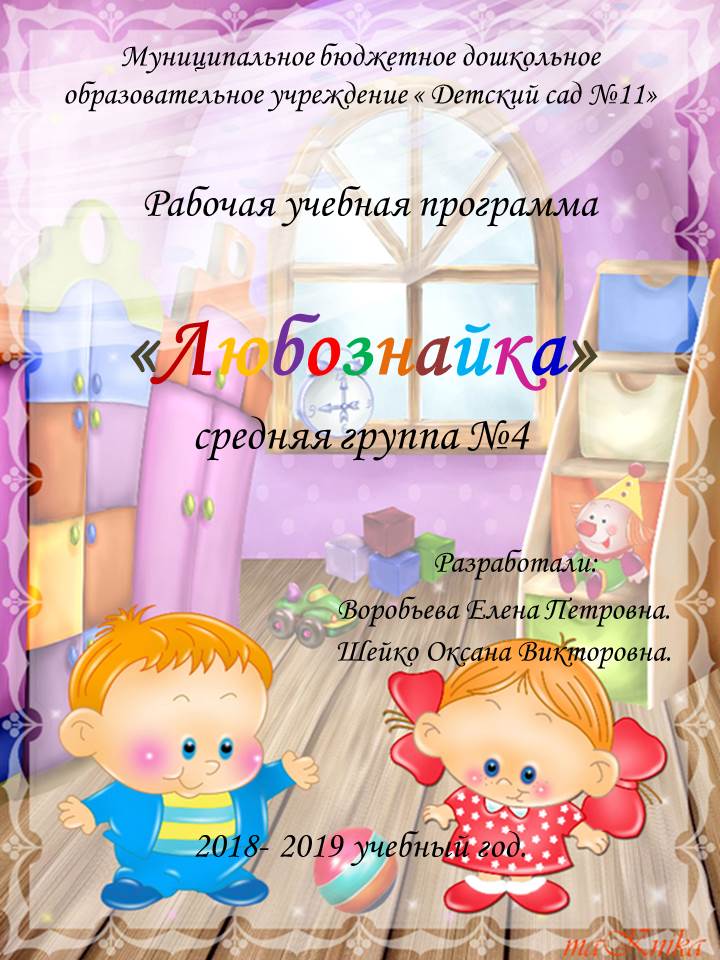 Пояснительная записка.Рабочая учебная программа «Любознайка» средней группы №4 разработана  педагогами группы  на основе образовательной программы МБДОУ «Детский сад №11». Содержание  программы соответствует требованиям ФГОС ДО. И является нормативным документом, обязательным к исполнению педагогами группы.Структура программы Целевой раздел образовательной программы.Пояснительная записка.Цели и задачи реализации ПрограммыПринципы и подходы к формированию ПрограммыХарактеристики особенностей развития детей среднего дошкольного возрастаПланируемые результаты освоения программыСодержательный  раздел программы1.Описание образовательной деятельности в соответствии с направлениями развития ребенкаОбразовательная область «Физическое развитие»Образовательная область «Социально-коммуникативное развитие»Образовательная область «Развитие речи»Образовательная область «Познавательное развитие»Образовательная область «Художественно-эстетическое развитие»Описание вариативных форм, способов, методов и средств реализации ПрограммыПедагогический мониторинг и диагностика в условиях ФГОС дошкольного образованияОрганизационный раздел.Материально-техническое обеспечение программы.Обеспечение методическими рекомендациями и средствами обучения и воспитанияОрганизация режима пребывания детей в образовательном учрежденииЦелевой  раздел образовательной программы.Пояснительная записка.Цели и задачи реализации программы.Цель программы: позитивная социализация и всестороннее развитие ребенка раннего и дошкольного возраста в адекватных его возрасту детских видах деятельности. Задачи:охрана и укрепление физического и психического здоровья детей, в том числе их эмоционального благополучия;обеспечение равных возможностей для полноценного развития каждого ребёнка в период дошкольного детства независимо от места проживания, пола, нации, языка, социального статуса, психофизиологических и других особенностей (в том числе ограниченных возможностей здоровья);обеспечение преемственности целей, задач и содержания образования, реализуемых в рамках образовательных программ различных уровней (далее – преемственность основных образовательных программ дошкольного и начального общего образования);создание благоприятных условий развития детей в соответствии с их возрастными и индивидуальными особенностями и склонностями, развитие способностей и творческого потенциала каждого ребёнка как субъекта отношений с самим собой, другими детьми, взрослыми и миром;объединение обучения и воспитания в целостный образовательный процесс на основе духовно-нравственных и социокультурных ценностей и принятых в обществе правил и норм поведения в интересах человека, семьи, общества;формирование общей культуры личности детей, в том числе ценностей здорового образа жизни, развитие их социальных, нравственных, эстетических, интеллектуальных, физических качеств, инициативности, самостоятельности и ответственности ребёнка, формирование предпосылок учебной деятельности; обеспечение вариативности и разнообразия содержания Программы организационных форм дошкольного образования, возможности формирования Программ различной направленности с учётом образовательных потребностей, способностей и состояния здоровья детей; формирование социокультурной среды, соответствующей возрастным, индивидуальным, психологическим и физиологическим особенностям детей; обеспечение психолого-педагогической поддержки семьи и повышение компетентности родителей (законных представителей) в вопросах развития и образования, охраны и укрепления здоровья детей.Основные задачи образовательных областей:Социально – коммуникативное развитиеПрисвоение норм и ценностей, принятых в обществе, включая моральные и нравственные ценности.Развитие общения и взаимодействия ребёнка со взрослыми и сверстниками.Становление самостоятельности, целенаправленности и саморегуляции собственных действий.Развитие социального и эмоционального интеллекта, эмоциональной отзывчивости, сопереживания.Формирование готовности к совместной деятельности.Формирование уважительного отношения и чувства принадлежности к своей семье и сообществу детей и взрослых в организации.Формирование позитивных установок к различным видам труда и творчества.Формирование основ безопасности в быту, социуме, природе.Познавательное развитиеРазвитие интересов детей, любознательности и познавательной мотивации.Формирование познавательных действий, становление сознания.Развитие воображения и творческой активности.Формирование первичных представлений о себе, других людях, объектах окружающего мира, их свойствах и отношениях (форме, цвете, размере, материале, звучании, ритме, темпе, количестве, числе, части и целом, пространстве и времени, движении и покое, причинах и следствиях и др.), Формирование первичных представлений о малой родине и Отечестве, представлений о социокультурных ценностях нашего народа, об отечественных традициях и праздниках, о планете Земля как общем доме людей, об особенностях природы, многообразии стран и народов мира.Речевое развитиеВладение речью как средством общения.Обогащение активного словаря.Развитие связной,  грамматически правильной диалогической и монологической речи.Развитие речевого творчества.Развитие звуковой и интонационной культуры речи, фонематического слуха.Знакомство с книжной культурой, детской литературой, понимание на слух текстов различных жанров детской литературы.Формирование звуковой аналитико – синтетической активности как предпосылки обучения грамоте.Художественно - эстетическое развитиеРазвитие предпосылок ценностно – смыслового восприятия и понимания произведений искусства (словесного, музыкального, изобразительного), мира природы.Становление эстетического отношения к окружающему миру.Формирование элементарных представлений о видах искусства.Восприятие музыки, художественной литературы, фольклора.Стимулирование сопереживания персонажам художественных произведений.Реализация самостоятельной творческой деятельности детей (изобразительной, конструктивно-модельной, музыкальной и др.)Физическое развитиеРазвитие физических качеств.Правильное формирование опорно – двигательной системы организма, развитие равновесия, координации движений, крупной и мелкой моторики.Правильное выполнение основных движений.Формирование начальных представлений о некоторых видах спорта.Овладение подвижными играми с правилами.Становление целенаправленности и саморегуляции в двигательной сфере.Овладение элементарными нормами и правилами здорового образа жизни.Принципы и подходы к формированию ПрограммыПринципы:Принцип развивающего образования, в соответствии с которым главной целью дошкольного образования является развитие ребенка.Принцип научной обоснованности и практической применимости.Принцип интеграции содержания дошкольного образования в соответствии с возрастными возможностями и особенностями детей, спецификой и возможностями образовательных областей.Комплексно-тематический принцип построения образовательного процесса.Подходы:Индивидуальный подход – организация педагогом учебно-воспитательного процесса с  учетом  индивидуальных  особенностей  ребенка.Системно-деятельностный подход.Дифференцированный подход.Социокультурный подход.Характеристики особенностей развития детей среднего дошкольного возрастаВозрастная  характеристика, контингента  детей  4-5  летК пяти годам складывается «психологический портрет» личности, в котором важная роль принадлежит компетентности, в особенности интеллектуальной (это возраст «почемучек»), а также креативности.Физическое  развитиеВ  этом  возрасте  продолжается   рост  всех  органов  и  систем,  сохраняется  потребность  в  движении.  Двигательная активность становится целенаправленной, отвечает индивидуальному опыту и интересу, движения становятся осмысленными, мотивированными и управляемыми. Сохраняется высокая эмоциональная значимость процесса деятельности для ребенка, неспособность завершить ее по первому требованию. Появляется способность к регуляции двигательной активности. У детей появляется интерес к познанию себя, своего тела, его строения, возможностей. У детей возникает потребность действовать совместно, быстро, ловко, в едином для всех детей темпе; соблюдать определенные интервалы во время передвижения в разных построениях, быть ведущим. Уровень функциональных возможностей повышается.Позитивные  изменения  наблюдаются  в  развитии  моторики.  Дошкольники  лучше удерживают  равновесие  перешагивая  через  небольшие  преграды., нанизывает  бусины  (20 шт.)  средней  величины  (или  пуговицы)  на  толстую  леску.В  4-5  лет  у  детей  совершенствуются  культурно-гигиенические  навыки  (хорошо  освоен  алгоритм  умывания,  одевания,  приема  пищи):  они  аккуратны  во  время  еды,  умеют  правильно  надевать обувь,  убирают  на  место   свою  одежду,  игрушки,  книги.  В  элементарном   самообслуживании  (одевание,  раздевание,  умывание  и  др.)  проявляется  самостоятельность  ребенка. Социально-личностное  развитие          К  5  годам  у  детей  возрастает интерес и потребность в общении, особенно со сверстниками, осознание своего положения среди них. Ребенок приобретает способы взаимодействия с другими людьми. Использует речь и другие средства общения для удовлетворения разнообразных потребностей. Лучше ориентируется в человеческих отношениях: способен заметить эмоциональное состояние близкого взрослого, сверстника, проявить внимание и сочувствие. У  детей  формируется  потребность  в  уважении  со  стороны  взрослого,   для  них  оказывается  чрезвычайно  важной  его  похвала.  Это  приводит  к  их  повышенной  обидчивости  на  замечания.  Повышенная  обидчивость  представляет  собой  возрастной  феномен. Совершенствуется  умение  пользоваться установленными  формами    вежливого  обращения.В игровой деятельности  появляются  ролевые  взаимодействия.  Они указывают  на  то,  что  дошкольники  начинают  отделять  себя  от  принятой  роли.  В  процессе  игры  роли  могут  меняться.  В  этом возрасте  начинают появляться  постоянные партнеры  по  игре.  В  общую  игру  может  вовлекаться  от  двух  до  пяти  детей, а продолжительность совместных  игр  составляет  в среднем  15-20 мин.Ребенок начитает регулировать свое поведение в соответствии с принятыми в обществе нормами; умеет довести начатое дело до конца (соорудить конструкцию, убрать игрушки, правила игры и т. п.)  -  проявление  произвольности.У детей начинает формироваться способность контролировать свои эмоции в движении, чему способствует освоение ими языка эмоций (гаммы переживаний, настроений). Эмоциональность пятилетнего ребенка отличается многообразием способов выражения своих чувств: радости, грусти, огорчения, удовольствия. Ребенок способен проявить сочувствие, сопереживание, которое лежит в основе нравственных поступков.К  5-ти  годам  в элементарном выполнении отдельных поручений (дежурство по столовой, уход за растениями и животными)  проявляется  самостоятельность.Познавательно-речевое  развитие          Изменяется  содержание  общения  ребенка  и  взрослого.  Оно выходит  за  пределы  конкретной  ситуации,  в  которой оказывается  ребенок.  Ведущим  становится  познавательный  мотив.  Информация,  которую  ребенок  получает  в  процессе  общения,  может  быть  сложной  и  трудной  для  понимания,  но  она  вызывает  интерес.  В  речевом  развитии  детей  4-5  лет  улучшается  произношение  звуков (кроме  сонорных)  и дикция.  Речь  становится  предметом  активности  детей.  Они  удачно  имитируют  голоса  животных,  интонационно  выделяют  речь  тех  или  иных  персонажей.  Интерес  вызывают ритмическая  структура  речи,  рифмы.  Развивается  грамматическая  сторона  речи.  Дети занимаются  словотворчеством   на  основе  грамматических  правил.  Речь  детей  при  взаимодействии  друг  с  другом  носит  ситуативный  характер,  а  при  общении  со  взрослым  становится  внеситуативной.В  познавательном  развитии  4-5  летних  детей  характерна  высокая  мыслительная  активность.  5-ти летние  «почемучки»   интересуются  причинно-следственными  связями  в  разных  сферах  жизни  (изменения  в  живой  и  неживой  природе,  происхождение  человека),  профессиональной  деятельностью  взрослых  и  др.,  то  есть  начинает  формироваться  представление  о  различных  сторонах  окружающего  мира.  К  5-ти  годам  более  развитым  становится  восприятие. Дети  оказываются  способными  назвать  форму  на  которую  похож  тот  или  иной  предмет.  Они  могут  вычленять  в  сложных  объектах  простые  формы  и  из  простых  форм  воссоздавать  сложные  объекты.  Дети  способны  упорядочить  группы  предметов  по  сенсорному  признаку – величине, цвету;  выделить  такие  параметры,  как  высота, длина  и  ширина.  Совершенствуется  ориентация  в пространстве.  Возрастает объем  памяти.  Дети  запоминают  до  7-8  названий  предметов.  Начинает  складываться  произвольное  запоминание:  дети  способны  принять  задачу  на  запоминание,  помнят  поручения  взрослых,  могут  выучить  небольшое  стихотворение  и  т.д.  Начинает   развиваться  образное  мышление.  Дети  оказываются  способными  использовать  простыне  схематизированные  изображения  для  решения  несложных задач. Увеличивается  устойчивость  внимания.  Ребенку  оказывается  доступной  сосредоточенная  деятельность  в  течение  15-20 минут.Усложняется  конструирование.  Постройки  могут  включать  5-6  деталей.  Формируются  навыки  конструирования  по  собственному  замыслу,  а  также  планирование  последовательности  действий.Художественно-эстетическое  развитиеНа  пятом  году  жизни  ребенок  осознаннее  воспринимает  произведения  художественно-изобразительно-музыкального  творчества,  легко  устанавливает  простые  причинные  связи  в  сюжете,  композиции  и  т.п.,  эмоционально  откликается  на  отраженные  в  произведении искусства  действия,  поступки,  события,  соотносит  увиденное со  своими  представлениями  о  красивом,  радостном,  печальном,  злом  и  т.д.  У ребенка  появляется  желание  делиться  своими  впечатлениями  от  встреч  с  искусством,  со  взрослыми  и  сверстниками.  Продолжает  развиваться  воображение.  Формируются  такие  его особенности,  как  оригинальность  и  произвольность.  Дети  могут  самостоятельно  придумать  небольшую  сказку  на  заданную  тему.Значительное  развитие  получает  изобразительная  деятельность.  Рисунки становятся  предметным  и  детализированным. В  этом  возрасте  дети рисуют  предметы  прямоугольной,  овальной  формы,  простые изображения  животных. Дети  могут  своевременно насыщать  ворс кисти краской, промывать  по  окончании  работы.   Графическое  изображение  человека  характеризуется  наличием  туловища,  глаз,  рта,  носа,  волос,  иногда  одежды  и  ее  деталей.  Дети  могут вырезать  ножницами  по  прямой,  диагонали,  к  5  годам  овладевают  приемами  вырезывания  предметов  круглой  и  овальной  формы.  Лепят  предметы  круглой,  овальной,  цилиндрической  формы,  простейших  животных,  рыб, птиц.К  5-ти  годам  ребенок  выполняет  элементарные  танцевальные  движения  (пружинка,  подскоки,  кружение  и т.д.).  Может  петь  протяжно,  при  этом  вместе  начинать  и  заканчивать  пение.  Развитию исполнительской  деятельности  способствует доминирование в данном  возрасте продуктивной  мотивации  (спеть  песню, станцевать  танец, сыграть  на  инструменте).  Дети  делают  первые  попытки  творчества.\Планируемые результаты усвоения программы.Результатами освоения программы являются целевые ориентиры дошкольного образования, которые представляют собой социально-нормативные возрастные характеристики возможных достижений ребенка. К целевым ориентирам дошкольного образования относятся следующие социально-нормативные возрастные характеристики возможных достижений ребенка:Целевые ориентиры на этапе завершения дошкольного образования:ребенок овладевает основными культурными способами деятельности, проявляет инициативу и самостоятельность в разных видах деятельности - игре, общении, познавательно-исследовательской деятельности, конструировании и др.; способен выбирать себе род занятий, участников по совместной деятельности;ребенок обладает установкой положительного отношения к миру, к разным видам труда, другим людям и самому себе, обладает чувством собственного достоинства; активно взаимодействует со сверстниками и взрослыми, участвует в совместных играх. Способен договариваться, учитывать интересы и чувства других, сопереживать неудачам и радоваться успехам других, адекватно проявляет свои чувства, в том числе чувство веры в себя, старается разрешать конфликты;ребенок обладает развитым воображением, которое реализуется в разных видах деятельности, и прежде всего в игре; ребенок владеет разными формами и видами игры, различает условную и реальную ситуации, умеет подчиняться разным правилам и социальным нормам;ребенок достаточно хорошо владеет устной речью, может выражать свои мысли и желания, может использовать речь для выражения своих мыслей, чувств и желаний, построения речевого высказывания в ситуации общения, может выделять звуки в словах, у ребенка складываются предпосылки грамотности;у ребенка развита крупная и мелкая моторика; он подвижен, вынослив, владеет основными движениями, может контролировать свои движения и управлять ими;ребенок способен к волевым усилиям, может следовать социальным нормам поведения и правилам в разных видах деятельности, во взаимоотношениях со взрослыми и сверстниками, может соблюдать правила безопасного поведения и личной гигиены;ребенок проявляет любознательность, задает вопросы взрослым и сверстникам, интересуется причинно-следственными связями, пытается самостоятельно придумывать объяснения явлениям природы и поступкам людей; склонен наблюдать, экспериментировать. Обладает начальными знаниями о себе, о природном и социальном мире, в котором он живет; знаком с произведениями детской литературы, обладает элементарными представлениями из области живой природы, естествознания, математики, истории и т.п.; ребенок способен к принятию собственных решений, опираясь на свои знания и умения в различных видах деятельности.II. СОДЕРЖАТЕЛЬНЫЙ РАЗДЕЛ.Описание образовательной деятельности в соответствии с направлениями развития ребенкаОбразовательная область «Физическое развитие»Цель:гармоничное физическое развитие;формирование интереса и ценностного отношения к занятиям физической культурой;формирование основ здорового образа жизни.Задачи:Оздоровительные:охрана жизни и укрепление здоровья, обеспечение нормального функционирования всех органов и систем организм; всестороннее физическое совершенствование функций организма;повышение работоспособности и закаливание.Образовательные:формирование двигательных умений и навыков;развитие физических качеств;овладение ребенком элементарными знаниями о своем организме, роли физических упражнений в его жизни, способах укрепления собственного здоровья.Воспитательные:формирование интереса и потребности в занятиях физическими упражнениями;разностороннее  гармоничное развитие ребенка (не только физическое, но и умственное, нравственное, эстетическое, трудовое.Направления физического развития:Приобретение детьми опыта в двигательной деятельности:связанной с выполнением упражнений;направленной на развитие таких физических качеств как координация и гибкость; способствующей правильному формированию опорно- двигательной системы организма, развитию равновесия, координации движений, крупной и мелкой моторики;связанной с правильным, не наносящим вреда организму, выполнением основных движений (ходьба, бег, мягкие прыжки, повороты в обе стороны).Становление целенаправленности  и саморегуляции  в двигательной сфере.Становление ценностей здорового образа жизни, овладение его элементарными нормами и правилами (в питании, двигательном режиме, закаливании, при формировании полезных привычек и др.)Принципы физического развития:Таблица 1.Методы физического развития:Таблица 2.  ОРГАНИЗАЦИЯ ДВИГАТЕЛЬНОГО РЕЖИМАТаблица 3.ПРИМЕРНАЯ МОДЕЛЬ ДВИГАТЕЛЬНОГО РЕЖИМА В ДОУТаблица 4.  ЗДОРОВЬЕСБЕРЕГАЮЩИЕ ТЕХНОЛОГИИ, ИСПОЛЬЗУЕМЫЕ В МБДОУ «Детский сад № 11»Таблица 5.   Формы  организации работы  с детьми по образовательной области «Физическое развитие»Таблица 6.   Содержание психолого-педагогической работыСРЕДНЯЯ ГРУППА (ОТ 4 ДО 5 ЛЕТ)Развитие физических качеств, накопление и обогащение двигательного опыта Формировать правильную осанку. Закреплять и развивать умение ходить и бегать, согласовывая движения рук и ног. Развивать умение бегать легко, ритмично, энергично отталкиваясь носком. Приучать к выполнению действий по сигналу. Упражнять в построениях, соблюдении дистанции во время передвижения. Закреплять умение ползать, пролезать, подлезать, перелезать через предметы. Развивать умение перелезать с одного пролета гимнастической стенки на другой (вправо, влево).Закреплять умение энергично отталкиваться и правильно приземляться в прыжках на двух ногах на месте и с продвижением вперед, ориентироваться в пространстве. В прыжках в длину и высоту с места формировать умение сочетать отталкивание со взмахом рук, при приземлении сохранять равновесие. Формировать умение прыгать через короткую скакалку. Закреплять умение принимать правильное исходное положение при метании, отбивать мяч о землю правой и левой рукой, бросать и ловить его кистями рук (не прижимая к груди). Развивать физические качества: гибкость, ловкость, быстроту, выносливость и др. Продолжать развивать активность детей в играх с мячами, скакалками, обручами и т. д. Закреплять умение кататься на трехколесном велосипеде по прямой, по кругу Совершенствовать умение ходить на лыжах скользящим шагом, выполнять повороты, подниматься на горуФормирование потребности в двигательной активности и физическом совершенствовании Формировать умения и навыки правильного выполнения движений в различных формах организации двигательной деятельности детей. Воспитывать красоту, грациозность, выразительность движений. Развивать и совершенствовать двигательные умения и навыки детей, умение творчески использовать их в самостоятельной двигательной деятельности. Закреплять умение выполнять ведущую роль в подвижной игре, осознанно относиться к выполнению правил игры. Приучать детей к самостоятельному и творческому использованию физкультурного инвентаря и атрибутов для подвижных игр на прогулках. Один раз в месяц проводить физкультурные досуги продолжительностью 20 минут; два раза в год — физкультурные праздники (зимний и летний) продолжительностью 45 минут. Продолжать развивать активность детей в играх с мячами, скакалками, обручами и т. д. Развивать быстроту, силу, ловкость, пространственную ориентировку. Воспитывать самостоятельность и инициативность в организации знакомых игр. Приучать к выполнению действий по сигналу. Во всех формах организации двигательной деятельности развивать у детей организованность, самостоятельность, инициативность, умение поддерживать дружеские взаимоотношения со сверстниками.Формы взаимодействия с семьями воспитанников по ОО «Физическое развитие»Таблица 7.Планирование обучения детей средней группы навыкам самообслуживания 1 кварталПланирование обучения детей средней группы навыкам самообслуживания 2 кварталПланирование обучения детей навыкам самообслуживания в средней группе 3квартал.Образовательная область «Социально-коммуникативное развитие»Цель:  Позитивная социализация детей дошкольного возраста, приобщение детей к социокультурным нормам, традициям семьи, общества и государства.Задачи:Усвоение норм и ценностей, принятых в обществе, включая моральные и нравственные ценности.Развитие общения и взаимодействия ребёнка со взрослыми и сверстниками.Становление самостоятельности, целенаправленности и саморегуляции собственных действий.Развитие социального и эмоционального интеллекта, эмоциональной отзывчивости, сопереживания.Формирование уважительного отношения и чувства принадлежности к своей семье и к сообществу детей и взрослых в ДОУФормирование позитивных установок к различным видам труда и творчества. Формирование основ безопасного поведения в быту, социуме, природе.Формирование готовности  к совместной деятельности со сверстниками.Направления:Развитие игровой деятельности детей с целью освоения различных социальных ролей.Формирование основ безопасного поведения в быту, социуме, природе.Трудовое воспитание.Патриотическое воспитание детей дошкольного возраста.1.2.1. Игровая деятельность.Классификация игр детей раннего и  дошкольного возрастаТаблица 8.Сюжетная самодеятельная игра как деятельность предъявляет к ребенку ряд требований, способствующих формированию психических новообразований:действие  в воображаемом плане способствует развитию символической функции мышления; наличие воображаемой ситуации способствует формированию плана представлений;игра направлена на воспроизведение человеческих взаимоотношений, следовательно, она способствует формированию у ребенка способности определенным образом в них ориентироваться;необходимость согласовывать игровые действия способствует формированию реальных взаимоотношений между играющими детьми.Принципы руководства сюжетно-ролевой игрой:Для того, чтобы дети овладели игровыми умениями, воспитатель должен играть вместе с ними.На каждом возрастном этапе игра развертывается особым образом, так, чтобы детьми «открывался»  и усваивался новый, более сложный способ построения игры.На каждом возрастном этапе при формировании игровых умений необходимо ориентировать детей как на осуществление игрового действия, так и на пояснение его смысла партнерам.Руководя  сюжетно-ролевой игрой,  педагог должен помнить:об обязательном общении с детьми: диалогическом общении, полилогическом общении, предполагающем диалог с несколькими участниками игры одновременно (во время многоотраслевого сюжетного построения) и воспитывающем полифоничное слуховое восприятие; о создании проблемных ситуаций, позволяющих стимулировать творческие проявления детей в поиске решения задачи.      Немаловажно  способствовать развитию игры,  используя прямые (предполагают «вмешательство» взрослого в виде прямого показа и руководства деятельностью) и косвенные (предполагают ненавязчивое побуждение к деятельности) воздействия на игру и играющих.Содержание психолого-педагогической работыСРЕДНЯЯ ГРУППА (ОТ 4 ДО 5 ЛЕТ)Развитие игровой деятельности  Развивать у дошкольников интерес к различным видам игр, самостоятельность в выборе игр; побуждать к активной деятельности. Формировать у детей умение соблюдать в процессе игры правила поведения.Сюжетно-ролевые игры Продолжать работу по развитию и обогащению сюжетов игр; используя косвенные методы руководства, подводить детей к самостоятельному созданию игровых замыслов. В совместных с воспитателем играх, содержащих 2-3 роли, совершенствовать умение объединяться в игре, распределять роли (мать, отец, дети), выполнять игровые действия, поступать в соответствии с правилами и об щим игровым замыслом. Развивать умение подбирать предметы и атрибуты для игры, развивать умение использовать в сюжетно-ролевой игре постройки разной конструктивной сложности из строительного материала. Формировать у детей умение договариваться о том, что они будут строить, распределять между собой материал, согласовывать действия и совместными усилиями достигать результата. Расширять область самостоятельных действий детей в выборе роли, разработке и осуществлении замысла, использовании атрибутов; развивать социальные отношения играющих за счет осмысления профессиональной деятельности взрослых.Подвижные игры Воспитывать самостоятельность в организации знакомых игр с небольшой группой сверстников. Приучать к самостоятельному выполнению правил. Развивать творческие способности детей в играх (придумывание вариантов игр, комбинирование движений).Театрализованные игры Продолжать развивать и поддерживать интерес детей к театрализованной игре путем приобретения более сложных игровых умений и навыков (способность воспринимать художественный образ, следить за развитием и взаимодействием персонажей). Проводить этюды для развития необходимых психических качеств (восприятия, воображения, внимания, мышления), исполнительских навыков (ролевого воплощения, умения действовать в воображаемом плане) и ощущений (мышечных, чувственных), используя музыкальные, словесные, зрительные образы. Развивать умение разыгрывать несложные представления по знакомым литературным произведениям; использовать для воплощения образа известные выразительные средства (интонацию, мимику, жест). Побуждать детей к проявлению инициативы и самостоятельности в выборе роли, сюжета, средств перевоплощения; предоставлять возможность для экспериментирования при создании одного и того же образа. Учить чувствовать и понимать эмоциональное состояние героя, вступать в ролевое взаимодействие с другими персонажами. Способствовать разностороннему развитию детей в театрализованной деятельности путем прослеживания количества и характера исполняемых каждым ребенком ролей. Содействовать дальнейшему развитию режиссерской игры, предоставляя место, игровые материалы и возможность объединения нескольких детей в длительной игре. Приучать детей использовать в театрализованных играх образные игрушки и бибабо.Продолжать использовать возможности педагогического театра (взрослых) для накопления эмоционально-чувственного опыта, понимания детьми комплекса выразительных средств, применяемых в спектаклеДидактические игры Знакомить с дидактическими играми, направленными на закрепление представлений о свойствах предметов, совершенствование умения сравнивать предметы по внешним признакам, группировать, составлять целое из частей (кубики, мозаика, пазлы). Поощрять стремление детей освоить правила простейших настольно-печатных игр («Домино», «Лото»)1.2.2. Патриотическое воспитание.ЗАДАЧИ:Заложить основы гражданско-патриотической позиции личности;Освоение наиболее значимых российских  культурных традиций и традиций родного города;Получение и расширение доступных знаний о стране и родном городе: его истории, культуре, географии, традициях, достопримечательностях, народных промыслах, архитектуре, выдающихся земляках, природе и т.д. Воспитание чувства гордости  за земляков.Формирование модели поведения ребенка во взаимоотношениях с другими  людьми.    Для детей на этапе завершения дошкольного образования характерно:проявление доброжелательного внимания к окружающим, стремление оказать помощь, поддержку другому человеку;уважение к достоинству других;стремление к познанию окружающей действительности;решение вопросов о далёком прошлом и будущем, об устройстве мира;бережное отношение к окружающей природе, результатам труда других людей, чужим и своим вещам.         Основу содержания гражданско-патриотического воспитания составляют общечеловеческие ценности. Из всего спектра общечеловеческих ценностей, имеющих особое значение для содержания и организации воспитательного процесса можно выделить следующие:«Человек» - абсолютная ценность, «мера всех вещей». Сегодня гуманизму возвращается его индивидуальное начало, из средства человек становиться целью. Личность ребенка становится реальной ценностью.«Семья» - первый коллектив ребенка и естественная среда его развития, где закладываются основы будущей личности. Необходимо возрождать в людях чувства чести рода, ответственность за фамилию, перестроить взгляды на роль семьи, ее природное назначение.«Труд» - основа человеческого бытия, «вечное естественное условие человеческой жизни». Приобщение детей к труду всегда было важной частью воспитания. Задача педагога - воспитывать у детей уважение к людям, прославившим наш тульский край  честным трудом. «Культура» - богатство, накопленное человечеством в сфере духовной и материальной жизни людей, высшее проявление творческих сил и способностей человека. Воспитание должно быть культуросообразно. Задача педагога - помочь воспитанникам в овладении духовной культурой своего народа, при этом надо иметь в виду, что одна из главных особенностей русского национального характера- высокая духовность.«Отечество» - единственная уникальная для каждого человека Родина, данная ему судьбой, доставшаяся от его предков. Задача педагога- воспитание уважительного, бережного отношения к истории и традициям своего народа, любви к  родному краю, формирование представлений о явлениях общественной жизни , т.е. воспитание патриотических чувств.«Земля» - общий дом человечества. Это земля людей и живой природы. Важно  подвести детей к пониманию, что будущее Земли зависит от того, как к ней относятся люди. На данном этапе неоценимо экологическое воспитание, формирование интереса к общечеловеческим проблемам.Компоненты патриотического воспитанияТаблица 9.Воспитание чувства патриотизма у дошкольника – процесс сложный и длительный, требующий от педагога большой личной убеждённости и вдохновения. Эта весьма кропотливая работа должна вестись систематически, планомерно во всех группах, в разных видах деятельности и по разным направлениям: воспитание любви к близким, к детскому саду, к родному городу, к своей стране.Примерное содержание образовательной деятельности по ознакомлению с родным  краем.Таблица 10.Перспективный план работы по нравственно –патриотическому   воспитанию   в средней группе1.2.3.Формирование основ безопасности жизнедеятельностиформирование представлений об опасных  для человека и окружающего мира природы ситуациях и способах поведения в них;приобщение к  правилам безопасного для человека и окружающего мира природы поведения;передачу детям знаний о правилах безопасности дорожного движения в качестве пешехода и пассажира транспортного средства;формирование осторожного и осмотрительного отношения к потенциально опасным для человека и окружающего мира природы ситуациям.Основные направления работы по ОБЖУсвоение дошкольниками первоначальных знаний о правилах безопасного поведения;Формирование у детей качественно новых двигательных навыков и бдительного восприятия окружающей обстановки;Развитие у детей способности к предвидению возможной опасности в конкретной  меняющейся ситуации и построению адекватного безопасного поведения;Основные принципы работы по воспитанию у детей навыков безопасного поведения Важно не механическое заучивание детьми правил безопасного поведения, а воспитание у них навыков безопасного поведения в окружающей его обстановке. Воспитатели и родители не должны ограничиваться словами и показом картинок
  (хотя это тоже важно). С детьми надо рассматривать и анализировать различные
  жизненные ситуации, если возможно, проигрывать их в реальной обстановке. Занятия проводить не только по графику или плану, а использовать каждую возможность (ежедневно), в процессе игр, прогулок и т.д., чтобы помочь детям полностью усвоить правила, обращать внимание детей на ту или иную сторону правил. Развивать качества ребенка: его координацию, внимание, наблюдательность, реакцию  и т.д. Эти качества очень нужны и для безопасного поведения.Примерное содержание работыРебенок и другие люди:О несовпадении приятной внешности и добрых намерений.Опасные ситуации контактов с незнакомыми людьми.Ситуации насильственного поведения со стороны незнакомого взрослого.Ребенок и другие дети, в том числе подросток.Если «чужой» приходит в дом.Ребенок как объект сексуального насилия.Ребенок и природа:В природе все взаимосвязано.Загрязнение окружающей среды.Ухудшение экологической ситуации.Бережное отношение к живой природе.Ядовитые растения.Контакты с животными.Восстановление окружающей среды.Ребенок дома:Прямые запреты и умение правильно обращаться с некоторыми предметами.Открытое окно, балкон как источник опасности.Экстремальные ситуации в быту.Ребенок и улица:Устройство проезжей части. Дорожные знаки для водителей и пешеходов.Правила езды на велосипеде.О работе ГИБДД. Полицейский - регулировщик.Правила поведения в транспорте.Если ребенок потерялся на улице.       1.2.4.Развитие трудовой деятельности.Задачи:Воспитание в детях уважительного отношения к труженику и результатам его труда, желания подражать ему в своей деятельности, проявлять нравственные качества. (Решение этой задачи должно привести к развитию осознания важности труда для общества).Обучение детей трудовым умениям, навыкам организации и планирования своего труда, осуществлению самоконтроля и самооценки. (Решение этой задачи должно привести к формированию интереса к овладению новыми навыками, ощущению радости от своих умений, самостоятельности).Воспитание нравственно-волевых качеств (настойчивости, целеустремленности, ответственности за результат своей деятельности), привычки к трудовому усилию. (Это должно привести к формированию у детей готовности к труду, развитию самостоятельности).Воспитание нравственных мотивов деятельности, побуждающих включаться в труд при необходимости. (Действие этих мотивов должно вызывать у ребенка активное стремление к получению качественного результата, ощущению радости от собственного труда).Воспитание гуманного отношения к окружающим: умения и желания включаться в совместный труд со сверстниками, проявлять доброжелательность, активность и инициативу, стремление к качественному выполнению общего дела, осознания себя как члена детского общества.Компоненты трудовой деятельности.Планирование и контроль (умение ставить перед собой цель возникает у детей в среднем дошкольном возрасте).Оценка достигнутого результата с точки зрения его важности для самого ребенка и для всей группы.Мотивы, побуждающие детей к труду:интерес к процессу действий;интерес к будущему результату;интерес к овладению новыми навыками;соучастие в труде совместно с взрослыми;осознание своих обязанностей;осознание смысла, общественной важности труда. Чем выше уровень развития трудовой деятельности, тем выше       ее воспитательный потенциал.Своеобразие трудовой деятельности детей:«субъективная значимость труда», то есть оценка результата не с точки зрения выполненного объема работы, а с учетом проявления заботливости, настойчивости, затраченных трудовых или волевых усилий.связь с игрой, которая проявляется:в манипулятивных действиях детей, исполняющих роли взрослых;в продуктивных действиях, составляющих сюжет игры;во включении игровых действий в трудовой процесс;в ролевом поведении ребенка, создающего образ труженика. Таблица 11.Особенности структуры и формы детской трудовой деятельностиТаблица 12.                                 Методы и приемы трудового воспитания детейI группа методов: формирование нравственных представление, суждений, оценок.Решение маленьких логических задач, загадок.Приучение к размышлению, логические беседы.Беседы на этические темы.Чтение художественной литературы.Рассматривание иллюстраций.Рассказывание и обсуждение картин, иллюстраций.Просмотр телепередач, диафильмов, видеофильмов.Задачи на решение коммуникативных ситуаций.Придумывание сказок.II группа методов: создание у детей практического опыта трудовой деятельности.Приучение к положительным формам общественного поведения.Показ действий.Пример взрослого и детей.Целенаправленное наблюдение.Организация интересной деятельности (общественно-полезный труд).Разыгрывание коммуникативных ситуаций.Создание контрольных педагогических ситуаций.Формы  работы  с детьми по образовательной области «Социально-коммуникативное развитие»Таблица 13.Формы взаимодействия с семьями воспитанников ОО «Социально-коммуникативное развитие»Таблица 14.ПЛАНИРОВАНИЕ ПОРУЧЕНИЙ, СВЯЗАННЫХ С ХБТ И ТРУДОМ В ПРИРОДЕ ДЕТЕЙ СРЕДНЕЙ ГРУППЫ1 КВАРТАЛПЛАНИРОВАНИЕ ПОРУЧЕНИЙ, СВЯЗАННЫХ С ХБТ И ТРУДОМ В ПРИРОДЕ ДЕТЕЙ СРЕДНЕЙ ГРУППЫ 2 КВАРТАЛПЛАНИРОВАНИЕ ПОРУЧЕНИЙ, СВЯЗАННЫХ С ХБТ И ТРУДОМ В ПРИРОДЕ ДЕТЕЙ СРЕДНЕЙ ГРУППЫ 3 КВАРТАЛПланирование совместного со взрослым труда в средней группе 1 кварталПланирование совместного со взрослым труда в средней группе 2 кварталПланирование совместного труда со взрослым  в средней группе(3 квартал)3.Образовательная область «Речевое развитие»Цель: Формирование устной речи и навыков речевого общения с окружающими на основе овладения литературным языком своего народа.Задачи:Овладение речью как средством общения и культуры.Обогащение активного словаря.Развитие связной, грамматически правильной диалоговой и монологической речи.Развитие речевого творчества.Знакомство с книжной культурой, детской литературой, понимание на слух текстов различных жанров детской литературы.Формирование звуковой аналитико-синтетической активности как предпосылки обучения грамоте.Развитие звуковой и интонационной культуры речи, фонематического слуха.Принципы развития речи.Принцип взаимосвязи сенсорного, умственного и речевого развития.Принцип коммуникативно-деятельного подхода к развитию речи.Принцип развития языкового чутья.Принцип формирования элементарного сознания явлений языка.Принцип взаимосвязи работы над различными сторонами речи.Принцип обогащения мотивации речевой деятельности.Принцип обогащения активной языковой практики.Основные направления работы по развитию речи детей в ДОУ.Развитие словаря: освоение значений слов и их уместное употребление в соответствии с контекстом высказывания, с ситуацией, в которой происходит общение.Воспитание звуковой культуры речи: развитие восприятия звуков родной речи и произношения.Формирование грамматического строя:морфология (изменение слов по родам, числам, падежам);синтаксис (освоение различных типов словосочетаний и предложений);словообразование. Развитие связной речи: диалогическая (разговорная) речь; монологическая речь (рассказывание).Формирование элементарного осознания явлений языка и речи: различение звука и слова, нахождение  места звука в слове.Воспитание любви и интереса  к художественному слову.Методы развития речи:Таблица 16.Средства развития речи:Общение взрослых и детей.Культурная языковая среда.Обучение родной речи в организованной деятельности.Художественная литература.Изобразительное искусство, музыка, театр.Непосредственно образовательная деятельность по другим разделам программы.Воспитание любви и интереса к художественному слову, знакомство детей с художественной литературой.Задачи.Вызывать интерес к художественной литературе как средству познания, приобщения к словесному искусству, воспитания культуры чувств и переживанийПриобщение к словесному искусству, в том числе развитие художественного восприятия и эстетического вкусаФормировать и совершенствовать связную речь, поощрять собственное словесное творчество через прототипы, данные в художественном текстеРазвитие литературной речиФормы работы:Чтение литературного произведения.Рассказ литературного произведения.Беседа о прочитанном произведении.Обсуждение литературного произведения.Инсценирование литературного произведения. Театрализованная игра. Игра на основе сюжета литературного произведения.Продуктивная деятельность по мотивам прочитанного.Ситуативная беседа по мотивам прочитанного.Основные принципы организации работы по воспитанию у детей интереса к художественному словуЕжедневное чтение детям вслух является обязательным и рассматривается как традиция.В отборе художественных текстов учитываются предпочтения педагогов и особенности детей, а также способность книги конкурировать с видеотехникой не только на уровне содержания, но и на уровне зрительного ряда.Создание по поводу художественной литературы детско-родительских проектов с включением различных видов деятельности: игровой, продуктивной, коммуникативной, познавательно-исследовательской, в ходе чего создаются целостные продукты в виде книг самоделок, выставок изобразительного творчества, макетов, плакатов, карт и схем, сценариев викторин, досугов, детско-родительских праздников и др.Отказ от обучающих занятий по ознакомлению с художественной литературой в пользу свободного непринудительного чтения.Формы  работы  с детьми по  образовательной области «Речевое развитие»Таблица 17.Содержание психолого-педагогической работыСРЕДНЯЯ ГРУППА (4-5 лет)Развитие свободного общения со взрослыми и детьми Обсуждать с детьми информацию о предметах, явлениях, событиях, выходящих за пределы привычного им ближайшего окружения. Выслушивать детей, уточнять их ответы, подсказывать слова, более точно отражающие особенность предмета, явления, состояния, поступка; помогать логично и понятно высказывать суждение. Способствовать развитию любознательности. Помогать детям доброжелательно общаться со сверстниками, подсказывать, как можно порадовать друга, поздравить его, как спокойно высказать свое недовольство его поступком, как извиниться. Помогать детям выражать свою точку зрения, обсуждать со сверстниками различные ситуации.Формирование словаря  Пополнять и активизировать словарь на основе углубления знаний детей о ближайшем окружении. Расширять представления о предметах, явлениях, событиях, не имевших места в собственном опыте дошкольников. Активизировать употребление в речи названий предметов, их частей материалов, из которых они изготовлены. Развивать умение использовать в речи наиболее употребительные прилагательные, глаголы, наречия, предлоги. Вводить в словарь детей существительные, обозначающие профессии; глаголы, характеризующие трудовые действия. Совершенствовать умение детей определять и называть местоположение предмета (слева, справа, рядом, около, между), время суток. Помогать заменять часто используемые детьми указательные местоимения и наречия (там, туда, такой, этот) более точным выразительными словами; употреблять слова-антонимы (чистый — грязный, светло — темно). Учить употреблять существительные с обобщающим значением (мебель, овощи, животные и т. п.).Звуковая культура речи.  Закреплять правильное произношение гласных и согласных звуков, отрабатывать произношение свистящих, шипящих и сонорных (р, л) звуков. Развивать артикуляционный аппарат. Продолжать работу над дикцией: совершенствовать отчетливое произнесение слов и словосочетаний. Развивать фонематический слух: учить различать на слух и называть слова, начинающиеся на определенный звук. Совершенствовать интонационную выразительность речи.Грамматический строй речи  Формировать умение согласовывать слова в предложении, правильно использовать предлоги в речи; образовывать форму множественного числа существительных, обозначающих детенышей животных (по аналогии), употреблять эти существительные в именительном и винительном падежах (лисята — лисят, медвежата — медвежат); правильно употреблять форму множественного числа родительного падежа существительных (вилок, туфель). Напоминать правильные формы повелительного наклонения некоторых глаголов (Ляг! Лежи! Поезжай! Беги! и т. п.), несклоняемых существительных (пальто, пианино, кофе, какао). Поощрять характерное для детей пятого года жизни словотворчество, тактично подсказывать общепринятый образец слова. Побуждать активно употреблять в речи простейшие виды сложносочиненных и сложноподчиненных предложений.Связная речь Совершенствовать диалогическую речь: учить участвовать в беседе, понятно для слушателей отвечать на вопросы и задавать их. Развивать умение детей рассказывать: описывать предмет, картину; упражнять в составлении рассказов по картине, созданной ребенком с использованием раздаточного дидактического материала. Закреплять умение пересказывать наиболее выразительные и динамичные отрывки из сказок.Формирование интереса и потребности в чтении. Продолжать работу по формированию интереса к книге. Продолжать регулярно читать детям художественные и познавательные книги. Формировать понимание того, что из книг можно узнать много интересного. Предлагать вниманию детей иллюстрированные издания знакомых произведений. Объяснять, как важны в книге рисунки; показывать, как много интересного можно узнать, внимательно рассматривая книжные иллюстрации. Продолжать приучать детей слушать сказки, рассказы, стихотворения; запоминать небольшие и простые по содержанию считалки. Помогать им. используя разные приемы и педагогические ситуации, правильно воспринимать содержание произведения, сопереживать его героям. Зачитывать по просьбе ребенка понравившийся отрывок из сказки, рассказа, стихотворения, помогая становлению личностного отношения к произведению. Поддерживать внимание и интерес к слову в литературном произведении. Познакомить с книгами, оформленными Ю. Васнецовым, Е. Рачевым. Е. ЧарушинымФормы работы с семьями воспитанников ОО «Речевое развитие»Таблица 18.Перспективное планирование  нодО/О «Речевое развитие»( развитие речи)Перспективное планирование  нод О/О «Речевое развитие» (чтение художественной литературы)1.4. Образовательная область  «Познавательное развитие»Цель: развитие познавательных интересов и познавательных способностей детей, которые можно подразделить на сенсорные, интеллектуально-познавательные и интеллектуально-творческие.Задачи:Развитие интересов детей, любознательности и познавательной мотивации.Формирование познавательных действий, становление сознания.Развитие воображения и творческой активности.Формирование первичных представлений о себе, других людях, объектах окружающего мира, о свойствах и отношениях объектов окружающего мира (форме, цвете, размере, материале, звучании, ритме, темпе, количестве, числе, части и целом, пространстве и времени, движении и покое, причинах и следствиях и др.).Формирование первичных представлений о малой родине и Отечестве, представлений о социокультурных ценностях народа, об отечественных традициях и праздниках.Формирование первичных представлений о планете Земля как общем доме людей, об особенностях её природы, многообразии стран и народов.1.4.1. Развитие элементарных математических представленийЦель: интеллектуальное развитие детей, формирование приемов умственной деятельности, творческого и вариативного мышления на основе овладения детьми количественными отношениями предметов и явлений окружающего мира.Развивающие задачи РЭМП Формировать представление о числе.Формировать геометрические представления.Формировать представление о преобразованиях (временные представления, представления об изменении количества, об арифметических действиях).Развивать сенсорные возможности.Формировать навыки выражения количества через число (формирование навыков счета и измерения различных величинРазвивать логическое мышление (формирование представлений о порядке и закономерности, об операциях классификации и сериации, знакомство с элементами логики высказываний) навыков счета и измерения различных величин.Развивать абстрактное воображение, образную память, ассоциативное мышление, мышление по аналогии. Предпосылки творческого продуктивного мышления.Принципы организации работы по развитию элементарных математических представленийФормирование математических представлений на основе перцептивных (ручных) действий детей,  накопления чувственного опыта и его осмысления     Использование разнообразного и разнопланового  дидактического материала, позволяющего обобщить понятия «число», «множество», «форма»Стимулирование активной речевой деятельности детей, речевое сопровождение перцептивных действий Возможность сочетания самостоятельной деятельности детей и их разнообразного взаимодействия при освоении математических понятийФормы работы по развитию элементарных математических представленийОбучение в повседневных бытовых ситуациях (младший дошкольный возраст).Демонстрационные опыты (младший дошкольный возраст).Сенсорные праздники на основе народного календаря (младший дошкольный возраст).Театрализация с математическим содержанием – на этапе объяснения или повторения и закрепления  (средняя и старшая группы).Коллективное занятие при условии свободы участия в нем (средняя и старшая группы).Занятие с четкими правилами, обязательное для всех, фиксированной продолжительности  (подготовительная группа, на основе соглашения с детьми).Самостоятельная деятельность в развивающей среде (все возрастные группы).Содержание психолого-педагогической работыСРЕДНЯЯ ГРУППА (от 4 до 5 лет)Формирование элементарных математических представленийКоличество и счет Дать детям представление о том, что множество («много») может состоять из разных по качеству элементов: предметов разного цвета, размера, формы; развивать умение сравнивать части множества, определяя их равенство или неравенство на основе составления пар предметов (не прибегая к счету). Вводить в речь детей выражения: «Здесь много кружков, одни — красного цвета, а другие — синего; красных кружков больше, чем синих, а синих—меньше, чем красных» или «красных и синих кружков поровну».Учить считать до 5 (на основе наглядности), пользуясь правильными приемами счета: называть числительные по порядку; соотносить каждое числительное только с одним предметом пересчитываемой группы; относить последнее числительное ко всем пересчитанным предметам, например: «Один, два, три — всего три кружка». Сравнивать две группы предметов, именуемые числами 1-2, 2-2, 2-3, 3-3, 3-4, 4-4, 4-5, 5-5.Формировать представление о равенстве и неравенстве групп на основе счета: «Здесь один, два зайчика, а здесь одна, две, три елочки. Елочек больше, чем зайчиков; 3 больше, чем 2, а 2 меньше, чем 3».Формировать умение уравнивать неравные группы двумя способами, добавляя к меньшей группе один (недостающий) предмет или убирая из большей группы один (лишний) предмет («К 2 зайчикам добавили 1 зайчика, стало 3 зайчика и елочек тоже 3. Елочек и зайчиков поровну — 3 и 3» пли: «Елочек больше (3), а зайчиков меньше (2). Убрали 1 елочку, их стало гоже 2, Елочек и зайчиков стало поровну: 2 и 2).Развивать умение отсчитывать предметы из большего количества; выкладывать, приносить определенное количество предметов в соответствии с образцом или заданным числом в пределах 5 (отсчитай 4 петушка, принеси 3 зайчика).На основе счета устанавливать равенство (неравенство) групп предмете в ситуациях, когда предметы в группах расположены на разном расстоянии друг от друга, когда они отличаются по размерам, по форме расположения в пространстве.Величина Совершенствовать умение сравнивать два предмета по величине (длине. ширине, высоте), а также сравнивать два предмета по толщине путем непосредственного наложения или приложения их друг к другу; отражать результаты сравнения в речи, используя прилагательные: длиннее — короче, лире — уже, выше — ниже, толще — тоньше или равные (одинаковые) по :.длине, ширине, высоте, толщине.Развивать умение детей сравнивать предметы по двум признакам величины (красная лента длиннее и шире зеленой, желтый шарфик короче, уже синего).Формировать умение устанавливать размерные отношения между 3-5 предметами разной длины (ширины, высоты), толщины, располагать их в определенной последовательности — в порядке убывания или нарастания величины; вводить в активную речь детей понятия, обозначающие размерные отношения предметов («эта (красная) башенка — самая высокая, эта (оранжевая) — пониже, эта (розовая) — еще ниже, а эта (желтая) — самая низкая» и т. д.).Форма Развивать представление детей о геометрических фигурах: круге, квадрата, треугольнике, а также шаре, кубе. Формировать умение выделять особые признаки фигур с помощью зрительного и осязательно-двигательного анализаторов (наличие или отсутствие углов, устойчивость, подвижность и др.).Познакомить детей с прямоугольником, сравнивая его с кругом, квадратом, треугольником.Учить различать и называть прямоугольник, его элементы: углы и стороны.Формировать представление о том, что фигуры могут быть разных размеров: большой — маленький куб (шар, круг, квадрат, треугольник, прямоугольник).Развивать умение соотносить форму предметов с известными детям геометрическими фигурами: тарелка — круг, платок — квадрат, мяч — шар, окно, дверь — прямоугольник и др.Ориентировка в пространстве Развивать умение определять пространственные направления от себя, двигаться в заданном направлении (вперед — назад, направо — налево, вверх — вниз); обозначать словами положение предметов по отношению к себе (передо мной стол, справа от меня дверь, слева — окно, сзади на полках — игрушки).Познакомить с пространственными отношениями: далеко — близко (дом стоит близко, а березка растет далеко).Ориентировка во времени Расширять представления детей о частях суток, их характерных особенностях, последовательности (утро —день —вечер —ночь). Объяснить значение слов: вчера, сегодня, завтрПерспективное планирование  нод О/О «Познавательное развитие»( формирование элементарных математических представлений)1.4.2. Детское экспериментированиеТаблица 19.1.4.3. Ребенок и мир природыСодержание психолого-педагогической работыСРЕДНЯЯ ГРУППА (от 4 до 5 лет)Ознакомление с природой Расширять представления детей о природе. Знакомить с домашними животными, аквариумные рыбки, хомяк, волнистые попугайчики, канарейки и др.. Знакомить с представителями класса пресмыкающихся (ящерица, черепаха), их внешним видом и способами передвижения (у ящерицы продолговатое тело, у нее есть длинный хвост, который она может сбросить; ящерица очень быстро бегает). Расширять представления детей о некоторых насекомых (муравей, бабочка, жук, божья коровка). Продолжать знакомить с фруктами (яблоко, груша, слива, персик), овощами (помидор, огурец, морковь, свекла, лук) и ягодами (малина, смородина, крыжовник), с грибами (маслята, опята, сыроежки и др.). Закреплять знания детей о травянистых и комнатных растениях, их названиях (бальзамин, фикус, хлорофитум, герань, бегония, примула и др.); знакомить со способами ухода за ними. Учить узнавать и называть 3-4 вида деревьев (елка, сосна, береза, клен и др.). Рассказывать детям о свойствах песка, глины и камня. Организовывать наблюдения за птицами, прилетающими на участок (ворона, голубь, синица, воробей, снегирь), подкармливать их зимой. Расширять представления детей об условиях, необходимых для жизни людей, животных, растений (воздух, вода, питание и т. п.). Развивать умение детей замечать изменения в природе. Рассказывать детям об охране растений и животныхСезонные наблюденияОсень. Развивать умение детей замечать и называть изменения в природе: похолодало, осадки, ветер, листопад, созревают плоды и корнеплоды, ) птицы улетают на юг. Формировать умение устанавливать простейшие связи между явлениями живой и неживой природы (похолодало — исчезли: бабочки, жуки; отцвели цветы и т. д.). Побуждать детей принимать участие в сборе семян растений.Зима. Развивать умение замечать изменения в природе, сравнивать осенний и зимний пейзажи. Наблюдать с детьми за поведением птиц на улице и в уголке природы. Побуждать детей рассматривать и сравнивать следы птиц на снегу. Оказывать помощь зимующим птицам, называть их. Расширять представления о том, что в мороз вода превращается в лед, сосульки, лед и снег в теплом помещении тают. Привлекать к участию в зимних забавах: катании с горки на санках, ходьбе на лыжах, лепке поделок из снега.Весна. Развивать умение узнавать и называть время года; выделять признаки весны (солнышко стало теплее, набухли почки на деревьях, появилась травка, распустились подснежники, появились насекомые). Рассказывать детям о том, что весной зацветают многие комнатные растения. Формировать представления о работах, проводимых в весенний период в саду и в огороде. Учить наблюдать за посадкой и всходами семян. Привлекать детей к работам в огороде и цветниках.Лето. Расширять представления детей о летних изменениях в природе: голубое чистое небо, ярко светит солнце, жара, люди легко одеты, загорают, купаются. В процессе различных видов деятельности расширять представления о свойствах песка, воды, камней и глины. Закреплять знания о том, что летом созревают многие фрукты, овощи, ягоды и грибы; у животных подрастают детеныши.1.4.4. Задачи ознакомления дошкольников с социальным миром:Сформировать у ребенка представление о себе как о представителе человеческого рода.Сформировать у ребенка представлений о людях, живущих на Земле, об их чувствах, поступках, правах и обязанностях; о разнообразной деятельности людей.На основе познания развивать творческую, свободную личность, обладающую чувством собственного достоинства и уважением к людям.Триединая функция знаний о социальном мире:Знания должны нести информацию (информативность знаний.Знания должны вызывать эмоции, чувства, отношения (эмоциогенность знаний).Знания должны побуждать к деятельности, поступкам (побудительность).Формы организации образовательной деятельностиПознавательные эвристические беседы.Чтение художественной литературы.Изобразительная и конструктивная деятельность.Экспериментирование и опыты.Музыка.Игры (сюжетно-ролевые, драматизации, подвижные).Наблюдения.Трудовая деятельность.Праздники и развлечения.Индивидуальные беседы.Содержание психолого-педагогической работыСРЕДНЯЯ ГРУППА (от 4 до 5 лет)Предметное и социальное окружение Создавать условия для расширения представлений детей об окружающем мире.Продолжать знакомить с признаками предметов, совершенствовать умение определять их цвет, форму, величину, вес. Развивать умение сравнивать и группировать предметы по этим признакам. Рассказывать детям о материалах, из которых сделаны предметы, об их свойствах и качествах. Объяснять целесообразность изготовления предмета из определенного материала (корпус машин — из металла, шины — из резины и т. п.). Помогать устанавливать связь между назначением и строением, назначением и материалом предметов.Расширять знания детей об общественном транспорте (автобус, поезд, самолет, теплоход).Расширять представления о правилах поведения в общественных местах.Формировать первичные представления о школе.Через проектную деятельность, экскурсии, игры, произведения литературы продолжать знакомство с культурными явлениями (театром, цирком, зоопарком, вернисажем), их атрибутами, людьми, работающими в них, правилами поведения.Дать элементарные представления о жизни и особенностях труда в городе и в сельской местности с опорой на опыт детей. Расширять представления о профессиях.Познакомить детей с деньгами, возможностями их использования. Формировать элементарные представления об изменении видов человеческого труда и быта на примере истории игрушки и предметов обихода.Формы  работы  с детьми  образовательная область «Познавательное развитие»Таблица 20.Формы взаимодействия с семьями воспитанников ОО «Познавательно-речевое развитие»Таблица 21.Перспективное планирование  нодО/О «Познавательное развитие»( ознакомлению дошкольников с окружающим миром)1.5. Образовательная область «Художественно-эстетическое развитие»Цель:  Достижение целей формирования интереса к эстетической стороне окружающей действительности, удовлетворение потребности детей в самовыражении.Задачи:Развитие предпосылок ценностно-смыслового восприятия и понимания произведений искусства (словесного, музыкального, изобразительного), мира природы.Становление эстетического отношения к окружающему миру.Формирование элементарных представлений о видах искусства.Восприятие музыки, художественной литературы, фольклора.Стимулирование сопереживания персонажам художественных произведений.Реализация самостоятельной творческой деятельности детей (изобразительной, конструктивно-модельной, музыкальной и др.).Задачи художественно-эстетического развития  в младшем дошкольном возрасте:Эстетическое восприятие мира природы:Побуждать детей наблюдать за окружающей живой природой, всматриваться, замечать красоту природы.Обогащать яркими впечатлениями от разнообразия красоты природы.Воспитывать эмоциональный отклик на окружающую природу.Воспитывать любовь ко всему живому, умение любоваться, видеть красоту вокруг себя.Эстетическое восприятие социального мира:Дать детям представление о том, что все люди трудятся.Воспитывать интерес, уважение к труду, людям труда.Воспитывать бережное отношение к окружающему предметному миру.Формировать интерес к окружающим предметам.      Уметь обследовать их, осуществлять простейший сенсорный анализ, выделять ярко выраженные свойства, качества предмета.Различать эмоциональное состояние людей. Воспитывать чувство симпатии к другим детям.Художественное восприятие произведений искусства:Развивать эстетические чувства, художественное восприятие ребенка.Воспитывать эмоциональный отклик на произведения искусства.Учить замечать яркость цветовых образов изобразительного и прикладного искусства.Учить выделять средства выразительности в произведениях искусства.Дать элементарные представления об архитектуре.Учить делиться своими впечатлениями со взрослыми, сверстниками.Формировать эмоционально-эстетическое отношение ребенка к народной культуре.Художественно-изобразительная  деятельность:Развивать интерес детей к изобразительной деятельности, к образному отражению увиденного, услышанного, прочувствованного.Формировать представления о форме, величине, строении, цвете предметов, упражнять в передаче своего отношения к изображаемому, выделять главное в предмете и его признаки, настроение.Учить создавать образ из округлых форм и цветовых пятен.Учить гармонично располагать предметы на плоскости листа.Развивать воображение, творческие способности.Учить видеть средства выразительности в произведениях искусства (цвет, ритм, объем).Знакомить с разнообразием  изобразительных материалов.Задачи художественно-эстетического развития в старшем дошкольном возрастеЭстетическое восприятие мира природы:Развивать интерес, желание и умение наблюдать за живой и неживой природойВоспитывать эмоциональный отклик на красоту природы, любовь к природе, основы экологической культурыПодводить к умению одухотворять природу, представлять себя в роли животного, растения, передавать его облик, характер, настроениеЭстетическое восприятие социального мира:Дать детям представление о труде взрослых, о профессияхВоспитывать интерес, уважение к людям, которые трудятся на благо других людейВоспитывать предметное отношение к предметам рукотворного мираФормировать знания о Родине, МосквеЗнакомить с ближайшим окружением, учить любоваться красотой окружающих предметовУчить выделять особенности строения предметов, их свойства и качества, назначениеЗнакомить с изменениями, происходящими в окружающем миреРазвивать эмоциональный отклик на человеческие взаимоотношения, поступки Художественное восприятие произведений искусства:Развивать эстетическое восприятие, умение понимать содержание произведений искусства, всматриваться в картину, сравнивать произведения, проявляя к ним устойчивый интересРазвивать эмоционально-эстетическую отзывчивость на произведения искусстваУчить выделять средства выразительности в произведениях искусстваВоспитывать эмоциональный отклик на отраженные в произведениях искусства поступки, события, соотносить со своими представлениями о красивом, радостном, печальном и т.д.Развивать представления детей об архитектуреФормировать чувство цвета, его гармонии, симметрии, формы, ритмаЗнакомить с произведениями искусства, знать, для чего создаются красивые вещиСодействовать эмоциональному общениюХудожественно-изобразительная  деятельность:Развивать устойчивый интерес детей к разным видам изобразительной деятельностиРазвивать эстетические чувстваУчить создавать художественный образУчить отражать свои впечатления от окружающего мира в продуктивной деятельности, придумывать, фантазировать, экспериментироватьУчить изображать себя в общении с близкими, животными, растениями, отражать общественные событияРазвивать художественное творчество детейУчить передавать животных, человека в движенииУчить использовать в изодеятельности разнообразные изобразительные материалы1.5.1. Художественно-изобразительная  деятельностьПринципы, обусловленные особенностями художественно-эстетической деятельности: Эстетизация   предметно-развивающей среды и быта в целом. Культурное   обогащение (амплификации) содержания изобразительной деятельности, в соответствии с особенностями познавательного развития детей разных возрастов.Взаимосвязь продуктивной деятельности с другими видами детской активности.Интеграция различных видов изобразительного искусства и художественной деятельности.Эстетический ориентир на общечеловеческие ценности (воспитание человека думающего, чувствующего, созидающего, рефлектирующего).Обогащение сенсорно-чувственного опыта.Организация тематического пространства (информационного поля) - основы для развития образных представлений;Взаимосвязь обобщённых представлений и обобщённых способов действий, направленных на создание выразительного художественного образа.Естественная радость (радость эстетического восприятия, чувствования и деяния, сохранение непосредственности эстетических реакций, эмоциональной открытости).Педагогические условия необходимые для эффективного художественного развития детей дошкольного возраста:Формирование эстетического отношения и художественных способностей в активной творческой деятельности детей. Создание развивающей среды для занятий по рисованию, лепке, аппликации, художественному труду и самостоятельного детского творчества. Ознакомление детей с основами изобразительного и народного декоративно-прикладного искусства в среде музея и дошкольного образовательного учреждения.Методы эстетического воспитания:Метод пробуждения ярких эстетических эмоций и переживаний с целью овладения даром сопереживания. Метод побуждения к сопереживанию, эмоциональной    отзывчивости     на прекрасное в окружающем мире. Метод эстетического убеждения  (По мысли А.В. Бакушинского «Форма, колорит, линия, масса и пространство, фактура должны убеждать собою непосредственно, должны быть самоценны, как чистый эстетический факт».). Метод сенсорного насыщения (без сенсорной основы немыслимо приобщение детей к художественной культуре). Метод эстетического выбора («убеждения красотой»), направленный  на формирование эстетического вкуса; » метод разнообразной  художественной практики.Метод сотворчества (с педагогом, народным мастером, художником, сверстниками).Метод нетривиальных (необыденных) творческих ситуаций, пробуждающих интерес к художественной деятельности.Метод эвристических и поисковых ситуаций.Принципы интегрированного подхода:В основе лежит понятие полихудожественного развития.  Все искусства выступают как явления жизни в целом. Каждый ребенок может успешно продвигаться в каждом из видов художественной деятельности и творчества.Искусство взаимодействует даже в том случае, если педагог об этом не знает или не хочет с этим считаться. Цвет, звук, пространство, движение, форма тесно связаны, взаимозаменяемы. Они являются разным выражением тех же духовных явлений и качеств мира. В интегрированном подходе важно учитывать внутренние, образные, духовные связи искусств- на уровне творческого процесса. Это нужно отличать от привычных межпредметных связей или взаимного иллюстрирования одного искусства примерами другого - по их сюжету и содержанию.Интегрированный подход предполагает учет географических, исторических, культурогенных факторов сознания произведений искусства в едином потоке культуры. Искусства развивались неравномерно, причем у некоторых народов в определенные исторические периоды некоторые искусства либо преобладали, либо просто отсутствовали.Учет региональных, национально-исторических художественных традиций, связанных с местностью, материальными объектами, духовной устремленностью народа. Связи региональной и мировой художественных культур.Связи искусства с науками в едином поле творческих проявлений человечества там, где они питаются достижениями друг друга, нередко совмещаясь в одном лице.1.5.2. Детское конструированиеВиды детского конструирования:Из строительного материала.Из бумаги.Ил природного материала.Из промышленных отходов.Из деталей конструкторов.Из крупно- габаритных модулей.Практическое и компьютерное.Формы организации обучения конструированию:Конструирование по модели.Конструирование по условиям.Конструирование по образцу.Конструирование по замыслу.Конструирование по теме. Каркасное конструирование.Конструирование по чертежам и схемам.Взаимосвязь конструирования и игры:Ранний возраст: конструирование слито с игрой.Младший дошкольный возраст: игра становится побудителем к конструированию, которое начинает приобретать для детей самостоятельное значение.Старший дошкольный возраст: сформированная способность к полноценному конструированию стимулирует развитие сюжетной линии игры и само, порой, приобретает сюжетный характер, когда создается несколько конструкций, объединенных общим сюжетом.                               Перспективное планирование  нод           О/О «Художественно эстетическое развитие»                                  ( рисование, лепка, аппликация)Перспективное планирование  нодО/О «Художественно эстетическое развитие»(конструирование)1.5.3. Музыкальное развитие.Задачи:Развитие музыкально-художественной деятельности.Приобщение к музыкальному искусству.Развитие воображения и творческой активности.Направления образовательной работы:Слушание.Пение.Музыкально-ритмические движения.Игра на детских музыкальных инструментах.Развитие детского творчества (песенного, музыкально-игрового, танцевального).Методы музыкального развития:Наглядный: сопровождение музыкального ряда изобразительным, показ движений.Словесный: беседы о различных музыкальных жанрах.Словесно-слуховой: пение.Слуховой: слушание музыки.Игровой: музыкальные игры.Практический: разучивание песен, танцев, воспроизведение мелодий. Содержание работы: «Слушание»:ознакомление с музыкальными произведениями, их запоминание, накопление музыкальных впечатлений;развитие музыкальных способностей и навыков культурного слушания музыки;развитие способности различать характер песен, инструментальных пьес, средств их выразительности; формирование музыкального вкуса;развитие способности эмоционально воспринимать музыку.Содержание работы: «Пение»формирование у детей певческих умений и навыков;обучение детей исполнению песен на занятиях и в быту, с помощью воспитателя и самостоятельно, с сопровождением и без сопровождения инструмента;развитие музыкального слуха, т.е. различение интонационно точного и неточного пения, звуков по высоте, длительности, слушание себя при пении и исправление своих ошибок;развитие певческого голоса, укрепление и расширение его диапазона.Содержание раздела «Музыкально-ритмические движения»развитие музыкального восприятия, музыкально-ритмического чувства и в связи с этим ритмичности движений;обучение детей согласованию движений с характером музыкального произведения, наиболее яркими средствами музыкальной выразительности, развитие пространственных и временных ориентировок;обучение детей музыкально-ритмическим умениям и навыкам через игры, пляски и упражнения;развитие художественно-творческих способностей.Содержание работы: «Игра на детских музыкальных инструментах»совершенствование эстетического восприятия и чувства ребенка;становление и развитие волевых качеств: выдержка, настойчивость, целеустремленность, усидчивость;развитие сосредоточенности, памяти, фантазии, творческих способностей, музыкального вкуса;знакомство с детскими музыкальными инструментами и обучение детей игре на них;развитие координации музыкального мышления и двигательных функций организма.Содержание работы: «Творчество»: песенное, музыкально-игровое, танцевальное; импровизация на детских музыкальных инструментах развивать способность творческого воображения при восприятии музыки;способствовать активизации фантазии ребенка, стремлению к достижению самостоятельно поставленной задачи, к поискам форм для воплощения своего замысла;развивать способность к песенному, музыкально-игровому, танцевальному творчеству, к импровизации на инструментах.Формы  работы  с детьми  по образовательной области «Художественно-эстетическое развитие»Таблица 22.Формы взаимодействия с семьями воспитанниковпо ОО «Художественно-эстетическое развитие»Таблица 23.      Реализация комплексно – тематического планирования                      реализации образовательной программы  Вариативность форм, способов, методов и средств реализации Программы3.1. Технологии личностно-ориентированного взаимодействия педагога с детьмиХарактерные особенности:смена педагогического воздействия на педагогическое взаимодействие; изменение направленности педагогического «вектора» — не только от взрослого к ребенку, но и от ребенка к взрослому;основной доминантой является выявление личностных особенностей каждого ребенка как индивидуального субъекта познания и других видов деятельности;содержание образования не должно представлять собой только лишь набор социокультурных образцов в виде правил, приемов действия, поведения, оно должно включая содержание субъектного опыта ребенка как опыта его индивидуальной жизнедеятельности, без чего содержание образования становится обезличенным, формальным, невостребованным.Характерные черты личностно-ориентированного взаимодействия педагога с детьми в ДОУ:создание педагогом условий для максимального влияния образовательного процесса на развитие индивидуальности ребенка (актуализация субъектного опыта детей; оказание помощи в поиске и обретении своего индивидуального стиля и темпа деятельности, раскрытии и развитии индивидуальных познавательных процессов и интересов; содействие ребенку в формировании положительной  Я-концепции, развитии творческих способностей, овладении умениями и навыками самопознания). Интегрированные свойства личности педагога, которые в основном определяют успешность в личностно-ориентированном взаимодействии:Социально-педагогическая ориентация — осознание педагогом необходимости отстаивания интересов, прав и свобод ребенка на всех уровнях педагогической деятельности.Рефлексивные способности, которые помогут педагог остановиться, оглянуться, осмыслить то, что он делает: «Не навредить!»Методологическая культура — система знаний и способов деятельности, позволяющих грамотно, осознанно выстраивать свою деятельность в условиях выбора образовательных альтернатив; одним из важных элементов этой культуры является умение педагога мотивировать деятельность своих воспитанников.Составляющие педагогической технологии: Построение субъект-субъектного взаимодействия педагога с детьми, которое требует от педагога высокого профессионального мастерства, развитой педагогической рефлексий способности конструировать педагогический процесс на основе педагогической диагностики.Построение педагогического процесса на основе педагогической диагностики, которая представляет собой набор специально разработанных информативных методик и тестовых заданий, позволяющих воспитателю в повседневной жизни детского сада диагностировать реальный уровень развития ребенка, находить пути помощи ребенку в его развитии (задания направлены на выявление успешности освоения содержания различных разделов программы, на определение уровня владения ребенком позиции субъекта, на возможность отслеживания основных параметров эмоционального благополучия ребенка в группе сверстников, на выявление успешности формирования отдельных сторон социальной компетентности (экологическая воспитанность, ориентировка в предметном мире и др).Осуществление индивидуально-дифференцированного подхода, при котором воспитатель дифференцирует группу на типологические подгруппы, объединяющие детей с общей социальной ситуацией развития, и конструирует педагогическое воздействие в подгруппах путем создания дозированных по содержанию, объему, сложности, физическим, эмоциональным и психическим нагрузкам заданий и образовательных ситуаций (цель индивидуально-дифференцированного подхода — помочь ребенку максимально реализовать свой личностный потенциал, освоить доступный возрасту социальный опыт; в старших группах конструирование педагогического процесса требует дифференциации его содержания в зависимости от половых интересов и склонностей детей).Творческое конструирование воспитателем разнообразных образовательных ситуаций (игровых, практических, театрализованных и т.д.), позволяющих воспитывать гуманное отношение к живому, развивать любознательность, познавательные, сенсорные, речевые, творческие способности. Наполнение повседневной жизни группы интересными делами, проблемами, идеями, включение каждого ребенка в содержательную деятельность, способствующую реализации детских интересов и жизненной активности.Нахождение способа педагогического воздействия для того, чтобы поставить ребенка в позицию активного субъект^ детской деятельности (использование игровых ситуаций, требующих оказание помощи любому персонажу, использование дидактических игр, моделирования, использование в старшем дошкольном возрасте занятий по интересам, которые не являются обязательными, а предполагают объединение взрослых и детей на основе свободного детского выбора, строятся по законам творческой деятельности, сотрудничества, сотворчества).Создание комфортных условий, исключающих «дидактический синдром», заорганизованность, излишнюю регламентацию, при этом важны атмосфера доверия, сотрудничества, сопереживания, гуманистическая система взаимодействия взрослых и детей во взаимоувлекательной деятельности (этим обусловлен отказ от традиционных занятий по образцу, ориентированных на репродуктивную детскую деятельность, формирование навыков).Предоставление ребенку свободы выбора, приобретение индивидуального стиля деятельности (для этого используются методика обобщенных способов создания поделок из разных материалов, а также опорные схемы, модели, пооперационные карты, простейшие чертежи, детям предоставляется широкий выбор материалов, инструментов).Сотрудничество педагогического коллектива детского сада с родителями (выделяются три ступени взаимодействия: создание общей установки на совместное решение задач воспитания; разработка общей стратегии сотрудничества; реализация единого согласованного индивидуального подхода к ребенку с целью максимального развития его личностного потенциала).Организация материальной развивающей среды, состоящей из ряда центров (сенсорный центр, центр математики, центр сюжетной игры, центр строительства, центр искусства и др.), которая способствовала бы организации содержательной деятельности детей и соответствовала бы ряду показателей, по которым воспитатель может оценить качество созданной в группе развивающей предметно-игровой среды и степень ее влияния на детей (включенность всех детей в активную самостоятельную деятельность; низкий уровень шума в группе; низкая конфликтность между детьми; выраженная продуктивность самостоятельной деятельности детей; положительный эмоциональный настрой детей, их жизнерадостность, открытость). Интеграция образовательного содержания программы.3.2. Технологии проектной деятельностиЭтапа в развитии проектной деятельности:Подражателъско-исполнительский, реализация которого, возможна с детьми трех с половиной — пяти лет. На этом этапе дети участвуют в проекте «из вторых ролях», выполняют действия по прямому предложению взрослого или путем подражания ему, что не противоречит природе маленького ребенка: в этом возрасте еще сильна как потребность установить и сохранить положительное отношение к взрослому, так и подражательность. Общеразвивающий он характерен для детей пяти-шести лет, которые уже имеют опыт разнообразной совместной деятельности, могут согласовывать действия, оказывать друг другу помощь. Ребенок уже реже обращается ко взрослому с просьбами, активнее организует совместную деятельность со сверстниками. У детей развиваются самоконтроль и самооценка, они способны достаточно объективно оценивать как собственные поступки так и поступки сверстников. В этом возрасте дети принимают проблему, уточняют цель, способны выбрать необходимые средства для достижения результата деятельности. Они не только проявляют готовность участвовать в проектах, предложенных взрослым, но и самостоятельно находят проблемы, являющиеся отправной точкой творческих, исследовательских, опытно-ориентировочных проектов. Творческий, он  характерен для детей шести-семи лет. Взрослому очень важно на этом этапе развивать и поддерживать творческую активность детей, создавать условия для самостоятельного определения детьми цели и содержания предстоящей деятельности, выбора способов работы над проектом и возможности организовать ее последовательность.Алгоритм деятельности педагога:педагог ставит перед собой цель, исходя из потребностей и интересов детей;вовлекает дошкольников в решение проблемынамечает план движения к цели (поддерживает интерес детей и родителей); обсуждает план с семьями;обращается за рекомендациями к специалистам ДОУ; вместе с детьми и родителями составляет план-схему проведения проекта;собирает информацию, материал;проводит занятия, игры, наблюдения, поездки (мероприятия основной части проекта); дает домашние задания родителям и детям; поощряет самостоятельные творческие работы детей и родителей (поиск материалов, информации, изготовлении поделок, рисунков, альбомов и т.п.); организует презентацию проекта (праздник, открытое занятие, акция, КВН), составляет книгу, альбом совместный с детьми;подводит итоги (выступает на педсовете, обобщает опыт работы).3.3. Технологии исследовательской деятельностиЭтапы становления исследовательской деятельности:ориентировка (выделение предметной области осуществления исследования);проблематизация (определение способов и средств проведения исследования);планирование (формулировка последовательных задач исследования, распределение последовательности действий для осуществления исследовательского поиска);эмпирия (сбор эмпирического материала, постановка и проведение исследования, первичная систематизация полученных данных);анализ (обобщение, сравнение, анализ, интерпретация данных);Алгоритм действий:Выявление проблемы, которую можно исследовать и которую хотелось бы разрешить (в переводе с древнегреческого слово problems означает «задача», «преграда», «трудность»). Главное качество любого исследователя — уметь отыскать что-то необычное в обычном, увидеть сложности и противоречия там, где другим все кажется привычным, ясным и простым. Настоящему исследователю надо уметь задавать себе вопросы и находить неожиданное, удивительное в самом простом и привычном.Выбор темы исследования. Выбирая тему, следует иметь в виду, что можно провести исследование, а можно заняться проектированием. Принципиальное отличие исследования от проектирования состоит в том, что исследование — процесс бескорыстного поиска неизвестного, новых знаний (человек стремится к знанию, часто не зная, что принесет ему сделанное открытие и как можно будет на практике использовать полученные сведения), а проект — это всегда решение какой-то практической задачи (человек, реализующий проект, решает реальную проблему).Определение цели исследования (нахождение ответа на вопрос о том, зачем проводится исследование). Примерные формулировки целей исследования обычно начинаются со слов «выявить», «изучить», «определить». Примерные формулировки целей проектов обычно начинаются словами «разработать», «создать», «выполнить». Определение задач исследования (основных шагов направления исследования). Некоторые ученые убеждены, что формулировать цель и задачи собственного исследования до того, как оно завершено, не только бесполезно, но даже вредно и опасно. Ясная формулировка делает предсказуемым процесс и лишает его черт творческого поиска, а исследователя — права импровизировать.Выдвижение гипотезы (предположения, догадки, недоказанной логически и не подтвержденной опытом). Гипотеза — это попытка предвидения событий. Важно научиться вырабатывать гипотезы по принципу «Чем больше, тем лучше» (гипотезы дают возможность увидеть проблему в другом свете, посмотреть на ситуацию с другой стороны).Составление предварительного плана исследования. Для того чтобы составить план исследования, надо ответить на вопрос «Как мы можем узнать что-то новое о том, что исследуем?». Список возможных путей и методов исследования в данном случае: подумать самому; прочитать книги о том, что исследуешь; посмотреть видеофильмы по этой проблеме; обратиться к компьютеру; спросить у других людей; понаблюдать; провести эксперимент.Провести эксперимент (опыт), наблюдение, проверить гипотезы, сделать выводы.Указать пути дальнейшего изучения проблемы. Для настоящего творца завершение одной  работы – это не просто окончание исследования, а начало решения следующей.Принципы исследовательского обученияориентации на познавательные интересы детей (исследование — процесс творческий, творчество невозможно навязать извне, оно рождается только на основе внутренней потребности, в данном случае на потребности в познании);опоры на развитие умений самостоятельного поиска информации;сочетания репродуктивных и продуктивных методов обучения (психология усвоения свидетельствует о том, что легко и непроизвольно усваивается тот материал, который включен в активную работу мышления);формирования представлений об исследовании как стиле жизни.Пути создания проблемных ситуаций, личностно значимых для ребенка:преднамеренное столкновение жизненных представлений детей с научными фактами, объяснить которые они не могут- не хватает знаний, жизненного опыта;преднамеренное побуждение детей к решению новых задач старыми способами;побуждение детей выдвигать гипотезы, делать предварительные выводы и обобщения (противоречие — ядро проблемной ситуации — в данном случае возникает в результате столкновения различных мнений, выдвинутого предположения и результатов его опытной проверки в процессе диалогаМетодические приемы: подведение детей к противоречию и предложение самостоятельно найти способ его разрешения; У изложение различных точек зрения на один и тот же вопрос;предложение детям рассмотреть явление с различных позиций;побуждение детей к сравнению, обобщению, выводам из ситуации, сопоставлению фактов;постановка конкретных вопросов на обобщение, обоснование, конкретизацию, логику, рассуждения;постановка проблемных задач (например, с недостаточными или избыточными исходными данными, неопределенностью в постановке вопроса, противоречивыми данными, заведомо допущенными ошибками, ограниченным временем решения и т.д.)Условия исследовательской деятельности:использование различных приемов воздействия на эмоционально-волевую сферу дошкольника (заботясь о том, чтобы в процессе познания нового материала он испытывал чувство радости, удовольствия, удовлетворения)создание проблемных ситуаций, вызывающих у детей удивление, недоумение, восхищение;четкая формулировка проблемы, обнажающей противоречия в сознании ребенка; выдвижение гипотезы и обучение этому умению детей, принимая любые их предложения;развитие способности к прогнозированию и предвосхищению решений;обучение детей обобщенным приемам умственной деятельности — умению выделять главное, сравнивать, делать выводы, классифицировать, знакомить с различными научными методами исследования;создание атмосферы свободного обсуждения, побуждение детей к диалогу, сотрудничеству;побуждение к самостоятельной постановке вопросов, обнаружению противоречий;подведение детей к самостоятельным выводам и обобщениям, поощрение оригинальных решений, умений делать выбор;знакомство с жизнью и деятельностью выдающихся ученых, с историей великих открытий.Информационно - коммуникативные технологии  В МКДОУ «Детский сад № 11»  применяются информационно-коммуникационные технологии с использованием мультимедийных презентации, клипов, видеофильмов,  которые  дают возможность педагогу выстроить объяснение с использованием видеофрагментов. Основные требования при проведении занятий с использованием компьютеров:образовательная деятельность должна быть четко организована и включать многократное переключение внимания детей на другой вид деятельности;на образовательной деятельности  дети должны не просто получить какую-то информацию, а выработать определенный навык работы с ней или получить конечный продукт (продукт должен быть получен за одно занятие, без переноса части работы, так как у детей происходит ослабление мотивации в процессе длительной работы);на образовательной деятельности  не рекомендуется использовать презентации и видеоматериалы, пропагандирующие применение физической силы к персонажам, программный продукт, с одной стороны, должен критически реагировать на неправильные действия ребенка, а с другой — реакция не должна быть очень острой;перед образовательной деятельностью должна быть проведена специализированная подготовка — социально-ориентированная мотивация действий ребенка.5.Организация деятельности взрослых и детей по реализации Вариативной части ПрограммыДошкольное образовательное учреждение «Детский сад № 11» одним из основных направлений в работе определяет работу по социально-коммуникативному развитию: социально-личностное и патриотическое. Предназначение дошкольного возраста заключается не столько в овладении ребенком знаниями, сколько в становлении базовых свойств его личности: самооценки и образа «Я», эмоционально-потребностной сферы, нравственных ценностей, смыслов и установок, а также социально-психологических особенностей в системе отношений с другими людьми. А одной из целей патриотического воспитания является знакомство с особенностями родного края, пробуждение интереса к его познанию, воспитание любви к отечеству.Деятельность взрослых и детей по реализации и освоению вариативной части Программы организуются в режиме дня в двух основных  моделях: - совместная  деятельность взрослого и детей;- самостоятельная деятельность детей.Совместная деятельность – решение образовательных задач осуществляется в виде непосредственно – образовательной деятельности и в ходе режимных моментов.НОД реализуется:- через организацию различных видов детской деятельности (игровой, двигательной, познавательно – исследовательской, коммуникативной, продуктивной, музыкально – художественной, трудовой, чтение художественной литературы)- через  интеграцию с использованием разнообразных  форм (проблемно – игровая ситуация, чтение художественной ( познавательной) литературы, наблюдение, подвижная игра, игровое упражнение, экспериментирование, проектная деятельность и др.), выбор которых осуществляется педагогами самостоятельно.Пока ребенок мал, взрослые порой не задумываются, что станет в его жизни главным, вырастет ли он целеустремленным, общительным, добрым и терпимым к людям. Но сложный процесс формирования личности нельзя откладывать на будущее и предоставлять воле случая. Эмоциональное благополучие человека — его уверенность в себе, чувство защищенности, настроение и жизненные успехи — во многом зависит от того, как складываются его отношения с окружающими людьми. Для каждого важно иметь хороших и верных друзей, которые не только дарят нам радость общения, делая нашу жизнь богаче и разнообразнее, но могут выручить в трудных ситуациях. Для этого  и для обеспечения целостности представлений ребенка о родном крае используется комплексно – тематический подход, который отражает определенный фрагмент действительности и задающий общий контекстный смысл, соответствующий интересам и возрастным возможностям детей.Вариативная часть программы предусматривает:Обучение детей пониманию себя и умению «быть в мире с собой».Воспитание интереса к окружающим людям, развитие чувства понимания и потребности в общении.Формирование представления о внутреннем мире человека, его месте в окружающем мире.Развитие осознанного восприятия и отношения к своим эмоциям и чувствам, а также и других людей.Развитие навыков общения в различных жизненных ситуациях с окружающими людьми с ориентацией на метод сопереживания.Развитие адекватной оценочной деятельности направленной на анализ собственных поступков и поступков окружающих.Развитие самоконтроля в отношении проявления своего эмоционального состояния в ходе общения и формирование доверия к собеседнику.Выработка положительных черт характера, способствующих лучшему процессу общения, коррекция нежелательных черт характера и поведения.Региональный компонент предусматривает:Содержание регионального компонента на местном материале с целью уважения к своему дому, к родной земле, родному краю;Приобщение ребёнка к национально – культурному наследию: образцам народного фольклора, народным художественным промыслам, национально – культурным традициям, произведениям дальневосточных писателей и поэтов, художников- исполнителей, спортсменов, знаменитых людей города и района;Приобщение к ознакомлению и следованию традициям и обычаям предков;Воспитание толерантного отношения к людям других национальностей.Содержание регионального компонента  реализуется с целью: формирование эмоционального интеллекта  и социализация ребенка в обществе, развитие коммуникативных навыков, индивидуальности, ответственности, воспитания  уважения к своему дому, к родной земле, к родному краю. Приобщение ребенка к народно – культурному наследию: образца национального фольклора, народным художественным промыслам, традициям, произведениям сибирских писателей и поэтов, художников, исполнителей, спортсменов, знаменитых людей ЕАО, г. Биробиджана. Приобщение к героическому подвигу города, Приобщение к ознакомлению  с традициями  и обычаями предков, Воспитание толерантного отношения к людям других национальностей.Для реализации вариативной части программы педагогам ДОУ рекомендованы к использованию методические разработки:- программа «Я, ты, мы: Социально-эмоциональное развитие детей от 3 до 6 лет» О. Л. Князева и  Р. Б. Стеркина;- воспитательная система «Маленькие Россияне» Т. И. ОверчукИнтеграция регионального компонента в образовательные области ООПТаблица 26.    Компоненты  духовно-нравственного и патриотического воспитания детей на примере истории, быта и культуры малой родины активно включаются во все виды  деятельности с детьми и взрослыми: - в непрерывно образовательную деятельность;- в совместную деятельность - в самостоятельную деятельность детей;- в совместную деятельность с родителями воспитанников- в работу с социумом.Организация взаимодействия с родителями по реализации вариативной части Программы:-   наглядная  агитация: стенды, тематические выставки и экспозиции;-  беседы, консультации;-  создание совместных проектов с экологическими практикумами, экспериментами, проектов по нравственному и патриотическому воспитанию;-  вовлечение родителей в организацию развивающей среды групп и участков, сбор оборудования для опытов, литературы, обустройство уголка экспериментирования, обустройство патриотического уголка.Построение предметно – развивающей среды в группах:Примерная схема развивающих центров в группах и их примерное наполнение социально-коммуникативным и краеведческим содержанием:Таблица 27.5.4.1. Дополнительные задачи вариативной части образовательной программы ДОУ (региональный компонент)Таблица 28.5.4.2. Дополнительные задачи вариативной части образовательной программы ДОУ (парциальной программы «Я, ты, мы»)Таблица 29.1. Примерное содержание деятельности с детьми по реализации регионального компонента в соответствии с календарно-тематическим планированием:Таблица 30.5. 5. 2. ПРИМЕРНЫЙ ТЕМАТИЧЕСКИЙ ПЛАН ЗАНЯТИЙ С ДЕТЬМИ РАЗНЫХ ВОЗРАСТНЫХ ГРУПП ПРОГРАММЫ «Я, ТЫ, МЫ»СРЕДНИЙ ДОШКОЛЬНЫЙ ВОЗРАСТТаблица 31.2.5.7. Итоги освоения содержания вариативной части ПрограммыДостижения ребенка (Что нас радует)Ребенок понимает себя, принимает свои индивидуальные особенности, эмоционально воспринимает и понимает окружающих и себя;Ребенок анализирует собственные поступки и поступки окружающих, проявляет потребность в общении;Хорошо пользуется средствами общения адекватно ситуации, учитывает нормы морали во взаимоотношениях со сверстниками и взрослыми, контролирует свое поведение в общении, знает и пользуется правилами этикета.Ребенок проявляет интерес к малой родине, использует местоимение «мой» по отношению к городу. Хорошо ориентируется не только в ближайшем к детскому саду и дому микрорайоне, но и в центральных улицах родного города. Знает и стремится выполнять правила поведения в городе. Ребенок проявляет любознательность по отношению к родному городу, его истории, необычным памятникам, зданиям. С удовольствием включается в проектную деятельность, детское коллекционирование, создание мини-музеев, связанных с познанием малой родины. Ребенок проявляет инициативу в социально значимых делах: участвует в социально значимых событиях, переживает эмоции, связанные с событиями военных лет и подвигами горожан, стремится выразить позитивное отношение к пожилым жителям города. Отражает свои впечатления о малой родине в предпочитаемой деятельности: рассказывает, изображает, воплощает образы в играх, разворачивает сюжет и т.д. ВЗАИМОДЕЙСТВИЕ МКДОУ «ДЕТСКИЙ САД № 11» С ДРУГИМИ УЧРЕЖДЕНИЯМИТаблица 32.7. Педагогический мониторинг и диагностика в условиях ФГОС дошкольного образованияПроводимая в ДОУ мониторинговая система имеет прогностический характер, то есть позволяет выявить перспективные линии развития дошкольника, а также профилактический характер, поскольку позволяет заметить факторы риска в развитии ребенка. Полученные мониторинговые данные создают информационную базу для индивидуализации образовательного процесса, исходя из индивидуальных образовательных потребностей каждого воспитанника ДОУ.ОРГАНИЗАЦИЯ И СОДЕРЖАНИЕ МОНИТОРИНГАФорма и процедура мониторинга. Мониторинговая процедура предполагает, что мониторинг качества дошкольного образования проводится всеми специалистами ДОУ, работающими с ребенком. Однако в мониторинговой деятельности специалистов различаются такие понятия, как предмет диагностики и методический инструментарий. В совокупности использование разнообразных методик, изучение одного и того же содержания развития ребенка с разных профессиональных позиций и с помощью разных методических средств позволяет составить комплексное объективное представление о сформированности качеств, которые и являются критериями характера реализации основной общеобразовательной программы дошкольного образования.Мониторинг проводится педагогами под руководством старшего воспитателя, куда входят воспитатели, работающие в данной возрастной группе, инструктор по физической культуре, музыкальный руководитель, логопед.Первый этап. Воспитатели, инструктор по физической культуре, музыкальный руководитель на заседании консилиума представляют доказательные данные о ребенке, полученные с использованием малоформализованных методик, преимущественно в процессе наблюдений на занятиях и в самостоятельной деятельности. Инструктор по физической культуре представляет количественные и качественные данные по освоению основных движений и физических качеств, работоспособности, а музыкальный руководитель - по освоению музыкально-ритмических движений, певческих навыков, навыков слушания музыки и проявлению отзывчивости на музыку.Второй этап. Команда специалистов принимает одно из двух решений.
Данные о ребенке исчерпывающие, информативные, нет существенных разногласий в данных, полученных разными специалистами.Существует необходимость получить более подробную диагностическую информацию, дополнить ее экспертными оценками родителей, а также беседой с ребенком, выполнением им специально подобранных диагностических заданий, анализом продуктов его деятельности. В данном случае необходимая информация собирается специалистами в процессе дополнительных диагностических процедур.Третий этап. Изучив информацию, педагоги составляют характеристику *она может быть текстовой, табличной или графической по выбору педагогов), описывающую, включающую динамику развития отдельных детей и группы дошкольников в целом. Иными словами, происходит «сборка статуса ребенка (группы)».Периодичность мониторинга устанавливается образовательным учреждением, но не менее двух раз в год.В начале учебного года по результатам мониторинга определяется зона образовательных потребностей каждого воспитанника: высокому уровню соответствует зона повышенных образовательных потребностей, среднему уровню - зона базовых образовательных потребностей, низкому и низшему - зона риска. Соответственно осуществляется планирование образовательного процесса на основе интегрирования образовательных областей с учетом его индивидуализации.В конце учебного года делаются выводы о степени удовлетворения образовательных потребностей детей и о достижении положительной динамики самих образовательных потребностей.
 Цель диагностической работы - изучение качественных показателей достижений детей, складывающихся в целесообразно организованных образовательных условиях. Задачи:
1.    Изучить продвижение ребенка в освоении универсальных видов детской деятельности.
2.    Составить объективное и информативное представление об индивидуальной траектории развития каждого воспитанника.3.    Собрать фактические данные для обеспечения мониторинговой процедуры, которые отражают освоение ребенком образовательных областей и выражаются в параметрах его развития.
4.    Обеспечить контроль за решением образовательных задач, что дает возможность более полно и целенаправленно использовать методические ресурсы образовательного процесса.
Диагностический материал включает два блока:1)    Диагностика освоения ребенком универсальных видов детской деятельности;
2)    Диагностика развития базовых личностных качеств.Диагностические методики распределены по пяти направлениям «Физическое развитие», «Социально-личностное развитие», «Познавательное развитие», «Речевое развитие», «Художественно-эстетическое развитие», определенным Программой, и обеспечиваются процедурами как педагогической, так и психологической диагностики.В каждом направлении выделены образовательные области и разделы, к которым предлагаются диагностические карты для педагогической диагностики на выявление освоения ребенком видов деятельности с точки зрения таких показателей, как побуждения, знания и представления, умения и навыки.Для сбора конкретных диагностических данных педагог использует метод наблюдения. Данные наблюдения важны для определения уровня освоения детьми разных видов деятельности, формирования ее структуры, а также для определения общего хода его развития, эмоционального благополучия. Дополняются наблюдения свободным общением педагога с детьми, беседами, играми, рассматриванием картинок. Вместе с тем педагог может проводить специально организованные диагностические занятия в период мониторинга. В эти занятия включаются специально подобранные задания, позволяющие выяснить, насколько ребенок выполняет программные задачи.
Побуждения оцениваются по критериям:- устойчивые: проявляются стабильно, вызывают инициативную активность;
-    неустойчивые: проявляются достаточно часто, но вызывают активность, которая быстро угасает, и ребенок переключается на другие занятия;-    ситуативные: побуждения, продиктованные конкретной внешней ситуацией, спонтанные стремления;-    не проявляет.Знания, представления оцениваются по критериям:-    четкие, содержательные, системные;-    четкие, краткие;-    отрывочные, фрагментарные;-    не оформлены.Умения, навыки оцениваются по критериям:-    выполняет самостоятельно;-    выполняет с помощью взрослого;-    выполняет в общей со взрослым деятельности;-    не выполняет.Полученные данные о развитии ребенка составляют информационную базу для индивидуального сопровождения каждого воспитанника.Формирование предпосылок универсальных учебных действий у детей на пороге школыТаблица 33.Оценка индивидуального развития детейТаблица 34.Методы педагогической диагностикиДля проведения педагогической диагностики могут использовать различные методы:Беседы;Наблюдение;Анализ продуктов детской деятельности;Диагностическая ситуация;Диагностическая ситуация.III. ОРГАНИЗАЦИОННЫЙ РАЗДЕЛ. Материально-техническое обеспечение программы.       Развивающая предметно-пространственная среда обеспечивает максимальную реализацию образовательного потенциала пространства МКДОУ, групп и участков, материалов, оборудования и инвентаря для развития детей дошкольного возраста в соответствии с особенностями каждого возрастного этапа, охраны и укрепления их здоровья, возможность общения и совместной деятельности детей (в том числе детей разного возраста) и взрослых, двигательной активности детей, а также возможности для уединения.    Развивающая предметно-пространственная среда должна обеспечивает реализацию различных образовательных программ;учет национально-культурных, климатических условий, в которых осуществляется образовательная деятельность; учет возрастных особенностей детей.     Развивающей  среды  построена  на  следующих  принципах:насыщенность; трансформируемость; полифункциональность; вариативной;доступность; безопасной.Насыщенность среды соответствует возрастным возможностям детей и содержанию Программы.Образовательное пространство оснащено средствами обучения и воспитания, соответствующими материалами, игровым, спортивным, оздоровительным оборудованием, инвентарем, которые  обеспечивают:игровую, познавательную, исследовательскую и творческую активность всех воспитанников, экспериментирование с доступными детям материалами (в том числе с песком и водой);двигательную активность, в том числе развитие крупной и мелкой моторики, участие в подвижных играх и соревнованиях;эмоциональное благополучие детей во взаимодействии с предметно-пространственным окружением;возможность самовыражения детей.Для детей младенческого и раннего возраста образовательное пространство предоставляет необходимые и достаточные возможности для движения, предметной и игровой деятельности с разными материалами.        Трансформируемость пространства дает возможность изменений предметно-пространственной среды в зависимости от образовательной ситуации, в том числе от меняющихся интересов и возможностей детей;        Полифункциональность материалов позволяет разнообразно использовать различные  составляющих предметной среды: детскую мебель, маты, мягкие модули, ширмы, природные материалы, пригодные  в разных видах детской активности (в том числе в качестве предметов-заместителей в детской игре).       Вариативность среды позволяет создать различные пространства (для игры, конструирования, уединения и пр.), а также разнообразный материал, игры, игрушки и оборудование, обеспечивают свободный выбор детей.Игровой материал периодически сменяется, что стимулирует  игровую, двигательную, познавательную и исследовательскую активность детей.       Доступность среды создает условия для свободного доступа детей к играм, игрушкам, материалам, пособиям, обеспечивающим все основные виды детской активности;исправность и сохранность материалов и оборудования.       Безопасность предметно-пространственной среды обеспечивает соответствие всех ее элементов требованиям по надежности и безопасности их использования.Предметно-развивающая  среда  помещений и групповых  комнат  МКДОУ.Таблица 35.2.Обеспечение методическими рекомендациями и средствами обучения и воспитанияМетодическое обеспечениеТаблица 36.3. Организация режима пребывания детей в образовательном учреждении Ежедневная организация жизни и деятельности детей осуществляется с учетом:построения образовательного процесса на адекватных возрасту формах работы с детьми: основной формой работы с детьми дошкольного возраста и ведущим видом деятельности для них является игра;решения программных образовательных задач в совместной деятельности взрослого и детей и самостоятельной деятельности детей не только в рамках непосредственно образовательной деятельности, но и при проведении режимных моментов в соответствии со спецификой дошкольного образования.        Структура образовательного года:Организация  режима  дня.       При проведении режимных процессов МКДОУ придерживается следующих правил:Полное и своевременное удовлетворение всех органических потребностей детей (в сне, питании).Тщательный гигиенический уход, обеспечение чистоты тела, одежды, постели.Привлечение детей к посильному участию в режимных процессах; поощрение самостоятельности и активности.Формирование культурно-гигиенических навыков.Эмоциональное общение в ходе выполнения режимных процессов.Учет потребностей детей, индивидуальных особенностей каждого ребенка.Спокойный и доброжелательный тон обращения, бережное отношение к ребенку, устранение долгих ожиданий, так как аппетит и сон малышей прямо зависят от состояния их нервной системы.   Основные  принципы  построения  режима  дня:Режим дня  выполняется  на  протяжении  всего  периода  воспитания  детей  в  дошкольном  учреждении,  сохраняя  последовательность,  постоянство  и  постепенность.Соответствие   правильности  построения  режима  дня  возрастным  психофизиологическим  особенностям  дошкольника.  Поэтому  в  ДОУ  для  каждой  возрастной группы определен свой режим  дня.  В  детском  саду  выделяют  следующее  возрастное  деление  детей  по  группам:           - средняя группа (4-5 лет)Организация  режима  дня  проводится  с  учетом  теплого  и  холодного  периода  года. Гибкий режим деятельности образовательного учрежденияДетский сад  работает по графику пятидневной рабочей недели с двумя выходными днями (суббота, воскресенье) для всех возрастных групп.Ежедневная продолжительность работы МКДОУ «Детский сад № 11»: 12 часов. Режим работы: с 7 часов 00 минут до 19 часов 00 минут.В детском саду разработан гибкий режим дня, учитывающий возрастные психофизиологические возможности детей, их интересы и потребности, обеспечивающий взаимосвязь планируемых  игровых занятий с повседневной жизнью детей в детском саду. Режим  дня в ДОУ  соответствует функциональным возможностям ребенка, его возрасту и состоянию здоровья. При выборе режима учитываются возрастные и индивидуальные особенности ребёнка, некоторые состояния (период выздоровления после болезни, адаптация к детскому учреждению, время года). Гибкий режим работы ДОУПри организации режима пребывания детей в ДОУ непосредственно образовательная деятельность, требующая повышенной познавательной активности и умственного напряжения детей, проводятся в первую половину дня и в дни наиболее высокой работоспособности. В группах общеразвивающей направленности для детей от 1года до 3 лет образовательная деятельность осуществляется в первую и во вторую половину дня ежедневно по подгруппам  и фронтально по всем  образовательным областям. 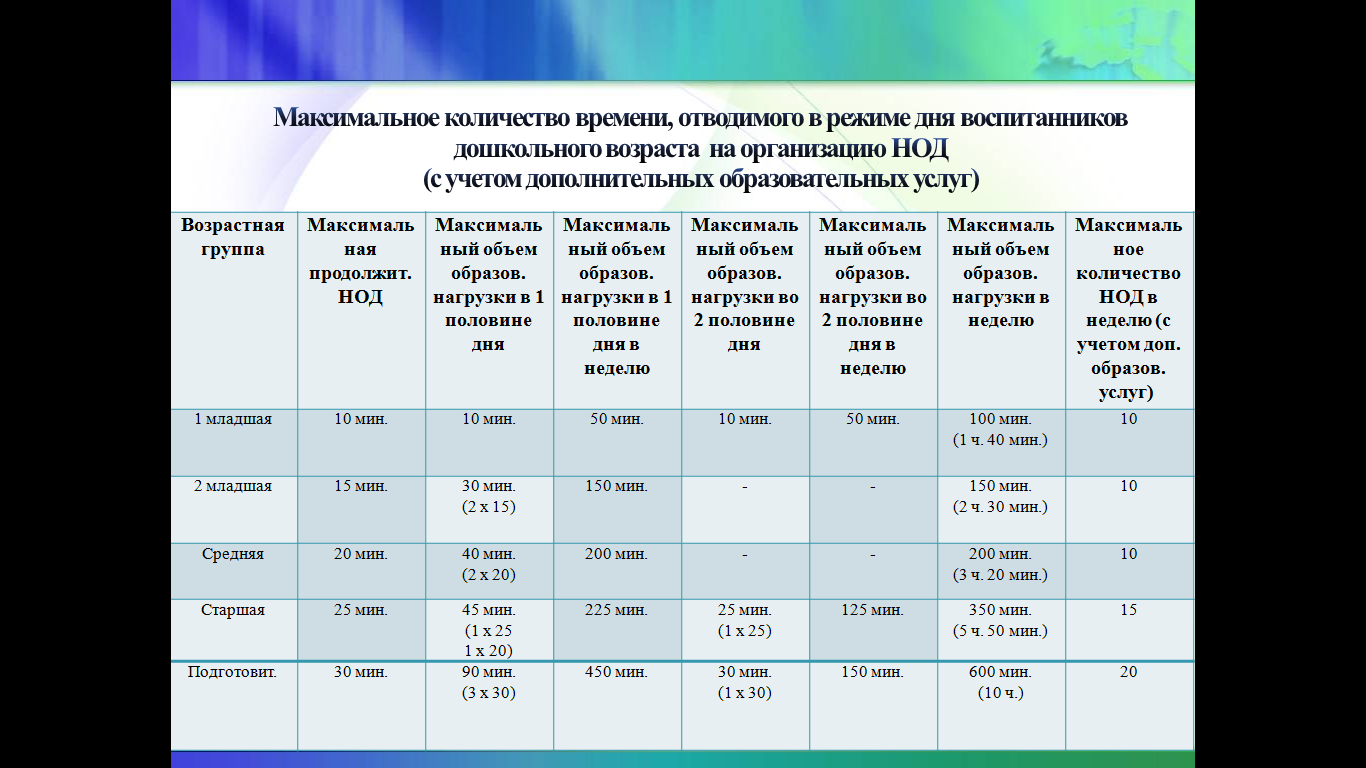 РЕЖИМ ДНЯСредняя группа с 4 до 5 летКраткая презентация ПрограммыДидактические:систематичность и последовательность;развивающее обучение;доступность;воспитывающее обучение;учет индивидуальных и возрастных  особенностей;сознательность и активность ребенка;наглядность.Специальные:непрерывность;последовательность наращивания тренирующих воздействий;цикличностьГигиенические:сбалансированность нагрузок;рациональность чередования деятельности и отдыха;возрастная адекватность;оздоровительная направленность всего образовательного процесса;осуществление личностно-ориентированного обучения и воспитания.Наглядные:наглядно-зрительные приемы (показ физических упражнений, использование наглядных пособий, имитация, зрительные ориентиры);наглядно-слуховые приемы  (музыка, песни);тактильно-мышечные приемы (непосредственная помощь воспитателя).Словесные:объяснения, пояснения, указания; подача команд, распоряжений, сигналов; вопросы к детям; образный сюжетный рассказ, беседа; словесная инструкция.Практические:Повторение упражнений без изменения и с изменениями;Проведение упражнений в игровой форме;Проведение упражнений в соревновательной форме.Формы организацииСредниегруппыОрганизованная деятельность6 часов в неделюУтренняя гимнастика6-8 минутДозированный бег3-4 минутыУпражнения после дневного сна5- 10 минутПодвижные игрыне менее 2-4 раз в деньПодвижные игры10-15 минутСпортивные игрыЦеленаправленное обучение педагогом не реже 1 раза в неделюСпортивные упражненияЦеленаправленное обучение не реже 1 раза в неделюСпортивные упражнения8-12 минутФизкультурные упражнения на прогулкеЕжедневно с подгруппамиФизкультурные упражнения на прогулке10-12 минСпортивные развлечения1 раз в месяцСпортивные развлечения20 минутСпортивные праздники2- 4 раза в годСпортивные праздники20 минутДень здоровьяНе реже 1 раза в кварталДень здоровья1 раз в месяцНеделя здоровьяНе реже 1 раза в кварталСамостоятельная двигательная деятельностьежедневно№Формы организацииОсобенности организацииУтренняя гимнастикаЕжедневно на открытом воздухе или в зале, длительность - 10- 12 минутДвигательная разминка во время перерыва между занятиямиЕжедневно в течение 7- 8 минутДинамические паузы во время НОДЕжедневно, в зависимости от вида и содержания занятийПодвижные игры и физические упражнения на прогулкеЕжедневно с учетом уровней двигательной активности (ДА) детей, длительность 12-15 минут.Индивидуальная работа по развитию движений на прогулкеЕжедневно во время прогулки, длительность- 12- 15 минОздоровительный бег2 раза в неделю, подгруппами по 5- 7 человек во время утренней прогулки, длительность - 3-7 мин.Гимнастика после дневного сна в сочетании с контрастными воздушными ваннамиЕжедневно  по мере пробуждения и подъема детей, длительность - не более 10 мин.НОД по физической культуре3 раза в неделю (в старшей и подготовительной одно на воздухе). Длительность - 15- 30 минутСамостоятельная двигательная деятельностьЕжедневно, под руководством воспитателя, продолжительность зависит от индивидуальных особенностейФизкультурно-спортивные праздники 2-3 раза в год (последняя неделя квартала)Неделя здоровья 1-2 раза в месяц на воздухе совместно со сверстниками одной - двух группФизкультурный досуг2- 3 раза в год, внутри детского сада или совместно со сверстниками соседнего учрежденияФизкультурно-спортивные праздники 1- 2 раза в год на воздухе или в зале, длительность - не более 30 мин.Игры-соревнования между возрастными группами 2 раза в год, длительность - не более 30 мин Спартакиады вне детского садаУчаствуют дети с высоким уровнем физической подготовленностиСовместная физкультурно-оздоровительная работа детского сада и  семьиПо желанию родителей и детей не более 2 раза в неделю, длительность 25- 30 минФизкультурная образовательная деятельность детей совместно с родителями в дошкольном учрежденииОпределяется воспитателем по обоюдному желанию родителей, воспитателей и детейУчастие родителей в физкультурно-оздоровительных, массовых мероприятиях детского садаВо время подготовки и проведения физкультурных досугов, праздников, недели здоровья, посещения открытых занятий№ВидыОсобенности организацииМедико-профилактическиеМедико-профилактическиеЗакаливание   в соответствии с медицинскими показаниямиЗакаливание   в соответствии с медицинскими показаниямиЗакаливание   в соответствии с медицинскими показаниями1.обширное умывание после дневного сна (мытье рук до локтя)Дошкольные группы ежедневно 2.хождение по мокрым  дорожкам после снаПервая и вторая младшие ежедневно3.контрастное обливание ногСредняя, старшая, подготовительная ежедневно4.сухое обтираниеСредняя, старшая, подготовительная ежедневно5.ходьба босикомВсе группы ежедневноПрофилактические мероприятияПрофилактические мероприятияПрофилактические мероприятия1.витаминизация 3-х блюдежедневно2.употребление фитонцидов (лук, чеснок)осенне-зимний период3.полоскание рта после едыежедневно4.чесночные бусыежедневно, по эпидпоказаниям (после согласования с родителями)МедицинскиеМедицинскиеМедицинские1.мониторинг здоровья воспитанниковв течение года2.плановые медицинские осмотры2 раза в год3.антропометрические измерения2 раза в год4.профилактические прививкипо возрасту5.кварцеваниепо эпидпоказаниям6.организация и контроль питания детейежедневноФизкультурно-оздоровительныеФизкультурно-оздоровительныеФизкультурно-оздоровительные1.корригирующие упражнения (улучшение осанки, плоскостопие, зрение)ежедневно2.зрительная гимнастикаежедневно3.пальчиковая гимнастикаежедневно4.дыхательная гимнастикаежедневно5.элементы точечного массажасредняя, старшая, подготовительная, не реже 1 раза в неделю 8.динамические паузыежедневно9.релаксацияпо необходимости10.музотерапияпо необходимости11.цветотерапияпо необходимости12.психогимнастикаежедневно13.сказкотерапияпо необходимостиОбразовательныеОбразовательныеОбразовательные1.привитие культурно-гигиенических навыковежедневноСодержание  Возраст НОДОбразовательная деятельность, реализуемая в ходе режимных моментов Самостоятельная  деятельность 1.Основные движения:  - ходьба; бег; катание, бросание, метание, ловля; ползание, лазание; упражнения в равновесии;строевые упражнения; ритмические упражнения.2.Общеразвивающие упражнения3.Подвижные игры4.Спортивные упражнения5.Активный отдых6. Формирование начальных представлений о ЗОЖсредняя  группаНОД по физическому воспитанию:- сюжетно-игровые- тематические-классические-тренирующееВ НОД по физическому воспитанию:-тематические комплексы-сюжетные-классические-с предметами-подражательный комплексФизминуткиДинамические паузыОбучающие игры по инициативе воспитателя(сюжетно-дидактические),развлеченияУтренний отрезок времениИндивидуальная работа воспитателя Игровые упражненияУтренняя гимнастика:-классическая-сюжетно-игровая-тематическая-полоса препятствийПодражательные движенияПрогулка Подвижная игра большой и малой подвижностиИгровые упражненияПроблемная ситуацияИндивидуальная работаЗанятия по физическому воспитанию на улицеПодражательные движенияВечерний отрезок времени, включая прогулкуГимнастика после дневного сна:- коррекционная-оздоровительная-сюжетно-игровая-полоса препятствийФизкультурные упражненияКоррекционные упражненияИндивидуальная работаПодражательные движенияФизкультурный досугФизкультурные праздникиДень здоровья (ср. гр.)Дидактические  игры, чтение художественных произведений, личный пример, иллюстративный материалИграИгровое упражнение 
Подражательные движенияСюжетно-ролевые игрыОбразовательная областьФормы взаимодействия с семьями воспитанниковФизическое развитиеИзучение состояния здоровья детей совместно со специалистами детской поликлиники, медицинским персоналом ДОУ и родителями. Ознакомление родителей с результатами.Изучение условий семейного воспитания через анкетирование, посещение детей на дому и определение путей улучшения здоровья каждого ребёнка.Формирование банка данных об особенностях развития и медико-педагогических  условиях жизни ребёнка в семье с целью разработки индивидуальных программ физкультурно-оздоровительной работы с детьми, направленной на укрепление их здоровья.Создание условий для укрепления здоровья и снижения заболеваемости детей в ДОУ и семье:Зоны физической активности,Закаливающие процедуры,Оздоровительные мероприятия и т.п.Организация целенаправленной работы по пропаганде здорового образа  жизни среди родителей.Ознакомление родителей с содержанием и формами физкультурно-оздоровительной работы в ДОУ.Тренинг для родителей по использованию приёмов и методов оздоровления (дыхательная и артикуляционная  гимнастика, физические упражнения и т.д.) с целью профилактики заболевания детей.Согласование с родителями индивидуальных программ оздоровления, профилактических мероприятий, организованных в ДОУ.Ознакомление родителей с нетрадиционными методами оздоровления детского организма.Использование интерактивных методов для привлечения внимания родителей к физкультурно-оздоровительной сфере: организация конкурсов, викторин, проектов, развлечений и т.п.Пропаганда и освещение опыта семейного воспитания по физическому развитию детей и расширения представлений родителей о формах семейного досуга.Консультативная, санитарно-просветительская и медико-педагогическая помощь семьям с учётом преобладающих запросов родителей на основе связи ДОУ с медицинскими учреждениями.Подбор и разработка индивидуальных комплексов упражнений для укрепления свода стопы, профилактики плоскостопия, осанки, зрения и т.д. с целью регулярного выполнения дома и в ДОУ.Организации дискуссий с элементами практикума по вопросам физического развития и воспитания детей.Проведение дней открытых дверей, вечеров вопросов и ответов, совместных развлечений с целью знакомства родителей с формами физкультурно-оздоровительной работы в ДОУ.Педагогическая диагностическая работа с детьми, направленная на определение уровня физического развития детей. Ознакомление родителей с результатами диагностических исследований. Отслеживание динамики развития детей.Определение  и использование здоровьесберегающих технологий.Правовое просвещение родителей на основе изучения социокультурного состояния родителей с целью повышения эффективности взаимодействия семьи и ДОУ, способствующего укреплению семьи, становлению гражданственности воспитанников, повышению имиджа ДОУ и уважению педагогов.Задачи при умыванииМетоды и приёмыЗадачи при одеваниисентябрь1 закреплять умение пользоваться мылом.2. закреплять умение умываться.3.  закреплять умение насухо вытираться  полотенцем ,снятым и развёрнутым ,аккуратно вешать на место.4.закреплять    привычку пользоваться расчёской.5.  закреплять привычку пользоваться носовым платком.6.Воспитывать аккуратность  опрятность, бережное отношение к предметам  личной гигиены.7.Воспитывать привычку следить за своим внешним видом.8. Воспитывать  культуру поведения в умывальной комнате и туалете1. показ2. контроль3. беседа «Как правильно мыть руки, умываться»4. тренинг «Наведём порядок»5.игра «Что не так и как исправить»6. поощрение7. напоминание1. закреплять умение самостоятельно одеваться и раздеваться.2. закреплять умение складывать и убирать одежду и обувь на место.3.  закреплять умение наводить порядок в своём шкафу.4.  Продолжать приучать замечать непорядок в одежде и устранять  с небольшой  помощью взрослого  5.Продолжать учить застёгивать и расстегивать застёжки.6.Воспитывать опрятность ,бережное отношение к личным вещам ,вещам товарища ,культуру поведения в раздевалке ,стремление оказывать помощь.Октябрь1 закреплять умение пользоваться мылом.2. закреплять умение умываться.3.  закреплять умение насухо вытираться  полотенцем ,снятым и развёрнутым ,аккуратно вешать на место.4.закреплять    привычку пользоваться расчёской.5.  закреплять привычку пользоваться носовым платком.6.Воспитывать аккуратность  опрятность, бережное отношение к  предметам  личной гигиены.7.Воспитывать привычку следить за своим внешним видом.8. Воспитывать  культуру поведения в умывальной комнате и туалете1. показ ребёнка2. контроль3. беседа «Бережём труд помощника воспитателя»4.  чтение стихотворения Е. Благининой «Научу одеваться я братца»5.игра «Что не так и как исправить»6. поощрение7. напоминание8. совместные действия со взрослым9.с\р игра «Ждём гостей»1. закреплять умение самостоятельно одеваться и раздеваться.2. закреплять умение складывать и убирать одежду и обувь на место.3.  закреплять умение наводить порядок в своём шкафу.4.  Продолжать приучать замечать непорядок в одежде и устранять  с небольшой  помощью взрослого  5.Продолжать учить застёгивать и расстегивать застёжки.6.Воспитывать опрятность ,бережное отношение к личным вещам ,вещам товарища ,культуру поведения в раздевалке ,стремление оказывать помощь.ноябрь1 закреплять умение пользоваться мылом.2. закреплять умение умываться.3.  закреплять умение насухо вытираться  полотенцем ,снятым и развёрнутым ,аккуратно вешать на место.4.закреплять    привычку пользоваться расчёской.5.  закреплять привычку пользоваться носовым платком.6.Воспитывать аккуратность  опрятность, бережное отношение к предметам  личной гигиены.7.Воспитывать привычку следить за своим внешним видом.8. Воспитывать  культуру поведения в умывальной комнате и туалете1. показ ребёнка2. контроль3. беседа «Правила поведения в раздевалке, в умывальной комнате и в туалете »4.   сюрпризный момент: приход куклы- научим одеваться,  умываться, мыть руки5.игра «Что не так и как исправить»6. поощрение7. напоминание8. совместные действия со взрослым9. помощь товарищу «Научи друга»10. С\Р игра «Парикмахерская»1. закреплять умение самостоятельно одеваться и раздеваться.2. закреплять умение складывать и убирать одежду и обувь на место.3.  закреплять умение наводить порядок в своём шкафу.4.  Продолжать приучать замечать непорядок в одежде и устранять  с небольшой  помощью взрослого  5.Продолжать учить застёгивать и расстегивать застёжки.6.Воспитывать опрятность ,бережное отношение к личным вещам ,вещам товарища ,культуру поведения в раздевалке ,стремление оказывать помощь.Задачи при умыванииМетоды и приёмыЗадачи при одеванииДекабрь1.Продолжать закреплять умение пользоваться мылом.2. Продолжать закреплять умение умываться.3. Продолжать закреплять умение насухо вытираться  полотенцем, снятым и развёрнутым ,аккуратно вешать на место.4.Продолжать закреплять привычку пользоваться расчёской.5.Продолжать закреплять привычку пользоваться носовым платком.6.Воспитывать аккуратность, опрятность, бережное отношение  к предметам  личной гигиены.7.Воспитывать привычку следить за своим внешним видом.8. Воспитывать  культуру поведения в умывальной комнате и туалете.1. Показ воспитателя .2. Показ ребёнка.3.Тренинги : «Вытри нос кукле носовым платком» , «Причеши куклу»,  «Умой куклу», «Вытри полотенцем куклу»4. Беседа. «Наши правила»5. Поощрение.6. Повторение.7.Указания.1.Продолжать закреплять умение самостоятельно одеваться и раздеваться.2.Продолжать закреплять умение складывать и убирать одежду и обувь на место.3. Продолжать закреплять умение наводить порядок в своём шкафу.4.Учить с помощью взрослого приводить одежду в порядок –чистить, просушивать.5.Продолжать учить застёгивать и расстегивать застёжки.6.Воспитывать опрятность, бережное отношение к личным вещам, вещам товарища, культуру поведения в раздевалке, стремление оказывать помощь.Январь1.Продолжать закреплять умение пользоваться мылом.2. продолжать закреплять умение умываться.3. Продолжать закреплять умение насухо вытираться  полотенцем, снятым и развёрнутым ,аккуратно вешать на место.4.Продолжать закреплять привычку пользоваться расчёской.5. .Продолжать закреплять привычку пользоваться носовым платком.6.Воспитывать аккуратность, опрятность, бережное отношение к предметам  личной гигиены.7.Воспитывать привычку следить за своим внешним видом.8. Воспитывать  культуру поведения в умывальной комнате и туалете.1. Показ ребёнка.2 . Упражнения на мелкую моторику «Застёжки», «Шнуровка».3.Поощрение.4. Повторение.5.Указания.6.беседа «Как беречь вещи».7.Игра –тренинг «Научим куклу Машу»(традиция группы).1.Продолжать закреплять умение самостоятельно одеваться и раздеваться.2.Продолжать закреплять умение складывать и убирать одежду и обувь на место.3. Продолжать закреплять умение наводить порядок в своём шкафу.4.Учить с помощью взрослого приводить одежду в порядок –чистить, просушивать.5.Продолжать учить застёгивать и расстегивать застёжки.6.Воспитывать опрятность ,бережное отношение к личным вещам ,вещам товарища ,культуру поведения в раздевалке стремление оказывать помощь.Февраль1.Продолжать закреплять умение пользоваться мылом.2. продолжать закреплять умение умываться.3. Продолжать закреплять умение ,насухо вытираться  полотенцем снятым и развёрнутым, аккуратно вешать на место.4.Продолжать закреплять привычку пользоваться расчёской.5.Продолжать закреплять привычку пользоваться носовым платком.6.Воспитывать аккуратность опрятность, бережное отношение к предметам  личной гигиены.7.Воспитывать привычку следить за своим внешним видом.8. Воспитывать  культуру поведения в умывальной комнате и туалете.1. Показ ребёнка.2  Упражнения на мелкую моторику «Застёжки», «Шнуровка».3.Поощрение.4. Повторение.5.Указания.6.беседа «Настоящий друг» (о помощи товарищам)7. Соревнование : «Кто лучше сложит одежду» 8. Игра-тренинг « Оденем друга»1.Продолжать закреплять умение самостоятельно одеваться и раздеваться.2.Продолжать закреплять умение складывать и убирать одежду и обувь на место.3. продолжать закреплять умение наводить порядок в своём шкафу.4.Учить с помощью взрослого приводить одежду в порядок -чистить ,просушивать.5.Продолжать учить застёгивать и расстегивать застёжки.Задачи при умыванииприёмыЗадачи при одеванииМарт1.Упражнять в  умение пользоваться мылом.2. Упражнять   в умении  умываться.3. Упражнять в умении насухо вытираться  полотенцем ,снятым и развёрнутым ,аккуратно вешать на место.4.Продолжать закреплять привычку пользоваться расчёской.5.Воспитывать  привычку пользоваться носовым платком.6.Воспитывать бережное отношение к предметам  личной гигиены.7. Формировать исполнительность.8. Воспитывать  культуру поведения в умывальной комнате и туалете.1.С/Игра   « Идём в д/с, одеваем дочку/ сыночка».2. «Покажи, как правильно».3. Поощрение.4.Бесседа « Что нужно делать, если варежки и обувь мокрая»5.Игра-поручение «Сделай, как я скажу».	1.Упражнять в  умении самостоятельно одеваться и раздеваться.2.   Упражнять в  умении складывать и убирать одежду и обувь на место.3.  Закреплять умение наводить порядок в своём шкафу.4.Продолжать учить с помощью взрослого приводить одежду в порядок: чистить ,просушивать.5.Закреплять умение застёгивать и расстегивать застёжки.6.Воспитывать опрятность, бережное отношение к личным вещам, вещам товарища, культуру поведения в раздевалке.  апрель1.Упражнять в  умение пользоваться мылом.2. Упражнять   в умении  умываться.3. Упражнять в умении насухо вытираться  полотенцем ,снятым и развёрнутым ,аккуратно вешать на место.4.Продолжать закреплять привычку пользоваться расчёской.5.Воспитывать  привычку пользоваться носовым платком.6.Воспитывать бережное отношение к предметам  личной гигиены.7. Формировать исполнительность.8. Воспитывать  культуру поведения в умывальной комнате и туалете.1 Игровая ситуация   « Умываем малыша».2. « Расскажи, как правильно».3. Поощрение.4.Бесседа « Весенняя одежда»5.Игра-поручение «Сделай, как  скажет друг».	1.Упражнять в  умении самостоятельно одеваться и раздеваться.2.   Упражнять в  умении складывать и убирать одежду и обувь на место.3.  Закреплять умение наводить порядок в своём шкафу.4.Продолжать учить с помощью взрослого приводить одежду в порядок: чистить ,просушивать.5.Закреплять умение застёгивать и расстегивать застёжки.6.Воспитывать опрятность, бережное отношение к личным вещам, вещам товарища, культуру поведения в раздевалке.  май1.Упражнять в  умение пользоваться мылом.2. Упражнять   в умении  умываться.3. Упражнять в умении насухо вытираться  полотенцем ,снятым и развёрнутым ,аккуратно вешать на место.4.Продолжать закреплять привычку пользоваться расчёской.5.Воспитывать  привычку пользоваться носовым платком.6.Воспитывать бережное отношение к предметам  личной гигиены.7. Формировать исполнительность.8. Воспитывать  культуру поведения в умывальной комнате и туалете.1.Игра-тренинг  «Что сначала, что потом».2. «Покажи, как правильно».3. Поощрение.4.Бесседа «Наступила жара, мы одеваемся на прогулку»5. Игры развитие  на мелкой моторики: «Застёжки», «Шнуровки»1.Упражнять в  умении самостоятельно одеваться и раздеваться.2.   Упражнять в  умении складывать и убирать одежду и обувь на место.3.  Закреплять умение наводить порядок в своём шкафу.4.Продолжать учить с помощью взрослого приводить одежду в порядок: чистить ,просушивать.5.Закреплять умение застёгивать и расстегивать застёжки.6.Воспитывать опрятность, бережное отношение к личным вещам, вещам товарища, культуру поведения в раздевалке.  ИгрыИгрыИгрыВозраст дошкольников (годы жизни детей)Возраст дошкольников (годы жизни детей)Возраст дошкольников (годы жизни детей)Возраст дошкольников (годы жизни детей)Возраст дошкольников (годы жизни детей)Возраст дошкольников (годы жизни детей)КлассыВидыПодвиды234567123444444Игры, возникающие по инициативе ребенкаИгры-экспериментированияС животными и людьми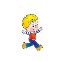 Игры, возникающие по инициативе ребенкаИгры-экспериментированияС природными объектамиИгры, возникающие по инициативе ребенкаИгры-экспериментированияОбщения с людьмиИгры, возникающие по инициативе ребенкаИгры-экспериментированияСо специальными игрушками для экспериментированияИгры, возникающие по инициативе ребенкаСюжетные самодеятельные игрыСюжетно – отобразительныИгры, возникающие по инициативе ребенкаСюжетные самодеятельные игрыСюжетно - ролевыеИгры, возникающие по инициативе ребенкаСюжетные самодеятельные игрыРежиссерскиеИгры, возникающие по инициативе ребенкаСюжетные самодеятельные игрыТеатрализованныеИгры, связанные с исходной инициативой взрослого Обучающие игры Автодидактические предметныеИгры, связанные с исходной инициативой взрослого Обучающие игры Сюжетно - дидактическиеИгры, связанные с исходной инициативой взрослого Обучающие игры ПодвижныеИгры, связанные с исходной инициативой взрослого Обучающие игры МузыкальныеИгры, связанные с исходной инициативой взрослого Обучающие игры Учебно - предметные дидактическиеИгры, связанные с исходной инициативой взрослогоДосуговые игры ИнтеллектуальныеИгры, связанные с исходной инициативой взрослогоДосуговые игры ЗабавыИгры, связанные с исходной инициативой взрослогоДосуговые игры РазвлеченияИгры, связанные с исходной инициативой взрослогоДосуговые игры ТеатральныеИгры, связанные с исходной инициативой взрослогоДосуговые игры Празднично-карнавальныеИгры, связанные с исходной инициативой взрослогоДосуговые игры КомпьютерныеИгры народные, идущие от исторических традиций этносаОбрядовые игры КультовыеИгры народные, идущие от исторических традиций этносаОбрядовые игры СемейныеИгры народные, идущие от исторических традиций этносаОбрядовые игры СезонныеИгры народные, идущие от исторических традиций этносаТренинговые игрыИнтеллектуальныеИгры народные, идущие от исторических традиций этносаТренинговые игрыСенсомоторныеИгры народные, идущие от исторических традиций этносаТренинговые игрыАдаптивныеИгры народные, идущие от исторических традиций этносаДосуговые игрыИгрищаИгры народные, идущие от исторических традиций этносаДосуговые игрыТихиеИгры народные, идущие от исторических традиций этносаДосуговые игрыЗабавляющиеИгры народные, идущие от исторических традиций этносаДосуговые игрыРазвлекающиеКОМПОНЕНТЫ ПАТРИОТИЧЕСКОГО ВОСПИТАНИЯКОМПОНЕНТЫ ПАТРИОТИЧЕСКОГО ВОСПИТАНИЯКОМПОНЕНТЫ ПАТРИОТИЧЕСКОГО ВОСПИТАНИЯСодержательный(представления ребенка об окружающем мире)Эмоционально-побудительный(эмоционально-положительные чувства ребенка к окружающему миру)Деятельностный(отражение отношения к миру в деятельности)о культуре народа, его традициях, творчестве;о природе родного края и страны, деятельности человека в природе;об истории страны, отраженной в названиях улиц, памятниках;о символике родного города и страны (герб, гимн, флаг)любовь и чувство привязанностик родной семье и дому;интерес к жизни родного городаи страны;гордость за достижения своейстраны;уважение к культуре и традициямнарода, к историческому прошлому;восхищение народнымтворчеством;любовь к родной природе, к родному языку;уважение к человеку-труженику
  и желание принимать посильное
  участие в трудетруд;игра;продуктивная деятельность;музыкальная  деятельность;познавательная деятельность№Тема Средняя группа1Я, моя семьяПонятия «семья». Члены семьи. Место ребенка в семье (сын, дочь, брат, сестра, внук, внучка). Семейные обязанности2Родной городГород, в котором я живу. Улица, на которой я живу. Улица, на которой находится детский сад. Некоторые достопримечательности города.  Современные и старинные постройки.3Природа родного краяРастения сада, огорода, цветника, характерные для дальневосточного края. Домашние и дикие животные, среда их обитания.4Все профессии важныПрофессии горожан.5Быт, традицииЗнакомство с русской избой и домашней утварью. Загадки о предметах быта. Знакомство с традиционными народными праздниками. Произведения устного народного творчества 6Народный костюмЗнакомство с народным костюмом. Материал, из которого изготовлен костюм. Детали костюма.8Народные игрыРусские народные игры, традиционные национальные игры9Земляки, прославившие наш городПонятие «земляки». Дальневосточные писатели, поэты и художники. Земляки - герои Великой отечественной войны. Наши современники - земляки, прославившие наш город.темапрограммные задачиРабота с детьми и родителями«Мой детский сад»Вызвать у детей желание посещать детский сад, встречаться с друзьями; учить детей запоминать дорогу в детский сад, называть его адрес. Закрепить и уточнить знания детей о детском садике, его предназначении, людях работающих в детском саду.Формировать представления детей о труде воспитателя, расширять кругозор детей.Воспитывать у детей чувство привязанности, любовь к детскому саду, друзьям, интерес к совместной деятельности, уважение к труду сотрудников детского сада.Познакомить с опасными ситуациями в детском саду.Продолжать знакомить детей с загадками и стихами.Проект «Наша группа – дружная семья». Экскурсии на кухню, медицинский кабинет; дидактическая игра «Кому, что нужно для работы»; сюжетно-ролевые игры.Беседы, чтение художественной литературы о профессиях, встречающихся в детском саду.Фото – книга «Как мы в садике живем». Экскурсия по детскому саду.Дидактическая игра «Подбери себе товарищей».Уроки вежливости «Как и во что играть с друзьями?», «Не забывай о друге». Пальчиковая игра «Дружба».«Моя семья»Формировать представления детей о семье, о доброжелательных отношениях родных людей.Расширять представления детей о семье, об обязанностях членов семьи, учить ориентироваться в родственных отношениях, прививать любовь к родным людям.Способствовать развитию доброжелательности, терпимости, понимания, уважения, взаимопомощи в семейной жизни.Учить отвечать на вопросы взрослого, строить простые распространенные предложения.Развивать внимание и память – узнавать на фотографии членов семьи, знать и называть их роли в семье.Проект «Семь Я». Выставка фотографий «Моя семья», праздникиБеседы, составление рассказов о своей семье, рисование по теме «Моя семья». Чтение худ. лит. К. Ушинский «Четыре желания», С. Черный «Имя», Л. Толстой «У бабки была внучка».Дидактические игры: «Дружная семейка», «Имена»Сюжетно-ролевые игры: «День рождения», «Встреча гостей».Урок вежливости «Дружная семья».«Наш город»Систематизировать и обобщать знания детей о городе: названии, достопримечательностях.Вызывать чувство восхищения красотой родного города.Воспитывать любовь к родному городу и чувство гордости за него.Учить детей связно отвечать на вопросы воспитателя.В предложенной ситуации закрепить умение детей применять полученные знания в жизни.Расширять словарный запас детей.Игра-путешествие «Мой город». Беседа «Малая Родина». Рассматривание иллюстраций, фотографий с видами города, НОД по ознакомлению с окружающим миром «Улица, на которой я живу». Экскурсия к реке Вохна. Целевые прогулки по близлежащим улицам.   «Транс-порт родного города»Закреплять знание названия города, видов транспорта, правила дорожного движения.Закреплять понятие Родины.Воспитывать чувство любви к нему.Дать представление о транспорте; учить детей правилам дорожного движения, правилам поведения в транспорте.Сюжетно-ролевые игры, конструирование с машинками «Парковка», «Строим дом», Чтение художественной литературы, рассматривание фотографий «Автостанция», «Железная дорога», рисование на тему «Машины на улицах города», беседы«Дома в нашем городе»Познакомить детей с архитектурой родного города: дома бывают деревянные, кирпичные; одноэтажные, многоэтажные.Воспитывать чувство любви к родному дому и городу, умение видеть его красоту в жилых постройках. Учить соблюдать элементарные правила гигиены.Рисование  на тему: «Дом, в котором ты живешь», Дидактические игры «Район в котором мы живем», « Кто больше улиц знает», сюжетно-ролевые игры, «Здания родного города», «Где мой дом?».Беседа на тему: «Мой адрес», наблюдение и экскурсии по территории д/с: рассматривание домов, их этажности, номера, из чего построены,  рисование дома, фантазирование на тему сказочного дома. Урок вежливости «Дом, в котором ты живешь»,  Рассматривание иллюстраций, фотографий, альбомов с изображением разных архитектурных сооружений. Оформление альбома «Архитектура нашего города».«Добрая, милая мама» ко дню материВоспитывать любовь и уважение к матери, стремление помогать матери, заботиться о ней.Воспитывать любовь и нежное чувство к матери, послушание ей.Помочь детям понять, как много времени и сил отнимает у матери работа по дому: указать на необходимость помощи мамам.Воспитывать желание помогать маме, взрослым. Воспитывать доброе, внимательное, уважительное отношение к старшим.Формирование ценных нравственных навыков (любви, сочувствия и т. д).Учить детей поддерживать беседу, выражать положительные эмоции (радость, восхищение) при чтении стихотворения о маме.Сюжетно-ролевая игра «Семья», дидактические игры, совместные праздники с мамой.Беседы, рисование на тему: «Моя любимая мама», чтение произведений  о матери (Ю. Яковлев «Мама»). Беседа «О маме».  Игра «Мамины помощники».Уроки вежливости «Чем порадовать маму?», «Бабушкин праздник».«Природа родного края»Учить видеть красоту природы осенью.Обобщить знания детей о растительном и животном мире родного края.Формировать осознанное действенное отношение к природе родного края, желание беречь и охранять её.Развивать интерес к изучению родного края, умение делать выводы. Прививать любовь к природе, отмечать важность времени года, сбора урожая, подготовке к зиме.Воспитывать чувства гордости, любви, ответственности за родную природу, бережное отношение к ней.Прогулки, экскурсии, подвижные игры, викторины, загадывание загадок. Дидактические игры: «Что где растёт?», «С какого дерева листок», «Времена года», Рассматривание картин «Времена года», «Осень в лесу», «Цветы». Слушание классической музыки из цикла «Времена года», рисование, пословицы и поговорки о погодных условиях, чтение: С. Есенин «Белая береза», А. Плещеев « Уж тает снег», Н. Минский «Листопад» Праздник осени.Слушание фонограммы «Звуки и голоса природы».«Уроки вежливости» Культура общения.   Обратить внимание детей на то, что многие слова являются волшебными; возбудить интерес детей раскрыть знание слов, их применение, предложить детям самим поискать и найти «волшебные слова» в приведённых примерах, воспитывать умение быть внимательными.   Раскрыть детям значение слова «нельзя»; учить детей участвовать в беседе.   Закреплять представления детей о происхождении и правильном произношений слов вежливости: здравствуйте, извините, спасибо, до свидания и т. д.; побуждать интересоваться смыслом слова; продолжать работу по обогащению словарного запаса детей.   Развивать память; формировать нравственные привычки; усваивать нормы и правила поведения в жизни и обществе; накопление социально-нравственного опыта детей. Воспитывать вежливость и уважение к окружающим; воспитывать нравственные, гуманные чувства детей.Проект «Ежели вы вежливы». Беседы: «Пойдём и найдём вежливые слова»,  «Письма вежливого сказочника». Дидактические игры: «Заболел дедушка…», « «У нас порядок», Коммуникативные игры: «Нарисуем портрет», «Какой Я», «Хорошо – плохо»,  «Закончи предложение». Чтение сказки Ш. Перро «Золушка», С.Маршак «Урок вежливости», «Ежели вы вежливы», А.Барто «Медвежонок – невежа», Рисование на тему: «Какого цвета добрые слова?».Знакомство с пословицами и поговорками о культуре общения.«Уроки вежливости» Культура поведения.Развивать у детей умение анализировать свои действия и поступки, соотносить их с общепринятыми нормами поведения, сдерживать негативные побуждения, избегать конфликтов. Учить применять полученные знания и умения в играх, усваивать нормы и правила поведения в жизни и обществе; накопление социально-нравственного опыта детей, активизировать словарь по данной теме; добиваться усвоения детьми умений оценивать чувства и поступки сверстников совместных играх и ситуациях, мотивировать, объяснять свои суждения.Дидактические игры: «Правила этикета» (Как себя вести в транспорте, в театре, в гостях, музее и т.д.). Чтение: Г.П.Шалаева «Большая книга правил поведения для дошколят», В.Маяковский «Что такое хорошо, что такое плохо?».Сюжетно-ролевые игры: «Мы – дежурные»,  «К нам гости пришли…».«Животные и птицы нашего края»Уточнять и расширять представления детей о разнообразии зимующих птиц. Формировать знания об общих признаках птиц (клюв, органы передвижения, перьевой покров).Учить видеть особенности строения и поведения птиц.Развивать наблюдательность, умение отражать выделенные особенности в суждении сравнительного характера.Воспитывать бережное отношение к природе, чувство доброты к природе, сопричастности, сопереживания ко всему живому, что нас окружает.Беседы: «Кто у нас зимует?», «Как звери к зиме готовились?», Загадывание загадок о животных и птицах, Дидактические игры: «Назови признаки животных», «Кому что дадим?», «Угадай, чей хвост», «У кого кто?», «Угадай, про кого говорится», «Кого не стало?», «Дикие и домашние».Чтение сказок и рассказов, рассматривание картин и иллюстраций о животных и птицах. Подвижные игры «Воробышки и кот», «Лиса и зайцы».«Чудо мастера»Расширить представление детей о народных промыслах.Воспитывать интерес к народному быту и изделиям декоративно-прикладного искусства.Закрепить и обобщить знание детей о предметах старины, некоторые из которых остаются актуальными и в наши дни: русская матрёшка, деревянные ложки, самовар, валенки, лапти, тульский пряник.Воспитывать любовь к русскому фольклору.Развивать патриотические чувства. Беседа на тему «Народно-прикладное искусство России».Рисование «Золотая хохлома» Аппликация «Гжельская роза»Лепка дымковской игрушки «Индюк», «Тульский пряник».Рисование «Тверская матрёшка» Работа с родителями: развлечение на тему «Рождество на Руси».«Защит-ники Отечест-ва»Продолжать знакомить детей с праздником «День защитника Отечества».Учить называть различные виды войск.Воспитывать патриотизм, уважительное отношение к армии и людям, которые защищают нашу страну.Воспитывать гордость за свое Отечество.Рассматривание картин с изображением летчиков, пехотинцев, танкистов, моряков. Упражнения «Готовлюсь быть солдатом».Дидактическая игра «Что в военном пакете?». «Подвижные игры «Стенка - мишень», «Снайперы», «Кто дальше?», «Взятие крепости», «Государственная граница».Чтение произведений художественной литературы (А. Гайдар «Сказка о военной тайне», А. Митяев «Родина», А. Прокофьев «Нет на свете родины красивее», С. Маршак «Пограничник»), беседы, рассказ воспитателя, рассматривание иллюстраций.Подбор иллюстраций и оформление альбома «Защитники Отечества».«Воен-ные профес-сии»Расширять представления детей о воинах, которые охраняют нашу Родину. Уточнить понятие «защитники Отечества» (воины, солдаты, которые охраняют, защищают свою Родину, свой народ, у каждого народа, в каждой стране есть армия, которая защищает свой народ от врагов).Познакомить детей с некоторыми военными профессиями.Воспитывать гордость за наших воинов.Беседа о профессиях родителей, о том, кем работает папа, какую пользу он приносит окружающим, стране, как заботится о детях и близких. Помощь папе в трудовых действиях. Чтение произведений художественной литературы «Февраль (С. Маршак), «Армия мира» (В. Давыдов), «Звездочка (А. Жаров), «О брате» (И. Кульская), «Дозор» (В. Давыдов), «Мой брат уехал на границу» (О. Высотская), «День Победы» (Т. Белдеров), «Навек запомни» (М. Исаковский), «Аэропорт» (Б. Житков)«Наша добрая матрешка»Познакомить детей с народной игрушкой – матрёшкой.Воспитывать любовь к народному искусству.Формировать эмоциональную отзывчивость на восприятие деревянной матрешки, как символ русского народного искусства.Развивать интерес детей к народному творчеству.Развивать умение украшать силуэт матрешки разнообразными узорами.Аппликация «Матрёшка в подарок маме и бабушке». Беседа «О маме».Игра «Мамины помощники».Рисование «Почему матрёшка грустная?»  «Такие разные матрешки»:-Рассматривание матрешек.-Сравнение матрешек и определение их настроения.-Сравнение матрешек Нижегородской области (семеновская и полхов-майданская). Дидактические игры «Обед для матрешек», «Веселые матрешки», «Что игрушка рассказывает о себе?». Чтение произведений художественной литературы «У меня матрешка есть» (З. Медведева), «Матрешечка» (В. Берестов), «Матрешкины потешки» (В. Берестов)«Все профес- сии нужны, все профес-сии важны».Познакомить детей с несколькими видами профессий.Показать значение трудовой деятельности в жизни человека.Воспитывать уважительное и доброе отношение к людям разных профессий.Проект «Все работы хороши – выбирай на вкус!». Дидактические игры «Узнай про кого я расскажу»,«Профессии», «Что инструмент может рассказать о себе?», «Кому что нужно для работы». Уроки вежливости «Встречи с добрыми, хорошими людьми» Беседы «О труде хлеборобов», «Откуда хлеб пришел на стол», «Город и село», «Путешествие за хлебом».«Моя родина – Россия»Формировать у детей представление о стране, в которой мы живем.Вызвать интерес к настоящему, прошлому и будущему России.Формировать представление о России как о родной стране, чувство любви к своей Родине, чувство гордости за свою страну.Познакомить детей с понятиями «большая» и «малая родина».Воспитывать чувство гордости за свою Родину.Вызвать чувство сопричастности к истории страны.Чтение стихотворений о Родине, пословицы и поговорки о Родине, рассматривание иллюстраций с разными климатическими  зонами России, выставка рисунков «Моя Родина», нахождение России на глобусе. Составление альбомов «Мой любимый город», «Тепло поколений».Настольные игры: «Одень куклу» (национальные одежды), «Павлово-Посадский платок». Тема: «День космонавтики»Познакомить детей с историей возникновения праздника День космонавтики. Сформировать представления о празднике «Дне космонавтики», элементарные представления о космосе, о планетах, Солнце, Луне, о первом полете в космос, первых летчиках-космонавтах, покоривших просторы Вселенной.  Словарь: космос, планеты, космический корабль, Юрий Гагарин. Воспитывать патриотические чувства, гордость за нашу страну, за героев летчиков – космонавтов, покоривших Космос. Воспитывать  любознательность. Подвижные игры «Самолеты на посадку», Опыт с падающими предметами вниз (исследование явления притяжения земли).Разминка «Ждут нас быстрые ракеты». Пальчиковая гимнастика «Космонавт».Аппликация - оригами «Ракета».Отгадывание загадок о космических кораблях, планетах, космонавтах. Рассматривание иллюстраций в альбоме «Звёздное небо».«Флаг России»Воспитание гордости за свою  Родину и главный город страны – Москва, ее народ и достижения. Развитие познавательных процессов, памяти внимания, желания приумножать красоту родного края – Подмосковья. Знакомить детей с достопримечательностями Москвы. Знакомство с государственной символикой и символикой столицы нашей родины.Учить узнавать российский флаг. Обобщить знания детей о флаге России. Закрепить последовательность расположения цветных полос на нём.Воспитывать уважение к государственным символам России.  Развитие познавательных процессов, памяти внимания, желания приумножать красоту родного края – Подмосковья.Слушание рассказа о российском флаге.Беседы, рассказы воспитателя о Москве, рассматривание альбомов с иллюстрациями достопримечательностей. Чтение худ. лит.: В. Орлов «Родное», Ф. Глинка «Москва», И. Токмарова «Красная площадь», З. Александрова «Родина»«Не нужно нам войны-беды»Создать у детей настроение сопереживания прошедшим событиям Великой Отечественной войны.Расширять представления, знания детей о Великой Отечественной войне, празднике Победы, используя ИКТ.Побуждать уважительно, относиться к подвигу наших соотечественников.Воспитывать уважение к памяти воинов-победителей, любовь к Родине; традиции преемственности поколений.Воспитывать творческий подход к выполнению работы, аккуратностьПроект «Этих дней далеких позабыть нельзя…» Рассматривание иллюстраций о ВОВ, её героях, медалей и орденов. Беседы: «Русские традиции:  проводы в армию»,  «О Великой Отечественной войне», «Памятники воинской славы в России», «Памятные места героям  родного города», рассказы пап и дедушек о службе в армии и т.д.. Прослушивание и пение песен военных лет и о современной армии, экскурсия в музей, возложение цветов к памятнику погибшим воинам ВОВ. Проведение музыкально - литературного развлечения посвященного «Дню Победы». «Понача лу в жизни нашей было всё не так …»Познакомить детей с образом жизни древних славян.Сформировать понимание слова «предки».Уточнить виды занятий славян в древности.Развивать познавательную активность, расширять кругозор, диалогическую речь. Закреплять знания о русском народном фольклоре, обобщить знание детей об истории возникновения Руси, познакомить с русскими былинными богатырями.  Прививать чувство гордости за свою Родину, русский народ. Рассматривание репродукции картины В. М. Васнецова «Богатыри»; иллюстрации с изображением современных видов оружия и оружия русских богатырей, деталей одежды русских богатырей;  просмотр мультфильмов и чтение русских народных сказок, былин («Илья Муромец и Соловей разбойник»); А. С. Пушкин «Сказка о Мертвой царевне и семи богатырях», поэма «Руслан и Людмила».)  Прослушивание песни музыка А. Пахмутовой, слова Н. Добронравова, «Богатырская наша сила». Виды труда:Самообслуживание.Хозяйственно-бытовой труд.Труд в природе.Ручной труд.Ознакомление с трудом взрослых.Формы организации трудовой деятельности:Поручения:простые и сложные;эпизодические и длительные;коллективные.Дежурства.Коллективный труд.Типы организации труда детейИндивидуальный труд.Труд рядом.Общий труд.Совместный труд.Условное обозначение Особенности структурыНаличие совместных действий в зависимости от участниковИндивидуальный трудРебенок действует сам, выполняя все задания в индивидуальном темпеНе испытывает никакой зависимости от других детейТруд рядомТруд общийУчастников объединяет общее задание и общий результатВозникает необходимость согласований при распределении задании, при обобщении результатовТруд совместныйНаличие тесной зависимости от партнеров, темпа и качества их деятельностиКаждый участник является контролером деятельности предыдущего участникаСодержание  Возраст Возраст Совместная  деятельность Совместная  деятельность Режимные  моменты Режимные  моменты        Самостоятельная деятельность       Самостоятельная деятельность       Самостоятельная деятельность1. Развитие  игровой  деятельности * Сюжетно-ролевые игры* Подвижные  игры* Театрализованные  игры* Дидактические игрысредняя группысредняя группыЗанятия, экскурсии, наблюдения, чтение художественной литературы, видеоинформация, досуги, праздники, обучающие игры, досуговые игры, народные игры.Самостоятельные сюжетно-ролевые игры, дидактические игры, досуговые игры с участием воспитателейЗанятия, экскурсии, наблюдения, чтение художественной литературы, видеоинформация, досуги, праздники, обучающие игры, досуговые игры, народные игры.Самостоятельные сюжетно-ролевые игры, дидактические игры, досуговые игры с участием воспитателейВ соответствии  с  режимом  дняВ соответствии  с  режимом  дняИгры-экспериментированиеСюжетные самодеятельные игры (с собственными знаниями детей на основе их опыта). Внеигровые формы:самодеятельность дошкольников;изобразительная деят-ть;труд в природе;экспериментирование;конструирование;бытовая деятельность;наблюдениеИгры-экспериментированиеСюжетные самодеятельные игры (с собственными знаниями детей на основе их опыта). Внеигровые формы:самодеятельность дошкольников;изобразительная деят-ть;труд в природе;экспериментирование;конструирование;бытовая деятельность;наблюдениеИгры-экспериментированиеСюжетные самодеятельные игры (с собственными знаниями детей на основе их опыта). Внеигровые формы:самодеятельность дошкольников;изобразительная деят-ть;труд в природе;экспериментирование;конструирование;бытовая деятельность;наблюдение2 . Приобщение  к  элементарным  общепринятым     нормам  и  правилам   взаимоотношения  со  сверстниками   и  взрослымисредняя  группысредняя  группыБеседы, обучение, чтение  худ. литературы,дидактические игры, игровые занятия, сюжетно ролевые игры,игровая деятельность(игры в парах, совместные игры с несколькими партнерами, пальчиковые игры)Беседы, обучение, чтение  худ. литературы,дидактические игры, игровые занятия, сюжетно ролевые игры,игровая деятельность(игры в парах, совместные игры с несколькими партнерами, пальчиковые игры)Индивидуальная работа во время утреннего приема (беседы, показ);Культурно-гигиенические процедуры  (объяснение, напоминание);Игровая деятельность во время прогулки (объяснение, напоминание)Индивидуальная работа во время утреннего приема (беседы, показ);Культурно-гигиенические процедуры  (объяснение, напоминание);Игровая деятельность во время прогулки (объяснение, напоминание)Игровая деятельность, дидактические игры, сюжетно ролевые игры, самообслуживаниеИгровая деятельность, дидактические игры, сюжетно ролевые игры, самообслуживаниеИгровая деятельность, дидактические игры, сюжетно ролевые игры, самообслуживание2 . Приобщение  к  элементарным  общепринятым     нормам  и  правилам   взаимоотношения  со  сверстниками   и  взрослымиподвижные, театрализованные игры, продуктивная деят-тьподвижные, театрализованные игры, продуктивная деят-тьподвижные, театрализованные игры, продуктивная деят-ть3. Формирование гендерной, семейной и гражданской принадлежности  * образ  Я* семья* детский  сад* родная  страна* наша армия (со ст. гр.)* наша планета (подг.гр)средняя  группысредняя  группыИгровые  упражнения,познавательные беседы, дидактические игры, праздники, музыкальные досуги, развлечения, чтениерассказэкскурсия Игровые  упражнения,познавательные беседы, дидактические игры, праздники, музыкальные досуги, развлечения, чтениерассказэкскурсия ПрогулкаСамостоятельная деятельностьТематические досугиТруд (в природе, дежурство)ПрогулкаСамостоятельная деятельностьТематические досугиТруд (в природе, дежурство)сюжетно-ролевая игра, дидактическая игра, настольно-печатные игрысюжетно-ролевая игра, дидактическая игра, настольно-печатные игрысюжетно-ролевая игра, дидактическая игра, настольно-печатные игры3. Формирование гендерной, семейной и гражданской принадлежности  * образ  Я* семья* детский  сад* родная  страна* наша армия (со ст. гр.)* наша планета (подг.гр)4. Формирование патриотических чувств5. Формирование чувства принадлежности к мировому сообществу6. Формированиеоснов  собственной  безопасности *ребенок и другие люди*ребенок и природа*ребенок дома*ребенок и улицасредняя группы средняя группы Беседы,  обучение,ЧтениеОбъяснение, напоминаниеУпражнения,РассказПродуктивная ДеятельностьРассматривание иллюстрацийРассказы, чтениеЦелевые   прогулкиБеседы,  обучение,ЧтениеОбъяснение, напоминаниеУпражнения,РассказПродуктивная ДеятельностьРассматривание иллюстрацийРассказы, чтениеЦелевые   прогулкиДидактические  и  настольно-печатные  игры;Сюжетно-ролевые  игрыМинутка  безопасности Показ, объяснение,бучение, напоминаниеДидактические  и  настольно-печатные  игры;Сюжетно-ролевые  игрыМинутка  безопасности Показ, объяснение,бучение, напоминаниеРассматривание иллюстраций Дидактическая игра Продуктивная деятельностьДля  самостоятельной игровой  деятельности  -   разметка  дороги  вокруг  детского  сада, Творческие задания, Рассматривание Иллюстраций, Дидактическая игра, Продуктивная Рассматривание иллюстраций Дидактическая игра Продуктивная деятельностьДля  самостоятельной игровой  деятельности  -   разметка  дороги  вокруг  детского  сада, Творческие задания, Рассматривание Иллюстраций, Дидактическая игра, Продуктивная Рассматривание иллюстраций Дидактическая игра Продуктивная деятельностьДля  самостоятельной игровой  деятельности  -   разметка  дороги  вокруг  детского  сада, Творческие задания, Рассматривание Иллюстраций, Дидактическая игра, Продуктивная 7.Развитие трудовой деятельности4-5 лет  средняя группа4-5 лет  средняя группаУпражнение, беседа,  объяснение, поручение Чтение и рассматривание книг познавательного характера о труде взрослых,    досугУпражнение, беседа,  объяснение, поручение Чтение и рассматривание книг познавательного характера о труде взрослых,    досугПоказ,   объяснение, обучение,   напоминание Создание ситуаций побуждающих детей к оказанию помощи сверстнику и взрослому.,Показ,   объяснение, обучение,   напоминание Создание ситуаций побуждающих детей к оказанию помощи сверстнику и взрослому.,Рассказ, потешки, Напоминание  Просмотр видеофильмов, Дидактические игры7.Развитие трудовой деятельностиУпражнение, беседа,  объяснение, поручение Чтение и рассматривание книг познавательного характера о труде взрослых,    досугУпражнение, беседа,  объяснение, поручение Чтение и рассматривание книг познавательного характера о труде взрослых,    досугПоказ,   объяснение, обучение,   напоминание Создание ситуаций побуждающих детей к оказанию помощи сверстнику и взрослому.,Показ,   объяснение, обучение,   напоминание Создание ситуаций побуждающих детей к оказанию помощи сверстнику и взрослому.,Рассказ, потешки, Напоминание  Просмотр видеофильмов, Дидактические игры7.2. Хозяйственно-бытовой  труд4-5 лет  средняя группа4-5 лет  средняя группаОбучение, поручения, совместный труд, дидактические игры, продуктивная деятельностьЧтение художественной литературы, просмотр видеофильмовОбучение, поручения, совместный труд, дидактические игры, продуктивная деятельностьЧтение художественной литературы, просмотр видеофильмовОбучение, показ, объяснение напоминание Дидактические и развивающие игры. Создание ситуаций, побуждающих детей к закреплению желания бережного отношения  к своему труду и труду других людей Обучение, показ, объяснение напоминание Дидактические и развивающие игры. Создание ситуаций, побуждающих детей к закреплению желания бережного отношения  к своему труду и труду других людей Творческие задания, дежурство, задания, поручениясовместный труд детейТворческие задания, дежурство, задания, поручениясовместный труд детейТворческие задания, дежурство, задания, поручениясовместный труд детей7.3.  Труд  в природе4-5 лет  средняя группа4-5 лет  средняя группаОбучение, совместный труд детей и взрослых, беседы, чтение художественной литературы, дидактическая играПросмотр видеофильмовОбучение, совместный труд детей и взрослых, беседы, чтение художественной литературы, дидактическая играПросмотр видеофильмовПоказ, объяснение, обучение напоминания Дидактические  и развивающие игры. Трудовые поручения, участие в совместной работе со взрослым в уходе за растениями  и животными, уголка природы Выращивание  зелени для корма птиц в зимнее время.Подкормка  птиц . Работа  на огороде и цветникеПоказ, объяснение, обучение напоминания Дидактические  и развивающие игры. Трудовые поручения, участие в совместной работе со взрослым в уходе за растениями  и животными, уголка природы Выращивание  зелени для корма птиц в зимнее время.Подкормка  птиц . Работа  на огороде и цветникеПродуктивная деятельность,ведение календаря природы совместно с воспитателем, тематические досугиПродуктивная деятельность,ведение календаря природы совместно с воспитателем, тематические досугиПродуктивная деятельность,ведение календаря природы совместно с воспитателем, тематические досуги7.4. Ручной  трудсредняя группысредняя группыНаблюдение,  целевые прогулки , рассказывание, чтение. Рассматривание иллюстрацийНаблюдение,  целевые прогулки , рассказывание, чтение. Рассматривание иллюстрацийДидактические игры, Сюжетно-ролевые игры, чтение, закреплениеДидактические игры, Сюжетно-ролевые игры, чтение, закреплениеСюжетно-ролевые игры, обыгрывание, дидактические игры. Практическая деятельностьСюжетно-ролевые игры, обыгрывание, дидактические игры. Практическая деятельностьСюжетно-ролевые игры, обыгрывание, дидактические игры. Практическая деятельность7.5. Формирование  первичных представлений  о труде взрослыхсредняя группысредняя группыНаблюдение,  целевые прогулки , рассказывание, чтение. Рассматривание иллюстрацийНаблюдение,  целевые прогулки , рассказывание, чтение. Рассматривание иллюстрацийДидактические игры, Сюжетно-ролевые игры, чтение, закреплениеДидактические игры, Сюжетно-ролевые игры, чтение, закреплениеСюжетно-ролевые игры, обыгрывание, дидактические игры. Практическая деятельностьСюжетно-ролевые игры, обыгрывание, дидактические игры. Практическая деятельностьСюжетно-ролевые игры, обыгрывание, дидактические игры. Практическая деятельностьОбразовательная областьФормы взаимодействия с семьями воспитанниковСоциально-коммуникативноеразвитиеПривлечение родителей к участию в детском празднике (разработка идей, подготовка атрибутов, ролевое участие).Анкетирование, тестирование родителей, выпуск газеты, подбор специальной литературы с целью обеспечения обратной связи с семьёй.Проведение тренингов с родителями: способы решения нестандартных ситуаций с целью повышения компетенции в вопросах воспитания.Распространение инновационных подходов к воспитанию детей через рекомендованную психолого-педагогическую литературу, периодические  издания.Привлечение родителей к совместным мероприятиям по благоустройству  и созданию условий в группе и на участке.Организация совместных с родителями прогулок и экскурсий по городу и его окрестностям, создание тематических альбомов.Беседы с детьми с целью формирования уверенности в том, что их любят и о них заботятся в семье.Выработка единой  системы гуманистических требований в ДОУ и семье.Повышение правовой культуры родителей.Консультативные часы для родителей по вопросам предупреждения использования методов, унижающих достоинство ребёнка.Создание фотовыставок, фотоальбомов «Я и моя семья», «Моя родословная», «Мой любимый город», «Моё настроение».Аудио- и видеозаписи высказываний детей по отдельным проблемам с дальнейшим  прослушиванием и обсуждением проблемы с родителями (За что любишь свой дом? Кто в твоём доме самый главный? Кто самый добрый? За что ты себя любишь?  и  др.).ЗадачиСодержание трудовых поручений в природе на участке и в помещенииСодержание  (ХБТ)поручений   на участке и в помещении. сентябрь1.  учить выполнять коллективные поручения.2.   учить выполнять индивидуальные порученияЗ разъяснять  значимость труда.4.Продолжать  учить своевременно заканчивать дело, стремиться к положительному результату.5.Продолжать учить пользоваться оборудованием (лопатой, тряпочкой, мылом, губкой,  веником)11ть из снега фигурки из 2-3 комьев(гриб ,снеговик ,заяц ,медведь)внивать с помощью дощчки  и мокрого снега)
ддлллллллллллллл6.упражнять в употреблении слов действий: намыливать ,мыть ,поливать и т. д.; антонимов :чистый -грязный ; предлогов –в- ,-на -, из-, -под-; относительных прилагательных: деревянный, пластмассовый и т.д.7.Воспитывать старательность, аккуратность.8.Развивать мелкую моторику рук, координацию движений, творческое воображение.9. учить названия цветов (бальзамин, алое, колеус,бегония) части растений, функции; названия рыбок, которые живут  в аквариуме (золотая рыбка , гуппи, телескоп)поливать цветы.-опрыскивать вместе с воспитателем листья-мыть камни и ракушки -наполнять емкости водой для отстоя ,- собирать природный материал для занятий- расставлять игрушки, книжки- переодевать кукол- складывать строительный материал- сметать песок с построек- накапывать горку в песочнице- выбрасывать мусор, собирать его в корзину- принести, отнести по просьбе взрослогооктябрь1.  учить выполнять коллективные поручения.2.   учить выполнять индивидуальные порученияЗ разъяснять  значимость труда.4.Продолжать  учить своевременно заканчивать дело, стремиться к положительному результату.5.Продолжать учить пользоваться оборудованием (лопатой, тряпочкой, мылом, губкой,  веником)11ть из снега фигурки из 2-3 комьев(гриб ,снеговик ,заяц ,медведь)внивать с помощью дощчки  и мокрого снега)
ддлллллллллллллл6.упражнять в употреблении слов действий: намыливать ,мыть ,поливать и т. д.; антонимов :чистый -грязный ; предлогов –в- ,-на -, из-, -под-; относительных прилагательных: деревянный, пластмассовый и т.д.7.Воспитывать старательность, аккуратность.8.Развивать мелкую моторику рук, координацию движений, творческое воображение.9. учить названия цветов (бальзамин, алое, колеус, бегония) части растений, функции; названия рыбок, которые живут  в аквариуме (золотая рыбка , гуппи, телескоп)поливать цветы.-опрыскивать вместе с воспитателем листья-мыть камни и ракушки -наполнять емкости водой для отстоя , - принимать участие в посадках в миниогороде в группе- расставлять игрушки, книжки- переодевать кукол- складывать строительный материал- сметать песок с построек- накапывать горку в песочнице- выбрасывать мусор, собирать его в корзину- принести, отнести по просьбе взрослогоноябрь1.   продолжать учить выполнять коллективные поручения до конца.2.  продолжать  учить выполнять индивидуальные поручения до концаЗ разъяснять  значимость труда.4.Продолжать  учить своевременно заканчивать дело, стремиться к положительному результату.5. Продолжать учить пользоваться оборудованием (лопатой, тряпочкой, мылом, губкой,  веником)11ть из снега фигурки из 2-3 комьев(гриб ,снеговик ,заяц ,медведь)внивать с помощью дощчки  и мокрого снега)
ддлллллллллллллл6.упражнять в употреблении слов действий: намыливать, мыть, поливать и т. д.; антонимов :чистый -грязный ; предлогов –в- ,-на -, из-, -под-; относительных прилагательных: деревянный, пластмассовый и т.д.7.Воспитывать старательность, аккуратность.8.Развивать мелкую моторику рук, координацию движений, творческое воображение.9. учить названия цветов (бальзамин, алое, колеус,бегония) части растений, функции; названия рыбок, которые живут  в аквариуме (золотая рыбка , гуппи, телескоп)поливать цветы.-опрыскивать вместе с воспитателем листья-мыть камни и ракушки -наполнять емкости водой для отстоя ,- готовить корм для птиц, подкармливать птиц - принимать участие в посадках в мини огороде в группе- расставлять игрушки, книжки- переодевать кукол- складывать строительный материал- сметать песок с построек- накапывать горку в песочнице- выбрасывать мусор, собирать его в корзину- принести, отнести по просьбе взрослогоЗадачиСодержание трудовых поручений в природе на участке и в помещенииСодержание  (ХБТ)поручений   на участке и в помещении.декабрь1.Продолжать учить выполнять коллективные поручения.2. Продолжать учить выполнять индивидуальные порученияЗ.Учить объяснять значимость труда.4.Продложать  учить своевременно заканчивать дело, стремиться к положительному результату.5.Продолжаь учить пользоваться оборудованием (лопатой, тряпочкой, мылом, губкой веником)11ть из снега фигурки из 2-3 комьев(гриб ,снеговик ,заяц ,медведь)внивать с помощью дощчки  и мокрого снега)
ддлллллллллллллл6.упражнять в употреблении слов действий: намыливать, мыть, поливать и т. д.; антонимов: чистый -грязный ; предлогов –в- ,-на -, из-, -под-; относительных прилагательных: деревянный, пластмассовый и т.д.7.Воспитывать старательность, аккуратность.8.Развивать мелкую моторику рук, координацию движений, творческое воображение.9. учить названия цветов (бальзамин, алое, колеус, бегония),части растений, функции; названия рыбок, которые живут  в аквариуме (золотая рыбка, гуппи, телескоп)-поливать цветы.-опрыскивать вместе с воспитателем листья-мыть камни и ракушки -наполнять емкости водой для отстоя ,-подкармливать птиц-сгребать снег к деревьям и кустам.-Убирать на место игрушки, строительный материал.-поддерживать внешний вид кукол(причёсывать, одевать .-расставлять стулья.-относить и приносить по просьбе взрослого предметы.-помогать воспитателю раскладывать  и убирать материалы к занятию-расчищать дорожки от снега.-вместе с воспитателем сооружать постройки из снега.-украшать постройки.-выравнивать постройки с помощью дощечки  и липкого снега.-лепить фигурки из 2-3 комьев (заяц, гриб, медведь)- посыпать дорожки пескомЯнварь1.Продолжать учить выполнять коллективные поручения.2. Продолжать учить выполнять индивидуальные порученияЗ.Учить объяснять значимость труда.4.Продложать  учить своевременно заканчивать дело, стремиться к положительному результату.5.Учить с помощью воспитателя договариваться о распределении работы.6.Продолжать учить пользоваться оборудованием (лопатой, тряпочкой, мылом, губкой веником)11ть из снега фигурки из 2-3 комьев(гриб ,снеговик ,заяц ,медведь)внивать с помощью дощчки  и мокрого снега)
ддлллллллллллллл7.упражнять в употреблении слов действий: намыливать, мыть, поливать и т. д.; антонимов: чистый -грязный  предлогов –в- ,-на -, из-, -под-; относительных прилагательных: деревянный, пластмассовый и т.д.8.Воспитывать волевое усилие, чувство удовлетворения при виде порядка и чистоты.9.Развивать мелкую моторику рук, координацию движений, творческое воображение.10. учить названия цветов (бальзамин, алое, колеус; бегония),части растений, функции; названия рыбок, которые живут  в аквариуме (золотая рыбка, гуппи, телескоп-поливать цветы.-опрыскивать вместе с воспитателем листья-мыть камни и ракушки -наполнять емкости водой для отстоя ,-подкармливать птиц-сгребать снег к деревьям и кустам-Убирать на место игрушки .строительный материал.-поддерживать внешний вид кукол (причёсывать,одевать .-расставлять стулья.-относить и приносить по просьбе взрослого предметы.-помогать воспитателю раскладывать  и убирать материалы к занятию-расчищать дорожки от снега.-вместе с воспитателем сооружать постройки из снега.-украшать постройки.-выравнивать постройки с помощью дощечки  и липкого снега.-лепить фигурки из 2-3 комьев (заяц, гриб,медведь)- посыпать дорожки пескомфевраль1.Продолжать учить выполнять коллективные поручения.2. Продолжать учить выполнять индивидуальные порученияЗ.Учить объяснять значимость труда.4.Продложать  учить своевременно заканчивать дело, стремиться к положительному результату.5.Учить с помощью воспитателя договариваться о распределении работы.6.Закреплять умение пользоваться оборудованием (лопатой, тряпочкой, мылом, губкой,  веником)11ть из снега фигурки из 2-3 комьев(гриб ,снеговик ,заяц ,медведь)внивать с помощью дощчки  и мокрого снега)
ддлллллллллллллл7.упражнять в употреблении слов действий: намыливать, мыть, поливать и т. д.; антонимов: чистый -грязный; предлогов –в- ,-на -, из-, -под-; относительных прилагательных: деревянный, пластмассовый и т.д.8.Воспитывать стремление трудиться на общую пользу; воспитывать  самостоятельность, заботу о других.9.Развивать мелкую моторику рук, координацию движений, творческое воображение.10. учить названия цветов (бальзамин, алое,колеус, бегония);части растений, функции; названия рыбок, которые живут  в аквариуме (золотая рыбка , гуппи , телескоп-поливать цветы.-опрыскивать вместе с воспитателем листья-мыть камни и ракушки -наполнять емкости водой для отстоя ,-подкармливать птиц-сгребать снег к деревьям и кустам-Убирать на место игрушки, строительный материал.-поддерживать внешний вид кукол (причёсывать,одевать ) -расставлять стулья.-относить и приносить по просьбе взрослого предметы.-помогать воспитателю раскладывать  и убирать материалы к занятию-расчищать дорожки от снега.-вместе с воспитателем сооружать постройки из снега.-украшать постройки.-выравнивать постройки с помощью дощечки  и липкого снега.-лепить фигурки из 2-3 комьев (заяц ,гриб,медведь)- посыпать дорожки песком.ЗадачиСодержание трудовых поручений в природе на участке и в помещенииСодержание  (ХБТ)поручений   на участке и в помещении.Март1.Продолжать учить выполнять коллективные поручения.2. Продолжать учить выполнять индивидуальные порученияЗ.Учить объяснять значимость труда.4.Продложать  учить своевременно заканчивать дело, стремиться к положительному результату.5.Учить договариваться друг с другом, планировать этапы труда..6. Закреплять умение  пользоваться оборудованием (лопатой ,тряпочкой ,мылом ,губкой веником)11ть из снега фигурки из 2-3 комьев(гриб ,снеговик ,заяц ,медведь)внивать с помощью дощчки  и мокрого снега)
ддлллллллллллллл7.упражнять в употреблении слов действий: намыливать ,мыть ,поливать и т. д.; антонимов :чистый -грязный ; предлогов –в- ,-на -, из-, -под-; относительных прилагательных :деревянный, пластмассовый и т.д.8.Воспитывать старательность ,аккуратность.9.Развивать мелкую моторику рук, координацию движений, творческое воображение.10. продолжать учить названия  цветов (бальзамин ,алое ,колеус ; бегония),отрабатывать называние частей  растений, функции каждой части; продолжать учить названия рыбок ,которые живут  в аквариуме (золотая рыбка , гуппи , телескоп)-поливать цветы.-опрыскивать вместе с воспитателем листья-мыть камни и ракушки -наполнять емкости водой для отстоя ,-подкармливать птиц-сгребать снег к деревьям и кустамУбирать на место игрушки .строительный материал.-поддерживать внешний вид кукол(причёсывать ,одевать .-расставлять стулья.-относить и приносить по просьбе взрослого предметы.-помогать воспитателю раскладывать  и убирать материалы к занятию-расчищать дорожки от снега.-вместе воспитателем сооружать постройки из снега.-украшать постройки.-выравнивать постройки с помощью дощечки  и липкого снега.-лепить фигурки из 2-3 комьев (заяц гриб,медведь)- посыпать дорожки пескомАпрель1.Продолжать учить выполнять коллективные поручения.2. Продолжать учить выполнять индивидуальные порученияЗ.Учить объяснять значимость труда.4.Продложать  учить своевременно заканчивать дело, стремиться к положительному результату.5. Закреплять умение  пользоваться оборудованием (лопатой ,тряпочкой, мылом ,губкой веником)11ть из снега фигурки из 2-3 комьев(гриб ,снеговик ,заяц ,медведь)внивать с помощью дощчки  и мокрого снега)
ддлллллллллллллл 6.Учить правилам посадки(делать лунку совком,сажать уплотнять землю, поливать)-доля участия.Учить договариваться друг с другом, планировать этапы труда.7упражнять в употреблении слов действий: намыливать ,мыть ,поливать и т. д.; антонимов :чистый -грязный ; предлогов –в- ,-на -, из-, -под-; относительных прилагательных :деревянный, пластмассовый и т.д.8.Уточнить, что весенние воды способствуют  росту растений.9.Воспитывать старательность, ,аккуратность. Развивать чувство взаимопомощи. 10.Развивать мелкую моторику рук, координацию движений, творческое воображение.11. продолжать учить названия цветов (бальзамин ,алое ,колеус ; бегония),отрабатывать называние частей  растений, функции каждой части; продолжать учить названия рыбок ,которые живут  в аквариуме (золотая рыбка , гуппи , телескоп)-поливать цветы.-опрыскивать вместе с воспитателем листья-мыть камни и ракушки -наполнять емкости водой для отстоя ,-подкармливать птиц- высаживать лук в ящики (доля участия-вместе с воспитателем отводить весеннюю воду под деревья и кусты, делая ручейки(доля участия: каждый делает ручеёк к определённому дереву)-Убирать на место игрушки строительный материал.-поддерживать внешний вид кукол(причёсывать ,одевать .-расставлять стулья.-относить и приносить по просьбе взрослого предметы.-помогать воспитателю раскладывать  и убирать материалы к занятию-расчищать дорожки от снега.- убирать растаявший снег - отбирать книги, атрибуты для ремонтаМай1.Продолжать учить выполнять коллективные поручения.2. Продолжать учить выполнять индивидуальные порученияЗ.Учить объяснять значимость труда.4.Продложать  учить своевременно заканчивать дело, стремиться к положительному результату.5. Закреплять умение  пользоваться оборудованием (лопатой ,тряпочкой ,мылом ,губкой веником)11ть из снега фигурки из 2-3 комьев(гриб ,снеговик ,заяц ,медведь)внивать с помощью дощчки  и мокрого снега)
ддлллллллллллллл6.упражнять в употреблении слов действий: намыливать ,мыть ,поливать и т. д.; антонимов :чистый -грязный ; предлогов –в- ,-на -, из-, -под-; относительных прилагательных :деревянный, пластмассовый и т.д.7.Воспитывать старательность ,аккуратность.8.Развивать мелкую моторику рук, координацию движений, творческое воображение.9. ; продолжать учить названия цветов (бальзамин ,алое ,колеус ; бегония),отрабатывать называние частей  растений, функции каждой части; продолжать учить названия рыбок ,которые живут  в аквариуме (золотая рыбка , гуппи , телескоп)-поливать цветы.-опрыскивать вместе с воспитателем листья-мыть камни и ракушки -наполнять емкости водой для отстоя ,-подкармливать птиц-Вместе с воспитателем делать посадки, посевы (доля участия: сажать в сделанные воспитателем бороздки, засыпать, разравнивать землю) -поливать определённое количество грядок, рабаток, часть клумбы.-Убирать на место игрушки строительный материал.-поддерживать внешний вид кукол(причёсывать ,одевать .-расставлять стулья.-относить и приносить по просьбе взрослого предметы.-помогать воспитателю раскладывать  и убирать материалы к занятию  -отбирать по просьбе взрослого необходимые игрушки для игр(инвентарь для труда)- отбирать книги, атрибуты для ремонтаназваниезадачисодержаниесентябрь«Полив растений, мытьё крупных листьев»   учить выполнять коллективные поручения, контактировать во время труда; продолжать учить готовить и убирать необходимое  оборудование, правильно поливать растение: держать лейку двумя руками, лить воду под листья, лить понемножку, продолжать учить правильно держать тряпочку, пользоваться ей: протирать крупные листья от стебля к листу, держать лист  на ладони. Отрабатывать  употребление слов-действий ,сущ. В. П. Воспитывать  желание ухаживать за растениями, заботиться о них, проявлять бережное отношение к ним. Развивать координацию движений.В гостях у Кота-Котофеича (персонажа природногоцентра). Просьба полить цветы, протереть листья.Подготовка оборудованияПоказ трудовых операций воспитателемТрудовая деятельность детейАнализ от лица персонажаПротирать модульпродолжать учить выполнять коллективные поручения, контактировать во время труда; продолжать учить готовить и убирать необходимое  оборудование.Продолжать учить с помощью тряпочки протирать модуль: намачивать, намыливать, споласкивать тряпочку, протирать модуль со всех сторон. Воспитывать стремление к порядку, понимание значимости труда. Развивать координацию движений.Проблемная ситуация: модуль пыльный, что делать?Решение: надо помытьПодготовка оборудованияПоказ восптателем трудовых действийТрудовая деятельность детейАнализоктябрь стирка одежды для кукол  учить выполнять коллективные поручения, контактировать во время труда;  учить готовить и убирать необходимое  оборудование; учить заботиться о своевременном завершении совместной работы- работать в одном темпе; учить стирать одежду для кукол: сортировать на светлое, тёмное; стирать отдельно, хорошо намачивать, намыливать, тереть руками загрязнённые места, прополаскивать, отжимать, развешивать для просушки; объяснять значимость труда; воспитывать бережное отношение к орудиям труда; развивать координацию движений, мелкую моторику рук; отрабатывать употребление слов-действий: намыливаю, намачиваю, тру, стираю и т.д.Игровая ситуация: куклы готовятся к празднику, а одежда грязная. Что делать?Объяснение способов стирки, показ воспитателемПодготовка оборудованияТрудовая деятельностьАнализ от лица куколПолив растений, опрыскивание мелких листьев  учить выполнять коллективные поручения, контактировать во время труда; продолжать учить готовить и убирать необходимое  оборудование, правильно поливать растение: держать лейку двумя руками, лить воду под листья, лить понемножку, продолжать учить  правильно держать опрыскиватель: нажимать на поршень, опрыскивать в тазу. Отрабатывать  употребление слов-действий ,сущ. В. П. Воспитывать  желание ухаживать за растениями, заботиться о них, проявлять бережное отношение к ним. Развивать координацию движений.Игровая ситуация:  грустные цветы. Почему? Как им помочь?Объяснение способов  ухода  за цветамиПодготовка оборудованияТрудовая деятельностьАнализ от лица  цветовноябрь« Полив растений ,мытьё крупных листьев, рыхление земли». продолжать учить выполнять коллективные поручения, контактировать во время труда; продолжать учить готовить и убирать необходимое  оборудование, правильно поливать растение: держать лейку двумя руками, лить воду под листья, лить понемножку, протирать крупные листья  От стебля к листу, держать лист  на ладони. Отрабатывать  употребление слов-действий ,сущ. В. П. Воспитывать  желание ухаживать за растениями, заботиться о них, проявлять бережное отношение к ним.  Развивать координацию движений.1.Игровая ситуация « В гости к Коту-котофеичу ,поможем ухаживать за цветами.»2. Игра «Что сначала -что потом»  .(привлечь детей к составлению плана работы ).3.Подготовка оборудования.( Что принесёшь? тряпочки ,лейки и т. д.)  4. Показ ребёнком способов действия, показ воспитателем рыхления.(что ты будешь делать сначала , что потом ,как нужно держать тряпочку (лейку) ,что нужно сделать чтобы вода не капала (не текла ) с тряпочки .5.Практическая деятельность ( что ты делаешь ?- активизировать словарь глаголов -протираю, отжимаю ,держу, поливаю.)6.Анализ от лица персонажа (листья чистые ,потому что протирали листья со всех сторон держали бережно -листьям было не больно ,стол и пол сухие -держали лейку правильно ,поливали осторожно).ХБТ  «Мытьё игрушек».Учить выполнять коллективное поручение, выполнять поручение до конца ,контактировать друг с другом ,со взрослым в процессе труд, работать в одном темпе, стремиться к положительному результату. Продолжать учить готовить и убирать оборудование для труда : споласкивать таз, тряпочки вешать сушить .Продолжать учить мыть игрушки с помощью тряпочки :намыливать тряпочку, промывать игрушек ,  споласкивать чистой водой. Воспитывать стремление к порядку, понимание значимости труда . Отрабатывать согласование существительных с глаголами. Развивать мелкую моторику рук, координацию движений.1.Игра «хорошо-плохо» (плохо играть игрушками ,потому что они грязные .Как быть?)2.Решение : помыть игрушки.3.Подготовка оборудования.4.Объяснение способа мытья игрушек ,показ.5.Практическая деятельность. (что делаешь? ( намыливаю, протираю, мою…)6. Игра «Хорошо -плохо»(Плохо было играть с игрушками .Почему?    .Хорошо стало играть игрушками .Почему?)7. Рефлексия. С чего начали мыть игрушки?Как намыливали тряпочку?Как споласкивали тряпочку?Почему на игрушках не осталось мыла?Почему пол (одежда)сухой ,ведь мы работали с водой? названиезадачисодержание декабрьУход за комнатными растениями с крупными и мелкими листьями.1.Продолжать учить выполнять коллективные и индивидуальные поручения. Продолжать учить выполнять поручение до конца, стремиться к положительному результату, своевременно заканчивать дело. Продолжать формировать понимание значимости труда для других. Продолжать учить готовить и убирать оборудование для труда. Продолжать учить пользоваться оборудованием (намачивать, споласкивать, отжимать тряпочку, пользоваться опрыскивателем , держать лейку двумя руками, поливать под листья.). Продолжать учить название комнатных растений (лилия, «берёзка», щучий хвост),части растения. Упражнять в употреблении слов действий: поливать, протирать, опрыскивать, отжимать, прополаскивать).Упражнять в употреблении предлогов –в-,-на-,под-.Продолжать формировать понятие  «живая природа»: дышит, питается, растёт, нуждается в уходе человека.Учить выбирать способ ухода в зависимости от размера листьев объяснять свой выбор. Воспитывать экологическую культуру, желание ухаживать за обитателями уголка природы.1. Задание от Кота-Котофеича : проверить как дышится растениям.Что сделать ,чтобы растениям было хорошо?2.Выбор детьми способа ухода: крупные- мыть, мелкие листья -опрыскивать.3.Подготовка оборудования.(что  нужно для работы? Откуда ты взял таз ? из шкафа; Куда поставишь? На стол).4.Показ трудовых действий воспитателем.(Что я делаю? Намыливаю,  вытираю и т.д.)5.Трудовая деятельность.(Что ты будешь делать? поливать, опрыскивать; Как поливаешь? Под листья; Назови части.)6.Анализ трудовой деятельности: аккуратность, правильность, быстрота выполнения работы).7.Рефлексия. -Как мы помогли растениям?- Почему необходимо ухаживать за растениями?декабрьМытьё посуды.(Поможем куклам подготовится ко дню рождения).Продолжать учить выполнять коллективные и индивидуальные поручения. Продолжать учить выполнять поручение до конца, стремиться к положительному результату, своевременно заканчивать дело. Продолжать формировать понимание значимости труда для других. Продолжать учить готовить и убирать оборудование для труда. Продолжать учить пользоваться оборудованием(намыливать, споласкивать, отжимать тряпочку крепко держать мыло). Учить мыть посуды: намыливать со всех сторон, смывать чистой водой, вытирать насухо).Упражнять в назывании предметов посуды, отрабатывать называние относительных прилагательных (пластмассовая, железная); упражнять в назывании слов действий(намыливать, смывать, вытирать, отжимать) в употреблении предлогов –в- ,-на-,-из-. Воспитывать взаимопомощь, сопереживание, стремление к чистоте. учить решать проблемы, находить наиболее подходящее решение. 1. Проблема: куклам нужно поставить посуду на стол, чтобы угостить гостей, но они не могут, потому что посуда  грязная.2.Решение (выбирается один вариант): Помыть посуду.3.Подготовка оборудования (что  нужно для работы? Откуда ты взял таз? из шкафа; Куда поставишь? На стол).4.Показ трудовых действий воспитателем.(Что я делаю? Намыливаю,  вытираю и т.д.)5.Трудовая деятельность (что ты будешь мыть? (Тарелку ,чашку и т. д), Какую часть посуды моешь? Дно, стенки? Из чего сделана посуда ? какая она? (из железа ,железная) .Была посуда грязная(сухая) ,а сейчас какая? Чистая (мокрая),  Какая чашка по весу ?А какая тарелка по весу?)6.Анализ от лица кукол.(анализируется быстрота правильность, аккуратность выполнения работы ) .7. Рефлексия.-Почему нельзя было поставить посуду на стол?-Что сделали ,чтобы посуда была чистой?-Чем лучше отмывать грязь?-Какая посуда стала после мытьяЯнварьУход за растениями  с мелкими листьями (полив,  рыхление, опрыскивание)Продолжать учить выполнять коллективные и индивидуальные поручения. Продолжать учить выполнять поручение до конца, стремиться к положительному результату, своевременно заканчивать дело. Учить с помощью воспитателя распределять работу.  Продолжать учить готовить и убирать оборудование для труда. Продолжать учить пользоваться оборудованием(намачивать, споласкивать, отжимать тряпочку,  пользоваться опрыскивателем, держать лейку двумя руками поливать под листья.).Продолжать учить название комнатных растений ( «берёзка», традесканция); части растения. Упражнять в употреблении слов действий: поливать, протирать, рыхлить, опрыскивать, отжимать, прополаскивать).Упражнять в употреблении предлогов –в-, -на-, под-. Продолжать формировать понятие  «живая природа»: дышит, питается, растёт, нуждается в уходе человека; знать для чего необходимо рыхлить землю. Учить выбирать способ ухода в зависимости от размера листьев объяснять свой выбор. Воспитывать экологическую культуру, желание ухаживать за обитателями уголка природы.1.Беседа в природном центре: назвать части растений, их функции; подвести к том, чтобы дети увидели, что листья у растений пыльные и пыль мешает им дышать, земля сухая, очень плотная. Как им помочь? (полить, опрыскать, прорыхлить землю).2.Задание: «Что необходимо для работы?»3.Показ трудовых операций с привлечением детей.(рыхление выполняет взрослый).5.Распределение работы (с помощью воспитателя)6.Трудовая деятельность.(Что ты будешь делать? Поливать, опрыскивать; Как поливаешь? Под листья; Назови части растений.)7.Анализ трудовой деятельности.(аккуратность, правильность, быстрота выполнения работы).8.Рефлексия. Как мы помогли растениям?- Почему необходимо ухаживать за растениями?январьМытьё  конструктора.Продолжать учить выполнять коллективные и индивидуальные поручения. Продолжать учить выполнять поручение до конца, стремиться к положительному результату, своевременно заканчивать дело. Продолжать формировать понимание значимости труда для других. Учить с помощью воспитателя распределять работу. Продолжать учить готовить и убирать оборудование для труда.6.Продолжать учить пользоваться оборудованием(намыливать,споласкивать, отжимать тряпочку, крепко держать мыло). Продолжать  учить мыть  детали конструктора: намыливать со всех сторон, смывать чистой водой, складывать в таз для просушки. Упражнять в назывании  деталей конструктора, отрабатывать называние относительных прилагательных(пластмассовый,  деревянный);упражнять в назывании слов действий(намыливать, смывать, вытирать, отжимать); в употреблении предлогов –в- ,-на-. Учить решать проблемы, находить наиболее подходящий вариант с помощью воспитателя. Воспитывать чувство взаимопомощи, стремление к чистоте и порядку.1.Проблема: Нам нужно построить дом для животных для того ,чтобы поиграть, но мы не можем, потому что детали  конструктора пыльные. Как быть?2.Решение: (выбирается наиболее подходящее из вариантов) Помыть конструктор.3.Задание «Подбери то ,что нужно для работы»(я возьму таз, а ты что возьмёшь?; откуда принёс тряпочки? Из шкафа и т. д.)4.Показ трудовых операций с привлечением детей.5.Распределение работы (с помощью воспитателя)6. Практическая деятельность(что сначала будешь делать ? как называется деталь?).7.Анализ трудовой деятельности.(анализируется быстрота, аккуратность, правильность выполнения работы).8.Рефлексия.-Какая у нас была проблема? -Что для решения проблемы сделали?февральСтирка тряпочек для изо.Продолжать учить выполнять коллективные и индивидуальные поручения. Продолжать учить выполнять поручение до конца, стремиться к положительному результату, своевременно заканчивать дело. Продолжать формировать понимание значимости труда для других.  Продолжать учить готовить и убирать оборудование для труда.Учить распределять работу с помощью воспитателя. Продолжать  учить   стирать: намачивать, намыливать, поласкать, отжимать, расправлять для просушивания. Упражнять в назывании слов действий (намыливать, полоскать,  отжимать, расправлять, сушить) употреблении предлогов –в- ,-на-Учить решать проблемы, находить наиболее подходящий вариант с помощью воспитателя. Воспитывать чувство взаимопомощи, стремление к чистоте и порядку.1. Проблемная ситуация : У нас скоро занятие , нам понадобятся тряпочки, но они грязные и работы получатся неаккуратные .Как быть?2.Решение: постирать.3. Задание: «Что необходимо для работы?» (мне нужен таз, а тебе?)4. Показ приёмов стирки, с привлечением к объяснению детей.(что нужно делать сначала ,что потом ?Как отжимать? И т. д.)5.Распределение работы (с помощью воспитателя)6.Трудовая деятельность .(что делаешь? Стираю, отжимаю и т. д. Куда повесишь сушить? На батарею, в сушилку и т. д.)7.Анализ трудовой деятельности.(аккуратность, правильность, быстрота выполнения работы).8.Рефлексия.-Зачем мы стирали тряпочки?-Что сделали сначала, что потом, чем закончили?февральУход за растениями с крупными листьями.(полив, рыхление, мытьё листьев). Продолжать учить выполнять коллективные и индивидуальные поручения. Продолжать учить выполнять поручение до конца, стремиться к положительному результату, своевременно заканчивать дело.  Учить распределять работу с помощью воспитателя. Продолжать учить готовить и убирать оборудование для труда. Продолжать учить пользоваться оборудованием(намачивать, споласкивать, отжимать тряпочку, держать лейку двумя руками, поливать под листья.). Продолжать учить название комнатных растений (лилия, фикус, сенсевьера );частей растения. Упражнять в употреблении слов действий: поливать, протирать, рыхлить, отжимать, прополаскивать).Упражнять в употреблении предлогов –в-, -на-, под-. Продолжать формировать понятие  «живая природа»: дышит, питается, растёт, нуждается в уходе человека; знать для чего необходимо рыхлить землю.Учить выбирать способ ухода в зависимости от размера листьев объяснять свой выбор. Воспитывать экологическую культуру, желание ухаживать за обитателями уголка природы.1.Беседа в природном центре.(назвать части растений, их функции; подвести к тому, чтобы дети увидели ,что листья у растений пыльные и пыль мешает им дышать, земля сухая, очень плотная).Как им помочь? (полить, прорыхлить землю).2.Задание : «Что необходимо для работы?»3.Показ трудовых операций, с привлечением детей.(рыхление выполняет взрослый). 4.Распределение работы (с помощью воспитателя)5. Трудовая деятельность.(Что ты будешь делать? Поливать, протирать; Как поливаешь? Под листья. Как протираешь листья?(от стебля к листу);Назови части.)6.Анализ трудовой деятельности.(аккуратность, правильность, быстрота выполнения работы).7.Рефлексия. Как мы помогли растениям?- Почему необходимо ухаживать за растениями?названиезадачисодержаниеМартУход за комнатными растениями с    мелкими листьямиПродолжать учить выполнять коллективные и инд. поручения до конца, понимать значимость  труда для других, стремиться  к положительному результату. Продолжать учить договариваться с помощью воспитателя о распределении работы. Закреплять умение пользоваться оборудованием  нажимать плавно на опрыскиватель, держать лейку двумя руками ,поливать под листьяПродолжать учить название комнатных растений ( календула, традесканция); упражнять в назывании частей  растения, условий необходимых для жизни ; упражнять в употреблении глаголов: растёт, дышит, питается, опрыскивать, поливать, ухаживать 1.Игра-тренинг «Я- цветок, вы мои части».2.Беседа «Для чего нужны цветам листья»3.Практическая деятельность: проверим, хорошо ли цветам дышать.(дети и воспитатель проверяют наличие пыли на листьях)4.Проблемная ситуация: цветам нужно дышать, что бы расти, но они не могут. Как быть?5. Решение. Дети предлагают способы: помыть, опрыскать. Совместно с воспитателем выбирается наиболее приемлемый.6. Подготовка оборудования.7. Распределение обязанностей совместно с воспитателем: я буду держать опрыскиватель, а ты  будешь нажимать и т.д.7. Трудовая деятельность( повторить части растения, функции: последовательность труд. операций)8. Рефлексия (Чем цветы дышат?     Как помогли цветам ?)Мытьё физ. инвентаря (мячей, кеглей, эспандеров) Продолжать учить выполнять коллективные и индивидуальные поручения поручение до конца, стремиться к положительному результату своевременно заканчивать дело понимать  значимость труда для других. Продолжать учить готовить и убирать оборудование для труда; распределять с помощью воспитателя обязанности; закреплять умение пользоваться оборудованием(намыливать, споласкивать ,отжимать тряпочку, крепко держать мыло). Продолжать учить мыть  оборудование: намыливать со всех сторон, смывать чистой водой, вытирать насухо).Упражнять в назывании  спортивного оборудования   отрабатывать называние,  слов действий(намыливать, смывать, вытирать ,отжимать) ,употреблении предлогов –в- ,-на-,-из-.Воспитывать взаимопомощь ,сопереживание ,стремление к чистоте.1 Игра-тренинг «Мой друг тот, с чем можно заниматься спортом».2. Проблемная ситуация: нам нужно выполнить  задание  инструктора по физо: научиться обводить мяч вокруг кеглей. Но мячи и кегли пыльные,  играть ими неприятно . Как быть?3.Решение. Помыть.4. Подготовка оборудования.5.Распределение обязанностей.6.Трудовая деятельность: повторить последовательность выполнения работы действия, (С чего начнёшь? Что  делаешь?(намыливаю, мочу, отжимаю и т. д.)7.Анализ.8.Рефлексия.-Почему нужно было помыть мячи и кегли?-С чего начали работу? -Чем закончили?АпрельУход за растениями с крупными листьямиПродолжать учить выполнять коллективные и инд. поручения до конца, понимать значимость  труда для других, стремиться  к положительному результату. Продолжать учить договариваться с помощью воспитателя о распределении работы. Закреплять умение пользоваться оборудованием: намачивать, отжимать, прополаскивать тряпочку, протирать листья бережно от стебля к листу с обеих сторон;  держать лейку двумя руками, поливать под листьяПродолжать учить название комнатных растений (лилия,  щучий хвост,  фикус) упражнять в назывании частей  растения, условий необходимых для жизни ; упражнять в употреблении глаголов: растёт, дышит, питается, протирать, поливать, ухаживать. 1.Задание от Кота-котофеича: Проверить как   растения себя чувствуют. (листья пыльные, растения не могут дышать, земля сухая).Что сделать ,чтобы растениям было хорошо?2.Выбор детьми способа ухода:  помыть листья, полить.3.Подготовка оборудования.(Что  нужно для работы? Откуда ты взял таз? (из шкафа);Куда поставишь? (На стол).4.Показ трудовых действий воспитателем.(Что я делаю? (поливаю, споласкиваю, отжимаю, вытираю и т.д.)5.Трудовая деятельность.Что ты будешь делать? (поливать,  мыть и т.д.);Как поливаешь? (Под листья) (Назови части.)6.Анализ трудовой деятельности.(отметить аккуратность, правильность, темп  выполнения работы).7.Рефлексия. -Как мы помогли растениям?- Почему необходимо ухаживать за растениями ?Мытьё  крупного строителяПродолжать учить выполнять коллективные и индивидуальные поручения поручение до конца. стремиться к положительному результату своевременно заканчивать дело понимать  значимость труда для других. Продолжать учить готовить и убирать оборудование для труда; распределять с помощью воспитателя обязанности; закреплять умение пользоваться оборудованием (намыливать, споласкивать ,отжимать тряпочку, крепко держать мыло). Продолжать учить мыть  оборудование: намыливать со всех сторон, смывать чистой водой, вытирать насухо).Упражнять в назывании деталей строителя,  отрабатывать называние,  слов действий (намыливать, смывать, вытирать, отжимать) ,употреблении предлогов –в- ,-на-,-из-.Воспитывать взаимопомощь,  стремление к чистоте.1.Готовимся к приходу гостей, наводим порядок в строительном уголке (детей из подготовительной группы, которые нам помогут  построить  город из крупного строителя). 2.Подготовка оборудования. (что  нужно для работы? Откуда ты взял таз? (из шкафа); Куда поставишь? На стол).3.Распределение обязанностей. (Кто будет мыть полки, ящик, строитель)4.Трудовая деятельность: повторить последовательность выполнения работы. Игра «Что сначала, что потом» 7.Анализ.8.Рефлексия.- Как нужно встречать гостей? (готовиться, наводить порядок)-С чего начали работу?-Чем закончили? )МайУход за растениями с крупными и мелкими листьямиПродолжать учить выполнять коллективные и индивидуальные   поручение до конца, стремиться к положительному результату, своевременно заканчивать дело. Продолжать формировать понимание значимости труда для других. Закреплять умение   готовить и убирать оборудование  умение  пользоваться  им: намачивать, споласкивать ,отжимать тряпочку  ,пользоваться опрыскивателем , держать лейку двумя руками ,поливать под листья.).Продолжать учить название комнатных растений (лилия, традесканция, щучий хвост, части растения;  действий: поливать, протирать ,опрыскивать ,отжимать прополаскивать).Упражнять в употреблении предлогов –в-,-на-,под-. Упражнять в употреблении слов-действий: поливаю, протираю, отжимаю. Продолжать формировать понятие  «живая природа»: дышит питается ,растёт ,нуждается в уходе человека. Продолжать учить выбирать способ ухода в зависимости от размера листьев объяснять свой выбор. Воспитывать экологическую культуру, желание ухаживать за обитателями уголка природы.1.Игра «Что лишнее» (перед детьми   три растения с крупными листьями и одно с мелкими, задание: найди лишнее по признаку «Размер»)2.Игра «Назови действия» (используя схемы детям предлагается назвать способы ухода  за растениями с разными листьями)3.Подготовка оборудования (что  нужно для работы? Откуда ты взял таз? (из шкафа); Куда поставишь? На стол).4. Распределение обязанностей. (Кто   будет поливать, опрыскивать, протирать листья.)5. Трудовая деятельность: повторить последовательность выполнения работы. Игра «Что сначала, что потом» 7.Анализ.8.Рефлексия.- Какие бывают по размеру листья у цветов?- Как ухаживать за растениями с мелкими(крупными) листьями?Стирка тряпочек для  занятий по изо Продолжать учить выполнять коллективные и индивидуальные поручения  до конца ,стремиться к положительному результату, своевременно заканчивать дело.Продолжать формировать понимание значимости труда для других. Закреплять умение  готовить и убирать оборудование для труда. Продолжать  учить   стирать: намачивать ,намыливать, поласкать, отжимать, расправлять для просушивания . Продолжать  учить распределять работу с помощью воспитателя. Упражнять в назывании слов действий(намыливать , полоскать, отжимать ,расправлять ,сушить) ,употреблении предлогов –в- -на-. Воспитывать чувство взаимопомощи ,стремление к чистоте и порядку.1.Беседа «Готовимся к переезду в старшую группу» ( нужно сложить в коробки всё, что нужно для занятий,  постирать тряпочки).. 2.Показ приёмов стирки, с привлечением   детей.(что нужно делать сначала ,что потом ?Как отжимать? И т. д.)5.Распределение работы с помощью воспитателя (кто будет стирать, полоскать, развешивать для просушки)6.Трудовая деятельность.(что делаешь? Стираю, отжимаю и т. д. Куда повесишь сушить? На батарею ,в сушилку и т. д.)7.Анализ трудовой деятельности.( отметить аккуратность, правильность, темп  выполнения работы).8.Рефлексия.-Зачем мы стирали тряпочки?- Расскажи, как правильно намыливать тряпочку,  отстирывать пятна, полоскать, отжимать, просушивать.Наглядные: непосредственное наблюдение и его разновидности (наблюдение в природе, экскурсии);опосредованное наблюдение (изобразительная наглядность: рассматривание игрушек, картин, рассказывание по игрушкам и картинам.).Словесные: чтение и рассказывание художественных произведений;заучивание наизусть;пересказ;общая беседа;рассказывание без опоры на наглядный материал.Практические:дидактические игры;игры-драматизации, инсценировки,дидактические упражнения, пластические этюды, хороводные игры.Содержание  Возраст Совместная  деятельность Режимные  моменты Самостоятельная  деятельность 1.Развитие свободного общения со взрослыми и детьми средняя группы- Эмоционально-практическое взаимодействие (игры с предметами и  сюжетными игрушками).- Обучающие  игры  с использованием предметов и игрушек.- Коммуникативные игры с включением малых фольклорных форм (потешки, прибаутки, пестушки, колыбельные)- Сюжетно-ролевая игра. - Игра-драматизация. - Работа в книжном уголке - Чтение, рассматривание иллюстраций - Сценарии активизирующего общения. - Речевое стимулирование(повторение, объяснение, обсуждение, побуждение, напоминание, уточнение) -  Беседа с опорой на  зрительное восприятие и без опоры на  него.- Хороводные игры, пальчиковые игры.- Речевое стимулирование(повторение, объяснение, обсуждение, побуждение, уточнение напоминание) - формирование элементарного реплицирования.- Беседа с опорой на  зрительное восприятие и без опоры на  него.- Хороводные игры, пальчиковые игры.- Образцы                                                                                                                                                                                                                                                                                                                                                                                   коммуникативных кодов взрослого.- Тематические досуги.- Содержательное игровое взаимодействие детей (совместные игры с использованием предметов и игрушек)- Совместная предметная и продуктивная деятельность детей(коллективный монолог).- Игра-драматизация с  использованием разных видов театров (театр на банках, ложках и т.п.)- Игры в парах и совместные игры(коллективный монолог)                                                                                                                                                                                                                                                                                                                                                            2.Развитие всех компонентов устной речи средняя группы- Артикуляционная гимнастика- Дид. игры, Настольно-печатные игры- Продуктивная деятельность- Разучивание стихотворений, пересказ-  Работа в книжном уголке- Разучивание скороговорок, чистоговорок.- обучению пересказу по серии сюжетных картинок, по картине-Называние, повторение, слушание- Речевые дидактические игры.- Наблюдения- Работа в книжном уголке; Чтение. Беседа- РазучиваниестиховСовместная продуктивная и игровая деятельность детей.Словотворчество3.Практическое овладение нормами речи (речевой этикет)средняя группы-Сюжетно-ролевые игры-Чтение художественной литературы-ДосугиОбразцы коммуникативных  кодов взрослого.- Освоение формул речевого этикета       (пассивное) Совместная продуктивная и игровая деятельность детей.4.Формирование  интереса  и потребности  в чтениисредняя группыПодбор иллюстраций Чтение литературы.Подвижные игрыФизкультурные досугиЗаучивание РассказОбучениеЭкскурсииОбъясненияФизкультминутки, прогулка, прием пищи БеседаРассказчтениеД/иНастольно-печатные игрыИгры-драматизации,ИгрыДид игрыТеатрРассматривание иллюстрацийИгрыПродуктивная деятельностьНастольно-печатные игры БеседыТеатрОбразовательная областьФормы взаимодействия с семьями воспитанниковРечевое развитиеИнформирование родителей о содержании деятельности ДОУ по развитию речи, их достижениях и интересах:Чему мы научимся (Чему научились),Наши достижения,Речевые мини-центры для взаимодействия родителей с детьми в условиях ДОУ,Консультации «Академия для родителей». Цели:Выявление психолого-педагогических затруднений в семье,Преодоление сложившихся стереотипов,Повышение уровня компетенции и значимости родителей в вопросах коммуникативного развития дошкольников.Пропаганда культуры речи в семье и при общении с ребенком.Собеседование с ребёнком в присутствии родителей. Проводится с целью определения речевого развития дошкольника и является тактичным способом налаживания общения с родителями, демонстрации возможностей ребёнка. Опосредованно предостерегает родителей от авторитарного управления  развитием ребёнка и жёсткой установки на результат.Ознакомление родителей с деятельностью детей   (видеозапись). Использование видеоматериалов с целью проведения индивидуальных консультаций с родителями, где анализируется речевое развитие ребёнка, умение общаться со сверстниками. Выявление причин негативных тенденций и совместный с родителями поиск путей их преодоления.Открытые мероприятия с детьми для родителей.Посещение культурных учреждений при участии родителей (театр, библиотека, выставочный зал и др.) с целью расширения представлений об окружающем мире и обогащение словаря детей, формирования адекватных форм поведения в общественных местах, воспитания положительных эмоций и эстетических чувств.Организация партнёрской деятельности детей и взрослых по созданию продуктов творческой  художественно-речевой деятельности (тематические альбомы с рассказами и т.п.) с целью развития речевых способностей и воображения.Совместные досуги, праздники на основе взаимодействия родителей и детей («Рождество»,  «Масленица», «Страна вежливых слов»,  «Путешествие в сказку» и т.п.).Совместные наблюдения явлений природы, общественной жизни с оформлением плакатов, которые становятся достоянием группы. Помощь родителей ребёнку в подготовке рассказа по наглядным материалам.Создание в группе тематических выставок при участии родителей: «Осенняя фантазия», «Родной край», «Любимый город», «Зимушка хрустальная», и др., с целью расширения кругозора и обогащению словаря дошкольников.Совместная работа родителей и ребёнка по подготовке тематических бесед «Мой любимый город», «На пороге Новый год» и т.п.Создание тематических выставок детских книг при участии семьи.Совместное формирование библиотеки для детей (познавательно-художественная литература, энциклопедии).№ НеделиЛексическая тема№ НеделиЛексическая темаТема НОДТема НОДТема НОДТема НОДТема НОДЗадачи программного содержания темы.Методическое обеспечение.Сентябрь 1 неделяТема: «До свиданье, лето»Сентябрь 1 неделяТема: «До свиданье, лето»« Вот и лето  прошло»« Вот и лето  прошло»« Вот и лето  прошло»« Вот и лето  прошло»« Вот и лето  прошло»Обобщение и расширение знаний детей по теме «Лето».
Закрепить знания о сезонных изменениях в природе, в летний период, о насекомых, их строении, местах обитания, о лесных ягодах и грибах; закреплять умение отгадывать загадки, классифицировать одежду по сезону, образовывать прилагательные из существительных,                                      2 неделяТема: «Наш любимый детский сад»2 неделяТема: «Наш любимый детский сад» Расширить и углубить представления детей о детском саде, чудесном уголке нашей малой Родины, нуждающемся в нашей охране и заботе.3 неделяТема: «Игрушки»3 неделяТема: «Игрушки»«Друг детства»«Друг детства»«Друг детства»«Друг детства»«Друг детства»Учить детей описывать  игрушки, не называя их; использовать образец воспитателя;  называть признаки  (цвет, форму, материал и его качество, свойства), действия.             Развивать  мыслительную деятельность, память. Обогащать (Г.Я.Затулина стр. 4, 73; Развитие речи детей 3-5 лет, О.С. Ушаковой, стр.106, 112, 124; ФГОС р/с, стр. 29; КЗ ДОУ, стр. 31)4 неделяТема: «Осень»4 неделяТема: «Осень»   «Здравствуй, осень золотая»   «Здравствуй, осень золотая»   «Здравствуй, осень золотая»   «Здравствуй, осень золотая»   «Здравствуй, осень золотая»Учить детей рассматривать картину в определённой последовательности; понимать её содержание, настроение. Обучать умению, с помощью вопросов воспитателя,  составлять рассказ по картине, описывая, какое время года на картине, что художник изобразил и какие краски использовал.Активизировать речевую деятельность, навыки связной речи. Обогащать словарь прилагательными  (образование от наречий и существительных), глагольный словарь. Совершенствовать грамматический строй речи (согласование существительных с прилагательными при изменении числа). Совершенствовать диалогическую речь, развивать речевой слух, зрительное восприятие и внимание.Р.М. Чумичёва «Дошкольникам о живописи», стр. 95рассматривание репродукции картины   Октябрь         1 неделяТема: «Овощи»   Октябрь         1 неделяТема: «Овощи»««Посадил дед репку»««Посадил дед репку»««Посадил дед репку»««Посадил дед репку»««Посадил дед репку»Учить детей пересказывать знакомую короткую сказку с опорой на картинки, с изображением последовательно развивающих событий; выразительно передавать слова и фразы, интонацию действующих лиц; инсценировать, используя близко к тексту слова и предложения.(ККЗ по развитию речи, стр.15)2  неделяТема: «Фрукты»2  неделяТема: «Фрукты»«Загадки с грядки»«Загадки с грядки»«Загадки с грядки»«Загадки с грядки»«Загадки с грядки»Уточнить представление о фруктах, упражнять в умении правильно называть, описывать их цвет, форму и другие качества, выделяя определённые свойства. Сформировать обобщающее понятие «фрукты».     Учить понимать образный смысл загадок. Упражнять в умении отвечать на вопросы воспитателя, строя предложения из 3 -5 и более слов,  используя слова-определения; описывать свойства фруктов и их качества, правильно классифицируя по заданным признакам.       (О.С.Ушакова развитие речи детей 3-5 лет, стр. 158; КЗ ДОУ в ср./гр. стр. 44)3  неделяТема: «Лес»«Царство природы - лес»«Царство природы - лес»«Царство природы - лес»«Царство природы - лес»«Царство природы - лес»Побуждать детей к составлению коротких рассказов – описаний разных растений леса (дерева, кустарников, трав) по плану воспитателя. Упражнять в умении правильно использовать в речи предложения с предлогами:  в, на, под, между. Закрепить умение образовывать родственные слова от слова лес; подбирать слова-определения к словам лес, лист, дерево.Побуждать детей к составлению коротких рассказов – описаний разных растений леса (дерева, кустарников, трав) по плану воспитателя. Упражнять в умении правильно использовать в речи предложения с предлогами:  в, на, под, между. Закрепить умение образовывать родственные слова от слова лес; подбирать слова-определения к словам лес, лист, дерево.(КЗ ДОУ – ср./гр., стр. 64 – 67)4 неделяТема: «Грибы»«Кто нашёл грибок?»«Кто нашёл грибок?»«Кто нашёл грибок?»«Кто нашёл грибок?»«Кто нашёл грибок?»  Обучать детей навыкам составления короткого рассказа-описания (по плану воспитателя, из 2-5 предложений) о грибах – особых растениях, не похожих на другие; сравнивая разные грибы с опорой на картинку по характерным признакам внешнего вида, по месту их произрастания, указывая на отличительные особенности и сходство.  Обучать детей навыкам составления короткого рассказа-описания (по плану воспитателя, из 2-5 предложений) о грибах – особых растениях, не похожих на другие; сравнивая разные грибы с опорой на картинку по характерным признакам внешнего вида, по месту их произрастания, указывая на отличительные особенности и сходство.(КЗ ДОУ, стр. 235, 238)5  неделяТема: «Ягоды»«Каждую ягодку в кузовок?»«Каждую ягодку в кузовок?»«Каждую ягодку в кузовок?»«Каждую ягодку в кузовок?»«Каждую ягодку в кузовок?»Учить составлять предложения описательного характера  по теме «Ягоды», состоящие из 3-5 слов, выделяя определённые свойства - форму, цвет, величину, вкусовые качества. Уточнить и расширить словарный запас по теме. Объяснять смысл слов - искать, собирать, около, рядом, срывать, класть. Узнавать на картинке и называть ягоды - земляника, клубника, малина, голубика, брусника и др., растущие в садах и наших лесах.Учить составлять предложения описательного характера  по теме «Ягоды», состоящие из 3-5 слов, выделяя определённые свойства - форму, цвет, величину, вкусовые качества. Уточнить и расширить словарный запас по теме. Объяснять смысл слов - искать, собирать, около, рядом, срывать, класть. Узнавать на картинке и называть ягоды - земляника, клубника, малина, голубика, брусника и др., растущие в садах и наших лесах.(КЗ ДОУ в ср./гр., стр. 231)Ноябрь1 неделяТема: «Человек. Части тела»«Моя кукла»«Моя кукла»«Моя кукла»«Моя кукла»«Моя кукла»Учить  внимательно  рассматривать картинки; с помощью вопросов воспитателя называть, кто изображён, подмечать особенности внешнего вида, отмечая из чего состоит тело, называя части (голова, руки, ноги, шея, уши, нос), их функции и назначение (смотреть, дышать, видеть, слышать, ходить,..); указывая, кто это – мальчик или девочка, какие по цвету волосы, глаза; описать  одежду, использовать при этом слова-признаки.Формировать у детей умение слушать и понимать обращённую к ним речь. Учить  внимательно  рассматривать картинки; с помощью вопросов воспитателя называть, кто изображён, подмечать особенности внешнего вида, отмечая из чего состоит тело, называя части (голова, руки, ноги, шея, уши, нос), их функции и назначение (смотреть, дышать, видеть, слышать, ходить,..); указывая, кто это – мальчик или девочка, какие по цвету волосы, глаза; описать  одежду, использовать при этом слова-признаки.Формировать у детей умение слушать и понимать обращённую к ним речь. (КИЗ А.В.Аджи, стр. 78; О.С.Ушакова Р/речи, стр.149)2 неделяТема: «Профессии»«Чем пахнут ремёсла?»«Чем пахнут ремёсла?»«Чем пахнут ремёсла?»«Чем пахнут ремёсла?»«Чем пахнут ремёсла?»Уточнить представление детей о людях разных профессий. Учить рассказывать о профессии по образцу воспитателя и с помощью вопросов (где работает, какие действия выполняют, какие предметы необходимы для работы, какими качествами должен обладать).Уточнить представление детей о людях разных профессий. Учить рассказывать о профессии по образцу воспитателя и с помощью вопросов (где работает, какие действия выполняют, какие предметы необходимы для работы, какими качествами должен обладать).(КЗДОУ Р/р стр.93)3  неделяТема:«Одежда»«Таня не боится мороза»«Таня не боится мороза»«Таня не боится мороза»«Таня не боится мороза»«Таня не боится мороза»Учить детей рассматривать картину и рассказывать о её содержании, по вопросам воспитателя, в определённой последовательности.  Упражнять в умении называть и описывать одежду,  в которой девочка вышла гулять, детали, называя цвет и другие признаки; отмечать необычность деревьев зимой, рассказывая о том, как красиво вокруг; повторять за воспитателем рассказ описательного характера.Учить детей рассматривать картину и рассказывать о её содержании, по вопросам воспитателя, в определённой последовательности.  Упражнять в умении называть и описывать одежду,  в которой девочка вышла гулять, детали, называя цвет и другие признаки; отмечать необычность деревьев зимой, рассказывая о том, как красиво вокруг; повторять за воспитателем рассказ описательного характера.КЗ ДОУ, стр. 142; ФГОС, Р/Р стр.50;  составление рассказа по картине4 неделяТема: «Обувь. Головные уборы»«Чьи  башмачки? Панама для Тани»«Чьи  башмачки? Панама для Тани»«Чьи  башмачки? Панама для Тани»«Чьи  башмачки? Панама для Тани»«Чьи  башмачки? Панама для Тани»Учить детей рассказывать о разных предметах обуви (о деталях, из которых они состоят, материале, назначении, деталях оформления, сезонном использовании), придерживаясь  в описании плана – схемы.Учить детей рассказывать о разных предметах обуви (о деталях, из которых они состоят, материале, назначении, деталях оформления, сезонном использовании), придерживаясь  в описании плана – схемы.КЗ ДОУ, стр. 139, 142составление рассказа - описания по плану - схеме«««««Упражнять детей в умении придумывать  загадки описательного характера о головных уборах, используя образец воспитателя. Уточнить функции и назначение головных уборов (для защиты, удобства, защиты, красоты, работы, отдыха в разное время года).Развивать мышление, память, зрительное и слуховое внимание; связную и диалогическую формы речи, грамматический строй речи (образование имён существительных во мн. числе, с уменьшительно-ласкательными суффиксами; согласование существительных с прилагательными); пользоваться в речи сложноподчинёнными предложениями.Упражнять детей в умении придумывать  загадки описательного характера о головных уборах, используя образец воспитателя. Уточнить функции и назначение головных уборов (для защиты, удобства, защиты, красоты, работы, отдыха в разное время года).Развивать мышление, память, зрительное и слуховое внимание; связную и диалогическую формы речи, грамматический строй речи (образование имён существительных во мн. числе, с уменьшительно-ласкательными суффиксами; согласование существительных с прилагательными); пользоваться в речи сложноподчинёнными предложениями.КЗ ДОУ, стр.  142, 143составление загадок описательного характераДекабрь1 неделяТема: «Мебель»«Магазин мебели»«Магазин мебели»«Магазин мебели»«Магазин мебели»«Магазин мебели»Учить рассказывать о предметах мебели, её частях, из которых состоит, рассказывать о  назначении и разнообразии, о материале, из которого сделаны,  функциональности; обучать умению описывать, придерживаясь  плана - схеме.Расширить кругозор о предметах мебели; упражнять в умении объединять в группы; развивать мышление, зрительную и слуховую память, внимание, диалогическую и связную формы речи; учить  использовать в речи предлоги и наречия с пространственным значением: посередине, около, у, сбоку, перед.  Учить рассказывать о предметах мебели, её частях, из которых состоит, рассказывать о  назначении и разнообразии, о материале, из которого сделаны,  функциональности; обучать умению описывать, придерживаясь  плана - схеме.Расширить кругозор о предметах мебели; упражнять в умении объединять в группы; развивать мышление, зрительную и слуховую память, внимание, диалогическую и связную формы речи; учить  использовать в речи предлоги и наречия с пространственным значением: посередине, около, у, сбоку, перед.  КЗ ДОУ, стр. 61; О.С.Ушакова, стр. 127составление описательных рассказов2 неделяТема: «Зима»«Зимние забавы»«Зимние забавы»«Зимние забавы»«Зимние забавы»«Зимние забавы»Упражнять детей в составлении рассказов-миниатюр из 3-4 предложений по содержанию, представлениям детей о зимних забавах и развлечениях. Учить отвечать на вопросы по содержанию предложениями разного типа.Упражнять детей в составлении рассказов-миниатюр из 3-4 предложений по содержанию, представлениям детей о зимних забавах и развлечениях. Учить отвечать на вопросы по содержанию предложениями разного типа.КИЗ  А.В.Аджи, стр. 75, 71, 69; МК ДОУ стр. 137; КЗ ДОУ, стр. 131описание рассказ по серии сюжетных картин3 неделяТема: «Зимующие птицы»«Дерево  с кормушками»«Дерево  с кормушками»«Дерево  с кормушками»«Дерево  с кормушками»«Дерево  с кормушками»Учить описывать птиц по картинке, следуя образцу воспитателя: из каких частей состоит тело птицы, какого цвета перья, формы хвост, где живёт, что и как ест, как подаёт голос, чем отличается от других птиц. Сформировать обобщающее понятие «зимующие».Учить описывать птиц по картинке, следуя образцу воспитателя: из каких частей состоит тело птицы, какого цвета перья, формы хвост, где живёт, что и как ест, как подаёт голос, чем отличается от других птиц. Сформировать обобщающее понятие «зимующие».Затулина ККЗ р/р стр.69составление описательных рассказов с опорой на картинки4неделяТема:  «Новый год. Зимние забавы»«Зимой на прогулке»«Зимой на прогулке»«Зимой на прогулке»«Зимой на прогулке»«Зимой на прогулке»Учить рассказывать о зимних забавах, весёлых играх по серии сюжетных картинок, опираясь на личный опыт  и образец рассказа воспитателя. Принимать активное речевое участие в предварительной беседе.Учить рассказывать о зимних забавах, весёлых играх по серии сюжетных картинок, опираясь на личный опыт  и образец рассказа воспитателя. Принимать активное речевое участие в предварительной беседе.КЗ ДОУ стр. 136составление рассказа по серии сюжетных картинокЯнварь1 -2 неделя каникулы3 неделяТема: «Домашние животные»«Моё любимое животное»«Моё любимое животное»«Моё любимое животное»«Моё любимое животное»«Моё любимое животное»Обучать детей умению составлять рассказы из личного опыта - по памяти. Упражнять в использовании в речи простейшие виды сложносочинённых и сложноподчинённых упражнений. Учить описывать домашних питомцев по образцу, данному воспитателем (как зовут,  как выглядят - строение, наличие частей, покрытие тела). Указать - чем интересен питомец, рассказать о том, как ухаживают за ним. Формировать обобщающее понятие «домашние животные».Обучать детей умению составлять рассказы из личного опыта - по памяти. Упражнять в использовании в речи простейшие виды сложносочинённых и сложноподчинённых упражнений. Учить описывать домашних питомцев по образцу, данному воспитателем (как зовут,  как выглядят - строение, наличие частей, покрытие тела). Указать - чем интересен питомец, рассказать о том, как ухаживают за ним. Формировать обобщающее понятие «домашние животные».ККЗ по р/р Затулина, стр.860; КЗ доу, стр. 164составление  рассказа из личного опыта4  неделяТема: «Дикие животные»«Зайцы»«Зайцы»«Зайцы»«Зайцы»«Зайцы»Учить рассматривать картину; упражнять в умении рассказывать о её содержании по фрагментам, придерживаясь предложенному воспитателем плану. Выделять главного персонажа, описывать его, называя  существенные признаки и особенности внешнего вида, рассказывать  об образе жизни и повадках животных.Учить рассматривать картину; упражнять в умении рассказывать о её содержании по фрагментам, придерживаясь предложенному воспитателем плану. Выделять главного персонажа, описывать его, называя  существенные признаки и особенности внешнего вида, рассказывать  об образе жизни и повадках животных.КЗ по р/р Затулина, стр.66; Развитие речи детей с 3-5, О.С.Ушакова, стр154; КЗ ДОУ, стр. 157рассматривание картины из серии С.Н.Николаева5неделяТема: «Наземный транспорт»«Поезд»«Поезд»«Поезд»«Поезд»«Поезд»Обучать умению пересказывать небольшой рассказ, прочитанный воспитателем; отвечать на вопросы по содержанию развёрнутыми предложениями  словами из текста; выразительно передавать прямую речь персонажей.Обучать умению пересказывать небольшой рассказ, прочитанный воспитателем; отвечать на вопросы по содержанию развёрнутыми предложениями  словами из текста; выразительно передавать прямую речь персонажей.КЗ ДОУ, стр. 102; О.С.Ушакова Р/р детей 3-5 лет, стр. 140пересказ рассказа Я.ТайцаФевраль1 неделяТема: «Водный вид транспорта»«По реке плывёт кораблик»«По реке плывёт кораблик»«По реке плывёт кораблик»«По реке плывёт кораблик»«По реке плывёт кораблик»Продолжать учить детей составлять короткие рассказы о кораблях и людях, изображённых на картинках, которые работают на водном транспорте.Продолжать учить детей составлять короткие рассказы о кораблях и людях, изображённых на картинках, которые работают на водном транспорте.КЗ ДОУ в ср./гр., стр. 104, 109Составление коротких рассказов по картинкам2 неделяТема: «Воздушный вид транспорта»«Кто поднялся в воздух?»«Кто поднялся в воздух?»«Кто поднялся в воздух?»«Кто поднялся в воздух?»«Кто поднялся в воздух?»Продолжать  учить детей составлять короткие описательные рассказы по плану воспитателя, используя  в речи существительные, обозначающие профессии;  глаголы, характеризирующие трудовые действия людей «водных профессий; наиболее характерные для данных профессий - прилагательные.Продолжать  учить детей составлять короткие описательные рассказы по плану воспитателя, используя  в речи существительные, обозначающие профессии;  глаголы, характеризирующие трудовые действия людей «водных профессий; наиболее характерные для данных профессий - прилагательные.КЗ ДОУ в ср./гр.,  стр. 104Составление  рассказа по плану воспитателя3 неделяТема: «Наша Армия»«Защитники Отечества»«Защитники Отечества»«Защитники Отечества»«Защитники Отечества»«Защитники Отечества»Продолжать учить детей составлять рассказы о воинских профессиях, с помощью вопросов воспитателя, пользуясь в речи предложениями различной структуры. Закрепить представление о значимости военных профессий. Учить называть обобщающее слово «профессии», отличать военные,  от гражданских.Продолжать учить детей составлять рассказы о воинских профессиях, с помощью вопросов воспитателя, пользуясь в речи предложениями различной структуры. Закрепить представление о значимости военных профессий. Учить называть обобщающее слово «профессии», отличать военные,  от гражданских.КЗ ДОУ стр.1724 неделяТема: «Семья»4 неделяТема: «Семья»4 неделяТема: «Семья»4 неделяТема: «Семья»«Это моя семья»«Это моя семья»Обучать умению составлять описательный рассказ на тему «Семья», по предложенному воспитателем плану; называть членов семьи,  рассказывать о роли в семье взрослых (заботятся, любят, оберегают, создают условия). Продолжать знакомить детей с родственными связями и отношениями близких людей  (кто для кого кто;  кому, как  кем приходятся). Уточнить представление о функциях взрослых и детей в семье.Обучать умению составлять описательный рассказ на тему «Семья», по предложенному воспитателем плану; называть членов семьи,  рассказывать о роли в семье взрослых (заботятся, любят, оберегают, создают условия). Продолжать знакомить детей с родственными связями и отношениями близких людей  (кто для кого кто;  кому, как  кем приходятся). Уточнить представление о функциях взрослых и детей в семье.(А.В.Аджи, стр. 124; КИЗ в ср./гр., стр. 124; КЗ ДОУ, стр. 50)         Март1 неделяТема: «8 марта. Женские профессии»         Март1 неделяТема: «8 марта. Женские профессии»         Март1 неделяТема: «8 марта. Женские профессии»         Март1 неделяТема: «8 марта. Женские профессии»«Моя мама самая, самая …»«Моя мама самая, самая …»Учить детей рассказывать о самом близком человеке – своей маме, описывая внешность, рассказывая о том, почему, за что и как маму любят все дети на свете.Учить детей рассказывать о самом близком человеке – своей маме, описывая внешность, рассказывая о том, почему, за что и как маму любят все дети на свете.составление рассказа из л. опыта         2 неделяТема: «Наш город»         2 неделяТема: «Наш город»         2 неделяТема: «Наш город»         2 неделяТема: «Наш город»«Дом, в котором я живу»«Дом, в котором я живу»Учить детей, используя образец рассказа воспитателя и вопросы, содержательно, полными предложениями рассказывать о доме, в котором они живут -  где находится, как к нему добраться; назвать домашний адрес, этаж. Использовать словарь: многоэтажный, пятиэтажный, справа, слева, между, около, далеко, недалеко. Описывать вид из окна с помощью слов-определений. Учить детей, используя образец рассказа воспитателя и вопросы, содержательно, полными предложениями рассказывать о доме, в котором они живут -  где находится, как к нему добраться; назвать домашний адрес, этаж. Использовать словарь: многоэтажный, пятиэтажный, справа, слева, между, около, далеко, недалеко. Описывать вид из окна с помощью слов-определений. А.Аджи   КИЗ в ср/гр., стр.127; КЗ ДОУ, стр.222Составление  рассказа из личного опытаУчить детей, используя образец рассказа воспитателя и вопросы, содержательно, полными предложениями рассказывать о доме, в котором они живут -  где находится, как к нему добраться; назвать домашний адрес, этаж. Использовать словарь: многоэтажный, пятиэтажный, справа, слева, между, около, далеко, недалеко. Описывать вид из окна с помощью слов-определений. Учить детей, используя образец рассказа воспитателя и вопросы, содержательно, полными предложениями рассказывать о доме, в котором они живут -  где находится, как к нему добраться; назвать домашний адрес, этаж. Использовать словарь: многоэтажный, пятиэтажный, справа, слева, между, около, далеко, недалеко. Описывать вид из окна с помощью слов-определений. 3 неделяТема: «Весна»3 неделяТема: «Весна»3 неделяТема: «Весна»«Пришла весна, потекла вода…»«Пришла весна, потекла вода…»«Пришла весна, потекла вода…»Учить детей пересказывать короткий литературный текст по плану вопросам  воспитателя, отвечать на вопросы по содержанию предложениями близко по тексту, раскрывая приметы весны.Учить детей пересказывать короткий литературный текст по плану вопросам  воспитателя, отвечать на вопросы по содержанию предложениями близко по тексту, раскрывая приметы весны.ККЗ Затулина, стр.104пересказ  литературного текста Л.Н.Толстого4 неделяТема: «Перелётные птицы»4 неделяТема: «Перелётные птицы»4 неделяТема: «Перелётные птицы»«Журавли летят, курлычут …»«Журавли летят, курлычут …»«Журавли летят, курлычут …»     Упражнять в умении описывать перелётных птиц по образцу воспитателя с опорой на иллюстрации. Уточнять название, строение, особенности размера, окраса, форм; знать, как кричит. Побуждать к сравнительным высказываниям, выявляя признаки различия и сходства.     Упражнять в умении описывать перелётных птиц по образцу воспитателя с опорой на иллюстрации. Уточнять название, строение, особенности размера, окраса, форм; знать, как кричит. Побуждать к сравнительным высказываниям, выявляя признаки различия и сходства.КЗ ДОУ в ср./гр., стр. 195составление рассказов – описания по иллюстрациямАпрель1 неделяТема: «Животные жарких стран»Апрель1 неделяТема: «Животные жарких стран»Апрель1 неделяТема: «Животные жарких стран»«Жители  Джунглей»«Жители  Джунглей»«Жители  Джунглей»Учить рассказывать о животных по изображению на картинках. Составлять короткий описательный рассказ. Расширить представление о диких животных жарких стран; называть животное, его внешние признаки, повадки, вызвав интерес к условиям проживания в жарких климатических условиях. Учить рассказывать о животных по изображению на картинках. Составлять короткий описательный рассказ. Расширить представление о диких животных жарких стран; называть животное, его внешние признаки, повадки, вызвав интерес к условиям проживания в жарких климатических условиях. (Г.Я.Затулина, стр.109, 115;  О.С.Ушакова, от 5-7 - по аналогии стр.76)2 неделяТема: «Животные холодных стран»2 неделяТема: «Животные холодных стран»2 неделяТема: «Животные холодных стран» «Кто живёт на Крайнем Севере?» «Кто живёт на Крайнем Севере?» «Кто живёт на Крайнем Севере?»  Учить составлять рассказы - описания про животных жарких стран по изображению на картинке, называя объект, признаки и свойства внешности, действия, давать оценку.  Учить составлять рассказы - описания про животных жарких стран по изображению на картинке, называя объект, признаки и свойства внешности, действия, давать оценку.3 неделяТема: «Посуда»3 неделяТема: «Посуда»3 неделяТема: «Посуда»«Помощники»«Помощники»«Помощники»Учить детей пересказывать небольшой рассказ, последовательно передавая события; замечать несоответствия с текстом в рассказах сверстников. Расширить и конкретизировать представления о посуде, её видах, частей, из которых состоит, о предназначенииУчить детей пересказывать небольшой рассказ, последовательно передавая события; замечать несоответствия с текстом в рассказах сверстников. Расширить и конкретизировать представления о посуде, её видах, частей, из которых состоит, о предназначенииО.С.Ушакова, стр. 162, 150; КЗ ДОУ, стр. 78пересказ рассказа Н.Калининой3 неделяТема: «Продукты »3 неделяТема: «Продукты »3 неделяТема: «Продукты »«Вкусные продукты»«Вкусные продукты»«Вкусные продукты»     Упражнять в умении давать характеристику разным предметам, побуждая к сравнительным высказываниям, сравнивая  их по признакам различия и сходства. Формировать у детей знания о продуктах питания. Утонить и активизировать словарь по теме «продукты» (названия приёмов пищи, виды продуктов и способы их приготовления). Расширить представление о качестве продуктов и важности их для здоровья человека     Упражнять в умении давать характеристику разным предметам, побуждая к сравнительным высказываниям, сравнивая  их по признакам различия и сходства. Формировать у детей знания о продуктах питания. Утонить и активизировать словарь по теме «продукты» (названия приёмов пищи, виды продуктов и способы их приготовления). Расширить представление о качестве продуктов и важности их для здоровья человекаописание в сравнении4 неделяТема: «Цветы»4 неделяТема: «Цветы»4 неделяТема: «Цветы»«Цветы и плоды»«Цветы и плоды»«Цветы и плоды»     Учить детей внимательно всматриваться в изображение, замечать красивое в природе и в живописи; выделять цвет, как средство выразительности, форму предметов, видеть их красивое сочетание;  сравнивать изображение художника с реальной действительностью.     Учить детей внимательно всматриваться в изображение, замечать красивое в природе и в живописи; выделять цвет, как средство выразительности, форму предметов, видеть их красивое сочетание;  сравнивать изображение художника с реальной действительностью.Р.М.Чумичёва «Дошкольникам о живописи», стр. 98Рассматривание репродукции  В.Ф. ТокареваМай1 неделяТема: «День Победы»Май1 неделяТема: «День Победы»Май1 неделяТема: «День Победы»«И шла война»«И шла война»«И шла война»Учить детей внимательно – детально рассматривать иллюстрации, всматриваться в изображение, выделяя отдельные детали; определять, где и какие события происходят, описывать действия людей. Помочь понять - в чём замысел автора, какова его значимость для людей; выделять цвет, композицию.Учить детей внимательно – детально рассматривать иллюстрации, всматриваться в изображение, выделяя отдельные детали; определять, где и какие события происходят, описывать действия людей. Помочь понять - в чём замысел автора, какова его значимость для людей; выделять цвет, композицию.КЗ ДОУ в ср./гр., стр.224рассматривание иллюстраций, слайдов2 неделяТема: «Сказки»2 неделяТема: «Сказки»2 неделяТема: «Сказки»«Узнай сказку» - литературная Викторина«Узнай сказку» - литературная Викторина«Узнай сказку» - литературная ВикторинаФормировать представление о р.н. сказках, о  жанровых особенностях. Закрепить в памяти детей сказки. Учить узнавать сказки по иллюстрациям, по  характерным признакам и поступкам героев, отрывкам; знать краткое содержание, давать характеристику главным героям и оценку их поступков.Формировать представление о р.н. сказках, о  жанровых особенностях. Закрепить в памяти детей сказки. Учить узнавать сказки по иллюстрациям, по  характерным признакам и поступкам героев, отрывкам; знать краткое содержание, давать характеристику главным героям и оценку их поступков.Г.Я.Затулина, стр. 139; «Развитие образной речи», стр. 77составление рассказов-характеристик о героях сказок3 неделяТема: «Насекомые»3 неделяТема: «Насекомые»3 неделяТема: «Насекомые»«Маленькие соседи»«Маленькие соседи»«Маленькие соседи»     Продолжать учить детей составлять небольшие рассказы описательного характера о крошечных и на первый взгляд - безобидных насекомых по образцу и данному плану. Называть при описании характерные особенности строения внешнего вида, величину в сравнении с другими особями, характерный окрас частей тела, способы передвижения, рассказывать о предназначении насекомых  в природном окружении.     Продолжать учить детей составлять небольшие рассказы описательного характера о крошечных и на первый взгляд - безобидных насекомых по образцу и данному плану. Называть при описании характерные особенности строения внешнего вида, величину в сравнении с другими особями, характерный окрас частей тела, способы передвижения, рассказывать о предназначении насекомых  в природном окружении.КЗ ДОУ в ср./гр., стр. 200составление описательных рассказов по иллюстрации4 неделяТема: «Времена года.»4 неделяТема: «Времена года.»4 неделяТема: «Времена года.»«В гости к временам года.»«В гости к временам года.»«В гости к временам года.»Уточнить характерные признаки времен года, выявлять простейшие причинно-следственные связи. Упражнять в согласовании прилагательных с существительными; обогащать словарный запас; учить детей эмоционально воспринимать стихотворения, замечать  выразительные средства; активизировать качественный словарь. Обобщить знания детей о временах года;  учить видеть характерные особенности разных времен годаУточнить характерные признаки времен года, выявлять простейшие причинно-следственные связи. Упражнять в согласовании прилагательных с существительными; обогащать словарный запас; учить детей эмоционально воспринимать стихотворения, замечать  выразительные средства; активизировать качественный словарь. Обобщить знания детей о временах года;  учить видеть характерные особенности разных времен года№ НеделиЛексическая темаТема НОДЗадачи программного содержания темы.Задачи программного содержания темы.Методическое обеспечение.Сентябрь1 неделя«До свидания, лето» Разучивание стихотворения «В детский сад пришла я с мамой» Иван ДемьяновСодействовать:-ознакомлению детей со стихами;-развивать умение читать выразительно, развивать память, интерес к художественной литературеСодействовать:-ознакомлению детей со стихами;-развивать умение читать выразительно, развивать память, интерес к художественной литературе2неделя«Наш любимый детский сад»Чтение рассказа Е. Пермяка «Как Маша стала большой»Продолжать развивать умение слушать произведения разных жанров; «включать» детей в совместное обсуждение; воспитывать трудолюбиеПродолжать развивать умение слушать произведения разных жанров; «включать» детей в совместное обсуждение; воспитывать трудолюбие3  неделяТема: «Игрушки»«Сторож»(чтение рассказа)                                                                                                                      (КЗ ДОУ, стр. 21          Познакомить с новым рассказом В. Осеевой. Донести до сознания детей правильное  понимание идеи автора – чтобы дети чувствовали себя хорошо и уютно, надо заботиться друг о друге, уступать игрушки, играть в игры, которые интересны всем.        Познакомить с новым рассказом В. Осеевой. Донести до сознания детей правильное  понимание идеи автора – чтобы дети чувствовали себя хорошо и уютно, надо заботиться друг о друге, уступать игрушки, играть в игры, которые интересны всем.   4 неделяТема: «Осень»Бунин И. «Листопад». Чтение стихотворения И.Мазнина «Осень». Содействовать :  - ознакомлению детей со стихотворением о ранней осени; -овладению умениями составлять рассказы об игрушках;-развитию поэтического слуха; -приобщению детей к поэзии.Содействовать: -закреплению знаний о признаках осени; -воспитанию эмоционального восприятия картины осенней природы. Содействовать :  - ознакомлению детей со стихотворением о ранней осени; -овладению умениями составлять рассказы об игрушках;-развитию поэтического слуха; -приобщению детей к поэзии.Содействовать: -закреплению знаний о признаках осени; -воспитанию эмоционального восприятия картины осенней природы.Октябрь1 неделяТема: «Овощи»Рассказывание белорусской сказки «Пых»(Г.Я, Затулина ККЗ по развитию речи – ср/гр., стр. 14     Познакомить детей с новой сказкой; учить отвечать на вопросы по содержанию, используя в речи новые слова и выражения. Уточнить представления детей об овощах, о том, что мы называем огородом, закрепить знания – для роста овощей необходимо тепло от солнышка и вода.     Познакомить детей с новой сказкой; учить отвечать на вопросы по содержанию, используя в речи новые слова и выражения. Уточнить представления детей об овощах, о том, что мы называем огородом, закрепить знания – для роста овощей необходимо тепло от солнышка и вода.2 неделяТема «Фрукты»«Как варить компот?»(чтение сказки Г.Юдина)                                                                                            (КЗ ДОУ в ср./гр., стр. 46)     Познакомить детей с новым стихотворением. Учить слушать внимательно, эмоционально воспринимать текст и запоминать его содержание, замечать в тексте выразительные средства, те особенности, на которые обратил внимание воспитатель.     Познакомить детей с новым стихотворением. Учить слушать внимательно, эмоционально воспринимать текст и запоминать его содержание, замечать в тексте выразительные средства, те особенности, на которые обратил внимание воспитатель.3  неделяТема: «Лес »«Сказка  про маленький дубок» (чтение сказки)    Познакомить с необычной сказкой. Помочь понять главную идею автора; вызвать интерес к мотивам поступков героев, их поведению, внутреннему миру, переживаниям. Учить моделировать поведение персонажей, умение эмоционально и последовательно передавать события сказки.     Упражнять в составлении простых и сложных предложений. Способствовать развитию диалогической и связной форм речи. бережное отношение к природному окружению; закрепить правила поведения на природе, чтобы не навредить животному и растительному миру.     Познакомить с необычной сказкой. Помочь понять главную идею автора; вызвать интерес к мотивам поступков героев, их поведению, внутреннему миру, переживаниям. Учить моделировать поведение персонажей, умение эмоционально и последовательно передавать события сказки.     Упражнять в составлении простых и сложных предложений. Способствовать развитию диалогической и связной форм речи. бережное отношение к природному окружению; закрепить правила поведения на природе, чтобы не навредить животному и растительному миру. 4 неделяТема: «Грибы»«Под грибом»(чтение сказки В.Сутеева, драматизация отрывка)                                            (КЗ ДОУ в ср./гр., стр. 240)     Продолжать знакомить детей с художественными произведениями о природе; учить понимать смысл сказки, мораль, заключённую в ней. Уточнить знания и представления детей о грибах. Обучать драматизировать небольшие отрывки, эмоционально передавая голоса животных.        Продолжать знакомить детей с художественными произведениями о природе; учить понимать смысл сказки, мораль, заключённую в ней. Уточнить знания и представления детей о грибах. Обучать драматизировать небольшие отрывки, эмоционально передавая голоса животных.   5 неделяТема:«Ягоды     «Земляничка»(чтение сказки Н.Павловой)                                                                        (КЗ ДОУ, 234)                                                                                       Учить слушать внимательно художественное произведение о растениях леса, запоминать  происходящие  события, отвечая на вопросы по содержанию предложениями из 3-4 слов, объединяя фразы в короткий рассказ их 4-5 предложений. Учить передавать интонацией характеры персонажей, а также своё  отношение к происходящему.     Учить слушать внимательно художественное произведение о растениях леса, запоминать  происходящие  события, отвечая на вопросы по содержанию предложениями из 3-4 слов, объединяя фразы в короткий рассказ их 4-5 предложений. Учить передавать интонацией характеры персонажей, а также своё  отношение к происходящему.Ноябрь1 неделяТема: «Человек. Части тела.»В. Вересаев «Братишка» (чтение).Потешка «Ножки, ножки, где вы были?» (заучивание)     Учить понимать:- эмоционально-образное содержание произведения;- нравственный смысл произведения;- произносить чистоговорки, скороговорки.Углублять представление о соответствии названия текста (темы) его содержанию.Знакомить с малыми формами фольклора. Повторить знакомые  считалки     Учить понимать:- эмоционально-образное содержание произведения;- нравственный смысл произведения;- произносить чистоговорки, скороговорки.Углублять представление о соответствии названия текста (темы) его содержанию.Знакомить с малыми формами фольклора. Повторить знакомые  считалки2 неделяТема: «Профессии ».«Чем пахнут ремёсла?»(чтение стихотворения Джанни-Родари)                                                      (Г.Я.Затулина, стр.74)     Познакомить детей с новым произведением, описывающим труд  взрослых – ремесло, работу, профессию. Узнавать и называть предметы, указывающие на профессию взрослых. Углублять знания об окружающем мире.3  неделяТема: «Одежда»     «Заплатка»(чтение рассказа Н.Носова)                                         Познакомить детей с известным детским писателем Николаем Носовым. Донести до понимания детей юмористический характер литературных текстов; учить запоминать содержание, анализировать и оценивать поступки героев.4неделяТема: «Обувь.Головные уборы » Сказка Л. Прокофьевой « Про башмачки»познакомить детей со сказкой С. Л. Прокофьевой «Про башмачки»; учить пересказывать сказку с опорой на мнемотаблицу;- продолжать учить отвечать на вопросы по содержанию произведения, поддерживать диалог.- корректировать устную речь посредством беседы.- закреплять умения устанавливать причинные связи и зависимости;     «Научу обуваться и братца»(заучивание стихотворения Е. Благининой)       Учить запоминать небольшое и простое по содержанию стихотворение; побуждать проговаривать строки при прослушивании части стихотворения.Декабрь1неделяТема: «Мебель»«Три медведя»(рассказывание сказки Л.Н.Толстого, фланелеграф)                     Познакомить детей со сказкой известного писателя, продолжая формировать понятие о литературном жанре – сказки. Учить, эмоционально воспринимать, и правильно понимать её содержание, скрытый смысл, сопереживать героям.2неделяТема: «Зима»«Про снежный колобок»(пересказ рассказа Н.Калининой по вопросам)                                                        (КЗ ДОУ стр. 138)                                                                                          Учить слушать внимательно рассказ; понимать, запоминать действия и поступки; пересказывать  происходящие события. Учить передавать художественный текст с помощью вопросов воспитателя - связно, последовательно, выразительно3 неделяТема: «Зимующие птицы»Чтение сказки В. А Осеевой «Сороки».Содействовать : -развитию у детей умения слушать художественное произведение, оценивать поведение героев, умения отвечать на вопросы, поддерживать беседу; -привитию навыков культурного поведения в общении друг с другом.4 неделяТема: «Новый год. Зимние забавы»«Как ёлку наряжали»(чтение рассказа Е.Воронковой)                                                                                  (КЗ ДОУ, стр126)          Познакомить детей с рассказом о ритуальных новогодних событиях  на Руси (готовясь, наряжают ёлки, зажигают свечи, готовят заранее и дарят подарки родным, друзьям, готовят праздничные блюда к столу). Учить слушать внимательно, запоминать происходящие действия, проблемные ситуации и способы их разрешения.Январь     1 - 2неделя     3 неделяТема: «Домашние животные»К. Ушинский «Бодливая корова» (чтение).Потешка «Дед хотел уху сварить» (заучивание)Учить понимать:- эмоционально-образное содержание произведения;- нравственный смысл произведения;- произносить чистоговорки, скороговорки.Углублять представление о соответствии названия текста(темы) его содержанию.Знакомить с малыми формами фольклора. Повторить знакомые считалки4 неделяТема: «Дикие животные»Русская народная сказка «Лисичка-сестричка и волк» (рассказывание). -          Русская народная сказка «Лисичка-сестричка и волк»(рассказывание). - понимать образное содержание и идею сказки;- передавать структуру сказки с помощью моделирования;- замечать и понимать образные слова и выражения в тексте.Р а з в и в а т ь творческое воображение  5  неделяТема: «Наземный транспорт»Чтение и пересказ рассказа Я.Тайца «ПоездУчить  внимательно слушать и пересказывать небольшой рассказ, выразительно передавать прямую речь персонажей. Упражнять в образовании формы родительного падежа множественного числа существительных, учить самостоятельно подбирать слова со звуком (с)Февраль1 неделяТема: «Водный транспорт» «Кораблик»(заучивание стихотворения  Д.Хармса)                      (Г.Я.Затулина  - ККЗ  по развитию речи ср/гр. 108)     Учить детей внимательно слушать и запоминать короткое шуточное стихотворение; эмоционально реагируя на содержание; читать его с естественной интонацией, достаточно громко.2 неделяТема: «Воздушный транспорт»«Звездолётчики»(чтение рассказа В.Бороздина)                                                                                                        (КЗ ДОУ, 176)Учить слушать  рассказ с большим  вниманием, осмысливая содержание прочитанного текста, отвечать на вопросы. Донести до понимания, что военные самолёты, которыми управляют смелые и решительные лётчики, не только охраняют с воздуха границы нашей страны – самые лучшие из них становятся будущими лётчиками – космонавтами, т.е. – звёздолётчиками.3 неделяТема: «Наша армия»«Пограничники»(заучивание стихотворения С.Я.Маршака)                                                     (Г.Я.Затулина, ККЗ по р/р., 82)Познакомить детей с новым стихотворением – о пограничниках, воинах – защитниках, охраняющих нашу Родину.4 неделяТема: «Семья»   «Сестрица Алёнушка и братец Иванушка»(рассказывание р.н. сказки)                     Познакомить детей с русской народной сказкой, её отличительными особенностями (наличие зачинов, концовок, вымысла, напевное рассказывание, волшебные превращения, чудеса) от рассказа.Март1 неделяТема: «Мамин день. Женские профессии». Посидим в тишине»(заучивание стихотворения Е.Благининой)         Познакомить детей с новым стихотворением, помочь запомнить. Учить читать наизусть выразительно, внятно проговаривая слова текста. Продолжать формировать понимание, что мама – самый важный человек в жизни каждого человека.2 неделяТема: «Наш город»«Лучше нет родного края»(заучивание стих. П.Воронько)      (В.Ю.Дьяченко, О.В.Гузенко «Развитие речи» - тем/план., стр.100)     Познакомить детей с новым стихотворением, помочь понять и почувствовать образный язык стихотворения; вызвать эмоциональный отклик. Продолжать формировать у детей навыки выразительного чтения стихов наизусть;  совершенствуя интонационную выразительность речи. 3 неделяТема: «Весна» «Давайте искать весну»(чтение рассказа)                                                                                                       (ККЗ Г.Я. Затулина, стр. 105)Продолжать учить детей внимательно слушать художественное произведение; обогащая представление о весенних явлениях - пробуждении; закрепляя при этом сезонные изменения природного окружения. Активизировать участие в беседе по содержанию, понятно для сверстников отвечать на вопросы по содержанию рассказа и задавать их.4 неделяТема: «Перелётные птицы»Чтение Л.Н.Толстой   «Хотела галка пить…»- продолжать учить детей  пересказывать литературный текст; - учить образовывать форму множественного числа существительных, обозначающих детенышей животных; - воспитывать познавательные интересы у детей.Апрель1 неделяТема: «Животные жарких стран»«Что не страница – то слон и львица»(чтение произведения В.Маяковского, демонстрация иллюстраций)     Познакомить с познавательным произведением о животных особо жарких районов Земли. Учить вслушиваться в текст, чувствовать красоту образных  слов, описывающих жизнь животных, радоваться этому и принимать активное участие в обсуждении прочитанного текста.2 неделяТема: «Животные холодных стран»«Отважный пингвинёнок»(чтение  произведения Г.Снегирёва)     Познакомить детей с новым произведением о животных Севера. Помочь получить детям интересную и полезную информацию, почувствовать необычную красоту северной природы, понять и полюбить её, а также и обитателей, приспособленных к необычной среде обитания.3 неделяТема: «Посуда»Мини-викторина по сказкам К.И. Чуковского, чтение «Федорино горе»(Развитию речи  (ККОЗ) - ср.гр., стр.22; «Развитие речи» (ФГОС) - ср.гр.,  стр.53)     Помочь детям вспомнить названия и содержание сказок дедушки Корнея и познакомить с новой сказкой – «Федорино горе». Учить понимать содержание (почему от бабы Федоры сбежала посуда?);  сопереживать главной героине; высказывать свои впечатления, выяснив – эта история обыкновенная или смешная?  Называть наиболее смешные и поучительные эпизоды.4  неделяТема: «Продукты питания»«Всё здесь»(чтение и пересказ – фланелеграф, графические схемы)     Продолжать учить детей внимательно слушать, запоминать и передавать последователь происходящие события, используя при пересказе иллюстрации с развитием происходящего и графические схемы.5 неделяТема: «Цветы»«Лесная фиалка»(чтение стихотворения В.Паспалеевой)                                                                                 (КЗ ДОУ, стр. 213)     Учить детей слушать художественное произведение внимательно, понимать, понимать значение образных  слов текста, замечать выразительность средства речи. Расширить представление о растениях леса и луга.Май1 неделяТема: «9 мая» Заучивание стихотворения«День Победы» А.Усачев    ознакомить детей с новым стихотворением, учить его наизусть. Учить детей отвечать на вопросы по содержанию, отчетливо произносить слова и словосочетания.Развивать память, внимание, интонационную выразительность речи.Воспитывать уважение к защитникам Родины, активизация словаря -  фейерверк, день Победы, парад2 неделяТема: «Сказки»     Мини-Викторина по сказкам К. И. Чуковского.                                                                                                                                    (ФГОС р/р, стр. 31, 53)          Помочь детям вспомнить замечательные сказки удивительного дедушки Корнея Чуковского, которые имеют огромное воспитательное значение в жизни дошкольников; вызвать эмоциональный отклик и сформировать интерес к персонажам сказок.     Способствовать возможности детей обменяться впечатлениями, рассказать, что удивило или показалось особенно смешным; рассказывать понравившиеся отрывки, эпизоды. 3 неделяТема: «Насекомые»     Чтение произведения«Сказка про Комара Комаровича – Длинный Нос и про Мохнатого Мишу – Короткий хвост»    Д.Мамин-СибирякУчить детей слушать большую по объему сказку, сопереживать ее героям, правильно воспринимать содержание произведения.Развивать внимание, интерес к информации, которую несет текст.Воспитывать интерес к сказкам, усидчивость, обогащать  словарь – полдень, болото, комаришка.4 неделяТема: «Времена года »«Чудеса»(заучивание стихотворения Ю.Тувима)     Продолжать учить детей воспринимать художественный текст, вслушиваясь     и понимая содержание сюжета поэтического текста. Помочь усвоить новые представления о лете, сезонных изменениях, их свойствах и отличительных особенностях.№ НеделиЛексическая темаТема НОДЗадачи программного содержания темы.Методическое обеспечение.Сентябрь1 неделя«До свидания, лето! »Математический праздник «Поиграем с солнечным зайчиком»Начало учебного года предполагает работу воспитателя по закреплению программного материала (2 младшей группы) в сюжетно-игровой форме с использованием традиционных и нетрадиционных приемов обучения детей. Возможно проведение математических развлечений и досугов.В.И. Помораева, В.А Позина «Занятия по ФЭМП, младшая и средняя группы»2 неделя«Наш любимый детский сад»  Совершенствовать умение сравнивать две равные группы предметов, обозначая результат сравнения словами: поровну, столько – сколько. Закреплять умение сравнивать два предмета по величине, обозначая результат сравнения словами: большой, маленький, больше, меньше.     Развивать память, внимание, умение связно делать выводы результатов сравнений; пространственное воображение, мелкую моторику руки. Продолжать развивать  умение определять пространственные направления от себя, называя их словами: впереди, сзади, слева, справа, вверху, внизу.     Воспитывать интерес к деятельности, самостоятельность, умение работать в группе сверстников.В.И. Помораева, В.А Позина «Занятия по ФЭМП, младшая и средняя группы»3 неделя«Игрушки»Упражнять в сравнении двух групп предметов, равных по цвету, форме, определяя их равенство или неравенство на основе сопоставления пар. Учить обозначать результаты сравнения словами: больше, меньше, поровну, столько – сколько.           Развивать мыслительную деятельность, память, зрительное и слуховое внимание, умение различать и называть части суток (утро, день, вечер, ночь). Развивать умение строить связные высказывания, объясняя свой выбор.     Воспитывать интерес к предметам окружения, самостоятельно работать с раздаточным материалом; ФОРМИРОВАТЬ УМЕНИЕ внимательно выслушивать задание и действовать в его соответствии.В.И. Помораева, В.А Позина «Занятия по ФЭМП, младшая и средняя группы»4 неделя «Осень»     Упражнять в умении различать и называть геометрические фигуры: круг, квадрат, треугольник. Совершенствовать умение сравнивать два предмета по длине и ширине, обозначать результаты сравнения словами: длинный – короткий, длиннее, короче;  широкий – узкий шире – уже.      Развивать логическое мышление, память, зрительное внимание, умение сравнивать предметы по цвету, форме и пространственному расположению. Активизировать словарь, развивать умение   грамматически верно озвучивать  результаты сравнения, делать выводы.     Воспитывать умение терпеливо выслушивать ответы сверстников, работать самостоятельно, в паре.В.И. Помораева, В.А Позина «Занятия по ФЭМП, младшая и средняя группы»Октябрь1 неделя«Овощи»     Упражнять в сравнении двух предметов по высоте, обозначая результаты сравнения словами: высокий, низкий, выше, ниже. Закрепить умение различать и называть плоские геометрические фигуры: круг, квадрат, треугольник.     Развивать мыслительную деятельность, логику, умение сравнивать две группы предметов, разных по форме, определяя их равенство и неравенство на основе сопоставления пар, находить правильные способы уравнивания; располагать предметы горизонтально и вертикально в зависимости от данной высоты предметов. Развивать умения отвечать на вопросы развёрнутыми предложениями.     Воспитывать самостоятельность, умение выполнять действия в соответствии с заданием, работать в паре, контролируя свои действия. В.И. Помораева, В.А Позина «Занятия по ФЭМП, младшая и средняя группы»2 неделя«Фрукты»     Учить понимать значение итогового числа, полученного в результате счёта предметов в пределах 3, отвечать на вопрос «Сколько?». Закреплять умение различать левую и правую руки, определять пространственное направления.     Развивать логическое мышление, память, внимание; упражнять в  умении осязательно-двигательным путём определять и правильно называть геометрические фигуры  (шар, куб, квадрат, треугольник, куб); делать выводы о равенстве групп, на основе результатов счёта.  Развивать  словарь, активизирую в речи слова, определяющие пространственные направления: и обозначать их словами: налево, направо, слева, справа.3 неделя«Лес»     Упражнять в сравнении двух предметов по величине  ( длине, ширине, высоте), обозначая результаты сравнения соответствующими словами: длинный – короткий, длиннее - короче, широкий – узкий, шире – уже, высокий – низкий, выше – ниже.  Расширять представление о частях суток и их последовательности (утро, день, вечер, ночь).     Развивать навыки счёта в пределах 3, используя приёмы: при счёте правой рукой указывать на каждый предмет слева на право; называть числа по порядку, согласуя в роде, числе и падеже; последнее число относить ко всей группе предметов. Активизировать мыслительную деятельность, логику, память, зрительное внимание.     Воспитывать умение работать с раздаточным материалом, выполнять задание по слову, обосновывая свои действия и выбор.В.И. Помораева, В.А Позина «Занятия по ФЭМП, младшая и средняя группы»4 неделя«Грибы»    Продолжать обучать навыкам счёта; совершенствовать умение различать и называть геометрические фигуры (круг, квадрат, треугольник)  независимо от их размера.     Развивать мышление, память, умение определять пространственное направление от себя: вверху, внизу, впереди, слева, справа, умение при счёте соотносить число с элементом множества и самостоятельно обозначать итоговое число, правильно отвечая на вопрос «Сколько?».    Воспитывать умение работать самостоятельно, всей группой, отвечать по вызову, полными ответами.В.И. Помораева, В.А Позина «Занятия по ФЭМП, младшая и средняя группы»5 неделя«Ягоды»Познакомить  детей с прямоугольником на основе сравнения его с квадратом. Закрепить умение считать в пределах 3, познакомить с порядковым значением числа, учить давать правильный  ответ на вопросы «Сколько?», «Который по счёту?». Упражнять в умении находить одинаковые по длине, ширине, высоте предметы.     Развивать устойчивый интерес к математической деятельности, мыслительные процессы, навыки счёта. Упражнять в умении находить одинаковые по длине, ширине и высоте предметы. Ввести в активный словарь детей:   длинный, длиннее, короткий, короче, широкий, узкий, шире, уже, высокий, низкий, выше, ниже.     Воспитывать умение внимательно слушать задание, выполнять действия по образцу побуждать давать развёрнутые ответы. Формировать навыки самооценки своей деятельности.В.И. Помораева, В.А Позина «Занятия по ФЭМП, младшая и средняя группы»Ноябрь1 неделя«Человек. Части тела.»       Показать образование числа 4 на основе сравнения двух групп предметов, выраженных числами 3 и 4; учить считать в пределах 4, обговаривая варианты уравнивания. Расширить представление о прямоугольнике на основе сравнения его с квадратом.     Развивать память, приёмы умственных действий, воображение; умение сравнивать прямоугольник, квадрат и треугольник и с помощью полосок-моделей, уточнить их свойства. Побуждать детей озвучивать результаты сравнений развёрнутыми  предложениями.  Развивать умение составлять целостное изображение предметов из частей.      Воспитывать коммуникативные навыки, умение работать в группе, учитывать мнения сверстников.В.И. Помораева, В.А Позина «Занятия по ФЭМП, младшая и средняя группы»2 неделя«Профессии»Упражнять в умении  различать и называть знакомые геометрические фигуры: круг, квадрат, треугольник, прямоугольник. Закреплять навыки счёта  в пределах 4; познакомить с порядковым значением числа. Учить отвечать на вопросы «Сколько?», «Какой по счёту?», «На каком месте?». Донести до понимания, на конкретных примерах, значение понятий «быстро», «медленно».     Развивать внимание, память, логическое мышление, приёмы умственных действий; умение понимать и различать  вопросы:  «какой?», «который по счёту?»     Воспитывать умение действовать по слову, сигналу, в соответствии с указаниями воспитателя; выполнять задание сообща.В.И. Помораева, В.А Позина «Занятия по ФЭМП, младшая и средняя группы»3неделя«Одежда»Познакомить с образованием числа 5; учить считать в пределах 5, отвечать на вопрос «Сколько?»; уточнить способы уравнивания предметов и образования полученных чисел. Упражнять в различении геометрических фигур  (круг, Квадрат, треугольник, прямоугольник).     Развивать мыслительную деятельность, память и зрительное внимание, навыки счёта в пределах 5, сравнивая рядом стоящие числа в числовом ряду; умение самостоятельно выполнять задание на рабочих листах. Развивать представление о последовательности частей суток: утро, день, вечер, ночь.     Формировать навыки учебной деятельности, умение работать самостоятельно,  в паре; не выкрикивая с места, внимательно выслушивать ответы товарищей.В.И. Помораева, В.А Позина «Занятия по ФЭМП, младшая и средняя группы»4неделя«Обувь , головные уборы»Продолжать учить детей считать в пределах 5; познакомить с порядковым значением числа 5, отвечать на вопросы «Сколько?», «Который по счёту?». Учить сравнивать предметы по двум признакам величины  (длине и ширине), обозначать результаты сравнения выражениями: «Красная ленточка длиннее и шире зелёной, а зелёная ленточка короче и уже красной».     Развивать зрительное внимание и память, приёмы умственных действий; умение делать обобщения при сравнении, используя развёрнутые суждения. Совершенствовать умение определять  пространственное направление от себя: вверху, внизу, слева, справа, впереди, сзади.       Формировать умение работать в группе и самостоятельно, учитывать мнения сверстников. Воспитывать у детей желание своими результатами радовать себя и других.В.И. Помораева, В.А Позина «Занятия по ФЭМП, младшая и средняя группы»Декабрь1 неделя«Мебель»     Закреплять умение детей считать в пределах 5. Продолжать учить сравнивать предметы по двум признакам величины  (длине и ширине), обозначать результаты сравнения соответствующими выражениями: «Длинная и широкая – большая дорожка, короткая и узкая – маленькая дорожка». Упражнять в различении и назывании знакомых геометрических фигур  (куб, шар, квадрат, круг).    Активизировать мыслительную деятельность, внимание, логику; формировать представление о равенстве и неравенстве двух групп предметов на основе счёта, обсуждая способы уравнивания; развивать умение  самостоятельно делать выводы, сравнивая предметы по признакам величины.     Воспитывать умение работать в команде, формировать интерес к математической деятельности.В.И. Помораева, В.А Позина «Занятия по ФЭМП, младшая и средняя группы»2 неделя«Зима»     Продолжать формировать представление о порядковом значении числа  (в пределах 5), закреплять умение отвечать на вопросы «Сколько?», «Который по счёту?», «На котором месте?». Познакомить с цилиндром, учить различать шар и цилиндр, выполнять с фигурами разные действия.     Развивать мышление, умение логически мыслить, действовать по слову воспитателя. Развивать умение сравнивать предметы, по цвету, форме, величине, используя демонстрационный и раздаточный материал.     Формировать навыки учебной деятельности, интерес к практической деятельности, умение действовать по слову воспитателя.В.И. Помораева, В.А Позина «Занятия по ФЭМП, младшая и средняя группы»3 неделя«Зимующие птицы»     Упражнять в счёте и отсчёте предметов в пределах 5 по образцу и названному числу. Продолжать уточнять представления о цилиндре, закреплять умение различать шар, куб, цилиндр.     Развивать внимание и память, логическое мышление, умение различать  части суток, правильно называя их последовательность. Формировать умение строить связные высказывания типа рассуждений.    Воспитывать умение работать с раздаточным материалом, пояснять свои действия; выполнять движения в соответствии с правилами.В.И. Помораева, В.А Позина «Занятия по ФЭМП, младшая и средняя группы»4 неделяНовый год. Зимние забавы»     Упражнять в счёте и отсчёте предметов в пределах 5 по образцу и названному числу. Познакомить со значением слов далеко, близко.     Развивать мыслительную деятельность, внимание, умение составлять целостное изображение предмета из его частей; отвечать на вопросы воспитателя полными предложениями.     Продолжать формировать навыки работы за столами в рабочих тетрадях, выслушивая  внимательно вопрос, задание; слышать команды воспитателя, действовать по слову в соответствии с заданием.В.И. Помораева, В.А Позина «Занятия по ФЭМП, младшая и средняя группы»Январь 1-2 неделя каникулы3 неделя«Домашние животные»Упражнять в счёте звуков на слух в пределах 5. Уточнить представление о значении слов далеко, близко. Учить сравнивать три предмета по величине, раскладывать их в возрастающей и убывающей последовательности.     Развивать логику, мыслительную деятельность; умение при сравнении предметов по величине, обозначать результаты словами: длинный, короче, самый короткий, длиннее, самый длинный.    Воспитывать интерес в деятельности, умение делать выводы, грамотно строить свои высказывания.В.И. Помораева, В.А Позина «Занятия по ФЭМП, младшая и средняя группы»4  неделя«Дикие животные»Упражнять в счёте звуков в пределах 5. Продолжать учить сравнивать три предмета по длине, раскладывать их в убывающей и возрастающей последовательности, обозначать результаты сравнения словами: длинный, короче, самый короткий, короткий, длиннее, самый длинный.     Развивать приёмы логических действий, мышление, зрительное и слуховое внимание. Упражнять в умении различать и называть знакомые геометрические фигуры: круг, треугольник, квадрат, прямоугольник.     Воспитывать уверенность в своих действиях, самостоятельность; умение отвечать на вопросы по вызову, выслушивать ответы сверстников, не перебивать.В.И. Помораева, В.А Позина «Занятия по ФЭМП, младшая и средняя группы»5 неделя«Наземный транспорт»     Упражнять в счёте предметов на ощупь в пределах 5. Объяснить значение слов: вчера, сегодня, завтра.     Развивать логическое мышление, внимание, умение сравнивать предметы по их пространственному расположению  (слева, справа, налево, направо).     Формировать навыки учебной деятельности, умение действовать в соответствии с заданием  (счёт на ощупь, расположение на счётной лесенке), проверять правильность  выполнения задания.Февраль1неделя«Водный транспорт»Продолжать упражнять в счёте предметов на ощупь в пределах 5. Закреплять представления о значении слов вчера, сегодня, завтра. Учить сравнивать три предмета по ширине, обозначать результаты сравнения словами: широкий, уже, самый узкий, узкий, шире, самый широкий.      Развивать мыслительную деятельность, внимание, наглядно-действенное мышление, умение самостоятельно раскладывать предметы по ширине в убывающей и возрастающей последовательности; сравнивать предметы по ширине способами наложения и приложения; в полной мере владеть понятиями: вчера, сегодня, завтра.     Продолжать воспитывать умение работать в группе, выполнять задания в паре, согласовывать  свои действияВ.И. Помораева, В.А Позина «Занятия по ФЭМП, младшая и средняя группы»2 неделя«Воздушный транспорт»Учить считать движения в пределах  5. Учить сравнивать 4-5 предметов по ширине, раскладывая их в убывающей и возрастающей последовательности, обозначая результаты сравнения предметов по ширине соответствующими словами: широкий, уже, самый узкий, шире, самый широкий.     Развивать внимание, мыслительную деятельность; активизировать умение ориентироваться в пространстве, обозначая словом пространственные направления относительно себя: вверху, внизу, слева, справа, впереди, сзади; выполнять движения в соответствии с количеством предметов, изображённых на числовой карточке.     Формировать умение активно включаться в деятельность, действовать, в соответствии с заданием. Воспитывать умение контролировать правильность выполнения заданий сверстниками. Донести до понимания – результат выполненных заданий зависит от слухового внимания, чёткости действий.В.И. Помораева, В.А Позина «Занятия по ФЭМП, младшая и средняя группы»3 неделя«Наша Армия»Учить воспроизводить указанное количество движений (в пределах 5). Упражнять в умении называть и различать геометрические фигуры: круг, квадрат, треугольник, прямоугольник.     Развивать мыслительную деятельность, память. Совершенствовать представления о частях суток и их последовательности: утро, день, вечер, ночь. Развивать слуховое внимание, умение действовать по сигналу взрослого, обосновывать свой выбор.     Формировать умение работать в команде, состоящей из нескольких человек, на результат, согласуя свои действия.В.И. Помораева, В.А Позина «Занятия по ФЭМП, младшая и средняя группы»4неделя«Семья»     Упражнять в умении воспроизводить указанное количество движений (в пределах 5). Учить двигаться в заданном направлении (вперёд, назад, налево, направо).     Развивать концентрацию внимания, логического и наглядно-действенное мышления, воображение, зрительную память; потребность в активных действиях.     Воспитывать умение внимательно выслушивать вопросы и задания воспитателя, работать вместе, самостоятельно; строить простейшие умозаключения.В.И. Помораева, В.А Позина «Занятия по ФЭМП, младшая и средняя группы»Март 1 неделя«мамин день. Женские профессиии»     Закреплять умение  двигаться в заданном направлении. Объяснить, что результат счёта не зависит от величины предметов (в пределах 5). Продолжать учить сравнивать предметы по величине (в пределах 5), обозначать результаты сравнения словами: самый большой, поменьше, ещё меньше, самый маленький, больше.     Развивать логическое и пространственное мышление, концентрацию зрительного внимания; умение самостоятельно сравнивать предметы по величине и раскладывать их в убывающей ёи возрастающей последовательности.    Воспитывать умение действовать по указанию воспитателя, продолжать движение по заданному маршруту и направлению.В.И. Помораева, В.А Позина «Занятия по ФЭМП, младшая и средняя группы»2неделя«Наш город»Закреплять представления о том, что результат счёта не зависит от величины предметов. Учить сравнивать три предмета по высоте, обозначать результаты сравнения словами: высокий, низкий, самый низкий, низкий, выше, самый низкий.    Формировать пространственное мышление, мыслительные операции (сравнение, обобщение, вывод), умение правильно раскладывать предметы, разные по высоте, в убывающей и возрастающей последовательности; развивать слуховое внимание.       Воспитывать интерес к математической деятельности, умение сосредотачивать своё внимание на задании, проявлять активность, чувствовать себя уверенно.В.И. Помораева, В.А Позина «Занятия по ФЭМП, младшая и средняя группы»3 неделя«Весна»Показать независимость результата счёта от расстояния между предметами (в пределах 5). Продолжать упражнять в умении сравнивать 4-5 предметов по высоте, обозначая результаты сравнения словами: самый высокий, ниже, самый низкий, выше.Активизировать умственную деятельность, продолжать развивать  логическое и пространственное мышление, умственную деятельность; умение раскладывать разные по высоте предметы в убывающей и возрастающей последовательности; грамматически верно строить высказывания.В.И. Помораева, В.А Позина «Занятия по ФЭМП, младшая и средняя группы»4неделя«Перелетные птицы»     Закреплять представление о том, что результат счёта не зависит от расстояния между предметами (в пределах 5). Продолжать знакомить с цилиндром на основе сравнения его с шаром.  Упражнять в умении двигаться в заданном направлении.          Формировать навыки учебной деятельности. Способствовать активизации умственной деятельности, умению находить сходство и отличия между шаром и цилиндром; подвести к пониманию, что это геометрические фигуры.     Воспитывать умение работать небольшими группами, формировать навыки сотрудничества.В.И. Помораева, В.А Позина «Занятия по ФЭМП, младшая и средняя группы»Апрель 1неделя«Животные жарких стран»Показать независимость результата счёта от формы расположения предметов в пространстве. Продолжать знакомить с цилиндром.     Развивать концентрацию зрительного внимания и логическое мышление, память, умение анализировать и делать выводы при сравнении цилиндра с кубом и шаром; выделять общие признакам сходства, отличительные признаки. Формировать умение полно и точно отвечать на поставленные вопросы.     Воспитывать  познавательный интерес к изучению геометрических фигур, работать двумя подгруппами.В.И. Помораева, В.А Позина «Занятия по ФЭМП, младшая и средняя группы»2неделя«Животные холодных стран» Закреплять навыки количественного и порядкового счёта в пределах 5. Учить отвечать на вопросы «Сколько?», «Который по счёту?». Продолжать упражнять детей в умении сравнивать предметы по величине, раскладывать их в убывающей возрастающей последовательности, обозначая результаты сравнения словами: самый большой, меньше, ещё меньше, самый маленький, больше. Совершенствовать умение устанавливать последовательность частей суток: утро, день, вечер, ночь.     Развивать зрительное внимание, память, наглядно-образное мышление, умение сравнивать, обобщать и доказательно, развёрнутыми предложениями высказываться о результатах сравнения.     Формировать потребность детей в активных действиях; воспитывать уверенность в своих действиях.В.И. Помораева, В.А Позина «Занятия по ФЭМП, младшая и средняя группы»3 неделя«Посуда»Упражнять в счёте и отсчёте предметов на слух, на ощупь. Учить соотносить форму предметов с геометрическими фигурами: шаром, кубом.     Развивать слуховое внимание, умение угадывать музыкальные инструменты по услышанным звукам; по определённому количеству движений определять загаданные числа. Развивать логическое мышление, точность восприятия форм, величины, цвета; упражнять в сравнении  предметов по цвету, форме, величине, уточняя последовательность их расположения в ряду; умение аргументировать  свой выбор.      Воспитывать умение работать в паре, договариваться о совместных действиях; внимательно выслушивать вопросы воспитателя, отвечать уверенно, полными предложениями.В.И. Помораева, В.А Позина «Занятия по ФЭМП, младшая и средняя группы»4 неделя«Продукты питания»     Закреплять представление о том, что результат счёта не зависит от качественных признаков предмета (размера, цвета). Упражнять в умении сравнивать предметы по величине (в пределах 5), раскладывать их в убывающей и возрастающей последовательности, обозначая результаты сравнения словами: самый большой, меньше, ещё меньше, самый маленький, больше.     Развивать наглядно-действенное мышление, зрительную память, внимание; способствовать активизации мыслительных процессов. Совершенствовать умение ориентироваться в пространстве, обозначать  пространственные направления относительно себя соответствующими словами: вперёд, назад, налево, направо, вверх, вниз.          Формировать навыки учебной деятельности, способность проявлять уверенность и выполнять задания самостоятельно; умение работать в группе сверстников.В.И. Помораева, В.А Позина «Занятия по ФЭМП, младшая и средняя группы»5неделя«Первоцветы »     Закрепить представление детей о независимости результата счёта от формы расположения предметов в пространстве. Уточнить представление о цилиндре на основе сравнения его с шаром и кубом, определяя сходство и различия фигур.  Упражнять в выполнении действий, выясняя, насколько дети усвоили значение слов: далеко, близко.     Развивать логическое и пространственное мышление, точность восприятия геометрических форм. Способствовать накоплению у детей сенсорного опыта, умению отстаивать свои действия, строя развёрнутые и доказательные высказывания.     Формировать умение работать подгруппами, всей группой, выполнять действия по слову воспитателя (группировать и раскладывать геометрические фигуры по форме).В.И. Помораева, В.А Позина «Занятия по ФЭМП, младшая и средняя группы»Май 1 неделя«День Победы»«Игровой досуг»Конец учебного года предполагает работу воспитателя по закреплению программного материала (в средней группе) в сюжетно – игровой форме с использованием традиционных и нетрадиционных приёмов обучения детей. Возможно проведение  математических развлечений и досуговВ.И. Помораева, В.А Позина «Занятия по ФЭМП, младшая и средняя группы»2 неделя«Сказки»Конец учебного года предполагает работу воспитателя по закреплению программного материала (в средней группе) в сюжетно – игровой форме с использованием традиционных и нетрадиционных приёмов обучения детей. Возможно проведение  математических развлечений и досуговВ.И. Помораева, В.А Позина «Занятия по ФЭМП, младшая и средняя группы»3 неделя«Насекомые»«Развлечение»Конец учебного года предполагает работу воспитателя по закреплению программного материала (в средней группе) в сюжетно – игровой форме с использованием традиционных и нетрадиционных приёмов обучения детей. Возможно проведение  математических развлечений и досуговВ.И. Помораева, В.А Позина «Занятия по ФЭМП, младшая и средняя группы»4 неделя«Времена года»«Математический праздник»Конец учебного года предполагает работу воспитателя по закреплению программного материала (в средней группе) в сюжетно – игровой форме с использованием традиционных и нетрадиционных приёмов обучения детей. Возможно проведение  математических развлечений и досуговВ.И. Помораева, В.А Позина «Занятия по ФЭМП, младшая и средняя группы»Экспериментирование как методическая система познавательного развития дошкольниковЭкспериментирование как методическая система познавательного развития дошкольниковЭкспериментирование как методическая система познавательного развития дошкольниковЭкспериментирование как методическая система познавательного развития дошкольниковЭкспериментирование как методическая система познавательного развития дошкольниковНаблюдения – целенаправленный процесс, в результате которого ребенок должен сам получать знанияОпытыПоисковая деятельность
как нахождение способа действияДемонстрационные (показ воспитателя) и лабораторные (дети вместе
с воспитателем, с его помощью)Кратковременные и долгосрочныеОпыт – доказательство и опыт – исследованиеСодержание  Возраст Совместная  деятельность Режимные  моменты Самостоятельная  деятельность 1.Формирование элементарных математических представлений * количество и счет* величина * форма * ориентировка в пространстве* ориентировка  во  времени средняя группыИнтегрированная  деятельность УпражненияИгры (дидактические, подвижные)Рассматривание (ср. гр.)Наблюдение (ср. гр.)Чтение (ср. гр.) Досуг Игровые упражненияНапоминаниеОбъяснениеРассматривание (ср. гр.)Наблюдение (ср. гр.)Игры (дидактические,  развивающие, подвижные) 2.Детское  экспериментированиесредняя группыОбучение в условиях специально оборудованной полифункциональной интерактивной средеИгровые занятия с использованием полифункционального игрового оборудованияИгровые упражненияИгры (дидактические, подвижные)ПоказИгры экспериментирования(ср. гр.)Простейшие  опытыИгровые упражненияНапоминаниеОбъяснениеОбследованиеНаблюдениеНаблюдение на прогулкеРазвивающие игрыИгры (дидактические, развивающие, подвижные)Игры-экспериментирования Игры с использованием дидактических материалов Наблюдение Интегрированная детская деятельность(включение ребенком полученного сенсорного опыта в его практическую деятельность: предметную, продуктивную, игровую)3.Формирование  целостной  картины  мира, расширение  кругозора* предметное  и социальное  окружение* ознакомление  с природойсредняя группыСюжетно-ролевая играИгровые обучающие ситуацииНаблюдениеЦелевые прогулкиИгра-экспериментированиеИсследовательская деятельностьКонструированиеРазвивающие игрыЭкскурсииСитуативный разговорРассказ Беседы  Экологические, досуги, праздники, развлеченияСюжетно-ролевая играИгровые обучающие ситуацииРассматривание Наблюдение Труд  в уголке природеЭкспериментирование Исследовательская деятельностьКонструирование Развивающие игрыЭкскурсииРассказБеседа Сюжетно-ролевая играИгровые обучающие ситуацииИгры с правилами РассматриваниеНаблюдениеИгра-экспериментированиеИсследовательская деятельностьКонструированиеРазвивающие игры Образовательная областьФормы взаимодействия с семьями воспитанниковПознавательно-речевое развитиеИнформирование родителей о содержании и жизнедеятельности детей в ДОУ, их достижениях и интересах:Чему мы научимся (Чему научились),Наши достижения,Познавательно-игровые мини-центры для взаимодействия родителей с детьми в условиях ДОУ,Выставки продуктов детской и детско-взрослой деятельности (рисунки, поделки, рассказы, проекты и т.п.)Собеседование с ребёнком в присутствии родителей. Проводится с целью определения познавательного развития дошкольника и является тактичным способом налаживания общения с родителями, демонстрации возможностей ребёнка. Опосредованно предостерегает родителей от авторитарного управления  развитием ребёнка и жёсткой установки на результат.Совместные досуги и мероприятия на основе партнёрской деятельности родителей и педагогов.Ознакомление родителей с деятельностью детей   (видеозапись). Использование видеоматериалов с целью проведения индивидуальных консультаций с родителями, где анализируется интеллектуальная  активность ребёнка, его работоспособность, развитие речи, умение общаться со сверстниками. Выявление причин негативных тенденций и совместный с родителями поиск путей их преодоления.Открытые мероприятия с детьми для родителей.Посещение культурных учреждений при участии родителей (театр, библиотека и др.) с целью расширения представлений об окружающем мире, формирования адекватных форм поведения в общественных местах, воспитания положительных эмоций и эстетических чувств.Совместные досуги, праздники на основе взаимодействия родителей и детей.Совместные наблюдения явлений природы, общественной жизни с оформлением плакатов, которые становятся достоянием группы. Помощь родителей ребёнку в подготовке рассказа или наглядных материалов (изобразительная деятельность, подбор иллюстраций и др.).Совместная работа родителей с ребёнком над созданием семейных альбомов «Моя семья», «Моя родословная», «Я живу в городе Биробиджане», «Как мы отдыхаем» и др.Совместная работа родителей, ребёнка и педагога по созданию альбома «Мои интересы и достижения» и др.; по подготовке тематических бесед «Мои любимые игрушки», «На пороге Новый год» и т.п.Проведение встреч с родителями с целью знакомства с профессиями, формирования уважительного отношения к людям труда.Организация совместных выставок «Наши увлечения» с целью формирования у детей умения самостоятельно занять себя и содержательно организовать досуг.Создание в группе «коллекций» - наборы открыток, календарей, минералов и др. предметов для познавательно-творческой работы.Совместное создание тематических альбомов экологической направленности «Птицы», «Животные», «Рыбы», «Цветы» и т.д.Воскресные экскурсии ребёнка с родителями по району проживания, городу с целью знакомства. Совместный поиск исторических сведений о нём.Совместный поиск ответов на обозначенные педагогом познавательные  проблемы в энциклопедиях, книгах, журналах и других источниках.Игротека в детском саду с приглашением родителей и других членов семьи.Совместные выставки игр-самоделок с целью демонстрации вариативного использования бросового материала в познавательно-трудовой деятельности и детских играх.№ НеделиЛексическая темаТема НОДЗадачи программного содержания темы.Задачи программного содержания темы.Задачи программного содержания темы.Методическое обеспечение.Сентябрь1 неделя«До свидания, лето» Уточнить у детей знания признаков времен года.закреплять умение называть времена года и их основные признаки; закреплять представления о сезонных изменениях в природе;Уточнить у детей знания признаков времен года.закреплять умение называть времена года и их основные признаки; закреплять представления о сезонных изменениях в природе;Уточнить у детей знания признаков времен года.закреплять умение называть времена года и их основные признаки; закреплять представления о сезонных изменениях в природе;2неделя«Наш любимый детский сад»«Детский сад наш так хорош - лучше сада не найдешь»Формировать дружеские взаимоотношения и навыки общения у детей средней группы; Расширить и уточнить представления детей о труде сотрудников детского сада; Формировать дружеские взаимоотношения и навыки общения у детей средней группы; Расширить и уточнить представления детей о труде сотрудников детского сада; Формировать дружеские взаимоотношения и навыки общения у детей средней группы; Расширить и уточнить представления детей о труде сотрудников детского сада; 3  неделяТема: «Игрушки»«Лежали на полке, стояли на полке»Дать детям представления о том, где, как и для чего людьми были созданы игрушки; рассказать про их многообразие, о том, что игрушки  отличаются по форме, размеру, величине, цвету; сделаны из разных материалов, предназначены для разнообразных  действий.Дать детям представления о том, где, как и для чего людьми были созданы игрушки; рассказать про их многообразие, о том, что игрушки  отличаются по форме, размеру, величине, цвету; сделаны из разных материалов, предназначены для разнообразных  действий.Дать детям представления о том, где, как и для чего людьми были созданы игрушки; рассказать про их многообразие, о том, что игрушки  отличаются по форме, размеру, величине, цвету; сделаны из разных материалов, предназначены для разнообразных  действий.4 неделяТема: «Осень»«Осень в гости к нам пришла»Расширить и уточнить представления детей об  осени, о многообразии осенних явлений. Замечать и выделять характерные изменения, происходящие в природе   (прохладнее, чем летом, чаще идут дожди, листья меняют окраску, опадают, листопад, насекомые и звери готовятся к зиме, перелётные птицы, собираясь в стаи, улетают в тёплые края). Называть осенние месяцы, сравнивая по признакам сходства и отличия.Расширить и уточнить представления детей об  осени, о многообразии осенних явлений. Замечать и выделять характерные изменения, происходящие в природе   (прохладнее, чем летом, чаще идут дожди, листья меняют окраску, опадают, листопад, насекомые и звери готовятся к зиме, перелётные птицы, собираясь в стаи, улетают в тёплые края). Называть осенние месяцы, сравнивая по признакам сходства и отличия.Расширить и уточнить представления детей об  осени, о многообразии осенних явлений. Замечать и выделять характерные изменения, происходящие в природе   (прохладнее, чем летом, чаще идут дожди, листья меняют окраску, опадают, листопад, насекомые и звери готовятся к зиме, перелётные птицы, собираясь в стаи, улетают в тёплые края). Называть осенние месяцы, сравнивая по признакам сходства и отличия.Октябрь1 неделяТема: «Овощи»«Ребятки с бабушкиной грядки»Дать детям обобщающее понятие «овощи», расширить представления о различных овощах (внешние признаки, величина, вкусовые  качества, места произрастания и т.д.), знать их названия, условия для роста. Уточнить представления о пользе овощей для человека – источник витаминов, силы, роста организма и развития;  очень вкусный и полезный продукт питания.Дать детям обобщающее понятие «овощи», расширить представления о различных овощах (внешние признаки, величина, вкусовые  качества, места произрастания и т.д.), знать их названия, условия для роста. Уточнить представления о пользе овощей для человека – источник витаминов, силы, роста организма и развития;  очень вкусный и полезный продукт питания.Дать детям обобщающее понятие «овощи», расширить представления о различных овощах (внешние признаки, величина, вкусовые  качества, места произрастания и т.д.), знать их названия, условия для роста. Уточнить представления о пользе овощей для человека – источник витаминов, силы, роста организма и развития;  очень вкусный и полезный продукт питания.2 неделяТема «Фрукты»«Удивительные дары осени - фрукты»Продолжить знакомить детей с фруктами, различать плоды по названию, особенностям формы, цвета, вкуса и запаха. Учить детей сравнивать фрукты по разным признакам сходства и различия (по внешним, вкусовым, на ощупь); использовать в речи обобщающее слово «фрукты».Продолжить знакомить детей с фруктами, различать плоды по названию, особенностям формы, цвета, вкуса и запаха. Учить детей сравнивать фрукты по разным признакам сходства и различия (по внешним, вкусовым, на ощупь); использовать в речи обобщающее слово «фрукты».Продолжить знакомить детей с фруктами, различать плоды по названию, особенностям формы, цвета, вкуса и запаха. Учить детей сравнивать фрукты по разным признакам сходства и различия (по внешним, вкусовым, на ощупь); использовать в речи обобщающее слово «фрукты».3  неделяТема: «Лес »«Встреча с Лесовичком»Ввести детей в таинственный, прекрасный и неповторимый мир природы, дать знания о растениях леса, как представителях флоры Земли, их красоте, пользе. Систематизировать знания, обучая умению отличать деревья от кустарников, трав. Учить выделять общие существенные признаки сходства растений (корень, лист), различия (у дерева один ствол, а у куста много). Знать – для нормального роста и развития растений необходимы воздух, вода, тепло, свет.  Ввести детей в таинственный, прекрасный и неповторимый мир природы, дать знания о растениях леса, как представителях флоры Земли, их красоте, пользе. Систематизировать знания, обучая умению отличать деревья от кустарников, трав. Учить выделять общие существенные признаки сходства растений (корень, лист), различия (у дерева один ствол, а у куста много). Знать – для нормального роста и развития растений необходимы воздух, вода, тепло, свет.  Ввести детей в таинственный, прекрасный и неповторимый мир природы, дать знания о растениях леса, как представителях флоры Земли, их красоте, пользе. Систематизировать знания, обучая умению отличать деревья от кустарников, трав. Учить выделять общие существенные признаки сходства растений (корень, лист), различия (у дерева один ствол, а у куста много). Знать – для нормального роста и развития растений необходимы воздух, вода, тепло, свет.  4 неделяТема: «Грибы»«За грибами в лес пойдём»Дать  знания о дикоросах – грибах; познакомить с их разнообразием; уточнить и расширить представления об особенностях строения, местах их произрастания; рассказать, как правильно собирать грибы. Выделить группы съедобных  и не съедобных грибов. Рассказать о полезных свойствах не съедобных грибов – они опасны для человека, но являются лекарством для некоторых животных, служат домом некоторым насекомым.Дать  знания о дикоросах – грибах; познакомить с их разнообразием; уточнить и расширить представления об особенностях строения, местах их произрастания; рассказать, как правильно собирать грибы. Выделить группы съедобных  и не съедобных грибов. Рассказать о полезных свойствах не съедобных грибов – они опасны для человека, но являются лекарством для некоторых животных, служат домом некоторым насекомым.Дать  знания о дикоросах – грибах; познакомить с их разнообразием; уточнить и расширить представления об особенностях строения, местах их произрастания; рассказать, как правильно собирать грибы. Выделить группы съедобных  и не съедобных грибов. Рассказать о полезных свойствах не съедобных грибов – они опасны для человека, но являются лекарством для некоторых животных, служат домом некоторым насекомым.5 неделяТема:«Ягоды»«Ягодка к ягодке»Дать обобщающее понятие «ягоды», познакомить с названиями: садовые  (клубника, малина, смородина, крыжовник), лесные ( земляника, черника, ежевика, голубика). Учить сравнивать ягоды по цвету, размеру (лесные мельче садовых, кусты садовых и листья ягод крупнее). Пояснить – за садовыми  ухаживает человек, а лесные растут сами; ягоды любят все – и люди, и лесные звери, птицы.Дать обобщающее понятие «ягоды», познакомить с названиями: садовые  (клубника, малина, смородина, крыжовник), лесные ( земляника, черника, ежевика, голубика). Учить сравнивать ягоды по цвету, размеру (лесные мельче садовых, кусты садовых и листья ягод крупнее). Пояснить – за садовыми  ухаживает человек, а лесные растут сами; ягоды любят все – и люди, и лесные звери, птицы.Дать обобщающее понятие «ягоды», познакомить с названиями: садовые  (клубника, малина, смородина, крыжовник), лесные ( земляника, черника, ежевика, голубика). Учить сравнивать ягоды по цвету, размеру (лесные мельче садовых, кусты садовых и листья ягод крупнее). Пояснить – за садовыми  ухаживает человек, а лесные растут сами; ягоды любят все – и люди, и лесные звери, птицы.Ноябрь1 неделяТема: «Человек. Части тела.»«Вот я какой»Дать детям представление об организме человека, строении тела, об основных функциях и возможностях. Сформировать знания,  о том, как важно правильно относиться к своему телу, не подвергая опасности и различным болезням (заботиться, ухаживать, соблюдать правила личной гигиены; соблюдать режим дня и питания, употребляя витамины и полезные продукты; оберегать от внешних воздействий внешней среды и опасных предметов).    Дать детям представление об организме человека, строении тела, об основных функциях и возможностях. Сформировать знания,  о том, как важно правильно относиться к своему телу, не подвергая опасности и различным болезням (заботиться, ухаживать, соблюдать правила личной гигиены; соблюдать режим дня и питания, употребляя витамины и полезные продукты; оберегать от внешних воздействий внешней среды и опасных предметов).    Дать детям представление об организме человека, строении тела, об основных функциях и возможностях. Сформировать знания,  о том, как важно правильно относиться к своему телу, не подвергая опасности и различным болезням (заботиться, ухаживать, соблюдать правила личной гигиены; соблюдать режим дня и питания, употребляя витамины и полезные продукты; оберегать от внешних воздействий внешней среды и опасных предметов).    2 неделяТема: «Профессии ».«Чем пахнут ремёсла?»Продолжать расширять представление детей об окружающем мире, познакомить с общественной жизнью людей. Дать более полные представления о многообразии профессий людей, о труде взрослых – ремесло, работа, профессия.  Донести знания о том, как важна каждая из профессий,  для жизнедеятельности людей   (врач – лечит, учитель – обучает, строитель – строит и т.д.); дать представление об инструментах, которые используют люди в разных видах деятельности.Продолжать расширять представление детей об окружающем мире, познакомить с общественной жизнью людей. Дать более полные представления о многообразии профессий людей, о труде взрослых – ремесло, работа, профессия.  Донести знания о том, как важна каждая из профессий,  для жизнедеятельности людей   (врач – лечит, учитель – обучает, строитель – строит и т.д.); дать представление об инструментах, которые используют люди в разных видах деятельности.Продолжать расширять представление детей об окружающем мире, познакомить с общественной жизнью людей. Дать более полные представления о многообразии профессий людей, о труде взрослых – ремесло, работа, профессия.  Донести знания о том, как важна каждая из профессий,  для жизнедеятельности людей   (врач – лечит, учитель – обучает, строитель – строит и т.д.); дать представление об инструментах, которые используют люди в разных видах деятельности.3  неделяТема: «Одежда»«Одежда бывает разной»     Уточнить функции и назначение разных предметов одежды  (для защиты, удобства, красоты). Расширить знания о том, что в зависимости от разных климатических условий и времён года, от трудовой деятельности,  человеку нужна разная одежда.     Уточнить функции и назначение разных предметов одежды  (для защиты, удобства, красоты). Расширить знания о том, что в зависимости от разных климатических условий и времён года, от трудовой деятельности,  человеку нужна разная одежда.     Уточнить функции и назначение разных предметов одежды  (для защиты, удобства, красоты). Расширить знания о том, что в зависимости от разных климатических условий и времён года, от трудовой деятельности,  человеку нужна разная одежда.4неделяТема: «Обувь.Головные уборы » «Обувь разная нужна, обувь всякая важна»Расширить и уточнить представления детей о происхождении предметов обуви, её значении для каждого человека, назначении  ( для защиты ног от внешних воздействий, удобства, красоты), разновидности  (форма модели, отношение к сезону, цвет),  разнообразии материалов  (мех, кожа, резина, войлок) и т.д. Расширить и уточнить представления детей о происхождении предметов обуви, её значении для каждого человека, назначении  ( для защиты ног от внешних воздействий, удобства, красоты), разновидности  (форма модели, отношение к сезону, цвет),  разнообразии материалов  (мех, кожа, резина, войлок) и т.д. Расширить и уточнить представления детей о происхождении предметов обуви, её значении для каждого человека, назначении  ( для защиты ног от внешних воздействий, удобства, красоты), разновидности  (форма модели, отношение к сезону, цвет),  разнообразии материалов  (мех, кожа, резина, войлок) и т.д. «Чепчики и шляпки»     Познакомить детей с функциями и назначением головных уборов – для защиты, удобства, красоты. Конкретизировать представления о том, для чего человеку нужны  разные головные уборы (сезонные изменения температуры воздуха, предназначение для разных видов деятельности – работы, отдыха, праздника, защиты).     Познакомить детей с функциями и назначением головных уборов – для защиты, удобства, красоты. Конкретизировать представления о том, для чего человеку нужны  разные головные уборы (сезонные изменения температуры воздуха, предназначение для разных видов деятельности – работы, отдыха, праздника, защиты).     Познакомить детей с функциями и назначением головных уборов – для защиты, удобства, красоты. Конкретизировать представления о том, для чего человеку нужны  разные головные уборы (сезонные изменения температуры воздуха, предназначение для разных видов деятельности – работы, отдыха, праздника, защиты).Декабрь1неделяТема: «Мебель»«Очень важные предметы в доме»      Расширить и обобщить представление детей о предметах мебели и их предназначении  (сделаны из разных материалов, состоят из разных частей, предназначены для разных комнат). Познакомить с профессиями людей, принимающими участие в создании мебели.     Расширить и обобщить представление детей о предметах мебели и их предназначении  (сделаны из разных материалов, состоят из разных частей, предназначены для разных комнат). Познакомить с профессиями людей, принимающими участие в создании мебели.     Расширить и обобщить представление детей о предметах мебели и их предназначении  (сделаны из разных материалов, состоят из разных частей, предназначены для разных комнат). Познакомить с профессиями людей, принимающими участие в создании мебели.2неделяТема: «Зима»«Вот пришла зима долгожданная»Систематизировать представления детей о зиме, как времени года (морозы, скованность льда, покрытие земли снегом, воздух с запахом влаги и свежести, обильные снегопады), о жизни и приспособленности растений, животных, птиц и др. живых существ к зимним и природным условиям зимы.  Систематизировать представления детей о зиме, как времени года (морозы, скованность льда, покрытие земли снегом, воздух с запахом влаги и свежести, обильные снегопады), о жизни и приспособленности растений, животных, птиц и др. живых существ к зимним и природным условиям зимы.  Систематизировать представления детей о зиме, как времени года (морозы, скованность льда, покрытие земли снегом, воздух с запахом влаги и свежести, обильные снегопады), о жизни и приспособленности растений, животных, птиц и др. живых существ к зимним и природным условиям зимы.  3 неделяТема: «Зимующие птицы»«Кто уселся на кормушку?»Формировать представление о зимующих птицах, особенностях внешнего отличия от других живых существ, о приспособленности к низкой температуре в суровых зимних условиях – выживание вблизи жилища человека, добывание корма.Формировать представление о зимующих птицах, особенностях внешнего отличия от других живых существ, о приспособленности к низкой температуре в суровых зимних условиях – выживание вблизи жилища человека, добывание корма.Формировать представление о зимующих птицах, особенностях внешнего отличия от других живых существ, о приспособленности к низкой температуре в суровых зимних условиях – выживание вблизи жилища человека, добывание корма.4 неделяТема: «Новый год. Зимние забавы»«Новый год у ворот»     Познакомить с историей возникновения, с традициями праздника Новый год.  Дать представление о событиях и мероприятиях, связанных с ними – украшение ели игрушками и гирляндами, утренники, подарки, праздничные поздравления и т.д. вовлечь детей в Новогодние приключения, создав положительный эмоциональный настрой, вызвав удовлетворение, неся радость.     Познакомить с историей возникновения, с традициями праздника Новый год.  Дать представление о событиях и мероприятиях, связанных с ними – украшение ели игрушками и гирляндами, утренники, подарки, праздничные поздравления и т.д. вовлечь детей в Новогодние приключения, создав положительный эмоциональный настрой, вызвав удовлетворение, неся радость.     Познакомить с историей возникновения, с традициями праздника Новый год.  Дать представление о событиях и мероприятиях, связанных с ними – украшение ели игрушками и гирляндами, утренники, подарки, праздничные поздравления и т.д. вовлечь детей в Новогодние приключения, создав положительный эмоциональный настрой, вызвав удовлетворение, неся радость.Январь     1 - 2неделя     3 неделяТема: «Домашние животные»«Кто живёт у нас в сарае?»     Систематизировать представления детей о домашних  питомцах и их детёнышах. Учить различать взрослых и малышей, называть, сравнивать по внешним признакам, знать, чем питаются, какова их польза для человека, называть семью.     Систематизировать представления детей о домашних  питомцах и их детёнышах. Учить различать взрослых и малышей, называть, сравнивать по внешним признакам, знать, чем питаются, какова их польза для человека, называть семью.4 неделяТема: «Дикие животные»«Жители наших лесов»     Помочь открыть удивительное многообразие животного мира; познакомить с Красной книгой и её предназначением. Расширить и систематизировать представления детей о диких животных наших лесов, их детёнышах, об их приспособленности к жизни в разные сезоны (где обитают, как передвигаются и спасаются от врагов, чем питаются), об изменениях, происходящих в жизни зверей с наступлением зимы.     Помочь открыть удивительное многообразие животного мира; познакомить с Красной книгой и её предназначением. Расширить и систематизировать представления детей о диких животных наших лесов, их детёнышах, об их приспособленности к жизни в разные сезоны (где обитают, как передвигаются и спасаются от врагов, чем питаются), об изменениях, происходящих в жизни зверей с наступлением зимы.  5  неделяТема: «Наземный транспорт»«Машины на наших улицах»Познакомить детей с наземным транспортом, его видами,  функциями, специфическими особенностями строения. Донести до сознания детей – транспорт изобретён человеком для удобства перемещения. Рассказать о труде людей, создающих различные транспортные средства и о профессиях людей, эксплуатирующих их. Познакомить с правилами поведения в общественном транспорте.Познакомить детей с наземным транспортом, его видами,  функциями, специфическими особенностями строения. Донести до сознания детей – транспорт изобретён человеком для удобства перемещения. Рассказать о труде людей, создающих различные транспортные средства и о профессиях людей, эксплуатирующих их. Познакомить с правилами поведения в общественном транспорте.Февраль1 неделяТема: «Водный транспорт» «По реке плывёт кораблик»     Познакомить детей с водным транспортом, с историей его развития: от плота к лодке, к парусным кораблям; от парохода к теплоходу, к судам на подводных крыльях, к подводным лодкам, их составными частями. Уточнить знания о материале, который используется при строительстве судоходного кораблей. Рассказать о людях, кто работает над созданием водного транспорта: кораблестроители, инженеры-конструкторы, рабочие сварщики, сборщики. Дать представление о людях разных профессий, кто управляет водным транспортом: капитан, боцман, штурман, радист, матросы, механики.      Познакомить детей с водным транспортом, с историей его развития: от плота к лодке, к парусным кораблям; от парохода к теплоходу, к судам на подводных крыльях, к подводным лодкам, их составными частями. Уточнить знания о материале, который используется при строительстве судоходного кораблей. Рассказать о людях, кто работает над созданием водного транспорта: кораблестроители, инженеры-конструкторы, рабочие сварщики, сборщики. Дать представление о людях разных профессий, кто управляет водным транспортом: капитан, боцман, штурман, радист, матросы, механики. 2 неделяТема: «Воздушный транспорт»«Мы летим над облаками»Дать детям представление о воздушном виде транспорта, об истории воздухоплавания. Рассказать о людях, кто работает на воздушном транспорте и управляет им  -  лётчик или пилот самолёта, пилот космического корабля, радист, штурман, инженер, стюардесса, вертолётчик, механик. Знать, кто создал транспорт - конструкторы, самолётостроители.3 неделяТема: «Наша армия»«Будем в Армии служить»Дать детям представление о Дне защитника Отечества – охраняют покой и мир, границы; познакомить с родами войск, военным профессиями. Ввести в активный словарь детей понятия: Родина, Отечество, защитники, Россия. Донести до понимания – военная служба опасна и трудна;  военнослужащие часто рискуют жизнью и здоровьем, защищая мир и покой на Земле.4 неделяТема: «Семья»« Мама, папа, я – моя семья»     Дать детям представление о понятии «семья» - близкие родные, живущие вместе, в согласии; каждый – и стар и мал – ощущают любовь и поддержку остальных членов семьи, у каждого свои обязанности,  испытывают чувство защищённости, проявляют свои чувства, высказывают желания, уверенные, что его поймут.Март1 неделяТема: «Мамин день. Женские профессии». Тема: «Нет лучше дружка, чем родная матушка»Формировать представление детей о празднике 8 марта – Женском дне, празднике всех женщин – бабушек и мам на Планете. Помочь понять, что мама – самое дорогое, что есть у каждого человека, мама дала нам право на жизнь, заботится, любит и оберегает.  2 неделяТема: «Наш город»«Город, в котором я живу»Дать детям понятие «город». Уточнить представление о родном городе, в котором мы живём, познакомить с историей возникновения города Биробиджана, его основными улицами, достопримечательностями.  Упражнять в умении называть памятные места, известных в городе и знаменитых людей, которые родились, жили и работали на благо людей; узнавать их по фотографии.3 неделяТема: «Весна» «О чём поёт весна?»Уточнить знания детей  о сезонных изменениях в природе. Обобщить и систематизировать представления о характерных признаках весны; о связанных с ними явлениях в жизни животных и растений, о труде людей. Донести до понимания – состояние природы зависит от отношения к ней людей. 4 неделяТема: «Перелётные птицы»     Дать детям общее представление о многообразии перелётных птиц  (внешние признаки, среда обитания, приспособленность к изменениям среды, размножение, способы удовлетворения потребностей в питании). Уточнить названия часто встречающихся птиц в наших краях, выделять их особенности, существенные признаки сходства и различия, закрепить представление о пользе пернатых. Формировать реалистическое представление к природному окружению.Апрель1 неделяТема: «Животные жарких стран»«Зоопарк»Систематизировать знания и представления о богатстве животного мира, родиной которых является  жаркая Африка   (их внешние особенности, среда обитания и приспособленность к жизни при высоких температурах и с малым количеством воды; чем питаются, называть характерные повадки, семью). Учить различать взрослых животных, называть детёнышей. Познакомить с правилами безопасного поведения во время посещения занятий.2 неделяТема: «Животные холодных стран»«Друзья Умки»Дать  знания детям о климатических условиях и животном мире полярных районов. Познакомить с внешним видом, характером, повадками, средой их обитания, с условиями и приспособленностью животных к жизни  на Крайнем Севере. Формировать представление о сходстве и различии северных животных от обитателей наших лесов.3 неделяТема: «Посуда»«Поможем бабушке Федоре»     Расширить представление детей об окружающих предметах – посуде (составляющие части, материал, предназначение). Упражнять в умении правильно  называть посуду по видам  (кухонная, столовая, чайная); знать для чего предназначена. 4  неделяТема: «Продукты питания»«И для супа и для щей»Расширить представление детей о понятии «продукты». Познакомить с понятиями «питательные вещества», «правильное» или «здоровое питание».  Уточнить, как продукты попадают на прилавок магазинов и рынка. Объяснить, что в продуктах питания содержатся, очень важные для здоровья вещества, – витамины и другие питательные вещества, помогающие организму расти и развиваться.5 неделяТема: «Цветы»«Комнатные растения»Дать детям представление о комнатных растениях и познакомить с названиями некоторых из них:  бегония, бальзамин, герань, фикус, кактус, фиалка, алоэ.  Дать представление о характерных  особенностях комнатных растений. Рассказать о том, как ухаживать за растениями, чтобы они хорошо росли и цвели  (вовремя поливать, рыхлить землю, протирать листья влажной тряпочкой). Май1 неделяТема: «9 мая» «День памяти Великой Победы» - досуг     Познакомить с историей ВОВ. Донести неизвестные, ещё непонятные детям, стороны окружающей действительности – Родину защищать, проявлять героизм, охранять рубежи нашей необъятной Родины – долг граждан, достойных почёта и уважения; соприкоснуться с героическим прошлым близких. 2 неделяТема: «Сказки»«Слушай тихо и гляди, сказка в гости приходи» Приобщать детей через сказку к истокам русского фольклора. Учить   слушать сказки, правильно понимать образное содержание, идею, мотивы; узнавать по фрагментам, характеризовать поступки  героев, следить за развитием действий; воспроизводить отрывки, следить за развитием действия, сопереживать.3 неделяТема: «Насекомые»«Друзья  Лунтика»     Учить детей восхищаться многообразием природного мира, удивляться тому, как в этом мире всё устроено. Используя познавательную информацию, заинтересовать маленьким, но очень интересным «миром» крошечных существ - насекомых: характерные черты строения, как передвигаются и спасаются от врагов, чем питаются, как приспосабливаются к жизни в разные сезоны, какова их польза, в чём заключается вред.4  неделяТема: «Цветы»«Разноцветная лужайка»»Дать детям более полное представление о растениях леса и луга. Уточнить из каких частей состоит цветок: стебель, корень, листья, соцветия; как размножаются цветы; почему необходимо их беречь; какую роль они играют в природе; чем отличаются от садовых и комнатных растений; знать, что среди множества растений есть лекарственные и ядовитые..5 неделяТема: «Времена года »« В гости к временам  года» Обобщить, закрепить и систематизировать представления детей полученные в течение года.Образовательные: - закрепить представления детей об основных признаках времен года, упражнять находить эти признаки самостоятельно; совершенствовать умение отгадывать загадки о явлениях природы;- систематизировать знания детей о весенних изменениях в живой и неживой природе;- формировать умения делать выводы о закономерностях и взаимосвязях в природе.№ НеделиЛексическая темаТема НОДЗадачи программного содержания темы.Методическое обеспечение.Сентябрь1 неделя«До свидания, лето» Рисование«Краски лета»Создать у детей радостное настроение, восторг и удивление от разнообразия красок, цветов лета. Учить чувствовать характер цветов и создавать свой образ  уходящего лета.                                                                    Сентябрь1 неделя«До свидания, лето» Лепка«Вот она какая, цветочная поляна»Формировать представление детей о цветах; формировать умение передавать в лепке форму цветка при помощи пластилина, закреплять умение передавать в лепке особенности внешнего вида цветка.Формировать представление детей о цветах, их разнообразии, учить передавать особенности внешнего вида цветка в лепке.  Формировать умение лепить бутоны цветов из шара приёмом сплющивания, лепестки -приёмом вытягивания, прищипывания,                      продолжать развивать у детей мелкую моторику пальцев рук, формировать чувство цвета и формы.                           Воспитывать любовь к природе, бережное отношение к ней.Сентябрь1 неделя«До свидания, лето» Аппликация«Лето, жуки, бабочки»Учить детей навыкам и умениям работы с цветной бумагой в технике обрывной аппликации.                                                              Развивать зрительный глазомер, умение отрывать необходимые по размеру кусочки цветной бумаги.                                                   Воспитывать художественный вкус, чувство цвета, умение подбирать цвета при составлении узора.2неделя«Наш любимый детский сад»3  неделяТема: «Игрушки»Рисование«Наш мишка»Помочь детям освоить элементарные умения и навыки в изображении игрушечных животных, стоящих на задних лапах. Упражнять в умении рисовать с натуры, правильно располагая части и соотнося их по размеру. Продолжать учить рисовать простым карандашом, а затем в цвете.3  неделяТема: «Игрушки»Лепка«Сонюшки -  пеленашки»     Учить детей создавать оригинальные композиции в спичечных коробках – лепить кукол - пеленашек в колыбельках. Познакомить с видом народной куклы – пеленашкой; пояснить значение нового слова (кукла в пелёнках, спелёнутая) и показать обобщённый смысл.Рельефная лепка в спичечном коробке                                                 (И.А. Лыкова, стр.80)3  неделяТема: «Игрушки»Аппликация«Починим пирамидку»Учить детей наклеивать готовые  разноцветные колечки на основу. Закреплять приём намазывания клеем и наклеивания деталей с учетом их сочетания по цвету и размеру (начиная от самого большого колечка), располагая изображения снизу вверх.Развивать воображение, зрительное и цветовое восприятие4 неделяТема: «Осень»Рисование«Золотая осень»Учить отражать осень, изображая осенние деревья. Упражнять в рисовании дерева в последовательности: ствол, тонкие ветви, осенние листья; в умении передавать соотношение предметов по величине.  КЗ в ДОУ, стр.524 неделяТема: «Осень»Лепка«Осеннее дерево»Учить лепить предметы из удлиненных форм, используя прием раскатывания пластилина между ладонями. Составлять изображение дерева из отдельных частей, «одевая» ветви в осеннюю листву с помощью арбузных семян. 4 неделяТема: «Осень»Аппликация«Листопад»Учить детей создавать сюжетные композиции из осенних засушенных листьев, лепестков и семян, аккуратно располагая, а затем приклеивая на фон – лист тонированной бумаги.И.А.Лыкова, стр.36Октябрь1 неделяТема: «Овощи»Рисование«Огурец и помидор».Учить детей рисовать круглые и овальные предметы с натуры, передавая основные признаки овощей, и закрашивать  цветными карандашами, не выходя за контур и накладывая штрихи в одном направлении. Учить рисовать предметы крупно, располагая их на всём листе.Колдина Д.Н., стр.12Октябрь1 неделяТема: «Овощи»Лепка«Ребятки с грядки»Учить детей лепить морковку и капусту, передавая форму и характерные особенности овощей: морковка в форме конуса с кудрявым хвостиком, капуста из ленты, свёрнутой в в вилок (в форме бутона или розана). Показать, что разные овощи (репу, свёклу) можно лепить одним способом - шар слегка расплющить и вытянуть тонкий хвостик.Д.В. Колдина, стр.12; КЗ в ДОУ, стр.37; И.А.Лыкова, 48Октябрь1 неделяТема: «Овощи»Аппликация«Заюшкин огород»Учить детей создавать изображения овощей, по средствам аппликации: морковь – способом разрезания прямоугольника по диагонали и закругления уголков, капусту – способом обрывания и накладной аппликации.КЗ в ДОУ, стр.38; И.А. Лыкова, стр.562 неделяТема «Фрукты»Рисование«Спелое яблоко»     Учить детей рисовать гуашью многоцветное спелое яблоко – сочное с красным бочком, глядя на  натуру; передавая особенности внешнего вида – размер, цвет, форма и выделяя яркой краской самое спелое место- бочок.И.А. Лыкова,42; КЗ в ДОУ, стр.412 неделяТема «Фрукты»Лепка«Витаминные продукты»Учить лепить разные фрукты предметной и овальной формы. Упражнять в использовании приёма вдавливания середины вылепленного шара и сглаживания пальцами поверхности готового предмета, передавая форму и характерные особенности каждого фрукта.КЗ в ДОУ, стр.44;  Д.Н. Колдина, стр.122 неделяТема «Фрукты»Аппликация «Корзина с  фруктами»     Учить нетрадиционным способам выполнения аппликации – мозаика из бумажных комочков. Закрепить понятие «плод», деление плодов на овощи и фруктымозаика из бумажных комочков3  неделяТема: «Лес »Рисование«Осень в лесу»Учить детей рисовать деревья по представлению в осеннем наряде, передавая упрощенное строение ствола и кроны используя тычки, восковые мелки, мятую бумагу, кисть с жестким ворсом. Подводить детей к образной передаче осенних явлений. 3  неделяТема: «Лес »Лепка«Деревья в лесу»Учить детей передавать в лепке характерные особенности строения разных видов деревьев (ели, березки), способом раскатывания колбасок разного цвета (белый – ствол березки, а коричневый - ствол ёлочки, зелёные - ветви); нанести по стволу берёзки пятнышки чёрного пластилина; а также приёмы сгибания и расплющивание форм.КЗ в ДОУ, стр.69-704 неделяТема: «Грибы»Рисование«Грибная поляна»Учить детей создавать простейшую сюжетную  композицию из нескольких предметов (грибов) разной величины, располагая их в «траве». Упражнять в рисовании с натуры, передавая характерные особенности грибов, состоящих из овала и полуовала.Д.Н. Колдина,154 неделяТема: «Грибы»Лепка«Мы в лесок пойдем и грибок найдем».Формировать навыки лепки с выделением характерных признаков. Вырабатывать у детей приёмы лепки мухомора: скатать шарик из красного пластилина; продавить его пальцем и расплющить в виде шляпки; скатать колбаску-ножку.И.А.Лыкова, стр. 444 неделяТема: «Грибы»Аппликация«Грибы для   ёженьки»Упражнять детей в умении вырезывать детали гриба (шляпка, ножка) из бумаги квадратной и прямоугольной формы, аккуратно срезая уголки; дополняя базовую деталь – шляпку кружками белого цвета.5 неделяТема:«Ягоды»Рисование«Гроздь калины»Учить детей рисовать кисть калины ватными палочками или пальчиком, а лист - используя прием ритмичного примакивания ворса кисти. Закрепить представление о соплодиях (кисть, гроздь).Модульное рисование ватными палочками, пальчиком                        И.А.Лыкова, стр.465 неделяТема:«Ягоды»Лепка«Корзина с брусникой»Учить детей лепить полый предмет с ручкой – скатав круговыми движениями большой шар надавить с одной стороны большим пальцем, чтобы получилось отверстие, а затем пальцем расширить и углубить его, выровнять края; скатывать маленькие шарики одинаковой величины из пластилина между ладоней – ягоды.КЗ в ДОУ, стр.232; Д.Н. Колдина, стр.135 неделяТема:«Ягоды»Аппликация«Ягоды в кузовке»Учить детей, используя готовые формы, создавать несложную композицию и приклеивать согласно образцу.КЗ в ДОУ, стр.233Ноябрь1 неделяТема: «Человек. Части тела.»Рисование«Маленький гномик»Учить детей передавать в рисунке образ маленького сказочного человека – лесного гномика. Составлять изображение из простых частей (круглая голова, конусообразная рубашка, треугольный колпачок, прямые руки), соблюдая при этом соотношение по величине в упрощенном виде.Ноябрь1 неделяТема: «Человек. Части тела.»Лепка«Лицо клоуна»     Учить детей лепить смешных клоунов, используя дополнительный материал. Упражнять в умении скатывать из пластилина шарики – глаза, рот, нос; прикреплять их на заданную основу. Шляпу-пуговицу и волосы из меха закрепить при помощи пластилина.Ноябрь1 неделяТема: «Человек. Части тела.»Аппликация«Малыш в комбинезоне»Учить детей  вырезать симметричную фигуру человека усложненной формы по предварительной разметке листа, сложенного вдвое. Закрепить представление о строении тела человека; учить сходству его частей с геометрическими фигурами.2 неделяТема: «Профессии ».Рисование«Фартук для повара»Учить детей составлять на полоске бумаги простой узор, используя линии, мазки, точки, кружки; оформлять украшенной полоской фартук, вырезанный из бумаги. 2 неделяТема: «Профессии ».Лепка«Привезли в магазин овощи и фрукты»Закреплять умение передавать особенности каждого предмета, используя для передачи форм знакомые приемы: катать глину (пластилин) прямыми движениями рук – предметы овальной формы, а кругообразными – при лепке круглой. Развивать мышление, внимание и память, умение и навыки работы с пластилином (оттягивать, скруглять концы, сглаживать поверхности). Помочь осмыслить значение образных выражений в текстах загадок; 2 неделяТема: «Профессии ».Аппликация«Вкусные конфеты»Продолжать учить детей правильно держать ножницы и резать ими бумагу по прямой, по линии сгиба; разрезать бумажный прямоугольник на узкие полоски. Упражнять в умении создавать из нарезанных деталей изображение предметов – «конфеты».3  неделяТема: «Одежда»Рисование«Украшение теплого свитера»Закреплять умения украшать полоску бумаги, используя несложные элементы: точки, кружки, линии, мозаики и др. Оформлять украшенными полосками одежду, вырезанную из бумаги. Учить подбирать краску в соответствии с цветом свитера.(декоративное рисование – тычки, трафареты)3  неделяТема: «Одежда»Лепка«Варежки для снеговика»Упражнять детей в умении украшать готовую форму - «варежку» разными по форме налепами, сочетая их по цвету и форме. Упражнять в раскатывании комочков подкрашенного теста кругообразными движениями рук.  Прикреплять налепы на готовую форму.(декоративная – налепом)3  неделяТема: «Одежда»Аппликация«Перчатки для котяток»Учить детей самостоятельно создавать орнамент – по замыслу, украшая перчатки узорами из геометрических форм.(декоративная аппликация)                                                                        (И.А. Лыкова, стр.64)4неделяТема: «Обувь.Головные уборы » Рисование«Башмаки для гнома»Учить передавать предметы гардероба – обувь, предназначенную для холодного времени года, используя готовые формы – трафарет.Показать приемы декоративного оформления пары обуви, используя наложенные элементы, нанося на поверхность голенищ  восковыми мелками и покрывая готовую поверхность тонированной гуашью. 4неделяТема: «Обувь.Головные уборы » Лепка«Украшение для маминой шляпки»   Учить украшать головной убор – шляпку цветком из пластилина с овальными лепестками и листьями. Закрепить приёмы лепки (раскатывание шариков и колбасок, расплющивание). Украшать квадратный лист бумаги, располагая узоры- цветы в центре и по уголкам. Учить вырезывать цветы из бумаги, сложив квадратный лист пополам, нарисовав, а затем вырезав по линии.4неделяТема: «Обувь.Головные уборы » Аппликация«Украшения на валенки»Учить детей составлять узор на поверхности обуви, располагая элементы из геометрических форм: кружки, квадраты, треугольники, симметрично на паре обуви сверху вниз. Упражнять в умении правильно разрезать квадрат по диагонали с угла на угол, а круг – по диаметру пополам.Рисование«Моя зимняя шапка»     Учить детей рисовать зимнюю шапку и шарфик простым карандашом, закрашивая гуашью разных цветов. Показать приемы декоративного оформления комплектов зимней одежды.Лепка«Выставка головных уборов»Упражнять в умении вылепливать разные головные уборы из пластилина, совершенствуя приём углубления путем вдавливания поверхности с помощью пальца. Познакомить с названием предметов верхней одежды – головные уборы. Дать представление о составных частях, форме, разновидности головных уборов, вести в активный словарь детей слова: поля шляпы, кепка, козырек, помпон.Аппликация«На платочке лютики-цветочки»Учить украшать квадратный лист бумаги, располагая узоры-цветы в центре и по уголкам. Упражнять в умении вырезывать цветы из бумаги, сложив квадратный лист пополам.     Формировать пространственное мышление, зрительное восприятие, память, самостоятельность.Декабрь1неделяТема: «Мебель»Рисование«Роспись мебели для кукол»Учить создавать композицию, ритмично нанося кистью узор на дверцы «шкафа», выполняя отдельные элементы росписи (бутоны, листья, оживка). Познакомить детей с промыслом мастеров Городца, обратив внимание на цветосочетание, красоту бутонов, характерных для городецкой росписи. Показать своеобразие росписи по дереву.Декабрь1неделяТема: «Мебель»Лепка«Мебель для куклы Тани»Учить лепить предметы мебели,  прямоугольной и квадратной форм, соблюдая пропорции деталей. Упражнять в сплющивании раскатанных шариков и колбасок, придавая им нужную форму. Поощрять детей за инициативу – желание украсить изделие налепами (ручки, планки, узор).(коллективная работа – небольшой группой)       (КЗ в ДОУ, стр. 61; Д.Н. Колдина, стр.20)Декабрь1неделяТема: «Мебель»Аппликация«Коврик для детской комнаты»Продолжать знакомить детей с ковроделием, как видом декоративно-прикладного искусства. Упражнять выкладывать узоры из бумажных полосок разного цвета, располагая их в разных направлениях (слева на право, сверху вниз, по диагонали в разном направлении – наискосок).(выкладывание узора из бумажных полос)                                                (КЗ в ДОУ, стр. 62)2неделяТема: «Зима»Рисование«Волшебные узоры»Учить детей рисовать морозные узоры в стилистике кружевоплетения. Для получения разных оттенков голубого цвета создать условия для экспериментирования с красками (смешивание). Совершенствовать технику рисования концом кисти.(по мотивам кружевоплетения)                                                               (И.А, Лыкова, стр. 66)2неделяТема: «Зима»Лепка«Узорчатая снежинка»Продолжать развивать прием скатывания из пластилина колбаски и выкладывать из них на картон нужное изображение в виде барельефа.(налеп из пластилина)                                                                              (Д.Н. Колдина, стр.23)2неделяТема: «Зима»Аппликация«Снеговик»Упражнять в умении составлять изображение снеговика, вырезав  3 шара из белой бумаги: большой, поменьше и маленький и, аккуратно разложив детали из цветной бумаги (ведёрко, глаза, нос-морковку, руки-веточки), наклеить.(на синем фоне)                                                                                           (КЗ в ДОУ, стр.137)3 неделяТема: «Зимующие птицы»Рисование«Большеглазая птица»Учить детей с помощью овала и круга изображать птицу (сова), передавая оперение штрихами карандаша. Познакомить с отличительными особенностями совы и других птиц (величина, огромные глаза и т.п.).(рисование цветными карандашами)                    (Д.Н. Колдина, стр.17; И.А. Лыкова, 90)3 неделяТема: «Зимующие птицы»Лепка«Прилетайте в гости»Учить лепить птиц конструктивным способом из 4-5 частей, разных по форме и размеру, используя дополнительные материалы (спички для ножек, бисер для глазок, семечки для клювиков). Показать возможность получения более выразительного цвета путём смешивания двух исходных цветов.(коллективная лепка)                                                                             (И.А. Лыкова, стр. 88)3 неделяТема: «Зимующие птицы»Аппликация«Снегири»Упражнять в умении передавать образ птицы с помощью геометрических фигур. Учить  составлять изображение птицы, вырезая форму туловища и головы, срезая углы у прямоугольников и квадратов. Поощрять внесение в работу дополнений (ягоды, зёрна, кормушка). Отрабатывать навыки правильно действовать ножницами.4 неделяТема: «Новый год. Зимние забавы»Рисование«Гори огнями,елочка!»Учить детей рисовать образ новогодней елки, украшая ветви разными по цвету шарами, используя приём «примакивание» с помощью тычка. Формировать умение рисовать на ели удлиненные к низу ветки, передавая её строение и размещение в пространстве(рисование гуашью)                                                                                  (И.А. Лыкова, стр. 74)4 неделяТема: «Новый год. Зимние забавы»Лепка«Дед мороз принёс подарки»Учить детей лепить фигуру человека на основе конуса (в длинной шубе), передавая характерные особенности Деда Мороза (длинная борода, высокий воротник на шубе, большой мешок  с подарками).  Продолжать знакомить детей с традициями праздника - украшение ёлки, подарки, стихи, песни, хороводы, поздравления.(сюжетная лепка)                                                                                   (И.А. Лыкова, стр.70)     4 неделяТема: «Новый год. Зимние забавы»Аппликация«Праздничная ёлочка»Учить детей составлять аппликативное изображение ёлочка из треугольников, полученных из квадратов, разрезанных пополам. Донести до понимания детей для чего нужны праздничные открытки, с чем поздравляют, чего желают.(с элементами рисования)                                                                         (И.А. Лыкова, стр. 72)Январь     1 - 2неделя     3 неделяТема: «Домашние животные»Рисование«Полосатые  лошадки»Учить детей расписывать силуэт филимоновской игрушки, чередуя прямые полосы двух цветов (зелёных и красных), аккуратно располагая их на боках игрушки. Обратить внимание детей на особенности внешнего вида: очень вытянутая шея и маленькая голова. Дать представление о народных промыслах, предназначении игрушек, созданных руками мастеров-умельцев.(декоративное рисование)                                                                    (Д.Н. Колдина, стр. 26)     3 неделяТема: «Домашние животные»Лепка«Лежебока серый кот»Учить детей создавать пластическую композицию: лепить спящую кошку из частей, аккуратно прикрепляя и сглаживая все детали, и размещать её на «батарее» – бруске пластилина.(конструктивным способом)                                                                      (И.А. Лыкова, стр.60)      3 неделяТема: «Домашние животные»Аппликация«Полосатый коврик для кота»Учить детей составлять гармоничную аппликацию «полосатый коврик» из бумажных полосок, чередующихся по цвету. Познакомить с ковроделием, как видом народно-прикладного искусства. Продолжать освоение техники резания ножницами по прямой линии. Познакомить с новым способом – резание бумаги по линии сгиба.(декоративная с элементами рисования)                                                 (И.А. Лыкова, стр. 62)4 неделяТема: «Дикие животные»Рисование«Встреча лисы и колобка»Продолжать учить детей передавать особенности изображаемых предметов – лисы, используя тычок жёсткой полусухой; доводить предмет до нужного образа с помощью мягкой кисти (набрать на кисть немного гуаши, держа кисть вертикально, делать сверху тычки, располагая их внутри и по краям контура).(тычок жёсткой полусухой кистью - сюжет)                                          (Д.Н. Колдина, стр.28)4 неделяТема: «Дикие животные»Лепка«Вот ёжик – ни головы, ни ножек»Учить лепить ёжика, передавая характерные особенности внешнего вида (раскатать шар, превратив в яичко – спереди уже, сзади шире; вытягивать и заострять носик). Упражнять в умении оформлять колючую шубку ёжика, втыкая в спину «иголки» - семечки подсолнуха, зубочистки, спички, трубочки от коктейля, разрезанные на кусочки.сюжетная)                                                                                               (И.А.Лыкова, стр. 52)4 неделяТема: «Дикие животные»Аппликация«Зайка беленький сидит»Продолжать работу с трафаретом. Учить выполнять аппликацию, используя вату, покрывая поверхность фигурки зайца.  5  неделяТема: «Наземный транспорт»Рисование«Мчат машины по дороге»Учить детей изображать отдельные виды транспорта, передавая форму основных частей, деталей, величину машин и их расположение. Закрепить умение рисовать карандашами, крупно, закрашивая с легким нажимом для получения оттенков цвета. (на основе незавершённой композиции)  5  неделяТема: «Наземный транспорт»Лепка«Железная дорога»Упражнять в умении лепить задуманный объект, используя знакомые приёмы лепки – раскатывание из шариков столбики равной длины и составлять из них «рельсы» для железной дороги.(коллективная работа)                                           5  неделяТема: «Наземный транспорт»Аппликация«Вот поезд наш едет»Учить составлять предмет из бумаги круглой, треугольной и прямоугольной формы – поезд. Упражнять в умении вырезать ровно круглые, разные по величине предметы - колёса; разрезать прямоугольники пополам по линии сгиба (части паровоза, вагон, окна). Учить различать разные виды транспорта, выделяя наземный от водного, воздушного.(предметная)                                                                                                  (КЗ в ДОУ, стр.102)Февраль1 неделяТема: «Водный транспорт» Лепка«Кораблик для храброго капитана»     Упражнять детей в умении лепить кораблики из бруска пластилина, отрезая стекой лишнее (уголки для образования носа) и «достраивая» недостающее (палубу, мачту, трубу и др.). Показать взаимосвязь способов лепки и конструирования из деталей.(с элементами конструирования)                                                          (И.А. Лыкова, стр.128)Февраль1 неделяТема: «Водный транспорт» Рисование«По реке плывёт кораблик»Учить рисовать корабль, передавая особенности внешнего вида. Закреплять умение рисовать красками. Продолжать знакомство с водным транспортом, его составными частями (корпус, палуба, парус). Учить сравнивать их, рисовать кораблик по образцу (перевёрнутая трапеция – корпус, треугольник – парус)(восковыми мелками, кистью)                                                                 (Д.Н. Колдина, стр.22)Февраль1 неделяТема: «Водный транспорт» Аппликация«Мышонок-моряк»Учить детей создавать из бумаги разные кораблики, самостоятельно комбинируя освоенные приёмы аппликации: срезание уголков для получения корпуса корабля; разрезание прямоугольника или квадрата по диагонали для получения паруса; разрывание бумаги на полоски и кусочки для получения струй воды и морской пены.(сюжетная с элементами аппликации)                                                     (К.З. в ДОУ, стр.130)                                                    2 неделяТема: «Воздушный транспорт»Лепка«Весёлые вертолёты»Учить детей лепить воздушный транспорт (вертолёт) конструктивным способом из разных по форме и размеру деталей. Уточнить представление о строении и способе передвижения вертолёта. Обратить внимание на способы крепления деталей (примазывание, использование зубочисток или трубочек). (предметная)                                                                                               (И.А. Лыкова, стр. 96)2 неделяТема: «Воздушный транспорт»Рисование «Самолёты летят сквозь облака»Упражнять в умении рисовать облака разные по величине и форме, используя навыки рисования «по сырому» фону, наклеивая готовые силуэты летящих в небе самолётов.   Познакомить с новым способом изображения – тампонирование смятой мягкой бумагой с наложением соответствующего для облаков цвета (голубой, серый).(на основе незавершённой композиции) 2 неделяТема: «Воздушный транспорт»Аппликация«Быстрокрылые самолёты»     Учить детей создавать изображение самолёта из бумажных деталей разной формы и размера. Показать возможность видоизменения деталей (срезание, загибание и отгибание уголков, разрезание прямоугольника пополам поперёк и по диагонали).(Предметная)                                                                                              (И.А. Лыкова, стр. 98)3 неделяТема: «Наша армия»Рисование«Праздничный салют»Познакомить детей с новой техникой рисования по мокрому листу бумаги. Упражнять в умении наносить фон широкой кистью на альбомный лист, затем кончиком тонкой кисти ритмично дотрагиваться до листа бумаги в разных местах яркими красками.(кистью по мокрому фону)                                                                     (Д.Н. Колдина, стр.31)3 неделяТема: «Наша армия»Лепка«Воздушный парад»Упражнять в умении лепить самолёт, используя приём раскатывания столбиков на картоне движениями вперёд-назад и соединять их, сглаживая места соединений. Упражнять в использовании стеки.(предметная)                                                                                             (Д.Н, Колдина, стр. 32)3 неделяТема: «Наша армия»Аппликация«Поздравительная открытка»Учить детей правильно составлять изображение из деталей; находить место предметам из готовых форм. Закреплять умение располагать предметы на листе, составляя несложную композицию.4 неделяТема: «Семья»Рисование«Семья неваляшек»Учить рисовать неваляшку с натуры простым карандашом из двух шаров разной величины, по возможности точно передавая форму, пропорции, величину и элементы оформления «одежды» - пуговицы, расположенные в ряд, сверху вниз. Упражнять в умении выделять лицо внутренним кругом, нарисовав глаза, рот, нос и раскрасить рисунок.(с натуры)                                                       (Д.Н. Колдина, стр. 33); И.А. Лыкова, стр.106)4 неделяТема: «Семья»Лепка«Уточка»Учить передавать относительную величину частей утки, лепить слитную, обтекаемую форму тела, специфический окрас, роспись. Закрепить приемы примакивания, сглаживания, сплющивания (клюв).Продолжать знакомство с произведениями декоративно – прикладного искусства, характерными особенностями Дымки, элементы, яркие цвета, расположение узора на белом фоне.4 неделяТема: «Семья»Аппликация«Мой друг - щенок»Учить составлять изображение (щенок), вырезая из бумаги квадратно круглой и прямоугольной формы необходимые детали (туловище, голова, шея, лапы, глаза),  наклеивая на лист тонированной бумаги готовое изображение. Упражнять в умении срезать уголки для получения округлых форм, делить фигуры пополам, для получения парных частей (лапы, уши). Дорисовывать фломастерами мелкие детали.обеих рук; чувство формы и пропорций; точность и координацию движений.                                                                                                                                  (КЗ в ДОУ, 51)Март1 неделяТема: «Мамин день. Женские профессии». Рисование«Красивая салфетка для мамочки»Упражнять детей в умении рисовать кистью узоры на салфетках круглой и квадратной формы. Показать варианты сочетания  элементов декора по цвету и форме (точки, круги, пятна, линии волнистые). Дать представление о зависимости орнамента от формы салфетки (знакомство с основным принципом декоративно-прикладного искусства). Закреплять знания о цветах и оттенках.(декоративное рисование с элементами аппликации)                        (И.А. Лыкова, стр. 110)Март1 неделяТема: «Мамин день. Женские профессии». Лепка«Цветы-сердечки»Учить детей лепить рельефные картины в подарок близким людям – мамами бабушкам. Показать варианты изображения цветов с элементами-сердечками. Учить лепить сердечки разными способами: моделировать пальцами рук (раскатывать шар, сплющивать в диск, с одной стороны вытягивать и заострять, с другой вдавливать и сглаживать); вырезать формочкой или стекой.(рельефная декоративная лепка)                                                            (И.А, Лыкова, стр. 104)Март1 неделяТема: «Мамин день. Женские профессии». Аппликация«Поздравляю маму»     Работать над умением детей аккуратно наклеивать готовые детали на лист тонированной бумаги, составляя сюжетную композицию (ваза, цветы). Приучать аккуратно, намазывая края форм, намазывать детали клеем и прикладывать их к основе.(поздравительная открытка) 2 неделяТема: «Наш город»Рисование«Мастера из города»Познакомить детей с традиционным промыслом Городца, с элементами и цветосочетаниями, характерными для городецкой росписи по дереву; с изделиями городецких мастеров-умельцев, особенностями узора (розовые и голубые бутоны и цветы с синей и красной окантовкой; точки, дужки, штрихи; розаны, купавки, ромашки).  Упражнять детей в рисовании городецких бутонов и листьев.(декоративное)                                                                                           (Д.Н. Колдина, стр.30)2 неделяТема: «Наш город»Лепка«Фигурки для городской карусели»Уточнить представление о карусели (строение, предназначение) и предложить вылепить любые фигурки. Побуждать к использованию в работе разных способов лепки: конструктивный, пластический. Применять в лепке фигурок знакомые приёмы (скатывание, раскатывание, прищипывание мелких деталей, вытягивание, сглаживание, надавливание, сплющивание форм).(коллективная лепка, по замыслу)                                                              (КЗ в ДОУ, стр. 222)2 неделяТема: «Наш город»Аппликация«Телевизионная вышка»Упражнять в умении передавать особенности строения изображения предмета, телевизионной вышки в аппликации  из полосок разной длины. Выкладывать полосы, равные по ширине в разных направлениях: слева на право и  наоборот, по диагонали  наискосок. 3 неделяТема: «Весна» Рисование «Весеннее дерево»Учить детей рисовать большое дерево, располагая изображение на всём листе, передавая упрощённое строение ствола и кроны. Продолжать учить делать набросок простым карандашом, а затем оформлять  работу в цвете. Знакомить детей с отличительными особенностями деревьев.(предметное)                                                                                           (Д.Н. Колдина, стр. 38)3 неделяТема: «Весна» Аппликация«Сосульки на крыше»Вызвать интерес к изображению сосулек разными аппликативными техниками и созданию композиций «Сосульки на крыше дома». Продолжать учить резать ножницами, самостоятельно регулируя длину разрезов. Показать способ вырезывания сосулек из бумаги, сложенной гармошкой. Продолжать учить детей аккуратно выкладывать и наклеивать предметы-сосульки. (с элементами рисования)                                                                       (И.А, Лыкова, стр. 116)3 неделяТема: «Весна» Лепка«Воробьи в лужах»Предложить составить необычную композицию о весне «Воробьи прыгают и плещутся в лужах, радуясь солнцу и весне» и, показать примерную последовательность  работы. Учить лепить птиц из пластилина, используя грецкий орех, как основу – туловище, а голову, раскатав из пластилина форму шара. (с использованием природного материала, коллективная работа)       (Д.Н. Колдина, стр.15)4 неделяТема: «Перелётные птицы»Рисование«Ласточка»Учить, используя шаблон, передавать образ птицы. Уточнить представление детей о перелётных птицах, об их назначении в жизни людей, других объектов окружения.  (цветными карандашами)                                                                      (Д.Н. Колдина, стр.17)4 неделяТема: «Перелётные птицы»Лепка«Скворечник для скворушки»Учить лепить скворечник из столбика пластилина, сплющивая столбик с двух сторон; проделать отверстие. Упражнять в лепке дерева (из одной толстой колбаски – ствол, их нескольких тонких и коротких – ветви).                                                                                                                        (КЗ а ДОУ, стр. 195)4 неделяТема: «Перелётные птицы»Аппликация«Совёнок»Упражнять детей в умении составлять изображение птенца из деталей (вырезав по показу воспитателя необходимые детали: круг – туловище, два полукруга – крылья, , маленький треугольник клюв, два маленьких круга – глаз, два треугольника – перьевые «уши», два треугольника – лапы). Продолжать знакомить с птицами, их характерными особенностями.                                                                                                                          (КЗ в ДОУ, стр. 195)Апрель1 неделяТема: «Животные жарких стран»Рисование«Жираф большой»Упражнять в умении рисовать самое высокое животное жирафа, передавая особенности строения экзотического животного (овальное туловище, вытянутая маленькая голова, длинные ноги, шея). Продолжать учить детей аккуратно закрашивать тело кистью, не выходя за контур. Упражнять в рисовании пятен пальцем на изображении  животного.Апрель1 неделяТема: «Животные жарких стран»Лепка         «Удав»Учить лепить фигурку экзотического существа – удава, раскатывая из пластилина длинную колбаску, зауженную к низу – хвост. Учить украшать изделие припомощи барельефа. Продолжать знакомить с экзотическими животными и особенностями их внешнего вида, средой обитания.(из пластилина)                                                                                       (Д.Н. Колдина, стр. 37)Апрель1 неделяТема: «Животные жарких стран»Аппликация«Львята резвятся»Учить детей использовать в аппликации нетрадиционную технику – дополнять готовое изображение львов на картоне разноцветными шерстяными, разрезанными на мелкие кусочки, нитями – грива. Учить создавать выразительный образ, дополняя детали из бросового материала (глаза–бусинки, усы – леска, нос–пуговичка).(с использованием цветных нитей)2 неделяТема: «Животные холодных стран»Рисование«Он плывет на льдине»     Используя трафарет, учить передавать в рисунке образ белого медведя, подбирать оттенки цветов, передавая особенности его тела (большое туловище, голова, толстые лапы), плывущего на льдине в холодном океане.2 неделяТема: «Животные холодных стран»Лепка«Рыбки для Умки»Учить передавать отличительные особенности разных рыбок имеющих одинаковую форму, которые отличаются друг от друга разными пропорциями. Показать, как можно усилить выразительность образа (прищипить и слегка загнуть края пластилиновой ленты, изогнуть в виде волны), использовать все возможные приёмы оформления.(объёмная и рельефная)                                                                          (И.А. Лыкова, стр.132)2 неделяТема: «Животные холодных стран»Аппликация«Пингвины на льдине»Упражнять детей составлять композицию, используя фигурки животных, дополняя работу «льдинами», полученными способом обрывания кусочков бумаги, располагая из на всём пространстве «водного»  пространства.(на основе незавершённой композиции)3 неделяТема: «Посуда»Рисование«Чашка в горошек»Упражнять детей в умении крупно рисовать  предмет посуды с натуры, с помощью простого карандаша, располагая изображение на всём листе. Учить без помощи взрослого выбирать нужные по цвету краски, обводить точками нарисованный карандашом контур ватной палочкой с гуашью и украшать изделие точками.3 неделяТема: «Посуда»Лепка«Поможем Федоре»Учить детей лепить по представлению знакомые предметы посуды (чашки, блюдца), используя пластический метод. Создавать полую форму из цельного куска, вдавливать палец, получая нужное отверстие и выравнивать пальцами края, украшая изделие дополнительными деталями (горошины, кругляшки).3 неделяТема: «Посуда»Аппликация«Украсим посуду одинаковым узором»Упражнять в украшении стенок предметов посуды (чашку и блюдце), одинаковыми элементами узора, вырезанными из полос бумаги, квадрата (кружочками, треугольниками).4  неделяТема: «Продукты питания»Рисование«Конфеты»Продолжать учить рисовать округлые и прямоугольные простым карандашом, а затем разукрасить полученные формы разноцветными. 4  неделяТема: «Продукты питания»Лепка«Вкусный пирог»                                                 Продолжать учить детей лепить округлые предметы, сплющивая тесто между ладоней, украшать изделие «налепами», косичками из теста.(из солёного теста)                                                                                    (Д.Н. Колдина. стр.19)4  неделяТема: «Продукты питания»Аппликация«Угощение для киски»Закреплять умение вырезать предметы из бумаги, сложенной вдвое, направляя ножницы на линию предварительной разметки (кувшин), получая объемную форму; срезать углы прямоугольника для получения овальной формы.Продолжать учить составлять композиции из нескольких предметов, аккуратно наклеивая изображение.5 неделяТема: «Цветы»Рисование«Красивые цветы»     Закреплять представления детей о цветах (их строении, классификации, развивать способностьсамостоятельно рисовать цветы, используя разные приемы и нетрадиционные формы рисования (мятой бумагой).Продолжать формировать представление детей о цветах, их строении, классификации, учить детей самостоятельно рисовать цветы, используя нетрадиционные формы (рисование - мятой бумагой);Продолжать развивать умение рисовать разными приемами (примакивание в разных направлениях, рисование всем ворсом и концом кисти) и техниками (рисование мятой бумагой, развивать эстетические чувства (дети должны продуманно брать цвет краски, воображение, творчество;5 неделяТема: «Цветы»Лепка«Чудесные цветы»                                                 Познакомить детей с различными возможностями использования пластилина (художественно – творческие, анимационные).Формировать умение размазывать пальцем пластилин по всему рисунку, использовать несколько цветов пластилина, не выходить за контур рисунка; Приучать детей выполнять коллективные композиции, работать в паре;5 неделяТема: «Цветы»Аппликация«Цветы» Учить детей разрезать квадрат на два треугольника, составлять и наклеивать из частей  геометрических фигур цветок;                       развивать моторику пальцев рук; закреплять технику безопасности при пользовании ножницами, умение пользоваться салфеткой; воспитывать аккуратность при работе с клейстером, внимание, желание подготовить для мамы подарок, сделать её приятное.Май1 неделяТема: «9 мая» Рисование«Салют Победы»Рисование способом тычка (набивка жёсткой полусухой кистью). Продолжать знакомство со способом рисования тычком жёсткой полусухой кистью; совершенствовать умение правильно держать кисть при рисованииЛепка«Военные самолеты»                                                 Продолжать лепить предметы различных форм, передавая их особенности; учить анализировать основные части предмета, их функциональные возможности; Аппликация«Открытка к Дню Победы»Изготовить поздравительную открытку ко Дню Победы и подарить ее ветеранам ВОВ.Учить вырезать детали по контуру.Развивать умение аккуратно приклеивать детали.Учить формировать шарики из салфеток.2 неделяТема: «Сказки»Рисование«Яички простые и золотые»Закрепить представление об овале, Упражнять в приеме рисования предметов овальной формы. Работать над умением аккуратного закрашивания рисунка цветной краской, не выходя за линии контура. 2 неделяТема: «Сказки»Лепка«Два жадных медвежонка»Учить детей лепить медвежат конструктивным способом (в парах) и разыгрывать сюжет по мотивам венгерской народной сказки. Уточнить представление о внешнем виде медведя: большое туловище в виде вытянутого яйца, небольшая круглая голова с маленькими круглыми ушками, четыре лапы. Закрепить приёмы: круговыми вращениями, вытягивание формы, столбики. (по мотивам венгерской сказки)                                                             (И.А. Лыкова, стр. 84)2 неделяТема: «Сказки»Аппликация«Заюшкина избушка»Учить детей создавать на одной аппликативной основе (стена – большой квадрат, крыша – треугольник, окно – маленький квадрат) разные образы сказочных избушек – лубяную для зайчика и ледяную для лисы. Закреплять способ разрезания квадрата по диагонали с целью получения двух треугольников.(по мотивам р.н. сказки)                                                                          (И.А. Лыкова, стр. 92)3 неделяТема: «Насекомые»Рисование«Бабочка» (Рисование кистью. Гуашь)     Учить детей самостоятельно рисовать предмет, состоящий из симметричных частей. Учить украшать предмет яркими цветами и красивыми узорами. Колдина №353 неделяТема: «Насекомые»Лепка«Жуки на цветочной клумбе»Учить детей лепить жуков, передавая строение( туловище, голова, шесть ножек). Закреплять способы лепки полусферы( частичное сплющивание шара).Лыкова( 26-27)3 неделяТема: «Насекомые»Аппликация«Божья коровка» Упражнять в изготовлении поделки из цветной бумаги.                                                               закрепить умение работать с цветной бумагой и клеем;                                                              расширять представления детей о круглой геометрической форме; 4 неделяТема: «Времена года »Рисование«Солнце и облако»Продолжать закреплять технику печатания ладошкой и рисования пальчиками. Продолжать учить рисовать пальчиками точки.4 неделяТема: «Времена года »Лепка«»4 неделяТема: «Времена года »Аппликация«Времена года» Формирование умения выполнять из заготовок аппликацию на тему «Времена года»;Развивать приемы логического мышления (анализ, синтез, классификация); Развивать умения планировать и управлять деятельностью партнера; Развивать корректировать и контролировать свою деятельность;                                               Воспитывать ценностное отношение к своей деятельности.№ НеделиЛексическая темаТема НОДТема НОДЗадачи программного содержания темы.Задачи программного содержания темы.Методическое обеспечение.Сентябрь1 неделя«До свидания, лето» " Клумба с цветами"." Клумба с цветами".учить детей располагать кирпичики по кругу, ориентируясь на заданную форму, продолжать учить чередовать строительные детали по цвету. Дополнять постройку готовыми предметами-цветами. Закреплять название цветов: синий, красный, зелёный. Познакомить с жёлтым, цветом. Побуждать детей называть цвета. Учить детей обыгрывать постройку.учить детей располагать кирпичики по кругу, ориентируясь на заданную форму, продолжать учить чередовать строительные детали по цвету. Дополнять постройку готовыми предметами-цветами. Закреплять название цветов: синий, красный, зелёный. Познакомить с жёлтым, цветом. Побуждать детей называть цвета. Учить детей обыгрывать постройку.2неделя«Наш любимый детский сад»" Лесной детский сад"." Лесной детский сад".Учить организовывать пространство для конструирования; планировать деятельность, моделировать; конструировать различные предметы мебели; объединять постройки единым сюжетом. Побуждать к созданию новых вариантов уже знакомых построек, развивать конструкторские способности, формировать представления о геометрических фигурах.Учить организовывать пространство для конструирования; планировать деятельность, моделировать; конструировать различные предметы мебели; объединять постройки единым сюжетом. Побуждать к созданию новых вариантов уже знакомых построек, развивать конструкторские способности, формировать представления о геометрических фигурах.Куцакова Л.В. Занятие по конструированию из строительного материала, -263  неделяТема: «Игрушки»  «Игрушки для Андрюшки»  «Игрушки для Андрюшки»         Учить детей плоскостному моделированию; умению самостоятельно по рисункам сконструировать несложные постройки (пароход, грузовик, паровоз, робот) из конструктора.     Развивать умственную деятельность, логику, зрительное восприятие и внимание; пространственное мышление, умение делать умозаключения. Формировать конструкторские навыки, умение подбирать и использовать в работе фигуры нужной формы.     Воспитывать умение высказывать критическое отношение к своим действиям, добиваться сходства с изображением, стремление исправить свои ошибки. Вызвать добрые чувства, создать хорошее настроение.         Учить детей плоскостному моделированию; умению самостоятельно по рисункам сконструировать несложные постройки (пароход, грузовик, паровоз, робот) из конструктора.     Развивать умственную деятельность, логику, зрительное восприятие и внимание; пространственное мышление, умение делать умозаключения. Формировать конструкторские навыки, умение подбирать и использовать в работе фигуры нужной формы.     Воспитывать умение высказывать критическое отношение к своим действиям, добиваться сходства с изображением, стремление исправить свои ошибки. Вызвать добрые чувства, создать хорошее настроение.4 неделяТема: «Осень»«Зонтик для гномика»«Зонтик для гномика»      Продолжать учить работать с бумагой, сворачивать лист бумаги в форме полукруга конусом, а прямоугольный в виде трубочки и склеивать между собой края, создавая конструкцию  - зонтик по образцу и показу  воспитателя.     Развивать мышление, зрительную память, слух, интерес к деятельности – работе с бумагой. Формировать художественный вкус, умение  украшать края «зонта» мелкими деталями из цветной бумаги разной формы и цвета, приклеивая их на основу.     Воспитывать аккуратность в работе с клеем, умение правильно намазывать края основы;  действовать самостоятельно.      Продолжать учить работать с бумагой, сворачивать лист бумаги в форме полукруга конусом, а прямоугольный в виде трубочки и склеивать между собой края, создавая конструкцию  - зонтик по образцу и показу  воспитателя.     Развивать мышление, зрительную память, слух, интерес к деятельности – работе с бумагой. Формировать художественный вкус, умение  украшать края «зонта» мелкими деталями из цветной бумаги разной формы и цвета, приклеивая их на основу.     Воспитывать аккуратность в работе с клеем, умение правильно намазывать края основы;  действовать самостоятельно.Октябрь1 неделяТема: «Овощи»«Коробка под овощи»(конструирование из бумаги)«Коробка под овощи»(конструирование из бумаги)     Учить детей работать по готовой выкройке (делать квадратную коробочку), аккуратно надрезая и складывая и склеивая её так, чтобы получилась коробочка.     Развивать зрительное и слуховое внимание, память,  мыслительную деятельность, воображение. Продолжать работу по формированию навыков работы с бумагой и клеем; развивать эстетический вкус, умение украшать коробочку разными деталями из цветной бумаги, располагая узор симметрично и со вкусом.     Воспитывать умение проявлять инициативу при подготовке материала, необходимого для работы; внимательное отношение к своим действиям; умение работать аккуратно, самостоятельно.     Учить детей работать по готовой выкройке (делать квадратную коробочку), аккуратно надрезая и складывая и склеивая её так, чтобы получилась коробочка.     Развивать зрительное и слуховое внимание, память,  мыслительную деятельность, воображение. Продолжать работу по формированию навыков работы с бумагой и клеем; развивать эстетический вкус, умение украшать коробочку разными деталями из цветной бумаги, располагая узор симметрично и со вкусом.     Воспитывать умение проявлять инициативу при подготовке материала, необходимого для работы; внимательное отношение к своим действиям; умение работать аккуратно, самостоятельно.2 неделяТема «Фрукты»«Фруктовый ларёк»(строительный материал)                                                                                                             (КЗ ДОУ стр. 45)«Фруктовый ларёк»(строительный материал)                                                                                                             (КЗ ДОУ стр. 45)      Учить детей организовывать пространство для деятельности и с помощью деталей строительного материала сооружать постройку – ларёк, делая перекрытия из кирпичиков разной длины. Продолжить знакомство с конструктивными свойствами деталей, возможностями их объединения, комбинирования.     Развивать ассоциативное мышление, воображение, зрительную память, стремление к умственной деятельности; формировать конструктивные навыки и умения;  совершенствовать эстетическое восприятие.    Воспитывать активное стремление и интерес к конструктивной и созидательной деятельности; умение проявлять аккуратность, действовать в небольшой подгруппе, договариваться.      Учить детей организовывать пространство для деятельности и с помощью деталей строительного материала сооружать постройку – ларёк, делая перекрытия из кирпичиков разной длины. Продолжить знакомство с конструктивными свойствами деталей, возможностями их объединения, комбинирования.     Развивать ассоциативное мышление, воображение, зрительную память, стремление к умственной деятельности; формировать конструктивные навыки и умения;  совершенствовать эстетическое восприятие.    Воспитывать активное стремление и интерес к конструктивной и созидательной деятельности; умение проявлять аккуратность, действовать в небольшой подгруппе, договариваться.3  неделяТема: «Лес »«Осеннее деревце»(конструирование из бумаги)                                                                                                    (МК ДОУ  стр.56)«Осеннее деревце»(конструирование из бумаги)                                                                                                    (МК ДОУ  стр.56)Учить детей с помощью образца воспитателя изготавливать осеннее  дерево. Упражнять в умении работать с бумагой – сворачивать лист в форме  полукруга  конусом и склеивать края.     Развивать мышление, зрительную память, мелкую моторику, навыки работы  ножницами - умение правильно держать, направлять бумагу на ножницы.   Упражнять в умении нарезать полоски бумаги разног размера (длинные и короткие), наклеивать их   по высоте конуса-ствола по всей высоте, располагая короткие выше, а длинные в нижней части ствола.      Воспитывать интерес к деятельности, умение действовать самостоятельно. Формировать художественный вкус.Учить детей с помощью образца воспитателя изготавливать осеннее  дерево. Упражнять в умении работать с бумагой – сворачивать лист в форме  полукруга  конусом и склеивать края.     Развивать мышление, зрительную память, мелкую моторику, навыки работы  ножницами - умение правильно держать, направлять бумагу на ножницы.   Упражнять в умении нарезать полоски бумаги разног размера (длинные и короткие), наклеивать их   по высоте конуса-ствола по всей высоте, располагая короткие выше, а длинные в нижней части ствола.      Воспитывать интерес к деятельности, умение действовать самостоятельно. Формировать художественный вкус.4 неделяТема: «Грибы»«Удивительный гриб»(конструирование из бумаги)                                                                                              (МК ДОУ стр.239)«Удивительный гриб»(конструирование из бумаги)                                                                                              (МК ДОУ стр.239)          Продолжать учить детей работать с готовой выкройкой; упражнять в изготовлении гриба - мухомора из бумаги конусовидной формы по образцу и показу воспитателя, соединяя края полукруглого листа бумаги и придавая листу форму конуса.       Развивать воображение, умственную деятельность, зрительную память и слуховое внимание. Формировать умение правильно держать ножницы, разрезать полоску бумаги пополам, направляя бумагу на ножницы. Украшать поверхность гриба кусочками белой бумаги,  способом обрывания.       Воспитывать умение обдумывать свои действия, выполнять работу самостоятельно, аккуратно; любоваться творением своих рук и неповторимой красотой природного объекта.           Продолжать учить детей работать с готовой выкройкой; упражнять в изготовлении гриба - мухомора из бумаги конусовидной формы по образцу и показу воспитателя, соединяя края полукруглого листа бумаги и придавая листу форму конуса.       Развивать воображение, умственную деятельность, зрительную память и слуховое внимание. Формировать умение правильно держать ножницы, разрезать полоску бумаги пополам, направляя бумагу на ножницы. Украшать поверхность гриба кусочками белой бумаги,  способом обрывания.       Воспитывать умение обдумывать свои действия, выполнять работу самостоятельно, аккуратно; любоваться творением своих рук и неповторимой красотой природного объекта. 5 неделяТема:«Ягоды»«Туесок для ягод»(из бумаги по готовой выкройке)«Туесок для ягод»(из бумаги по готовой выкройке)       Продолжать учить работать с бумагой, используя в работе готовую выкройку для создания объёмного предмета.     Развивать умение делать корзинку, слаживая выкройку по линиям сгиба. Упражнять в умении, по показу воспитателя,  склеивать детали между собой. Развивать творческие навыки, мелкую моторику, умение самостоятельно подбирать элементы узора и украшать ими стороны поделки, симметрично располагая в виде узор.     Воспитывать умение контролировать свои действия, аккуратно работать с клеем; последовательно, по слову воспитателя, выполнять действия.       Продолжать учить работать с бумагой, используя в работе готовую выкройку для создания объёмного предмета.     Развивать умение делать корзинку, слаживая выкройку по линиям сгиба. Упражнять в умении, по показу воспитателя,  склеивать детали между собой. Развивать творческие навыки, мелкую моторику, умение самостоятельно подбирать элементы узора и украшать ими стороны поделки, симметрично располагая в виде узор.     Воспитывать умение контролировать свои действия, аккуратно работать с клеем; последовательно, по слову воспитателя, выполнять действия.Ноябрь1 неделяТема: «Человек. Части тела.»«Подарок другу»(конструирование из бумаги - вертушка)«Подарок другу»(конструирование из бумаги - вертушка)          Расширить опыт детей работы с бумагой, продолжая учить детей делать игрушки. Упражнять в умении  нарезать полоски из бумаги по линии сгиба, приклеивать их к основанию палочки, соединяя аккуратно в центре, делая игрушку для игры с ветром.     Развивать зрительное внимание, память, мелкую моторику, умение сосредотачиваться на деятельности, выполнять работу последовательно; правильно держать ножницы и направляя бумагу на них, аккуратно разрезать точно по линии сгиба.     Воспитывать любознательность, уверенность в своих действиях, работая ножницами; формировать умение дарить радость и удовольствие от игры другим детям.          Расширить опыт детей работы с бумагой, продолжая учить детей делать игрушки. Упражнять в умении  нарезать полоски из бумаги по линии сгиба, приклеивать их к основанию палочки, соединяя аккуратно в центре, делая игрушку для игры с ветром.     Развивать зрительное внимание, память, мелкую моторику, умение сосредотачиваться на деятельности, выполнять работу последовательно; правильно держать ножницы и направляя бумагу на них, аккуратно разрезать точно по линии сгиба.     Воспитывать любознательность, уверенность в своих действиях, работая ножницами; формировать умение дарить радость и удовольствие от игры другим детям.2 неделяТема: «Профессии ».«Чепчик для кондитера»(конструирование из бумаги)                                                                                                        (КЗ ДОУ стр.95)          Познакомить детей со способом «оригами». Обучать детей умению изготовлять чепчик из белой бумаги квадратной формы.     Развивать слуховое и зрительное внимание, зрительную восприятие, память, мелкие мышцы кисти рук; координацию движений, ловкость, быстроту реакции. Продолжать работу по формированию навыков работы с бумагой: слаживать заготовку пополам по диагонали, затем, держа за сгиб и опустив его вниз, концы бумаги отгибать и сгибать в заданных направлениях.     Воспитывать интерес к новому способу работы с бумагой, аккуратность, умение действовать в соответствии с условиями этапов работы - последовательность действий.           Познакомить детей со способом «оригами». Обучать детей умению изготовлять чепчик из белой бумаги квадратной формы.     Развивать слуховое и зрительное внимание, зрительную восприятие, память, мелкие мышцы кисти рук; координацию движений, ловкость, быстроту реакции. Продолжать работу по формированию навыков работы с бумагой: слаживать заготовку пополам по диагонали, затем, держа за сгиб и опустив его вниз, концы бумаги отгибать и сгибать в заданных направлениях.     Воспитывать интерес к новому способу работы с бумагой, аккуратность, умение действовать в соответствии с условиями этапов работы - последовательность действий.           Познакомить детей со способом «оригами». Обучать детей умению изготовлять чепчик из белой бумаги квадратной формы.     Развивать слуховое и зрительное внимание, зрительную восприятие, память, мелкие мышцы кисти рук; координацию движений, ловкость, быстроту реакции. Продолжать работу по формированию навыков работы с бумагой: слаживать заготовку пополам по диагонали, затем, держа за сгиб и опустив его вниз, концы бумаги отгибать и сгибать в заданных направлениях.     Воспитывать интерес к новому способу работы с бумагой, аккуратность, умение действовать в соответствии с условиями этапов работы - последовательность действий. 3  неделяТема: «Одежда»«Рубашка для Иванушки»(конструирование из бумаги)          Продолжать обучать умению работать с бумагой, изготавливать одежду для сказочного персонажа на основе способа «оригами» - рубашку.     Развивать мыслительную деятельность, зрительное внимание и память. Формировать умение складывать прямоугольный лист бумаги в разных направлениях, ровно совмещая стороны и углы. Упражнять в умении симметрично отгибать углы получившейся основы, чтобы получить воротник и рукава.    Воспитывать желание и интерес к деятельности, самостоятельность и умение дополнять свою поделку мелкими деталями – узором из обрезков бумаги разной формы, сохраняя симметрию.               Продолжать обучать умению работать с бумагой, изготавливать одежду для сказочного персонажа на основе способа «оригами» - рубашку.     Развивать мыслительную деятельность, зрительное внимание и память. Формировать умение складывать прямоугольный лист бумаги в разных направлениях, ровно совмещая стороны и углы. Упражнять в умении симметрично отгибать углы получившейся основы, чтобы получить воротник и рукава.    Воспитывать желание и интерес к деятельности, самостоятельность и умение дополнять свою поделку мелкими деталями – узором из обрезков бумаги разной формы, сохраняя симметрию.               Продолжать обучать умению работать с бумагой, изготавливать одежду для сказочного персонажа на основе способа «оригами» - рубашку.     Развивать мыслительную деятельность, зрительное внимание и память. Формировать умение складывать прямоугольный лист бумаги в разных направлениях, ровно совмещая стороны и углы. Упражнять в умении симметрично отгибать углы получившейся основы, чтобы получить воротник и рукава.    Воспитывать желание и интерес к деятельности, самостоятельность и умение дополнять свою поделку мелкими деталями – узором из обрезков бумаги разной формы, сохраняя симметрию.     4неделяТема: «Обувь.Головные уборы » «Шапочка – пилотка»(конструирование из бумаги)                                                                                               (КЗ в ДОУ стр.143)     Продолжать учить детей работать с бумагой, конструировать головной убор – пилотку, слаживая прямоугольный лист бумаги  по способу «оригами» в разных направлениях.      Развивать внимание и зрительную память, мелкую моторику, умение выполнять действия с бумагой по слову воспитателя.  Формировать умения и навыки, создавая поделки в технике «оригами». Упражнять в умении слаживать лист бумаги пополам – поперёк, сгибать углы, отгибать вверх, сгибать внутрь, раскрывать заготовку, аккуратно при этом фиксируя линии сгиба.     Воспитывать устойчивый интерес к деятельности, умение выполнять работу самостоятельно, добиваясь нужного результата; получать удовольствие, используя поделку в игре о сверстниками.     Продолжать учить детей работать с бумагой, конструировать головной убор – пилотку, слаживая прямоугольный лист бумаги  по способу «оригами» в разных направлениях.      Развивать внимание и зрительную память, мелкую моторику, умение выполнять действия с бумагой по слову воспитателя.  Формировать умения и навыки, создавая поделки в технике «оригами». Упражнять в умении слаживать лист бумаги пополам – поперёк, сгибать углы, отгибать вверх, сгибать внутрь, раскрывать заготовку, аккуратно при этом фиксируя линии сгиба.     Воспитывать устойчивый интерес к деятельности, умение выполнять работу самостоятельно, добиваясь нужного результата; получать удовольствие, используя поделку в игре о сверстниками.     Продолжать учить детей работать с бумагой, конструировать головной убор – пилотку, слаживая прямоугольный лист бумаги  по способу «оригами» в разных направлениях.      Развивать внимание и зрительную память, мелкую моторику, умение выполнять действия с бумагой по слову воспитателя.  Формировать умения и навыки, создавая поделки в технике «оригами». Упражнять в умении слаживать лист бумаги пополам – поперёк, сгибать углы, отгибать вверх, сгибать внутрь, раскрывать заготовку, аккуратно при этом фиксируя линии сгиба.     Воспитывать устойчивый интерес к деятельности, умение выполнять работу самостоятельно, добиваясь нужного результата; получать удовольствие, используя поделку в игре о сверстниками.«Полка для обуви»(конструирование из строительного материала)    Уточнить представления о строительных деталях конструктора, свойствах деталей.  Учить сооружать из деталей конструктора несложное сооружение – подставка для предметов обуви.    Развивать конструктивные навыки и умения, пространственное мышление, память.  Формировать устойчивый интерес к конструированию,  к познанию и получению новой информации.     Воспитывать самостоятельность, умение рассуждать и принимать решения в нахождении собственных решений  способа постройки; контролировать  действия и  исправлять свои ошибки.    Уточнить представления о строительных деталях конструктора, свойствах деталей.  Учить сооружать из деталей конструктора несложное сооружение – подставка для предметов обуви.    Развивать конструктивные навыки и умения, пространственное мышление, память.  Формировать устойчивый интерес к конструированию,  к познанию и получению новой информации.     Воспитывать самостоятельность, умение рассуждать и принимать решения в нахождении собственных решений  способа постройки; контролировать  действия и  исправлять свои ошибки.    Уточнить представления о строительных деталях конструктора, свойствах деталей.  Учить сооружать из деталей конструктора несложное сооружение – подставка для предметов обуви.    Развивать конструктивные навыки и умения, пространственное мышление, память.  Формировать устойчивый интерес к конструированию,  к познанию и получению новой информации.     Воспитывать самостоятельность, умение рассуждать и принимать решения в нахождении собственных решений  способа постройки; контролировать  действия и  исправлять свои ошибки.Декабрь1неделяТема: «Мебель»«Устроим кукле комнату»(из строительного конструктора)                                                       (З.В.Лиштван  «Конструирование»)           Учить детей делать постройки из мелкого строительного материала по условиям, конструируя различные предметы мебели соразмерные игрушкам. Уточнить представление о строительных деталях, их свойствах.      Развивать воображение, память, зрительное внимание; умение логически мыслить, обдумывая действия и подбирая материал. Развивать творчество, самостоятельность, умение находить собственное решение. Упражнять в умении различать длинные и короткие пластины, правильно называть их.     Формировать умение работать в подгруппе, договариваясь со сверстниками и распределяя  действия (уточнить, кто какие предметы мебели будет строить); объединять  постройки в один сюжет. Воспитывать самостоятельность в выборе (строить по иллюстрации, по памяти, по образцу воспитателя).           Учить детей делать постройки из мелкого строительного материала по условиям, конструируя различные предметы мебели соразмерные игрушкам. Уточнить представление о строительных деталях, их свойствах.      Развивать воображение, память, зрительное внимание; умение логически мыслить, обдумывая действия и подбирая материал. Развивать творчество, самостоятельность, умение находить собственное решение. Упражнять в умении различать длинные и короткие пластины, правильно называть их.     Формировать умение работать в подгруппе, договариваясь со сверстниками и распределяя  действия (уточнить, кто какие предметы мебели будет строить); объединять  постройки в один сюжет. Воспитывать самостоятельность в выборе (строить по иллюстрации, по памяти, по образцу воспитателя).           Учить детей делать постройки из мелкого строительного материала по условиям, конструируя различные предметы мебели соразмерные игрушкам. Уточнить представление о строительных деталях, их свойствах.      Развивать воображение, память, зрительное внимание; умение логически мыслить, обдумывая действия и подбирая материал. Развивать творчество, самостоятельность, умение находить собственное решение. Упражнять в умении различать длинные и короткие пластины, правильно называть их.     Формировать умение работать в подгруппе, договариваясь со сверстниками и распределяя  действия (уточнить, кто какие предметы мебели будет строить); объединять  постройки в один сюжет. Воспитывать самостоятельность в выборе (строить по иллюстрации, по памяти, по образцу воспитателя).2неделяТема: «Зима»«Горка для кукол»(конструирование из строительного материала)     Упражнять в строительстве из разного строительного материала, в умении сооружать горку для игр с куклами по условиям. Вызвать интерес к деятельности людей, создающих архитектурные сооружения, предметы, необходимые людям.    Развивать творчество, инициативу, самостоятельность. Формировать конструкторские навыки умения; способность отражать свои впечатления в игровой деятельности.     Воспитывать повышенный интерес детей к конструированию, умение объективно оценивать свою работу, работу сверстников – прочность, устойчивость, аккуратность.     Упражнять в строительстве из разного строительного материала, в умении сооружать горку для игр с куклами по условиям. Вызвать интерес к деятельности людей, создающих архитектурные сооружения, предметы, необходимые людям.    Развивать творчество, инициативу, самостоятельность. Формировать конструкторские навыки умения; способность отражать свои впечатления в игровой деятельности.     Воспитывать повышенный интерес детей к конструированию, умение объективно оценивать свою работу, работу сверстников – прочность, устойчивость, аккуратность.3 неделяТема: «Зимующие птицы»Синичкина столовая»(конструирование из бросового материала)          Развивать конструктивные навыки, мелкую моторику; умение анализировать свою деятельность – обдумывать будущую поделку, придумывать оформление, вкладывая свой труд, фантазию, выдумку.      Воспитывать умение ощущать удовольствие и гордость от результатов своей деятельности. Формировать самоутверждение в своих возможностях – я могу, я помогу птицам выжить зимой!          Развивать конструктивные навыки, мелкую моторику; умение анализировать свою деятельность – обдумывать будущую поделку, придумывать оформление, вкладывая свой труд, фантазию, выдумку.      Воспитывать умение ощущать удовольствие и гордость от результатов своей деятельности. Формировать самоутверждение в своих возможностях – я могу, я помогу птицам выжить зимой!4 неделяТема: «Новый год. Зимние забавы»«Дворец Снежной Королевы»(конструирование из строительного материала)                                                               (КЗ в ДОУ стр.132)     Продолжать учить детей сооружать несложные постройки по рисункам, отбирая нужные   детали по величине, форме, цвету,  по устойчивости в соответствии с содержанием.    Развивать творческие навыки, воображение, мелкую моторику; умение запоминать последовательность выполнения постройки,  правильно называть детали конструктора, различать их, употреблять в соответствии с  их конструктивными свойствами; украшать постройку мелкими деталями.     Воспитывать аккуратность, умение работать организованно, соблюдать порядок в строительном материале; совместно готовиться и убирать рабочее место после деятельности.     Продолжать учить детей сооружать несложные постройки по рисункам, отбирая нужные   детали по величине, форме, цвету,  по устойчивости в соответствии с содержанием.    Развивать творческие навыки, воображение, мелкую моторику; умение запоминать последовательность выполнения постройки,  правильно называть детали конструктора, различать их, употреблять в соответствии с  их конструктивными свойствами; украшать постройку мелкими деталями.     Воспитывать аккуратность, умение работать организованно, соблюдать порядок в строительном материале; совместно готовиться и убирать рабочее место после деятельности.Январь     1 - 2неделя     3 неделяТема: «Домашние животные»«Котя – коток, серый лобок»(из бумаги цилиндрической формы)                                                 Продолжать вызывать у детей интерес к работе с бумагой, предложив превратить бумажные цилиндры в забавного  домашнего питомца. Упражнять в умении, склеив два бумажных цилиндра (большой и маленький),  приклеить маленький  к большому цилиндру.      Активизировать мыслительную деятельность, развивать логическое мышление, зрительную память и слуховое внимание; мелкую моторику. Развивать умение фантазировать, превращая получившийся модуль в игрушку, дополняя модуль готовыми бумажными элементами – частями тела котёнка (ушки, хвостик, лапки, носик).    Воспитывать сообразительность, активное творчество и желание научиться, наполняя содержанием умственные и творческие интересы детей.                 Продолжать вызывать у детей интерес к работе с бумагой, предложив превратить бумажные цилиндры в забавного  домашнего питомца. Упражнять в умении, склеив два бумажных цилиндра (большой и маленький),  приклеить маленький  к большому цилиндру.      Активизировать мыслительную деятельность, развивать логическое мышление, зрительную память и слуховое внимание; мелкую моторику. Развивать умение фантазировать, превращая получившийся модуль в игрушку, дополняя модуль готовыми бумажными элементами – частями тела котёнка (ушки, хвостик, лапки, носик).    Воспитывать сообразительность, активное творчество и желание научиться, наполняя содержанием умственные и творческие интересы детей.  4 неделяТема: «Дикие животные»«Длинноухий попрыгун»(из бумаги способом «оригами»)                                         (Л.В.Куцакова «Творим и мастерим» стр. 24)         Познакомить с новым интересным способом работы с бумагой  по принципу оригами. Учить делать фигурку зайца из квадрата, сложенного по диагонали.     Развивать мышление, логику, зрительное восприятие и память; мелкую моторику. Формировать навыки и умение слаживать квадратный лист бумаги в разных направлениях (загибать левую и правую части к диагонали, пополам, загибать внутрь образовавшиеся углы, делать надрез для образования ушек).     Воспитывать интерес в деятельности, умение действовать по слову воспитателя, слушая  указания взрослого с повышенным вниманием.         Познакомить с новым интересным способом работы с бумагой  по принципу оригами. Учить делать фигурку зайца из квадрата, сложенного по диагонали.     Развивать мышление, логику, зрительное восприятие и память; мелкую моторику. Формировать навыки и умение слаживать квадратный лист бумаги в разных направлениях (загибать левую и правую части к диагонали, пополам, загибать внутрь образовавшиеся углы, делать надрез для образования ушек).     Воспитывать интерес в деятельности, умение действовать по слову воспитателя, слушая  указания взрослого с повышенным вниманием.  5  неделяТема: «Наземный транспорт»«Грузовой автомобиль»(из мелкого строителя)            (Л.В.Куцакова «Конструирование из строительного материала стр. 23)   Продолжать учить сооружать постройки из мелкого строительного материала – грузовые автомобили разных конструкций по памяти, образцу воспитателя, иллюстрации. Уточнить ранее приобретённые детьми приёмы конструирования; учить различать и называть такие строительные детали, как призма, цилиндр, брусок; познакомить со значением пластины.      Способствовать развитию мыслительных процессов, памяти, слуховых анализаторов, умение выделять в разных конструкциях существенные признаки, объединять постройки в единый сюжет.   Формировать умение заменять кубики брусками, пластины кирпичиками.     Воспитывать любознательность, интерес к конструированию, умение анализировать образец, строить в определённой последовательности.   Продолжать учить сооружать постройки из мелкого строительного материала – грузовые автомобили разных конструкций по памяти, образцу воспитателя, иллюстрации. Уточнить ранее приобретённые детьми приёмы конструирования; учить различать и называть такие строительные детали, как призма, цилиндр, брусок; познакомить со значением пластины.      Способствовать развитию мыслительных процессов, памяти, слуховых анализаторов, умение выделять в разных конструкциях существенные признаки, объединять постройки в единый сюжет.   Формировать умение заменять кубики брусками, пластины кирпичиками.     Воспитывать любознательность, интерес к конструированию, умение анализировать образец, строить в определённой последовательности.Февраль1 неделяТема: «Водный транспорт» «По реке плывёт кораблик»(конструирование из скорлупы грецкого ореха)                              (КЗ в ДОУ стр. 110, 180 - «оригами»)      Учить детей с помощью взрослого (работа шилом и иглой) делать поделки из природного материала, строго выполняя инструкции взрослого; передавать характерные черты предмета: палуба – картон, мачта – зубочистка, парус и флажок – кусочки ткани.     Развивать представления об особенностях природного материала, умение фантазировать, проявлять творческие умения. Активизировать  зрительное внимание, воображение; способствовать развитию мелкой моторики.     Воспитывать интерес к природному материалу, самостоятельность, осторожность и аккуратность в работе, а также и с оборудованием, которое при неправильном обращении несёт опасность.      Учить детей с помощью взрослого (работа шилом и иглой) делать поделки из природного материала, строго выполняя инструкции взрослого; передавать характерные черты предмета: палуба – картон, мачта – зубочистка, парус и флажок – кусочки ткани.     Развивать представления об особенностях природного материала, умение фантазировать, проявлять творческие умения. Активизировать  зрительное внимание, воображение; способствовать развитию мелкой моторики.     Воспитывать интерес к природному материалу, самостоятельность, осторожность и аккуратность в работе, а также и с оборудованием, которое при неправильном обращении несёт опасность.2 неделяТема: «Воздушный транспорт» «Самолёт построим сами»(конструирование из бумаги)                                                          (КЗ в ДОУ стр. 227; ФГОС  Л.В.Куцакова)      Расширить опыт детей по изготовлению самодельных игрушек из бумаги для подвижных игр на улице. Создать условия для освоения способов конструирования бумажных самолётов по показу воспитателя. Вызвать интерес к оформлению крыльев бумажной игрушки.     Развивать мышление, зрительные и слуховые анализаторы, глазомер,  тактильное чувство, мелкую моторику; умение складывать лист бумаги в разных направлениях, аккуратно совмещая стороны и углы; проявлять творчество, используя для украшения обрезки бумаги разных форм.      Воспитывать желание самостоятельно создавать игровое пространство, проявлять интерес к сотрудничеству, взаимообучению и совместным играм      Расширить опыт детей по изготовлению самодельных игрушек из бумаги для подвижных игр на улице. Создать условия для освоения способов конструирования бумажных самолётов по показу воспитателя. Вызвать интерес к оформлению крыльев бумажной игрушки.     Развивать мышление, зрительные и слуховые анализаторы, глазомер,  тактильное чувство, мелкую моторику; умение складывать лист бумаги в разных направлениях, аккуратно совмещая стороны и углы; проявлять творчество, используя для украшения обрезки бумаги разных форм.      Воспитывать желание самостоятельно создавать игровое пространство, проявлять интерес к сотрудничеству, взаимообучению и совместным играм3 неделяТема: «Наша армия»«Кто нас охраняет с воздуха?»(конструирование, плоскостное моделирование)                        (ФГОС Л.В. Куцакова стр.27 - рисунок)          Упражнять детей в плоскостном моделировании, в умении с помощью изображений на рисунках, моделировать летательные аппараты в совместном конструировании.     Развивать внимание, сообразительность, воображение, внимание; способность к моделированию и конструированию. Формировать обобщённое представление о данных видах техники; развивать конструктивные навыки, пространственное мышление, умение делать умозаключения.      Формировать  умение действовать, сосредотачиваясь на деятельности; проявлять критическое отношение к своим действиям, стремление исправить свои ошибки; выполнять постройки совместно, по условиям – воздушная защита.           Упражнять детей в плоскостном моделировании, в умении с помощью изображений на рисунках, моделировать летательные аппараты в совместном конструировании.     Развивать внимание, сообразительность, воображение, внимание; способность к моделированию и конструированию. Формировать обобщённое представление о данных видах техники; развивать конструктивные навыки, пространственное мышление, умение делать умозаключения.      Формировать  умение действовать, сосредотачиваясь на деятельности; проявлять критическое отношение к своим действиям, стремление исправить свои ошибки; выполнять постройки совместно, по условиям – воздушная защита. 4 неделяТема: «Семья»   «Записная книжка» (конструирование из бумаги)  Продолжать учить детей слаживать лист бумаги прямоугольной формы пополам, ровно совмещая углы и стороны, проглаживая линию сгиба; делать полезный подарок блокнот – памятку. Вызвать у детей интерес к созданию оформления обложки – созданию декоративной композиции из засушенных осенних листьев.     Развивать мыслительную деятельность, творческое воображение, чувство цвета и композиции, мелкую моторику; умение «давать вторую жизнь» хрупкой природной красоте в полезных предметах.     Воспитывать аккуратность в работе с бумагой, добрые чувства, желание радовать близких людей, проявлять самостоятельность, творческие навыки, создавая полезные для быта предметы.   Продолжать учить детей слаживать лист бумаги прямоугольной формы пополам, ровно совмещая углы и стороны, проглаживая линию сгиба; делать полезный подарок блокнот – памятку. Вызвать у детей интерес к созданию оформления обложки – созданию декоративной композиции из засушенных осенних листьев.     Развивать мыслительную деятельность, творческое воображение, чувство цвета и композиции, мелкую моторику; умение «давать вторую жизнь» хрупкой природной красоте в полезных предметах.     Воспитывать аккуратность в работе с бумагой, добрые чувства, желание радовать близких людей, проявлять самостоятельность, творческие навыки, создавая полезные для быта предметы. Март1 неделяТема: «Мамин день. Женские профессии».  «Цветок для мамы»(конструирование из бумаги)                                                                                                  (КЗ в ДОУ стр.190)      Учить делать цветок - тюльпан из квадратной заготовки бумаги любого цвета способом «оригами», выполняя действия (сложить пополам по диагонали, поднять углы вверх, закрепить сгибы в форме симметрично расположенных лепестков).       Развивать мышление, зрительное внимание и память, умение следовать точно указаниям воспитателя. Формировать творческие навыки, художественный вкус. Развивать умение дополнять поделку мелкими деталями   (узкая полоска бумаги – стебель, широкая – листья, узкие короткие – тычинки).     Воспитывать умение аккуратно работать с ножницами, клеем, проявлять самостоятельность в деятельности. Формировать добрые чувства к близким людям, желание дарить радость.      Учить делать цветок - тюльпан из квадратной заготовки бумаги любого цвета способом «оригами», выполняя действия (сложить пополам по диагонали, поднять углы вверх, закрепить сгибы в форме симметрично расположенных лепестков).       Развивать мышление, зрительное внимание и память, умение следовать точно указаниям воспитателя. Формировать творческие навыки, художественный вкус. Развивать умение дополнять поделку мелкими деталями   (узкая полоска бумаги – стебель, широкая – листья, узкие короткие – тычинки).     Воспитывать умение аккуратно работать с ножницами, клеем, проявлять самостоятельность в деятельности. Формировать добрые чувства к близким людям, желание дарить радость.2 неделяТема: «Наш город»«Новый мост через р. Бира»(конструирование из строительного материала)                                    (ФГОС Конструирование, стр.38)                                                  Упражнять детей в строительстве различных мостов из строительного материала и конструкторов (по рисункам, фотографиям) и по условию – мост через реку, чтобы под ним проплывали кораблики, по нему разъезжали машинки; с разными спусками (пологий, крутой).     Развивать конструктивные навыки и умения, мышление, зрительное восприятие и память. Формировать представление о назначении и строении мостов, название их частей: мостовое перекрытие, скаты, опоры.     Воспитывать самостоятельность в определении, из каких деталей выполнен образец, и умении правильно подбирать их по форме и размеру, делая постройку устойчивой. Давать оценку своей деятельности.          Упражнять детей в строительстве различных мостов из строительного материала и конструкторов (по рисункам, фотографиям) и по условию – мост через реку, чтобы под ним проплывали кораблики, по нему разъезжали машинки; с разными спусками (пологий, крутой).     Развивать конструктивные навыки и умения, мышление, зрительное восприятие и память. Формировать представление о назначении и строении мостов, название их частей: мостовое перекрытие, скаты, опоры.     Воспитывать самостоятельность в определении, из каких деталей выполнен образец, и умении правильно подбирать их по форме и размеру, делая постройку устойчивой. Давать оценку своей деятельности.3 неделяТема: «Весна» «Вазочка для цветов»(конструирование из бросового материала)     Учить делать вазочки для весенних первоцветов из разных по форме и величине пластиковых баночек, бутылочек; украшать изделие, используя кусочки бумаги и ткани.     Развивать воображение, глазомер, творческие способности; эстетический вкус, умение подбирать красивые сочетания цветов бумаги и ткани для оформления вазы.       Воспитывать  самостоятельность, уверенность в деятельности, аккуратность. Поддерживать у ребят желание, интерес к работе с бросовым материалом.      Учить делать вазочки для весенних первоцветов из разных по форме и величине пластиковых баночек, бутылочек; украшать изделие, используя кусочки бумаги и ткани.     Развивать воображение, глазомер, творческие способности; эстетический вкус, умение подбирать красивые сочетания цветов бумаги и ткани для оформления вазы.       Воспитывать  самостоятельность, уверенность в деятельности, аккуратность. Поддерживать у ребят желание, интерес к работе с бросовым материалом. 4 неделяТема: «Перелётные птицы»«Птенчик»(конструирование из бумаги)                      (Л.В.Куцакова Творим и мастерим,стр.68 из сосновых игл)                Продолжать учить создавать бумажную конструкцию по способу «оригами», сгибая лист бумаги  разных направлениях по показу воспитателя.    Развивать мышление, зрительную память; мелкую моторику, координацию движений рук; умение слаживать бумагу в разных направлениях, соизмеряя углы и стороны; отгибать их по образцу, следуя инструкциям воспитателя.     Формировать элементарную учебную деятельность (самостоятельность выполнения, понимание задачи, определение способов действий); воспитывать интерес к деятельности, сострадание  пернатым соседям.       Продолжать учить создавать бумажную конструкцию по способу «оригами», сгибая лист бумаги  разных направлениях по показу воспитателя.    Развивать мышление, зрительную память; мелкую моторику, координацию движений рук; умение слаживать бумагу в разных направлениях, соизмеряя углы и стороны; отгибать их по образцу, следуя инструкциям воспитателя.     Формировать элементарную учебную деятельность (самостоятельность выполнения, понимание задачи, определение способов действий); воспитывать интерес к деятельности, сострадание  пернатым соседям.Апрель1 неделяТема: «Животные жарких стран»«Слонёнок»(конструирование из бумаги)                                    (Л.В.Куцакова  Конструирование и ручной труд, 44)«Слонёнок»(конструирование из бумаги)                                    (Л.В.Куцакова  Конструирование и ручной труд, 44)     Продолжать учить детей выполнять несложные операции с бумагой: сгибать лист пополам, добиваясь совпадения сторон и углов, приклеивать мелкие части (уши, хобот, глаза, бивни) к основной форме – туловищу слоника.     Развивать мышление, зрительное внимание и память; умение обследовать образец, анализируя части, детали и выполнять работу без показа им действий; формировать умение самостоятельно планировать работу, исходя из имеющегося у детей материала.      Воспитывать умение действовать последовательно, исходя из указаний воспитателя; работу выполнять аккуратно, получать удовольствие. 2 неделяТема: «Животные холодных стран»«Зоопарк»(конструирование из строительного материала)                                                (Л.В.Куцакова, стр.15, 29)«Зоопарк»(конструирование из строительного материала)                                                (Л.В.Куцакова, стр.15, 29)          Упражнять детей в сооружении загородок разной конфигурации из разных деталей конструкторов и строительного материала. Уточнить название строительных деталей (куб, кирпич, брусок, призма).      Развивать конструктивные навыки и умения, умение при постройке замыкать пространство плоскостными фигурами; упражнять в умении действовать  по инструкциям воспитателя.     Воспитывать у детей самостоятельность, умение  получать радость и удовольствие от совместных действий в обыгрывании постройки.3 неделяТема: «Посуда»«Стаканчик»(конструирование из бумаги)                                                                                                 (КЗ в ДОУ стр.80)«Стаканчик»(конструирование из бумаги)                                                                                                 (КЗ в ДОУ стр.80)          Продолжать работу с бумагой, обучая умению работать с готовой выкройкой цилиндрической формы; вырезать и склеивать, аккуратно совмещая края бумаги, приклеивать донышко, подогнув зубчики.       Развивать мыслительную деятельность, зрительное внимание, творчество,  умение действовать по словесным указаниям.  Способствовать развитию  быстроты движений, ловкости пальцев рук – мелкая моторика.     Воспитывать устойчивый интерес к деятельности, проявлять инициативу в нахождении самостоятельного решения  в оформлении стенок стаканчика; радоваться результату.  4  неделяТема: «Продукты питания»«Рынок»(конструирование из строительного материала)     «Рынок»(конструирование из строительного материала)                Закреплять, в совместной деятельности, полученные ранее,  конструктивные навыки и умения. Закрепить представление о деталях, учить отображать знакомое сооружение – рынок в постройке; определять пространственное расположение отдельных частей постройки относительно друг руга.     Развивать конструктивный опыт, умение правильно использовать строительные детали; закреплять умение делать несложные перекрытия.      Формировать осознанное отношение к предстоящей деятельности.      Воспитывать трудолюбие, приобщая детей к подготовке к деятельности; умение договариваться и объединять  свои конструкции единым сюжетом.5 неделяТема: «Цветы»«Удивительный цветок»(конструирование из бумаги)                                                                                                 (КЗ в ДОУ стр. 190)«Удивительный цветок»(конструирование из бумаги)                                                                                                 (КЗ в ДОУ стр. 190)    Продолжать учить детей работать с бумагой, предложив сделать цветок из квадратной заготовки любого цвета (сложить пополам по диагонали, поднять середины сгиба поочерёдно вверх, закрепить сгибы, расправить); дополнять мелкие детали, вырезав из полос зелённой бумаги (стебель, листья) и приклеивать к основной форме.      Развивать слуховое и зрительное внимание, память; полученные навыки и умения; быстроту, ловкость; умение следовать указаниям и инструкциям воспитателя.      Воспитывать интерес к работе с бумагой, умение, аккуратно сгибая лист бумаги, добиваться совпадения сторон и углов. Любоваться, получая удовольствие от результата своей деятельности. Май1 неделяТема: «9 мая» «Гирлянды и флажки»(конструирование из бумаги)                                                         (З.В.Лиштман  Конструирование, стр.61)«Гирлянды и флажки»(конструирование из бумаги)                                                         (З.В.Лиштман  Конструирование, стр.61)         Продолжать знакомить детей с бумагой и её особенностями. Отрабатывать  и развивать умение  слаживать разноцветные полоски бумаги пополам, совмещая стороны и углы, размещая их на нитке, на одинаковом расстоянии друг от друга, предварительно смазав клеем внутри каждую полоску.     Развивать зрительное внимание и глазомер; формировать  художественный  вкус; упражнять в  чёткости движений рук.     Воспитывать умение работать аккуратно с клеем; желание принимать активное участие в оформлении групповой комнаты  ко дню празднования Великой Победы и получать удовольствие от совместных действий.2 неделяТема: «Сказки»«Заюшкина избушка»(конструирование из строительного материала)                                                       (Л.В.Куцакова, стр. 30)«Заюшкина избушка»(конструирование из строительного материала)                                                       (Л.В.Куцакова, стр. 30)               Учить детей сооружать сказочную постройку – домик, в соответствии с игрушкой – зайчонком. Продолжать работу по развитию конструктивных навыков и умений. Учить выделять основные части, видеть из каких деталей они выполнены, устанавливать пространственное расположение этих частей относительно друг друга.     Развивать зрительное восприятие, память, умение сооружать постройку, придерживаясь образца взрослого; проявлять фантазию, самостоятельность.  Развивать умение сооружать прочные постройки с перекрытиями из пластин, украшая части и крышу различными деталями. Активизировать умение использовать  в речи детей слова, обозначающие пространственные отношения   (справа – слева, ближе – дальше, впереди – сзади).      Воспитывать умение работать организованно, раскладывать перед деятельностью детали, группируя по формам, размеру на середине рабочего стола; использовать строительные детали в паре со сверстником. 3 неделяТема: «Насекомые»«Пчёлка»(конструирование из бумаги)                                                                                                 (КЗ в ДОУ стр. 202) «Пчёлка»(конструирование из бумаги)                                                                                                 (КЗ в ДОУ стр. 202)      Продолжать учить детей работать с бумагой, превращать прямоугольный лист бумаги в цилиндр, склеив края листа, а затем в насекомое – пчёлку. Дополнять поделку мелкими деталями из бумаги разной формы:    жёлтый круг – голова, маленькие чёрные – глаза, чёрные и жёлтые полоски – туловище, лапки, усики.      Развивать воображение, внимание, зрительные ориентиры; умение разрезать прямоугольный лист по линиям сгиба на полосы; упражнять в быстроте, ловкости; развивать  двигательные навыки и умения.     Воспитывать умение действовать по показу воспитателя;  работать, аккуратно обращаясь с ножницами и клеем; получать удовольствие от деятельности и результата. 4 неделяТема: «Времена года »«Нарядные бусы и браслеты» (из природного материала)                          (И.А.Лыкова  «Художественный труд в детском саду», 30)«Нарядные бусы и браслеты» (из природного материала)                          (И.А.Лыкова  «Художественный труд в детском саду», 30)         Упражнять детей в умении создавать украшения из природного материала (желудей, мелких шишек, семян растений) для себя или друга. Расширить представление об орнаменте. Учить чередовать элементы в разных смысловых контекстах, нанизывая на нитку.     Развивать внимание, мыслительную деятельность,  воображение и замысел, чувство формы, ритма, композиции; умение создавать орнамент на основе алгоритма из  2-3 чередующихся элементов. Формировать представление о гармоничной взаимосвязи формы и назначении (готовой поделки) предмета – элемент украшения.     Воспитывать  интерес и бережное отношение к природе. Вызвать желание сохранять и творчески преобразовывать её красоту. Приучать аккуратности, внимательному и осторожному обращению с колото-режущими предметами.Содержание  Возраст Совместная  деятельность Режимные  моменты Самостоятельная  деятельность Развитиепродуктивной  деятельностирисованиелепка аппликацияконструированиеРазвитиедетского творчества3. Приобщение  к  изобразительному искусствусредняя группыИнтегрированная детская деятельность ИграИгровое упражнение Проблемная ситуацияИндивидуальная работа с детьмиСамостоятельная художественная деятельностьИграПроблемная ситуацияИгры со строительным материаломПостройки для сюжетных игрРазвитиепродуктивной  деятельностирисованиелепка аппликацияконструированиеРазвитиедетского творчества3. Приобщение  к  изобразительному искусству4.Развитие  музыкально-художественной деятельности; приобщение к музыкальному искусству*Слушание* Пение* Песенное    творчество * Музыкально-ритмические  движения * Развитие танцевально-игрового творчества* Игра на детских музыкальных инструментахсредняя группыЗанятия Праздники, развлеченияМузыка в повседневной жизни: -Театрализованная деятельность-Слушание музыкальных сказок, -Просмотр мультфильмов, фрагментов детских музыкальных фильмов- рассматривание картинок, иллюстраций в детских книгах, репродукций, предметов окружающей действительности;Игры, хороводы - Рассматривание портретов композиторов (ср. гр.)- Празднование дней рожденияИспользование музыки:-на утренней гимнастике и физкультурных занятиях;- на музыкальных занятиях;- во время умывания- в продуктивных  видах деятельности- во время  прогулки (в теплое время) - в сюжетно-ролевых играх- перед дневным сном- при пробуждении- на праздниках и развлеченияхСоздание условий для самостоятельной музыкальной деятельности в группе: подбор музыкальных инструментов (озвученных и неозвученных), музыкальных игрушек, театральных кукол, атрибутов для ряжения, ТСО.Экспериментирование со звуками, используя музыкальные игрушки и шумовые инструментыИгры в «праздники», «концерт»Стимулирование самостоятельного выполнения танцевальных движений под плясовые мелодииИмпровизация танцевальных движений в образах животных,Концерты-импровизации Игра на шумовых музыкальных инструментах; экспериментирование со звуками,Музыкально-дид. игрыОбразовательная областьФормы взаимодействия с семьями воспитанниковХудожественно - эстетическое развитиеСовместная организация выставок произведений искусства (декоративно-прикладного) с целью обогащения художественно-эстетических представлений детей.Организация и проведение конкурсов и выставок детского творчества.Анкетирование родителей с целью изучения их представлений об эстетическом воспитании детей.Организация тематических консультаций, папок-передвижек, раскладушек по разным направлениям художественно-эстетического воспитания ребёнка («Как познакомить детей с произведениями художественной литературы», «Как создать дома условия для развития художественных особенностей детей», «Развитие личности дошкольника средствами искусства» и др.).Организация мероприятий, направленных на распространение семейного опыта художественно-эстетического воспитания ребёнка («Круглый стол», средства массовой информации, альбомы семейного воспитания и др.).Встречи с родителями в «Художественной гостиной». Цель: знакомство с основными направлениями художественно-эстетического развития детей.Участие родителей и детей в театрализованной деятельности6 совместная постановка спектаклей, создание условий, организация декораций и костюмов.Организация совместной деятельности детей и взрослых по выпуску семейных газет с целью обогащения коммуникативного опыта дошкольника.Проведение праздников, досугов, литературных и музыкальных вечеров с привлечением родителей.Приобщение к театрализованному и музыкальному искусству через аудио- и видеотеку. Регулирование тематического подбора для детского восприятия.Семинары-практикумы для родителей  художественно-эстетическому воспитанию дошкольников.Создание игротеки по Художественно-эстетическому развитию детей.Организация выставок детских работ и совместных тематических выставок детей и родителей.Сотрудничество с культурными учреждениями города с целью оказания консультативной помощи родителям.Организация тренингов с родителями по обсуждению впечатлений после посещений культурных центров города.Создание семейных клубов по интересам.Организация совместных посиделок.Совместное издание литературно-художественного  журнала (рисунки, сказки, комиксы, придуманных детьми и их родителями).«Поэтическая гостиная». Чтение стихов детьми и родителями.Временной периодСредний  дошкольный возрастСентябрь1. До свиданья, лето  Расширять   представления   детей   о лете. Развивать     умение устанавливать     простейшие     связи между явлениями живой и неживой природы, вести    сезонные наблюдения.   Знакомить   с   летними видами    спорта.  Формировать представления   о  безопасном поведении в лесу.Сентябрь2. Наш любимый детский сад  Продолжать знакомить с детским садом    как   ближайшим   социальным окружением   ребенка, расширять представления   о  профессиях сотрудников  детского   сада (воспитатель,  помощник  воспитателя, музыкальный руководитель, врач, дворник, повар и др.)       Сентябрь3.Игрушки (. Продолжать знакомить   с   детским   садом   как   ближайшим социальным окружением ребенка, знакомить с элементарными правилами поведения в детском саду: играть с детьми не мешая им и не причиняя боль, уходить из детского сада только с родителями,    учить общаться    с   детьми, воспитателем.  Способствовать  формирование положительных эмоций по отношению к детскому саду, воспитателю, детям). Учить играть с игрушками по назначению, приучать поддерживать порядок в игровой комнате. расширять представления о  профессиях сотрудников  детского   сада (воспитатель,  помощник  воспитателя, музыкальный руководитель, врач, дворник, повар и др.)       Сентябрь4.Осень Расширять     представления детей  об  осени.  Развивать  умение устанавливать   простейшие   связи между явлениями живой и неживой природы    (похолодало  —  исчезли бабочки, отцвели цветы и т. д.), вести сезонные   наблюдения.  Расширять представления  о сельскохозяйственных профессиях, о профессии  лесника.       Расширять знания  об  овощах  и  фруктах (местных,   экзотических).   Расширять представления  о  правилах безопасного поведения на природе. Воспитывать бережное отношение к природе. Формировать элементарные экологические представления,Октябрь  1.Овощи, фрукты (продолжать учить различать по внешнему виду фрукты овощи  и называть их, формировать представление о том, что осенью созревают многие фрукты и  овощи, приучать к употреблению овощей, как полезных продуктов – салаты и т. д, учить группировать и классифицировать.)Октябрь 2.Сад, фрукты(учить различать по внешнему виду фрукты и называть их, формировать представление о том, что осенью созревают многие фрукты, приучать к употреблению овощей, как полезных продуктов – салаты и т. д  учить группировать и классифицировать.Октябрь3. Что в лесу растет (Помогать детям замечать красоту природы в разное время года, учить узнавать и называть гриб, дерево, цветок, объяснять детям, что рвать любые растения и есть их нельзя, учить рассматривать растения не нанося им вред, упражнять к умении узнавать разные породы деревьев по коре и листьям)4.Грибы Расширять знания детей о грибах (названии, места произрастания, строении); учить различать съедобные и несъедобные грибы бы; формировать  познавательные действия.5. Ягоды Уточнить представление о ягодах, особенностях их внешнего вида, местах произрастания.. Познакомить с разновидностями ягод, их назначением и пользой в жизни человека. Дать понятия: Лесные ягоды, садовые ягоды.    Ноябрь1. Части тела (Дать представление о себе как человеке; об основных частях тела чело века,   их назначении. Формировать   первичное понимание того, что такое хорошо и что такое плохо;   начальные   представления   о   здоровом образе жизни)    Ноябрь2.Профессии расширять представления дошкольников о видах труда; о различных профессиях;  упражнять в определении профессий по описанию, показе предметов, используя стихи, загадки, пословицы и поговорки, формировать обобщённые представления о труде взрослых, о социальной значимости труда людей; способствовать проявлению уважения к труду взрослых     Ноябрь3.-4.Одежда, обувь (продолжать знакомить с названием одежды и обуви, умением узнавать и называть её, обучать детей порядку одевания и раздевания, учить находить свою одежду, свой шкафчик для одежды, приучать к опрятности, классифицировать одежду по сезону)     Декабрь1.Мебель (знакомство детей с названиями мебели, узнавание и называние её, назначение, соблюдение правил безопасности, формировать представление о простейших связях между предметами ближайшего окружения, классифицировать мебель по ей использованию, знакомство со свойствами и качествами предметов)     Декабрь2. Зима  Расширять   представления   детей   о зиме.   Развивать  умение устанавливать  простейшие  связи между явлениями живой и неживой природы.  Развивать  умение   вести сезонные     наблюдения,  замечать красоту зимней природы, Знакомить с зимними    видами  спорта. Формировать  представления   о безопасном поведении людей зимой. Формировать исследовательский и познавательный  интерес    в    ходе экспериментирования  с  водой  и льдом,  Закреплять       знания   о свойствах снега и льда.     Декабрь3.Зимующие птицы (формировать представления о зимующих птицах. Закрепить умение находить и узнавать зимующих птиц (воробья, соку, синицу, снегиря). Рассказать о помощи человека зимующим птицам     Декабрь4.Новый год Организовывать   все   виды   детской деятельности (игровой, коммуникативной  трудовой, познавательно      исследовательской, продуктивной,  музыкально художественной, чтения) вокруг темы Нового года и новогоднего праздника.Зимние забавы (продолжать формировать представления о зимних природных явлениях, привлекать к участию в зимних забавах,  Знакомить с зимними    видами  спорта).  Январь1-2 каникулы  Январь3.Домашние животные и их детеныши (формировать элементарные представления о правильных способах взаимодействия с животными, учить узнавать в натуре, на картинках, в игрушках домашних животных и называть их, наблюдать , воспитывать бережное отношение к животным,  классифицировать)  Январь4. Дикие животные и их детеныши (формировать элементарные представления о правильных способах взаимодействия с животными, учить узнавать в натуре, на картинках, в игрушках диких животных  называть их, наблюдать , воспитывать бережное отношение к животным)  Январь5. Наземный транспорт ( Обращать внимание детей на различные здания и сооружения вокруг их домов, детского сада, учить узнавать и специальные виды транспорта объяснять их назначение,  передачу детям знаний о правилах безопасности дорожного движения в качестве пешехода и пассажира транспортного средства )  Февраль1.Водный транспорт учить различать водный, закрепить в речи обобщающее понятие «транспорт», виды транспорта; познакомить с профессиями людей работающих на водном транспорте; упражнять в подборе слов-признаков и слов-действий; в согласовании имён сущ-х с прилагательными, глаголами; учить согласовывать сущ-е с числительными.  Февраль2. Воздушный транспорт Познакомить детей с воздушным транспортом разного назначения. Знакомить детей с правилами поведения в самолете в качестве пассажиров. Формировать умения вести диалог с педагогом – слушать и понимать заданный вопрос, понятно отвечать на него, говорить в нормальном темпе, не перебивая говорящего взрослого.  Февраль3.День защитника  Знакомить детей с «военными" профессиями  (солдат,  танкист,  летчик, моряк,     пограничник);     с     военной техникой   (танк,   самолет,   военный крейсер); с флагом России, Воспитывать любовь к Родине. Осуществлять гендерное воспитание (формировать  у  мальчиков стремление  быть сильными, смелыми, стать защитниками Родины; воспитывать в девочках уважение к мальчикам как будущим защитникам Родины). Приобщать к русской истории через       знакомство с былинами о богатырях.  Февраль4.Семья формировать интерес к родословной, вместе с ребенком изображать генеалогическое дерево (начиная с дедушек и бабушек), помочь ребенку увидеть внешнее сходство между родственниками, дать знания о том, где работают родители, как важен их труд. привлекать ребенку к посильному участию в совместных семейных праздниках    Март1.8 марта, женские профессии  Организовывать   все   виды   детской деятельности (игровой, коммуникативной,                  трудовой, познавательно      исследовательской, продуктивной,   музыкально- художественной, чтения) вокруг темы семьи,    любви    к    маме,    бабушке. Воспитывать   уважение   к воспитателям.  Расширять гендерные представления. Привлекать  детей  к     изготовлению подарков  маме,  бабушке, воспитателям,2.Город   Знакомить   с   родным   городом.     Формировать     начальные представления  о  родном  крае,  его истории    и    культуре.    Воспитывать любовь к родному краю. Расширять представления о видах транспорта и его назначении.          Расширять представления о правилах поведения в городе, элементарных правилах дорожного   движения.  Расширять представления  о  профессиях. Познакомить  с  некоторыми выдающимися   людьми, прославившими Россию.3.Весна (. Расширять   представления   детей   о весне. Развивать  умение устанавливать     простейшие     связи между явлениями живой и неживой природы, вести сезонные наблюдения. Расширять представления о  правилах безопасного поведения на природе. Воспитывать бережное отношения к природе.Формировать элементарные экологические представления. Формировать представления о работах, проводимых весной в саду и огороде.Привлекать детей к посильному труду на участке детского сада, в цветнике)4.Птицы весной ( продолжать  учить узнавать в натуре, на картинках, в игрушках  птиц и называть их, наблюдать , воспитывать бережное отношение к животным, приучать детей подкармливать птиц,  классифицировать птиц по общему признаку)  Апрель1.Животные жарких стран Уточнить представления о животных жарких стран и их детенышей. Обогатить и активизировать словарь детей по теме животные жарких стран. Закрепить умение разделять животных на хищников и травоядных.  Апрель2. Животные  холодных стран Обобщать знание детей о животных и птицах Севера. Развивать познавательный интерес к жизни животных и птиц холодных стран;  Апрель3.Посуда (знакомство детей с названиями посуды, узнавание и называние её, назначение, соблюдение правил безопасности, , формировать представление о простейших связях между предметами ближайшего окружения, классифицировать посуду по способу её использования, знакомство со свойствами и ка   Апрель4.Продукты питания (продолжать учить навыкам правильного приема пищи, КГН, учить называть правильно блюда, дать понятие о здоровой и полезной пище, )  Апрель5.Первоцветы дать ( расширить представления о весенних явлениях, дать знания о первоцветах,  рассматривать растения, не нанося им. Вред,  Объяснять детям, что нельзя без разрешения взрослых рвать растения и есть их— они могут оказаться ядовитыми, знать и соблюдать элементарные правила поведения в природе) Май1.День Победы (Осуществлять патриотическое воспитание. Воспитывать  любовь к Родине. Формировать представления о   празднике,   посвященном   Дню Победы,   Воспитывать   уважение   к ветеранам войны.) Май2. Сказки (Знакомить     с     народным     творчеством     на примере народных и авторских  сказок. Знакомить с устным народным творчеством (песенки, потешки и др.). Использовать   фольклор   при   организации   всех видов детской деятельности.) Май3. Насекомые (Продолжать формировать элементарные представления о способах взаимодействия с живой природой: рассматривать насекомых, не нанося им. вред; наблюдать, не беспокоя их и не причиняя им вреда; формировать умение называть характерные особенностями внешнего вида) Май4 Времена года ( Формировать элементарные представления о сезонные  изменения  в  природе,  одежде людей,   на   участке   детского   сада).   Знакомить с некоторыми особенностями поведения лесных зверей и птиц весной.)Направления развитияМетодические приёмыПознавательное развитиеОзнакомление с окружающим миром:- беседы, компьютерные мини-презентации, мультимедийные показы фрагментов фильмов об окружающем мире, просмотр мультфильмов;- моделирование и анализ заданных ситуаций «Давай познакомимся», «Давай никогда не ссориться»;- наблюдения, прогулки, экскурсии;- рассматривание рисунков и фотографий «Взаимопомощь», «Вредные привычки» и т.д.;- беседы «Мое имя», «Кто такой «Я», «Мои любимые сказки», «Мои игрушки», «Мы разные», «Вкусы бывают разные», «Я и моя семья»,  «Маленький помощник» и т.д.Ознакомление с природой:- беседы, компьютерные мини-презентации, мультимедийные показы фрагментов фильмов о природе, животном и растительном мире Дальнего востока, с народными приметами;- сбор гербариев, коллекций;- опытническая и экспериментальная работа;- проектная деятельность;- экскурсия: 1 и 2-я младшие группы – по помещениям и территории детского сада; средняя группа – по ознакомлению с достопримечательностями района; старшая и подготовительная – пешие и автобусные экскурсии по городу Биробиджану, мини-походы в природную прилегающую к ДОУ зону, школу, библиотеку, музеи.- беседы: «Где живёт человек», «Дом, в котором мы живём», «Мой город, мой район», «Родина малая и родина большая», «Моя родная улица»;- ознакомление с символикой: флаг, герб; портреты руководителей области, города, России;- встречи с родителями: посиделки, дегустация блюд кухни разных народов;- просмотр фрагментов исторического кино, старых фотографий, передвижные выставки музеев, рассказ об историческом прошлом малой родины;-  встречи с ветеранами ВОВ, экскурсии к памятникам погибшим героям ВОВ, просмотр фрагментов фильмов о войне, рассказывание о героическом прошлом города;-беседы по ознакомлению с  традициями на Руси, в ЕАО; с духовно-нравственным укладом жизни; -проведение детских фольклорных праздников;  -празднование всех государственных и региональных праздников, День города.Физическоеразвитие- беседы о спорте, знакомство со спортивными традициями города, просмотр фильмов о спорте и спортсменах;- беседы о спортсменах – чемпионах, гордости Биробиджана;- беседы о видах спорта, просмотр мультфильмов спортивной тематики;- широкое использование народных игр; - проведение спортивных праздников, развлечений, эстафет, соревнований, мини – олимпиад;- проектная деятельность;- опыты и экспериментирование;- создание  в группах  уголков  здоровья.Художественно-эстетическое развитие-- чтение художественной литературы;- свободное и тематическое рисование;- рассматривание рисунков и фотографий;- беседы об изобразительном  и музыкальном искусстве малой родины; - рассматривание репродукций картин, слайдов, открыток, буклетов о Биробиджане;- знакомство с музеями, театрами и др. культурно-просветительскими учреждениями города;- выставки тематические, посвященные творчеству писателей и поэтов Дальнего востока;- музыкальный фольклор (детский, обрядовый, бытовой, хороводный);- музыкальная культура: знакомство с творчеством композиторов;- проведение праздников, развлечений, музыкально-литературных викторин, фольклорные народные праздники и гуляния;- ознакомление с народными музыкальными инструментами: баян, балалайка, домра, бубен;- использование в группе аудио- и видеозаписей концертов, детских праздников; музыкальных инструментов, портретов композиторов Социально коммуникативное развитие- знакомство детей с предприятиями родного города, профессиями- оформление уголков ряжения во всех возрастных группах; - встречи с артистами детских театров, с работниками библиотеки- формирование уважительного отношения и чувства принадлежности к своей семье, к сообществу детей и взрослых в организацииРечевое развитие- сочинение историй;- активное владение речью, как средством общения и культуры в процессе включения детей в разнообразные виды детской деятельности- драматизация  народных сказок- показ всех видов театров (теневой, фланелеграф, кукольный театр игрушек, настольный, пальчиковый)ЦЕНТР ХУДОЖЕСТВЕННОЙ ЛИТЕРАТУРЫЛитература об истории нашей страны (ср, ст., подг. гр.)Природа родного края (подборка литературы)Литература об истории города и области (ст., подг. гр)Литература по нравственному и патриотическому воспитанию.ЦЕНТР ФИЗКУЛЬТУРЫ И ЗДОРОВЬЯСоздание тематических альбомов (знаменитые спортсмены-земляки, спорт в городе)Спортивные традиции Создание тематических альбомов (знаменитые спортсмены страны, олимпийские чемпионы)Тематические альбомы «Эмоции»ЭКОЛОГИЧЕСКИЙ ЦЕНТРКоллекции альбомы (полезные ископаемые, сельское хоз-во)Творческая мастерская по созданию книги «Они просят помощи» ЦЕНТР СЮЖЕТНО-РОЛЕВЫХ ИГРСоздание атрибутов для сюжетно-ролевых игрИзготовление  костюмов для ряженияЦЕНТР МУЗЫКИаудио и видео коллекции (ансамбль скрипачей, хор ветеранов, песни дальневосточных композиторов)музыкально-дидактические игрынародные музыкальные инструментыЦЕНТР БЕЗОПАСНОСТИТематические альбомы «Кто нам помогает избежать беды»Экскурсионные маршруты безопасности (ст., под. гр)ГруппаЗадачи вариативной части Программы1 мл. группаУзнавать и называть на картинах, фотографиях, видеоизображениях знакомые места города2 мл. группаУзнавать и называть на картинах, фотографиях, видеоизображениях знакомые места города и рассказывать о увиденном. Познакомить с отдельными произведениями Н. Ливанта, В. Рябова.Средняя группаДать доступные пониманию представления о праздниках малой родины (День города, фестиваль еврейской культуры, фестиваль славянкой культуры, т.д.). Познакомить с деревьями распространенными в той местности, в которой живет ребенок. Познакомить с тигром – жителем дальневосточной тайги. Дать первоначальные знания о полезных свойствах некоторых дальневосточных растений. Познакомить с профессией артиста-кукловода на примере артистов театра кукол «Кудесник». Знакомство с творчеством поэтов и писателей Дальнего востока.Старшая группаПриучать детей активно участвовать в коллективных (общесадовских, городских) мероприятиях. Знакомство детей с национальными еврейскими играми. Познакомить детей с заповедником «Бастак», с редкими животными дальневосточной тайги. Познакомить с символикой города и области. Продолжать знакомить с поэтами, писателями, композиторами Дальнего востока.Подготовительная группаУчить детей самостоятельно проводить обзорные экскурсии (фото, видео, пешие) по достопримечательностям, улицам, интересным местам родного города. Дать знания о природных заповедниках и заказниках ЕАО. Познакомить с предприятиями родного города. Продолжать знакомить с творчеством поэтов и писателей, композиторов Дальнего востока.ГруппаЗадачи вариативной части ПрограммыЗадачи вариативной части ПрограммыСредняя группа.Средняя группа.Учить детей осознано воспринимать свои эмоции и чувства. Формировать представления о внутреннем мире человека, его месте в окружающем миреТема неделиПримерное содержаниеПримерное содержание художественных произведений дальневосточных авторовСвязь художественной литературы с другими видами деятельности.Наш любимый детский садБеседы «Воспитатель наш друг», «Кто работает в детском саду»Знакомство с гимном детского сада «Сказочный детский сад»Экскурсия по детскому садуПроектная деятельность «Наша группа»А.Синякова «Игрушки»Создание иллюстраций к прочитанным произведениям.Прощание с летомБеседа «Как я провел лето»Рисование «Лето в нашем городе»Игра на внимание «Что изменилось на нашей улице (участке) осенью»Проектная деятельность «Веселое лето»А. Синякова «Здравствуй лето», «жара»Наблюдение за погодой и обсуждение с детьмиОвощи Экскурсия в «Овощной магазин»Беседа «Что растет на даче»Проектная деятельность «Витаминки из корзинки»Н. Навлочкин «Сказка про кочан капусты»В.Рябов «Мы копаем огород»Создание иллюстраций к сказкеИспользование как пальчиковую гимнастикуФруктыЭкскурсия в магазинПроектная деятельность «Витаминки из корзинки».Хлеб. осеньРассматривание  фотографий «Осенний Биробиджан»Экскурсия в хлебный магазинЭкскурсия в краеведческий музейПроектная деятельность «Что нам осень принесла»А. Синякова «Осень славная пора»Н.Ливант «Прекрасен мой город осенней порою»В. Рябов «Хлеборобы»Наблюдение за погодой и изменениями в природе, создание иллюстраций к стихотворениюПроведение праздника «Хлеба»ЛесРассматривание пейзажей с видами малой родины; наблюдение за деревьями осенью на территории ДОУ; фото (видео) экскурсия «Путешествие по дальневосточной тайге», Проектная деятельность «Лекарственные растения ЕАО»Н.Ливант «Пожар, пожар, тайга горит»А.Синякова «Сосна», «Тополь», «Кедр»В. Рябов «Березка», «На лесной дороге», «Лесная тропинка»В. Морозов «Знаю я лесные тропки»Б.Копалыгин «Кто во что в лесу играет»Создание плакатов в защиту лесаПридумывание загадок о лесе.Заучивание по выбору.Ягоды, грибыСоздание альбома, беседа «Дары дальневосточной тайги»;Проектная деятельность «Голубика – полезно и вкусно»В. Морозов «Земляника»Заучивание Перелетные птицыБеседа «Птицы нашего края»; видеоэкскурсия «Редкие птицы Дальнего востока», работа по созданию книги «Они просят помощи», изготовление плакатов «Берегите птиц», проектная деятельность «Дальневосточные пернатые».А. Синякова «Воробьи»В.Рябов «Воробей», «Синицы», «Жаворонок», «Сова»В. Морозов «Аист»П.Комаров «Птичьи голоса»Заучивание по выборуСоздание иллюстрацийИзготовление кормушек для  птиц.Одежда, обувь, головные уборыБеседа с иллюстрациями «История еврейского костюма»; знакомство с фабриками «Росток», «Виктория», «Диамант»; экскурсия в ателье; рисование «Лучший наряд для детского сада», Проектная деятельность «Откуда носочки на нашей ножке»Домашние животные и их детенышиВидео (фото) экскурсии животноводство в ЕАОПроектная деятельность «Наши четвероногие друзья», «Почему кошки царапаются»А.Синякова «Собаки-дворняги», «Шел по улице козел»Н.Ливант «Рассвет пришел на скотный двор», «Как-то черный пудель Граф»Н.Наволочкин «У соседа во дворе»В.Рябов «Про теленка», «Котенок»Заучивание и инсценировка по выборуСоздание иллюстраций к прочитанным произведениям.Дикие животные и их детенышиБеседа «Кто живет в тайге», экскурсия в краеведческий  музей в зал дикой природы; изготовление плакатов «Берегите животных»; реализация проектов «Мишка косолапый», «Редкие животные дальневосточной тайги».Н.Ливант «Бурундук»В.Рябов «Лисица огневица», «Волк и заяц»Т.Белозеров «Стихи о диких животных» А.Грачев «Лесные шорохи»,. Г.Снегирев «Как птицы и звери к зиме готовятся» - рассказыСравнение беоки и бурундукаЗаучивание и инсценировка по выборуЖивотные жарких и холодных странСравнение белого медведя и медведя Дальневосточной тайги; проектная деятельность «Сходства и различия»Г.Снегирев «Про пингвинов»Б.Копалыгин «Как охотилась медведица»Создание иллюстрацийСравнение белого и бурого медведей.Транспорт Беседа «Транспорт в нашем городе»; экскурсия к железнодорожному вокзалу «Ворота в город»; тематическая прогулка «Перекресток»; проектная деятельность «Безопасность по дороге в детский сад»Зимующие птицыБеседа «Зимующие птицы в нашем городе»; Акция «Покормите птиц зимой»; проектная деятельность «Как подружиться с воробьями?»Г.Снегирев «Как птицы к зиме готовятся»Изготовление кормушек для птиц.Зима Рассматривание зимних пейзажей Биробиджана; Рисование «Зима в городе», тематическая прогулка «Река Бира зимой», проектная деятельность «Снежинка»А.Синякова «Снежная сказка»В.Рябов «Снежинки», «Метель»Рассматривание узоров на окне; рисование «Узорная звездочка», вырезание снежинок из бумагиНовый год Проектная деятельность «Елочка таежная»Зима, зимние забавыЭкскурсия на стадион «Дальсельмаш» - каток. Знакомство с хоккейным клубом «Надежда».Н. Ливант «Про шайбу»В.Рябов «Лыжник»Использование стихов при проведении зимней олимпиады в ДОУ.Посуда Посуда старины (экскурсия в краеведческий музей); знакомство с кухонной посудой – экскурсия на пищеблок; проектная деятельность «Бабушкина чашка»Продукты Экскурсия в продуктовый магазин; видео (фото) экскурсия на молокозавод, завод по производству колбас «Бридер», хлебопекарни города.Проектная деятельность  «Молоко, ты молоко…»Б.Копалыгин «Лук»Заучивание Дом и его частиБеседа «Первостроители», экскурсии в строительный музей, в краеведческий музей. Целевая прогулка «Дома на нашей улице»; Проект «Самый интересный дом нашего города»П.Комаров «Веселое новоселье»Инсценировка Мебель Экскурсия в мебельный магазин; видео (фото) экскурсия на фабрику по изготовлению мебели.Проектная деятельность «Откуда стол пришел»Наша АрмияВстреча с воинами Биробиджанского горнизона; изготовление поздравительных открыток воинам; рассказ о «Воинах героях земляках»Рыбы Знакомство с флорой и фауной реки Бира проектная деятельность «Озеро Лебединное». «Бира – река жизни»А.Синякова «Дальневосточная река»Н.Ливант «хариус», «Наши рыбы спасены», «Сомик», «Ротан»В. Рябов «Горная речка»В. Морозов «ручей»Б.Копалыгин «Лилия»Рассматривание картин дальневосточных художников по темеРисование «Кто живет в реке»Оригами «Лилия»8 марта Изготовление поздравительных  открыток маме, бабушке и сотрудницам ДОУА. Синякова «Мамам»Этическая беседаСемья Проектная деятельность «О чем расскажет семейный альбом»Проведение семейного досуга «Я и мой ребенок»А.Синякова «день матери»Н.Наволочкин «Жадная сестренка»В.Рябов «Дед и внук»Н.Фридман «Старые имена»Использование стихотворений на совместных с родителями мероприятияхИнсценировка.Профессии Экскурсии (пешие, выездные, фото, видео) на предприятия городаТематические альбомы «Профессии мам и пап»Проектная деятельность «Самая интересная профессия в нашем городе»Н.Ливант «наш папа компьютеры делать умеет», «Посмотрите, посмотрите»Создание альбома с детскими рассказами и иллюстрациями «Все работы хороши»Весна Рассматривание иллюстраций весенних пейзажей города; наблюдение за ледоходом на реке Бира.Н.Ливант «Как-то спрашивает Миша»В.Рябов «Весна в тайге»Инсценировка стихотворенияГород и его улицыЭкскурсии (пешие, выездные, фото, видео)Рассматривание живописных работ Биробиджанских художников о городе.Беседы «Улицы нашего города»Проектная деятельность «История одной улицы», «История одного дома», «Город в стихах и рассказах»А. Синякова «Мой Биробиджан»Э.Казакевич «песенка о станции Тихонькой»С.Вехтер «новое»Заучивание по выборуСоздание иллюстрацийСказки Посещение театра кукол «Кудесник», кинотеатра «Родина»А. Синякова «Натики», «Жила-была старуха», «Ералаш»В.Рябов «муха и комар»Д.Нагишкин «Амурские сказки»Придумывание небылицСравнение сказки «Мухи и комар» и «Муха цокотуха»Школа Экскурсия в МОУ НОШ №14Проектная деятельность «Что такое школа?»День ПобедыСоздание книги памяти «Герои-земляки»Экскурсия в краеведческий музейЦелевая прогулка на Площадь Славы.Первоцветы Тематическое занятие в учебном центре заповедника «Бастак». Работа творческой мастерской по созданию книги «Они просят помощи»В. Рябов «Ромашки», «Цветы»Заучивание по выбору, рассматривание растенийНасекомые Экскурсия в краеведческий музей А.Синякова «Муравьи»Н.Ливант «Два жучка и паучек», «Я сегодя клад ищу».В. Рябов «Кузнечик»Наблюдение за муравьями, использование как пальчиковые гимнастики№ п/пТемаТемаТемаПрограммное содержаниеРАЗДЕЛ 1. УВЕРЕННОСТЬ В СЕБЕРАЗДЕЛ 1. УВЕРЕННОСТЬ В СЕБЕРАЗДЕЛ 1. УВЕРЕННОСТЬ В СЕБЕРАЗДЕЛ 1. УВЕРЕННОСТЬ В СЕБЕРАЗДЕЛ 1. УВЕРЕННОСТЬ В СЕБЕ1ТВОЯ ЛЮБИМАЯ ЕДАТВОЯ ЛЮБИМАЯ ЕДАТВОЯ ЛЮБИМАЯ ЕДАПродолжать определять вместе с детьми вкусы и предпочтения в еде, сравнивать со вкусами и предпочтениями других людей2ТВОЕ ЛЮБИМОЕ ЗАНЯТИЕТВОЕ ЛЮБИМОЕ ЗАНЯТИЕТВОЕ ЛЮБИМОЕ ЗАНЯТИЕОпределять вместе с детьми их предпочтения в играх и занятиях, сравнивать с предпочтениями других3ЖИВОТНОЕ, КОТОРОЕ ТЕБЕ НРАВИТСЯЖИВОТНОЕ, КОТОРОЕ ТЕБЕ НРАВИТСЯЖИВОТНОЕ, КОТОРОЕ ТЕБЕ НРАВИТСЯПродолжать определять вместе с детьми их вкусы и предпочтения по отношению к животным, сравнивать с предпочтениями других людей4РАСТЕНИЕ, КОТОРОЕ ТЕБЕ НРАВИТСЯРАСТЕНИЕ, КОТОРОЕ ТЕБЕ НРАВИТСЯРАСТЕНИЕ, КОТОРОЕ ТЕБЕ НРАВИТСЯОпределять вместе с детьми их вкусы и предпочтения по отношению    к    растениям, сравнивать с предпочтениями других людей5ЛЮБИМЫЙ ЦВЕТЛЮБИМЫЙ ЦВЕТЛЮБИМЫЙ ЦВЕТОпределять вместе с детьми их вкусы и предпочтения по отношению к цвету, сравнивать со вкусами других людей6ТВОЯ ЛЮБИМАЯ СКАЗКАТВОЯ ЛЮБИМАЯ СКАЗКАТВОЯ ЛЮБИМАЯ СКАЗКАОпределять вместе с детьми их предпочтения по отношению к сказкам, сравнивать с предпочтениями других7ЦВЕТ ГЛАЗ И ЦВЕТ ВОЛОС, КОТОРЫЕ ТЕБЕ НРАВЯТСЯЦВЕТ ГЛАЗ И ЦВЕТ ВОЛОС, КОТОРЫЕ ТЕБЕ НРАВЯТСЯЦВЕТ ГЛАЗ И ЦВЕТ ВОЛОС, КОТОРЫЕ ТЕБЕ НРАВЯТСЯОпределять вместе с детьми их предпочтения по отношению к цвету глаз и волос8С КЕМ ТЫ ХОЧЕШЬ ПОДРУЖИТЬСЯС КЕМ ТЫ ХОЧЕШЬ ПОДРУЖИТЬСЯС КЕМ ТЫ ХОЧЕШЬ ПОДРУЖИТЬСЯОпределять вместе с детьми их предпочтения при выборе друга9ДОМ, В КОТОРОМ ТЫ ХОЧЕШЬ ЖИТЬДОМ, В КОТОРОМ ТЫ ХОЧЕШЬ ЖИТЬДОМ, В КОТОРОМ ТЫ ХОЧЕШЬ ЖИТЬОпределять вместе с детьми их предпочтения по отношению к предметам обстановки и бытаРАЗДЕЛ 2. ЧУВСТВА, ЖЕЛАНИЯ, ВЗГЛЯДЫРАЗДЕЛ 2. ЧУВСТВА, ЖЕЛАНИЯ, ВЗГЛЯДЫРАЗДЕЛ 2. ЧУВСТВА, ЖЕЛАНИЯ, ВЗГЛЯДЫРАЗДЕЛ 2. ЧУВСТВА, ЖЕЛАНИЯ, ВЗГЛЯДЫРАЗДЕЛ 2. ЧУВСТВА, ЖЕЛАНИЯ, ВЗГЛЯДЫ1ПОГОДА И НАСТРОЕНИЕПОГОДА И НАСТРОЕНИЕПОГОДА И НАСТРОЕНИЕПомочь детям осознать, какие чувства и настроения вызывает у них та или иная погода2НА ПРИРОДЕНА ПРИРОДЕНА ПРИРОДЕУчить детей осознавать, как влияет природа на их чувства и настроения3МИМИКАМИМИКАМИМИКАПродолжать знакомить детей с внешними выражениями разных эмоциональных состояний4ДОБРЫЙ, ЗЛОЙДОБРЫЙ, ЗЛОЙДОБРЫЙ, ЗЛОЙПомочь детям понять, что такое «злость», «доброта»5ГРУСТНОГРУСТНОГРУСТНОПомочь детям понимать и распознавать, что такое «грустно» и что значит «плохое настроение»6ГНЕВГНЕВГНЕВУчить детей распознавать по внешним признакам состояние гнева7СТРАХСТРАХСТРАХПомочь детям справляться со своими страхами8УДИВЛЕНИЕУДИВЛЕНИЕУДИВЛЕНИЕУчить детей узнавать по внешним признакам эмоциональное состояние «удивление»9СПОКОЙСТВИЕСПОКОЙСТВИЕСПОКОЙСТВИЕУчить детей распознавать эмоциональное состояние «спокойствие»10РАДОСТЬРАДОСТЬРАДОСТЬУчить детей распознавать эмоциональное состояние «радость»11МАСКИ ЭМОЦИЙМАСКИ ЭМОЦИЙМАСКИ ЭМОЦИЙПомочь детям устанавливать связь между разными  эмоциями и причинами, которые их вызываютРАЗДЕЛ 3. СОЦИАЛЬНЫЕ НАВЫКИРАЗДЕЛ 3. СОЦИАЛЬНЫЕ НАВЫКИРАЗДЕЛ 3. СОЦИАЛЬНЫЕ НАВЫКИРАЗДЕЛ 3. СОЦИАЛЬНЫЕ НАВЫКИРАЗДЕЛ 3. СОЦИАЛЬНЫЕ НАВЫКИ1СОЧИНЯЕМ ИСТОРИИ ПРО СЕБЯ И СВОИХ ДРУЗЕЙСОЧИНЯЕМ ИСТОРИИ ПРО СЕБЯ И СВОИХ ДРУЗЕЙСОЧИНЯЕМ ИСТОРИИ ПРО СЕБЯ И СВОИХ ДРУЗЕЙПобуждать детей сочинять несложные стишки и истории, в которых героями становятся они сами, способствовать повышению самооценки детей2ПОРЯДОК В ТВОЕМ ДОМЕПОРЯДОК В ТВОЕМ ДОМЕПОРЯДОК В ТВОЕМ ДОМЕПриучать детей содержать в порядке свое жилье и проявлять особую заботу о его красоте и чистоте, если в дом приходят гости3КАК ПРИНЯТЬ ГОСТЕЙКАК ПРИНЯТЬ ГОСТЕЙКАК ПРИНЯТЬ ГОСТЕЙУчить детей позитивным поддерживающим приемам общения со сверстниками; помочь детям понять, в чем состоит роль хозяина дома4ЧТО НАДЕТЬ В ГОСТИЧТО НАДЕТЬ В ГОСТИЧТО НАДЕТЬ В ГОСТИПомочь детям понять, что воспитанный человек всегда выглядит опрятно, и это приятно окружающим; приучать детей следить за своим внешним видом55ОБМЕНПРИВЕТСТВИЯМИ ПРИ ВСТРЕЧЕСпособствовать освоению детьми основных правил этикета при обмене приветствиями при встрече; помочь им понять, что одни и те же высказывания могут быть восприняты окружающими по-разному (и как невежливые, и как насмешливые, и как шутливые)Способствовать освоению детьми основных правил этикета при обмене приветствиями при встрече; помочь им понять, что одни и те же высказывания могут быть восприняты окружающими по-разному (и как невежливые, и как насмешливые, и как шутливые)66КАК ВЫБИРАТЬ ПОДАРОКУчить детей позитивным поддерживающим приемам общения; помочь им понять, как можно порадовать друга подаркомУчить детей позитивным поддерживающим приемам общения; помочь им понять, как можно порадовать друга подарком77КАК ВЕСТИ СЕБЯ ЗА СТОЛОМСпособствовать освоению детьми основных правил этикета в поведении за столомСпособствовать освоению детьми основных правил этикета в поведении за столом88ССОРАУчить детей самостоятельно разрешать межличностные конфликты, учитывая при этом состояние и настроение другого человека, а также пользоваться нормами-регуляторами (уступить, договориться, соблюдать очередность, извиниться и др.)Учить детей самостоятельно разрешать межличностные конфликты, учитывая при этом состояние и настроение другого человека, а также пользоваться нормами-регуляторами (уступить, договориться, соблюдать очередность, извиниться и др.)99ОБМЕНПРИВЕТСТВИЯМИ ПРИ ПРОЩАНИИСпособствовать освоению детьми основных правил этикета в процессе обмена приветствиями при прощании; помочь им понять, что это не только правила вежливости, но и способы установления межличностных отношений с другими людьмиСпособствовать освоению детьми основных правил этикета в процессе обмена приветствиями при прощании; помочь им понять, что это не только правила вежливости, но и способы установления межличностных отношений с другими людьмиУчреждениеХарактер и содержание сотрудничестваДетский экологический центр БАСТАКОрганизация экскурсий, совместная деятельность по организации тематических бесед. Проведение тематических занятий.  Создание экологической здоровьесберегающей образовательной среды в детском саду.МБОУ НОШ Преемственность в образовании. Создание условий непрерывного образования, легкий период адаптации при переходе на школьную ступень, успешность ребенка. Детская поликлиникаКонтроль за организацией прививочной работы, информационно-консультативная помощь детям и родителям, обследование детей узкими специалистами.ГПН, ГИБДД Организация встреч по правилам дорожного движения и пожарной безопасности, обучение безопасности жизнедеятельности детей и сотрудников ДОУ. Совместные тренировки по эвакуации.ОГАУ ДПО ИПКПР Обеспечение консультационно-регулятивной поддержки. Научно-методическое сопровождение: консультирование, повышение квалификации педагогов, руководителей МДОУТПМПКСвоевременное (раннее) выявление проблем в здоровье детей и их коррекция, обследование ПМПК по направлению МКДОУ. Обмен опытом специалистами консилиумов образовательных учреждений. Определение или уточнение диагноза ребенка, получение рекомендаций по дальнейшему коррекционному развитию. Областной краеведческий музейОрганизация экскурсий, совместная деятельность по организации тематических бесед.Музей пожарной службыОрганизация встреч по пожарной безопасности, обучение безопасности жизнедеятельности детей и сотрудников ДОУ.Совет ветеранов ВОВ и трудаОрганизация совместных встреч, поздравление ребятами ветеранов к праздникам.Театр кукол «Кудесник»Проведение встреч по ознакомлению воспитанников с театрализованными постановками. Дополнительное эстетическое воспитание. Создание благоприятной эмоциональной оздоравливающей атмосферы в ДОУ.Образовательная областьПреобладающие виды детской деятельности Предпосылки формирования универсальных учебных действий Предпосылки формирования универсальных учебных действий Предпосылки формирования универсальных учебных действий Предпосылки формирования универсальных учебных действий Образовательная областьПреобладающие виды детской деятельности Познавательные Регулятивные ЛичностныеКоммуникативные Познавательное развитиеПознавательно- исследовательская, игровая, конструирование, коммуникативная Выбор наиболее эффективных способов решения задач в зависимости от конкретных условий; Рефлексия способов и условий действия, контроль и оценка процесса и результатов деятельности;Постановка и формирование проблемы, самостоятельное создание алгоритмов деятельности при решении проблем творческого и поискового характера Контроль в форме сличения способа действия и его результата  с заданным эталоном;Саморегуляция как способность к мобилизации сил и энергии, к волевому усилию (к выбору в ситуации мотивированного конфликта) и преодолению препятствийНравственно – эстетическая ориентация, в том числе и оценивание усваиваемого содержания Планирование учебного сотрудничества с педагогом и сверстниками – определение цели, функций участников, способов взаимодействия Речевое развитие Коммуникативная, игровая, коммуникативно- познавательная, восприятие художественной литературы и фольклора Осознанное и произвольное построение речевого высказывания в устной и письменной форме;Формулирование проблемы;Самостоятельное выделение и формулирование познавательной целиНравственно- эстетическая ориентация, в том числе и оценивание усваиваемого содержания Умение с достаточной полнотой выражать свои мысли в соответствии с задачами и условиями коммуникации Социально- коммуникативное развитие Коммуникативная, игровая, коммуникативно- познавательнаяВыбор наиболее эффективных способов решения задач в зависимости от конкретных условий;Рефлексия способов и условий действия, контроль и оценка процесса и результатов деятельностиКоррекция  - внесение необходимых дополнений и коррективов в план и способ действия в случае расхождения эталона, реального действия и его результата с учетом оценки этого результата самим обучающимся, учителем, товарищемНравственно- эстетическая ориентация, в том числе и оценивание усваиваемого содержанияРазрешение конфликтов – выявление, идентификация;Управление поведением партнера;Умение с достаточной полнотой выражать свои мысли в соответствии с задачами и условиями коммуникациямиХудожественно-эстетическое развитие Изобразительная, музыкальная, игровая, восприятие художественной литературы и фольклора Поиск и выявление необходимой информации, в том числе решение рабочих задач Нравственно- эстетическая ориентация, в том числе и оценивание усваиваемого содержанияФизическое развитие Двигательная, игровая, коммуникативная, самообслуживание и элементарный бытовой труд Установление причинно – следственных связей, представление цепочек объектов и явлений Саморегуляция как способность к мобилизации сил и энергии, к волевому усилию Планирование учебного сотрудничества с педагогом и сверстниками При реализации Программы может проводиться оценка индивидуального развития детей (п.3.2.3 ФГОС ДО)При реализации Программы может проводиться оценка индивидуального развития детей (п.3.2.3 ФГОС ДО)При реализации Программы может проводиться оценка индивидуального развития детей (п.3.2.3 ФГОС ДО)Педагогическая диагностика – оценка индивидуального развития детей дошкольного возраста, связанная с оценкой эффективности педагогических действий и лежащих в основе их дальнейшего планирования Психологическая диагностика развития детей – выявление и изучение индивидуально – психологических особенностей детей Психологическая диагностика развития детей – выявление и изучение индивидуально – психологических особенностей детей Кем проводитсяКем проводитсяКем проводитсяПедагогическим работником Педагогами – психологами, психологами Педагогами – психологами, психологами Использование результатовИспользование результатовИспользование результатовДля индивидуализации образования - поддержки ребенка, построения его образовательной траектории или профессиональной коррекции особенностей его развития;Для оптимизации работы с группой детей Для индивидуализации образования - поддержки ребенка, построения его образовательной траектории или профессиональной коррекции особенностей его развития;Для оптимизации работы с группой детей Для решения задач психологического сопровождения;Для проведения квалифицированной коррекции развития детей Вид  помещенияОсновное  предназначение Основное  предназначение Оснащение Предметно-развивающая среда в МКДОУПредметно-развивающая среда в МКДОУПредметно-развивающая среда в МКДОУПредметно-развивающая среда в МКДОУМузыкально-спортивный  залНепосредственно образовательная деятельностьУтренняя  гимнастикаДосуговые мероприятия, Театрализованные представленияРодительские собрания и прочие мероприятия для родителейОбразовательная деятельность по краеведениюДетские музыкальные инструментыРазличные виды театра,  ширмыМагнитная доска Столики для игры на музыкальных инструментахмузыкальный центр, переносная мультимедийная установка, Электронное пианиноСпортивное оборудование для прыжков, метания, лазания, равновесияМодулиТренажерыНетрадиционное физкультурное оборудованиеДетские музыкальные инструментыРазличные виды театра,  ширмыМагнитная доска Столики для игры на музыкальных инструментахмузыкальный центр, переносная мультимедийная установка, Электронное пианиноСпортивное оборудование для прыжков, метания, лазания, равновесияМодулиТренажерыНетрадиционное физкультурное оборудованиеМедицинский  кабинетОсмотр детей, консультации  медсестры, врачей;Консультативно-просветительская  работа с родителями и сотрудниками ДОУИзоляторПроцедурный  кабинетМедицинский  кабинетИзоляторПроцедурный  кабинетМедицинский  кабинетКоридоры ДОУИнформационно-просветительская  работа  с  сотрудниками  ДОУ  и  родителями.Стенды для  родителей,  визитка  ДОУ.Стенды  для  сотрудников Стенды для  родителей,  визитка  ДОУ.Стенды  для  сотрудников УчасткиПрогулки, наблюдения;Игровая  деятельность;Самостоятельная двигательная деятельность Трудовая  деятельность.Прогулочные  площадки  для  детей  всех  возрастных  групп.Игровое, функциональное,  и спортивное  оборудование.Физкультурная площадка.Дорожки  для  ознакомления  дошкольников  с правилами  дорожного  движения.Огород, цветники. Экологическая  тропаПрогулочные  площадки  для  детей  всех  возрастных  групп.Игровое, функциональное,  и спортивное  оборудование.Физкультурная площадка.Дорожки  для  ознакомления  дошкольников  с правилами  дорожного  движения.Огород, цветники. Экологическая  тропаФизкультурная площадкаОрганизованная образовательная деятельность по физической культуре, спортивные игры, досуговые мероприятия, праздникиСпортивное оборудованиеОборудование для спортивных игрСпортивное оборудованиеОборудование для спортивных игрПредметно-развивающая среда в группахПредметно-развивающая среда в группахПредметно-развивающая среда в группахПредметно-развивающая среда в группахМикроцентр «Физкультурный  уголок»Расширение  индивидуального  двигательного опыта  в  самостоятельной  деятельности Расширение  индивидуального  двигательного опыта  в  самостоятельной  деятельности Оборудование  для ходьбы, бега, равновесияДля прыжков Для катания, бросания, ловли  Для ползания и лазания Атрибуты  к  подвижным  и спортивным  играмНетрадиционное физкультурное оборудованиеМикроцентр «Уголок  природы»Расширение познавательного  опыта, его использование в трудовой деятельностиРасширение познавательного  опыта, его использование в трудовой деятельностиКалендарь природы (2 мл, ср, ст, подг гр)Комнатные растения в соответствии с возрастными рекомендациямиСезонный материалПаспорта растенийСтенд  со  сменяющимся  материалом  на  экологическую  тематикуМакетыЛитература   природоведческого  содержания, набор картинок, альбомы  Материал для проведения элементарных опытовОбучающие и дидактические игры по экологии Инвентарь   для  трудовой  деятельностиПриродный   и  бросовый  материал.Материал по астрономии (ст, подг)Микроцентр «Уголок развивающих  игр»Расширение  познавательного  сенсорного  опыта  детейРасширение  познавательного  сенсорного  опыта  детейДидактический материал по сенсорному воспитаниюДидактические  игрыНастольно-печатные  игрыПознавательный материалМатериал для детского экспериментированияМикроцентр «Строительная  мастерская»Проживание, преобразование познавательного опыта в продуктивной деятельности. Развитие ручной умелости, творчества. Выработка позиции творцаПроживание, преобразование познавательного опыта в продуктивной деятельности. Развитие ручной умелости, творчества. Выработка позиции творцаНапольный  строительный  материал;Настольный строительный материалПластмассовые конструкторы (младший возраст - с крупными деталями) Конструкторы с металлическими деталями- старший возрастСхемы и модели для всех видов конструкторов – старший возрастМягкие строительно- игровые модули- младший возраст Транспортные  игрушки Схемы, иллюстрации  отдельных  построек (мосты, дома, корабли, самолёт и  др.). 	Микроцентр «Игровая  зона»Реализация  ребенком  полученных  и  имеющихся знаний  об  окружающем  мире  в  игре.  Накопление  жизненного  опытаРеализация  ребенком  полученных  и  имеющихся знаний  об  окружающем  мире  в  игре.  Накопление  жизненного  опытаАтрибутика для с-р игр по возрасту детей («Семья», «Больница», «Магазин», «Школа», «Парикмахерская», «Почта», «Армия», «Космонавты», «Библиотека», «Ателье»)Предметы- заместителиМикроцентр «Уголок  безопасности»Расширение  познавательного  опыта,  его  использование  в повседневной  деятельности Расширение  познавательного  опыта,  его  использование  в повседневной  деятельности Дидактические, настольные  игры  по  профилактике  ДТПМакеты  перекрестков,  районов  города,  Дорожные  знакиЛитература  о  правилах  дорожного  движенияМикроцентр «Краеведческий уголок»Расширение  краеведческих  представлений  детей,  накопление  познавательного  опытаРасширение  краеведческих  представлений  детей,  накопление  познавательного  опытаГосударственная символикаНаглядный материала: альбомы, картины, фотоиллюстрации и др.Предметы народно- прикладного искусстваПредметы русского бытаДетская художественной литературыМикроцентр «Книжный  уголок»Формирование умения самостоятельно работать с книгой, «добывать» нужную информацию. Формирование умения самостоятельно работать с книгой, «добывать» нужную информацию. Детская   художественная  литература в соответствии с возрастом детейНаличие художественной литературыИллюстрации по темам  образовательной деятельности Материалы о художниках – иллюстраторахПортрет поэтов, писателей (старший возраст)Тематические выставкиМикроцентр «Театрализованный  уголок»Развитие  творческих  способностей  ребенка,  стремление  проявить  себя  в  играх-драматизациях Развитие  творческих  способностей  ребенка,  стремление  проявить  себя  в  играх-драматизациях Ширмы Элементы костюмовРазличные виды театров (в соответствии с возрастом)Предметы декорацииМикроцентр «Творческая  мастерская»Проживание, преобразование познавательного опыта в продуктивной деятельности. Развитие ручной умелости, творчества. Выработка позиции творцаПроживание, преобразование познавательного опыта в продуктивной деятельности. Развитие ручной умелости, творчества. Выработка позиции творцаБумага разного формата, разной формы, разного тонаДостаточное количество цветных карандашей, красок, кистей, тряпочек, пластилина (стеки, доски для лепки)Наличие цветной бумаги и картонаДостаточное количество ножниц с закругленными концами, клея, клеенок, тряпочек, салфеток  для аппликацииБросовый материал (фольга, фантики от конфет и др.)Место для сменных выставок детских работ, совместных работ детей и родителейМесто для сменных выставок произведений изоискусстваАльбомы- раскраскиНаборы открыток, картинки, книги и альбомы с иллюстрациями, предметные картинкиПредметы народно – прикладного искусстваМикроцентр «Музыкальный  уголок»Развитие   творческих  способностей  в  самостоятельно-ритмической  деятельности Развитие   творческих  способностей  в  самостоятельно-ритмической  деятельности Детские музыкальные инструментыПортрет композитора (старший возраст)МагнитофонНабор аудиозаписейМузыкальные игрушки (озвученные, не озвученные)Игрушки- самоделкиМузыкально- дидактические игрыМузыкально- дидактические пособия№п/пЛинии  развитияПрограммыТехнологии и  методики1Физическое развитиеКомплексная общеобразовательная программа «Программа воспитания и обучения в детском саду» под ред.  М. А. Васильевой, В.В. Гербовой, Т.С. Комаровой; Москва, 2011; (адаптированная под требования ФГОС ДО)Воспитание физических качеств детей дошкольного возраста. В. А. Муравьев, Н. Н. Назарова. Москва, 2004г.Спортивные игры для детей. О. Е. Громова. Москва, 2003г.Методика физического воспитания детей дошкольного возраста. Л. Д. Глазырина, В. А. Овсянкин. Москва, 2001г.Теория и методика физического воспитания детей дошкольного возраста. Н. Н. Кожухова, Л. А. Рыжова, М. М. Борисова, Москва, 2003г.Подвижные игры и игровые упражнения для детей 5-7 лет. Л. И. Пензулаева. Москва, 2002г.Физкультурно-оздоровительная работа в ДОУ. О. Н. Моргунова. Воронеж, 2005 г.Физическое развитие и здоровье детей 3-7 лет. С. С. Прищепа. Москва, 2009г.Физическое воспитание в детском саду. Э. Я. Степаненкова. Москва, 2005г.Игровые технологии в системе физического воспитания дошкольников. Л. Н. Волошина, Е. В. Гавришова, Н. М. Елецкая, Т. В. Курилова. Волгоград, 2013г.Физическая культура в дошкольном детстве. Пособие для инструкторов физкультуры и воспитателей, работающих с детьми 4-5 лет. Н. В. Полтавцева, Н. А. Гордова. Москва, 2005г.Физкультура, подготовительная группа. М. А. Фисенко. Волгоград, 2007г.Спортивно-развивающие занятия первая младшая группа. И. В. Померанцева, Н. В. Вилкова. Волгоград, 2008г.Физкультурные занятия в детском саду, вторая младшая группа. Л. И. Пензулаева. Москва, 2012г.Оздоровительная гимнастика для детей дошкольного возраста. Л. И. Пензулаева. Москва, 2002г.Психогимнастика в детском саду. Е. А. Алябьева. Москва, 2003г.2Социально-коммуникативное развитиеКомплексная общеобразовательная программа «Программа воспитания и обучения в детском саду» под ред.  М.А.Васильевой, В.В. Гербовой, Т.С. Комаровой; Москва, 2011; (адаптированная под требования ФГОС ДО)Мы живем в России. Гражданско-патриотическое воспитание дошкольников: средняя, старшая и подготовительная группы. Н. Г. Зеленова, Л. Е. Осипова. Москва, 2010г.Игра как средство социально-эмоционального развития детей 3-5 лет. Р. А. Жукова. Волгоград, 2006г.Социально-личностное развитие. И. В. Сушкова. Москва, 2008г.Коррекция личностного развития дошкольников. В. Г. Маралов, Л. П. Фролова. Москва, 2008г.Формирование умения общения со сверстниками у старших дошкольников. С. С. Бычкова. Москва, 2002г.Нравственное воспитание в детском саду. В. И. Петрова, Т. Д. Стульник. Москва, 2006г.Социально-нравственное воспитание дошкольников. Р. С. Буре. Москва, 2011г.Основы безопасного поведения дошкольников. О. В. Чермашенцева. Волгоград, 2008г.Формирование основ безопасности у дошкольников. К. Ю. Белая. Москва, 2011г.Ознакомление дошкольников с правилами дорожного движения. Т.Ф. Саулина. Москва, 2013г.3Познавательное развитиеКомплексная общеобразовательная программа «Программа воспитания и обучения вдетском саду» под ред.  М.А.Васильевой, В.В. Гербовой, Т.С. Комаровой; Москва, 2011;(адаптированная под требования ФГОС ДО)Учим детей наблюдать и рассказывать. О. В. Мариничева, Н. В. Ёлкина. Ярославль, 2002 г.«Солнечная тропинка», занятия по экологии и ознакомление с окружающим миром, для работы с детьми 5-7 лет.  Л. С. Журавлева. Москва, 2006г.Модели комплексно-интегрированных занятий с детьми 1,5-7 лет. С. С. Дреер, А. Н. Потыкан. Волгоград, 2012г.Ознакомление дошкольников с предметным миром. О. В. Дыбина. Москва, 2007г.Экологические наблюдения и эксперименты в детском саду. А. И. Иванова. Москва, 2004г.Занятия с детьми старшего дошкольного возраста по темам: «Домашние и дикие животные средней полосы России». О. А. Скоролупова. Москва, 2005г.Занятия с детьми старшего дошкольного возраста по темам: «Животный мир жарких стран». О. А. Скоролупова. Москва, 2009г.Занятия с детьми старшего дошкольного возраста по темам: «Весна. Насекомые. Перелетные птицы». О. А. Скоролупова. Москва, 2009г.Занятия с детьми старшего дошкольного возраста по темам: «Транспорт: наземный, водный, воздушный». О. А. Скоролупова. Москва, 2009г.Занятия с детьми старшего дошкольного возраста по темам: «Зима». О. А. Скоролупова. Москва, 2009г.Занятия с детьми старшего дошкольного возраста по темам: «Осень». О. А. Скоролупова. Москва, 1 часть - 2009г.; 2 часть – 2008г.Занятия с детьми старшего дошкольного возраста по темам: «Знакомство с русским народным прикладным искусством». О. А. Скоролупова, Москва, 2009г.Занятия с детьми старшего дошкольного возраста по темам: «Домашние и дикие животные средней полосы России». О. А. Скоролупова. Москва, 2006г. Экологическое воспитание в детском саду. О. А. Соломенникова. Москва, 2005г.Развитие элементарных естественно-научных представлений и экологической культуры детей. В. А. Зебзеева. Москва, 2009г.Игровая деятельность на занятиях по экологическому воспитанию. Старшая группа. П. Г. Федосеева. Волгоград, 2009г.Юный эколог. С. Н. Николаева. Москва, 2004г.Прогулки в природу. В. А. Шишкина. Москва, 2003г.Ребенок и окружающий мир. О. В. Дыбина. Москва, 2005г.Познавательно-исследовательские занятия с детьми 5-7 лет на экологической тропе. С. В. Машкова, Г. Н. Суздалева, Л. А. Егорова. Волгоград, 2012г.Метод проектов в дошкольном образовании. Н. А. Кочкина. Москва, 2012г.Познавательно-исследовательская деятельность дошкольников. Н. Е. Веракса, О. Р. Галимов. Москва, 2012г.Педагогическая диагностика развития детей перед поступлением в школу. Т. С. Комарова, О. А. Соломенникова. Москва, 2011г.Организация опытно-экспериментальной деятельности детей 2-7 лет. Е. А. Мартынова, И. М. Сучкова. Волгоград, 2012г.Формирование элементарных математических представлений. Система работы во второй младше группе детского сада. И.А. Помораева, В.А. Позина. Москва, 2013г.Занятия по формированию элементарных математических представлений в средней группе детского сада. И. А. Помораева, В. А. Позина. Москва, 2010г.Занятия по конструированию из строительного материала в средней группе детского сада. Л. В. Куцакова. Москва, 2006г.Занятия по ознакомлению с окружающим миром в среденей группе детского сада. О. В. Дыбина. Москва, 2010г.Математика в детском саду 4-5 лет. В. П. Новикова. Москва, 2006г.Занятия по ознакомлению с окружающим миром в старшей группе детского сада. О. В. Дыбина. Москва, 2011г.Формирование элементарных математических представлений. Система работы в старшей группе детского сада. И. А. Помораева, В. А. Позина. Москва, 2012г.Конструирование из строительного материала. Система работы в старшей группе детского сада. Л. В. Куцакова. Москва, 2013г.Формирование математических представлений, 4-7 лет. Т. А. Фалькович, Л. П. Барылкина. Москва, 2007г.Формирование математических представлений, подготовительная группа. Е. А. Казинцева, И. В. Померанцев, Т. А. Терпак. Волгоград, 2009г.Занятия по формированию элементарных математических представлений во второй младшей группе детского сада. В. А. Позина, И. А. Помораева. Москва, 2006г.Занятия по формированию элементарных экологических представлений во второй младшей группе детского сада. О. А. Соломенникова. Москва, 2007г.Ребенок и окружающий мир, для занятий с детьми 2-7 лет. О. В. Дыбина. Москва, 2008г.Математика, вторая младшая группа. Планирование, конспекты игровых занятий. Е. С. Маклакова. Волгоград, 2011г.Математика в детском саду. Конспекты занятий с детьми 3-4 лет. В. П. Новикова. Москва, 2009г.Занятия по формированию элементарных математических представлений во второй младшей группе детского сада. И. А. Помораева, В. А. Позина. Москва, 2008г.Математика в детском саду, 3-4 года. В. П. Новикова. Москва, 2003г.Занятия по ознакомлению с окружающим миром в подготовительной к школе группе детского сада. О. В. Дыбина. Москва, 2011г.Занятия по формированию элементарных математических представлений в подготовительной к школе группе детского сада. И. А. Помораева, В. А. Позина. Москва, 2012г.Занятия по конструированию из строительного материала в подготовительной к школе группе детского сада. Л. В. Куцакова. Москва, 2006г.Математика в детском саду с детьми 6-7 лет. В. П. Новикова. Москва, 2009г.Занятия по формированию элементарных экологических представлений в первой младшей группе детского сада. О. А. Соломенникова. Москва, 2007г.4«Художественно-эстетическое развитие»Комплексная общеобразовательная программа «Программа воспитания и обучения вдетском саду» под ред.  М.А.Васильевой, В.В. Гербовой, Т.С. Комаровой; Москва, 2011;(адаптированная под требования ФГОС ДО)Изобразительная деятельность. Художественный труд, старшая группа. Комплексные занятия. О. В. Павлова. Волгоград, 2010г.Лепка и рисование с детьми 2-3 лет. Д. Н. Колдина. Москва, 2007г.Занятия с детьми старшего дошкольного возраста по темам: «Знакомство с русским народным прикладным искусством». О. А. Скоролупова, Москва, 2009г.Лепка с детьми 4-5 лет. Д. Н. Колдина. Москва, 2012г.Изобразительная деятельность, старшая и подготовительная группы. Н. Ф. Штейнле. Волгоград, 2005г.Развитие ребенка в изобразительной деятельности. И. А. Лыкова. Москва, 2011г.Лепка с детьми 3-4 лет. Д. Н. Колдина. Москва, 2012г.Занятия по изобразительной деятельности в детском саду, средняя группа. Г. С. Швайко. Москва, 2003г.Занятия по изобразительной деятельности в детском саду, старшая группа. Г. С. Швайко. Москва, 2003г. Изобразительная деятельность, младшая и средняя группы. Н. Ф. Штейнле. Волгоград, 2006г.Занятия по изобразительной деятельности в средней группе детского сада. Т. С. Комарова. Москва, 2007г.Лепка с детьми 4-5 лет. Д. Н. Колдина. Москва, 2009г.Рисование с детьми 4-5 лет. Д. Н. Колдина. Москва, 2008г.Рисование с детьми дошкольного возраста. Р. Г. Казакова. Москва, 2006г.Аппликация с детьми раннего возраста. Е. А. Янушко. Москва, 2006г.Занятия по изобразительной деятельности во второй младшей группе детского сада. Т. С. Комарова. Москва, 2011г.Аппликация с детьми 3-4 лет. Д. Н. Колдина. Москва, 2007г.Лепка с детьми 3-4 лет. Д. Н. Колдина. Москва, 2007г.Рисование с детьми 3-4 лет. Д. Н. Колдина. Москва, 2008г.Занятия по изобразительной деятельности во второй младшей группе детского сада. Т. С. Комарова. Москва, 2008г.Изобразительная деятельность, художественный труд (вторая младшая группа). О. В. Павлова. Волгоград, 2011г.Занятия по изобразительной деятельности в подготовительной к школе группе детского сада. Т. С. Комарова. Москва, 2011г.Изобразительная деятельность в детском саду, для занятий с детьми 2-7 лет. Т. С. Комарова. Москва, 2006г.Трудовое воспитание в детском саду, с детьми 3-7 лет. Л. В. Куцакова. Москва, 2012г.5«Речевое развитие».Комплексная общеобразовательная программа «Программа воспитания и обучения вдетском саду» под ред.  М.А.Васильевой, В.В. Гербовой, Т.С. Комаровой; Москва, 2011;(адаптированная под требования ФГОС ДО)Приобщение детей к художественной литературе. В. В. Гербова. Москва, 2006г.Развитие ребенка в театрализованной деятельности. М. Б. Зацепина. Москва, 2010г.Приобщение детей к художественной литературе. Для занятий с детьми 2-7 лет. В. В. Гербова. Москва, 2005г.Приобщение детей к художественной литературе, для занятий с детьми 2-7 лет. В. В. Гербова. Москва, 2008г.Развитие диалогического общения. А. Г. Арушанова. Москва, 2008г.Коммуникация. Развитие речи и общения детей в первой младшей группе детского сада. В. В. Гербова. Москва, 2012г.Развитие речи в детском саду от 2 до 7 лет. В. В. Гербова. Москва, 2006г.Коммуникация. Развитие речи и общения детей в средней группе детского сада. В. В. Гербова. Москва, 2012г.Занятия по развитию речи в средней группе детского сада. В. В. Гербова. Москва, 2010г.Занятия по развитию речи в старшей группе детского сада. В. В. Гербова. Москва, 2010г.Коммуникация. Развитие речи и общение детей в старшей группе детского сада. В. В. Гербова. Москва, 2012г.Занятия по развитию речи во второй младшей группе детского сада. В. В. Гербова. Москва, 2007г.Занятия по развитию речи в подготовительной к школе группе детского сада. В. В. Гербова. Москва, 2011г.Формирование грамматического строя речи: речь и речевое общение детей, для работы с детьми 3-7 лет. А. Г. Арушанова. Москва, 2008г.Развитие речи детей в процессе их адаптации к ДОУ. Ю. В. Микляева, В. Н. Сидоренко. Москва, 2005г.Занятия по развитию речи в первой младшей группе детского сада. В. В. Гербова. Москва, 2008г.1 сентябряНачало образовательного года1-30 СентябряАдаптационный Диагностический период1.10 - 03.11Образовательный период03.11-06.11«творческие каникулы»07.11 -25.12Образовательный период26.12- 08.01Новогодние каникулы09.01 -05.03Образовательный период06.03 – 10.03Творческие каникулы11.03.- 10.05Образовательный период10.05. – 20.05Диагностический период01.06. – 31.08.ЛОКРежим дня в холодный периодРежим дня в холодный периодРежим дня в теплый периодРежим дня в теплый период7.00 –8.00    «Здравствуйте!». Минутки игры. Индивидуально-коррекционная работа с детьми. Прием детей. Игровая деятельность детей7.00 –8.00    Прием, осмотр, измерение температуры, игры 8.00 – 8.10   Чтение песенок, потешек. Ситуативно-деловое общение. Совместная деятельность воспитателя с детьми в зависимости от дня недели.  8.00 – 8.20   Утренняя гимнастика8.10 – 8.25  Минутки бодрости. Утренняя гимнастика8.20 - 8.30Минутки игры. Индивидуально-коррекционная работа с детьми.8.25 – 8.35  «Моем с мылом чисто-чисто». Подготовка к завтраку, воспитание КГН 8.30 – 8.50   Подготовка к завтраку, завтрак 8.35 – 8.55  Приятного аппетита! Завтрак: обучение правильно держать столовые приборы, навыкам культуры еды 8.50- 9.00   Игры, подготовка к прогулке, занятиям и выход на прогулку  8.55 – 9.00   Минутки игры. Игровая деятельность детей9.00 – 12.40  Занятия, игры на участке; Игры, наблюдения, воздушные и солнечные закаливающие процедуры 9.00 – 11.00   Минутки познания. Занятия в соответствии с расписанием.(подгрупповые и фронтальные)9.30 – 9.40   2-ой завтрак 9.30 – 11.10  Подготовка к прогулке. Обучение навыкам самообслуживания.  11.30 – 12.40   Возвращение с прогулки, водные гигиенические процедуры 9.45 – 12.40   Прогулка. Двигательная активность, познавательная деятельность, игровая деятельность11.30 – 12.45   Подготовка к обеду, обед 11.15 – 12.40   Возвращение с прогулки. «Моем с мылом чисто-чисто». Обучение навыкам самообслуживания. Подготовка к обеду. Воспитание КГН  12.00 – 15.10   Подготовка ко сну, дневной сон11.30 – 12.45   Приятного аппетита! Обед: обучение правильно держать столовые приборы, навыкам культуры еды  15.10   Постепенный подъем, гимнастика пробуждения11.50 – 13.00   Минутки игры. Подготовка ко сну. Самостоятельные настольные игры. Воспитание КГН, навыков самообслуживания15.20 – 15.45   Полдник13.00 – 15.10   «Тихо, тихо, сон  идет». Создание спокойной, благоприятной обстановки для сна (в период адаптации); сон с использованием музыкотерапии (после периода адаптации)  15.45 – 16.00    Игры, подготовка к прогулке, занятиям и выход на прогулку 15.10 –15.20   Минутки бодрости. Гимнастика пробуждения (двигательная активность 10 мин).16.05 – 16.50    ЗАНИМАТЕЛЬНАЯ ДЕЯТЕЛЬНОСТЬ НА УЧАСТКЕ
Игры, наблюдения 15.20 – 15.30   «Моем с мылом чисто-чисто». Обучение навыкам самообслуживания, воспитание КГН  17.00УЖИН15.30 –15.50    Приятного аппетита! Полдник: обучение правильно держать столовые приборы, навыкам культуры еды  ДО 19.00ЗАНИМАТЕЛЬНАЯ ДЕЯТЕЛЬНОСТЬ НА УЧАСТКЕ
Игры, наблюдения 
Уход детей домой 15.50 – 16.00   Минутки игры. Самостоятельная игровая деятельность 16.00 - 16.20Минутки познания в соответствии с расписанием.(подгрупповые и фронтальные)  16.20 – 16.40    Подготовка к прогулке. Обучение навыкам самообслуживания16.40 – 19.00   Прогулка Ужин..Двигательная активность, познавательная деятельность, игровая деятельность. Уход детей домойДома Дома Подъем, утренний туалет06.30 – 8.00В дошкольном учреждении В дошкольном учреждении Прием детей, самостоятельная деятельность07.00 - 08.00Утренняя гимнастика8.20Подготовка к завтраку, завтрак08.20 - 08.40Самостоятельная деятельность08.40 - 09.00Игровые занятия9.00- 10.00Подготовка к прогулке10.00 – 10.20Прогулка10.20 – 12.15Возвращение с прогулки, самостоятельная деятельность, подготовка к обеду 12.15 – 12.30Обед12.30 – 12.55подготовка ко сну12.55 – 13.00Дневной сон13.00- 15.00Постепенный подъем, самостоятельная деятельность15.00- 15. 25Полдник 15.25- 15.40Самостоятельная деятельность детей, игры15.40- 16.00Прогулка16.00- 17.00Возвращение с прогулки, подготовка к ужину17.00 – 17.15Ужин 17.15 – 17.40Игровая деятельность, уход детей домой17.40 до 19.00Наименование программыОСНОВНАЯ ОБРАЗОВАТЕЛЬНАЯ ПРОГРАММАмуниципального казенного дошкольного образовательного учреждения «Детский сад № 11»Дата утверждения Программы«29»  августа 2018 годВозрастные и иные категории детей на которых ориентирована ПрограммаПрограмма ориентирована на воспитанников ДОУ с 2 года до 7 лет (в особых случаях до 8 лет)Коррекционная часть Программы ориентирована на детей имеющих речевые нарушения и реализуется в специализированных логопедических группа (срок 3 года)Срок реализации программыСрок реализации Программы 5 летИспользуемые примерные ПрограммыПримерная основная образовательная программа дошкольного образования (одобрена решением федерального учебно-методического объединения по общему образованию (протокол от 20.05.2015 г. № 2/15).Направление вариативная часть программыСодержание регионального и локального компонента Программы реализуется с целью: Формирование эмоционального интеллекта  и социализация ребенка в обществе, развитие коммуникативных навыков, индивидуальности, ответственности.Воспитания  уважения к своему дому, к родной земле, к родному краю. Приобщение ребенка к народно – культурному наследию: образца национального фольклора, народным художественным промыслам, традициям, произведениям сибирских писателей и поэтов, художников, исполнителей, спортсменов, знаменитых людей ЕАО, г. Биробиджана. Приобщение к героическому подвигу города, Приобщение к ознакомлению  с традициями  и обычаями предков, Воспитание толерантного отношения к людям других национальностей.